РОССИЙСКАЯ ФЕДЕРАЦИЯЯМАЛО-НЕНЕЦКИЙ АВТОНОМНЫЙ ОКРУГМУНИЦИПАЛЬНОЕ ОБРАЗОВАНИЕ ТАЗОВСКИЙ РАЙОНДЕПАРТАМЕНТ ОБРАЗОВАНИЯСАМООБСЛЕДОВАНИЕ РЕЗУЛЬТАТОВ  ДЕЯТЕЛЬНОСТИ МУНИЦИПАЛЬНОГООБЩЕОБРАЗОВАТЕЛЬНОГО УЧРЕЖДЕНИЯ ТАЗОВСКАЯ ШКОЛА-ИНТЕРНАТ СРЕДНЕГО ОБЩЕГО ОБРАЗОВАНИЯ п. Тазовский, 2017 г.СОДЕРЖАНИЕВведение. Общие сведения об образовательной организации…………...3-4Особенности учреждения……………………………………………………..4-7Структура общеобразовательного учреждения, система его управления…………………………………………………………………….7-14Школьная документация…………………………………………………..14-16Организация образовательного процесса………………………………..16-18Качество результатов работы образовательной организации………..18-25Сведения о кадрах образовательного учреждения……………………...25-28Итоговая аттестация обучающихся………………………………………28-57Педагогическая мотивация………………………………………………..57-83 Повышение квалификации педагогических кадров…………………..83-88 Система работы с молодыми специалистами……………………………...88 Предметные недели………………………………………………………   88-89 Реализация ФГОС НОО, ООО, СОО…………………………………………………………………………...89-97Работа научного общества………………………………………………  97-107Информация об уровне обученности учащихся начальной школы и результаты работы учителей……………………………………………107-133 Профориентация старшеклассников…………………………………133-141 Взаимодействие семьи и школы……………………………………………141Контроль  за  ведением школьной документации…………………...141-143 Информация о школьной  библиотеке и  состоянии библиотечного фонда……………………………………………………………………….143-151 Воспитательная деятельность………………………………………….151-223 Организация профилактической работы с детьми, находящимися в трудной жизненной ситуации…………………………………………...224-225 Сотрудничество с социумом……………………………………………225-229 Работа с детьми с ограниченными возможностями здоровья……..229-253 Работа с детьми-сиротами, детьми, оставшимися без попечения родителей…………………………………………………………………. 253-259 Организация кадетского движения…………………………………...259-260 Общий вывод по результатам самообследования…………………...260-2621.Введение. Общие сведения об образовательной организации Организационно-правовое обеспечениеТИП УЧРЕЖДЕНИЯ: Общеобразовательное учреждение.ВИД  УЧРЕЖДЕНИЯ: Общеобразовательная школа - интернат.РЕГИСТРАЦИОННОЕ СВИДЕТЕЛЬСТВО:ОГРН   1028900688673ГРН       2118904038010ИНН       8910002220ЮРИДИЧЕСКИЙ АДРЕС: 629350   Ямало-Ненецкий автономный округ,  Тазовский район, п. Тазовский, улица Кирова, дом № 12  ФАКТИЧЕСКИЙ АДРЕС: Улица Геофизиков, дом № 34, п. Тазовский, Тазовский  район, Ямало-Ненецкий автономный округ, 629350. ТЕЛЕФОН, ФАКС: Тел/факс: 34940  2 18 - 91ЭЛЕТРОННАЯ ПОЧТА:  mkoutshi@mail.ruУЧРЕДИТЕЛЬ: Управление образования Администрации муниципального образования  Тазовский районЛИЦЕНЗИЯ: Серия 89Л01 № 0000949,  регистрационный № 2368. Выдана Департаментом образования Ямало-Ненецкого автономного округа 21 мая 2015 года на право оказывать образовательные услуги по реализации общеобразовательных программ по видам образования, по уровням образования, по профессиям, специальностям, направлениям подготовки (для профессионального образования), по видам дополнительного образования, указанным в приложении к настоящей лицензии. Приложение № 1 на право осуществления образовательной  деятельности от 21 мая 2015 г. СВИДЕТЕЛЬСТВО О ГОСУДАРСТВЕННОЙ АККРЕДИТАЦИИ:ОП   004558 Регистрационный № 700 от 24 мая  2012 года.Свидетельство действительно по 23 июня 2023 года.Устав образовательного  учреждения утвержден Постановлением Администрации Тазовского района № 197 от 20.04.2015 года и зарегистрирован  в Межрайонной инспекции Федеральной налоговой службы №2 от 28.04.2015 г. по ЯНАО.	Здание школы построено в 2013 году. Здание: типовое, 3-этажное. Площадь здания составляет  8127 кв.м. Общее количество аудиторий для проведения занятий, обучающихся – 32. Проектная мощность – 420 мест старшая школа, 270 мест  начальная школа.Реальная наполняемость – 698 учащихся ( в 43 классах-комплектах. Наполняемость классов по школе составляет в среднем  20 человек, в классах коррекционно-развивающего обучения 9-12 человек.В 1960-1961 учебному году школа-интернат в документах значится как средняя школа-интернат, в которой обучался 101 ребенок.С 04.12.2003 на основании приказа  управления образования администрации района от 10.11. 2003 № 196 Тазовская муниципальная общеобразовательную школа-интернат среднего (полного) общего образования переименована в Муниципальное общеобразовательное учреждение «Тазовская школа-интернат среднего (полного) общего образования».В 2012 году ОУ переименовано в Муниципальное казенное общеобразовательное учреждение Тазовская школа-интернат среднего (полного) общего образования.	Постановление Администрации Тазовского района № 197 от 20.04.2015 г. «О переименовании Муниципального казённого общеобразовательного учреждения Тазовская школа-интернат среднего (полного) общего образования и утверждения Устава в новой редакции».Устав образовательного  учреждения утвержден Постановлением Администрации Тазовского района № 197 от 20.04.2015 года и зарегистрирован  в Межрайонной инспекции Федеральной налоговой службы №2 от 28.04.2015 г. по ЯНАО.	2.Особенности учрежденияВ муниципальном казённом общеобразовательном учреждении Тазовская школа–интернат среднего общего образования обучаются дети коренной национальности. Особенности детей, поступающих в школу, выражаются в физической и психической неготовности к школе, обусловленных не только социальными и педагогическими факторами, но и этническими и геоклиматическими. Причины неготовности обуславливаются следующими факторами: бедность микросреды, препятствующая своевременному функциональному развитию мозга; дефицит полноценной, соответствующей возрасту деятельности, а, следовательно, затрудняющий своевременную реализацию возрастных возможностей психического развития;дефицит общения с окружающими;длительное воздействие низких температур, полярные ночи приводят к снижению резистентности иммунной системы участников образовательных отношений, темпов психофизиологического развития (уровень развития  на 2 года меньше физического возраста);Чаще всего это приводит к дезадаптации, отсутствию мотивации учения, неумению преодолевать трудности  связанные с учебной деятельностью, к пассивности, равнодушию и неуверенности в себе, что в свою очередь приводит к снижению % успеваемости и % качества образования. Проводимая ежегодно диагностика показывает, что уровень развития участников образовательных отношений школы имеет тенденцию к снижению, увеличивается процент неблагополучных семей, как в материальном, так и в социальном отношении, увеличивается число участников образовательных отношений с хроническими  заболеваниями.Учитывая особенности психофизического состояния детей КМНС, школа-интернат строит учебный процесс через реализацию образовательных программ основного общего образования, при необходимости адаптированных  программ 7, 8 видов.Дети  коренных народов Севера: рыбаков, оленеводов находятся в  тундре до 6-7 лет, где воспитанием занимаются родители. При поступлении в школу-интернат  они испытывают трудности познавательного и коммуникативного характера,  отличаются бедным словарным запасом, дети не усваивают учебный материал, не в состоянии подчиняться школьным требованиям, иногда отказываются выполнять режимные моменты в школе и интернате.Ребенку, вывезенному из тундры, необходимо адаптироваться к новой системе обучения, к высоким умственным нагрузкам, к новому режиму в интернате, к новым межличностным отношениям, к коллективу класса, интерната и ко многому другому, что составляет понятие «обучение в школе». Начало обучения в школе позволяет ребенку занять новую жизненную позицию и перейти к выполнению общественно-значимой учебной деятельности. Ребенок-северянин имеет особенности развития личности и сталкивается с трудностями, которые возникают в процессе взаимодействия мотивационно-смысловых структур личности ребенка с новой социальной ситуацией развития, в которой он оказывается, придя в школу. У ребенка прослеживаются специфические аспекты поведения личности, которые оказываются неадекватными, и, в конечном итоге, приводят к появлению психологических новообразований, тормозящих развитие ребенка.  Задача первичной адаптации происходит в начальной школе, следующим этапом адаптации является вторая ступень обучения – основная школа.Предусмотренная практика воспитания детей малочисленных народов Севера круглосуточно в школах-интернатах приводит к потере навыков работы в традиционных видах деятельности, родного языка, искусства и культуры своего народа и, кроме того, способствует возникновению эмоционального дискомфорта — своего рода болезни психики, связанной с длительным отрывом от семьи, что приводит к размыванию жизненных ориентиров. Именно этим следует объяснить ухудшение взаимоотношений детей со сверстниками, педагогами, падение интереса к дальнейшему образованию.В корпусах интерната традиционно проводятся специально организованные мероприятия, которые способствуют социальной адаптации детей коренных народов Севера к условиям школы-интерната: деловая игра «Выборы Совета интерната», День самоуправления, акции «Милосердие», «Портфель ученика», «Радуга жизни», «Мой дом  и чист, и  светел»,  «Новый год», «Цветы на окошке», «Воспитанник-воспитаннику», «Со спортом дружить - здоровым быть», «День благодарения и награждения». Исходя из этого, школа-интернат  при переходе с  первой на вторую ступень строит учебный процесс с учетом психолого-педагогических и национальных особенностей развития детей, связанных: с переходом от учебных действий, характерных для начальной школы и осуществляемых только совместно с классом как учебной общностью и под руководством учителя, от способности только осуществлять принятие заданной педагогом и осмысленной цели к овладению этой учебной деятельностью на ступени основной школы в единстве мотивационно-смыслового и операционно-технического компонентов, становление которой осуществляется в форме учебного исследования, к новой внутренней позиции обучающегося - направленности на самостоятельный познавательный поиск, постановку учебных целей, освоение и самостоятельное осуществление контрольных и оценочных действий, инициативу в организации учебного сотрудничества;с осуществлением, благодаря развитию рефлексии, общих способов действий и возможностей их переноса в различные учебно-предметные области, качественного преобразования учебных действий моделирования, контроля и оценки и перехода от самостоятельной постановки обучающимися новых учебных задач к развитию способности проектирования собственной учебной деятельности и построению жизненных планов во временнóй перспективе;с формированием у обучающегося типа мышления, который ориентирует его на общекультурные образцы, нормы, эталоны и закономерности взаимодействия с окружающим миром;с овладением коммуникативными средствами и способами организации кооперации и сотрудничества; развитием учебного сотрудничества, реализуемого в отношениях обучающихся с учителем и сверстниками;с изменением формы организации учебной деятельности и учебного сотрудничества от классно-урочной к лабораторно-семинарской и лекционно-лабораторной исследовательской.Учёт особенностей подросткового возраста, успешность и своевременность формирования новообразований познавательной сферы, качеств и свойств личности связывается с активной позицией учителя, а также с адекватностью построения образовательного процесса и выбора условий и методик обучения.Содержание образования на второй ступени обучения ориентировано на:- создание условий, благоприятных для возможно более полного раскрытия и развития индивидуальности с учетом социальных требований и запросов к развитию ее качеств;- совершенствование учебных умений и навыков самообразовательной работы при условии эффективного использования времени индивидуальных консультаций, групповых форм сотрудничества;- совершенствование организации предпрофильного обучения;- формирование системы «портфолио» участников образовательных отношений как основы конкурсного отбора в профильные классы.Определены перспективные направления деятельности:освоение ФГОС ООО.введение ФГОС СОО в 2019 году;повышение учительского потенциала;введение, апробация и диагностика результатов предпрофильной подготовки; создание образовательных сред, обеспечивающих проявление одаренности и талантов каждого участника образовательных отношений и их педагогическую поддержку;создание условий для построения индивидуальных образовательных маршрутов;сохранение национальной идентичности;развитие школьной системы сохранения и укрепления здоровья участников образовательных отношений и педагогов.Разнообразие индивидуальных образовательных траекторий и индивидуального развития каждого участника образовательных отношений обеспечивается в МКОУ ТШИ посредством дифференциации образовательного процесса по разным основаниям.3.Структура общеобразовательного учреждения, система его управленияТазовская школа–интернат среднего общего образования является муниципальным общеобразовательным учреждением. В своей деятельности школа-интернат руководствуется: международным законодательством в области защиты прав и законных интересов ребёнка; Конституцией Российской Федерации; Гражданским кодексом Российской Федерации; Бюджетным кодексом Российской Федерации; Налоговым кодексом Российской Федерации; Трудовым кодексом Российской Федерации; Законом «Об образовании в Российской Федерации» и другими федеральными законами; указами Президента Российской Федерации; постановлениями и распоряжениями Правительства Российской Федерации; нормативными правовыми актами Ямало-Ненецкого автономного округа и муниципального образования Тазовский район; решениями органов, осуществляющих управление в сфере образования всех уровней; договором о взаимоотношениях школы-интерната с Учредителем; Уставом и правовыми локальными актами школы-интерната.Педагогический коллектив МКОУ ТШИ осуществляет обучение и воспитание детей в интересах личности, общества, государства, обеспечивает охрану здоровья и создание благоприятных условий для разностороннего развития личности, в том числе возможности удовлетворения потребности воспитанника, обучающегося в самообразовании и получении дополнительного образования.Основным предметом деятельности школы-интерната является реализация общеобразовательных программ:- начального общего образования;- основного общего образования;- среднего (полного) общего образования;- коррекционно-развивающего обучения VII вида;- коррекционно-развивающего обучения VIII вида.Деятельность школы-интерната направлена на: - выполнение социального заказа на образование на основе государственных программ и государственных образовательных стандартов с учётом регионального (национально-регионального) компонента;- создание системы работы по реализации государственных образовательных стандартов базового образования, обеспечивающей удовлетворение потребностей развития каждого воспитанника, обучающегося и наиболее полное раскрытие его интеллектуального потенциала;- гуманизацию воспитания и обучения, предполагающую формирование личности на основе развития самостоятельности и инициативы обучающихся, стимулирующих более полное проявление их индивидуальных способностей с учётом природной, социальной и культурной сущности человека;- совершенствование образовательного процесса на основе выявления интересов и склонностей обучающихся;- создание условий для развития способностей  обучающихся к различным видам деятельности;- формирование общекультурных, духовных и нравственных основ личности;- формирование навыков самоанализа, саморегуляции, саморазвития;- развитие экологической культуры обучающихся в её многоаспектном понимании;- адаптацию обучающихся к жизни в обществе;- воспитание у обучающихся гражданственности, трудолюбия, уважения к правам и свободам человека, любви к окружающей природе, семье;- создание основы для осознанного выбора и последующего освоения профессиональных образовательных программ выпускниками школы-интерната.Управление школой-интернатом осуществляется на основе принципов самоуправления и единоначалия в соответствии с Законом «Об образовании в Российской Федерации» и Типовым положением об общеобразовательной школе-интернате.Управление учебно-воспитательным процессом и текущей деятельностью школы-интерната осуществляет директор, назначенный на должность приказом Департамента образования Администрации Тазовского района.Управляющая система МКОУ ТШИ представлена персональным и коллегиальными органами управления.	В школе-интернате функционируют группы обществнно-государственного управления:Педагогический совет.Профсоюзная организация.Методический совет.Управляющий совет.Совет школы.Общешкольный родительский комитет.Усилия управляющей системы направлены на обеспечение комплексных условий проведения учебно-воспитательной работы: создание  условий для работы, условий для дополнительных занятий физкультурой и спортом, интеллектуально-содержательного проведения свободного времени, занятий по интересам.Система мониторинга в МКОУ ТШИ начала складываться с 2009-2010 уч.г. Отдельные данные собирались и обрабатывались постоянно, но большей частью их роль сводилась к подготовке и сдаче различных отчётов и информаций. Сейчас с помощью мониторинга  администрация  и педколлектив школы-интерната старается отслеживать  все направления деятельности; формулирует задачи, определяет выход из проблем, возникающих в школе-интернате; планирует действия по решению поставленных перед коллективом целей и задач. Система мониторинга в школе-интернате охватывает такие направления, как анализ содержания образования, диагностика уровня достижений воспитанников и обучающихся (успеваемость и качество знаний обучающихся по классам, по учебным годам, в разрезе предметов и учителей, результаты итоговой аттестации, уровень воспитанности и др.), качественная характеристика педагогического коллектива и уровня его профессиональной подготовленности.Анализ содержания образования – важнейшее направление педагогического мониторинга. Как правило, анализ содержания образования начинается с анализа учебных планов. Выбор варианта БУП и наполнение его вариативной составляющей предметами школьного компонента  происходит на основании предварительной диагностики и апробации. Другой, не менее значимой проблемой организации образовательного процесса является обеспечение высоких результатов учебно-познавательной деятельности обучающихся, их соответствие образовательным стандартам, создание системы отслеживания результатов на каждом этапе обучения, у каждого учителя, по каждой учебной дисциплине. Кроме обозначенных направлений мониторинговых исследований, общих для всех образовательных учреждений, в школе-интернате есть и специфические особенности: в интернате обучаются  в основном дети коренной национальности,  родители которых ведут традиционный (кочевой) и полукочевой образ жизни, а также дети, проживающие в п. Тазовский.Одним из факторов, влияющих на качество успеваемости, является уровень подготовки детей к школе. Дети, проживающие в посёлке, посещают детские сады, где с ними занимаются воспитатели. Анализируя результаты успеваемости в начальной школе, мы отмечаем, что тундровые дети значительно уступают в учёбе своим поселковым сверстникам. Причина такого отставания, конечно же, не в разном интеллектуальном уровне, а в изначально неравных условиях: тундровых ребятишек не только не готовят к школе, но многие из них даже не знают русского языка, что значительно усложняет их обучение. Этот вопрос был решён путём открытия  класса предшкольной подготовки. В течение года ребята изучают русский язык, в игровой форме готовятся к обучению в школе-интернате.Кроме этого, на базе МБОУ ДОДТ учащиеся 8-ых классов посещают занятия по предпрофильному обучению «Авангард», где обучающиеся учатся работать с малышами. Затем, во время летних каникул, эти ребята занимаются в тундре со своими младшими братьями и сёстрами: учат их работать с ножницами, пластилином, читают книги, рисуют. Но, наилучшего результата можно добиться в том случае, если с детьми будет работать специалисты. Продолжает свою во время летнего периода кочевая школа.Ещё одна особенность нашей школы-интерната – это достаточно большое количество учащихся специальных (коррекционных) классов VII и VIII вида. Для сопровождения обучающихся коррекционных классов создана социально-психологическая служба, работает психолого-медико-педагогический консилиум, проводятся коррекционно-развивающие занятия. Хочется отметить, что, несмотря на низкое качество знаний в классах VII вида, благодаря усилиям педагогов и их работе по коррекции, ежегодно несколько обучающихся переводятся в общеобразовательные классы и успешно продолжают в них своё обучение.Не менее важным вопросом является преемственность между начальной и основной школой. Педагогический коллектив школы-интерната уделяет большое внимание вопросам успешной адаптации при переходе обучающихся школы первой ступени в школу второй ступени, который проходит значительно сложнее. Это объясняется тем, что начинается подростковый период, переход на предметное обучение, возрастают требования школы и семьи, происходит переход на кабинетную систему обучения, изменяется социальное окружение и система деятельности, увеличивается и физическая нагрузка на обучающихся.  С целью более успешной адаптации педагогическим коллективом школы-интерната разработан ряд мероприятий, а именно работа психологической службы школы-интерната по выявлению дезадаптации и дальнейшей её коррекции, соблюдение единых требований педагогами школы II ступени обучения. Это лишь часть той большой работы, которая проводится коллективом школы-интерната по управлению качеством образования на основе мониторинговых исследований. Решая возникающие проблемы, стараясь найти наиболее оптимальный результат, мы думаем, спорим, экспериментируем, учимся у коллег, консультируемся со специалистами Департамента образования. И в том, что нам удалось уже многого достичь, огромная заслуга администрации и педагогического коллектива школы-интерната.      Администрацией школы-интерната регулярно проводится анкетирование обучающихся  и воспитанников. В анкету включаются вопросы, позволяющие выявить уровень интереса обучающихся к различным предметам и уровень их потребностей по этим же предметам; учителя, ознакомившись с результатами анкетирования, могут увидеть, насколько часто на их уроках  обучающиеся испытывают такие чувства, как непринуждённость, безразличие, обиду, возмущение, скуку и т.д. В то же время небезынтересно педагогам узнать, как оценивают  обучающиеся некоторые качества учителя: знание предмета, доступность в изложении, требовательность, доброжелательность, чувство такта, умение слушать, конфликтность, чувство юмора и др.Определенная работа проводится администрацией школы-интерната и социально-психологической службой по предупреждению отсева и второгодничества: отслеживаются успеваемость и посещаемость «трудных» учащихся, ведётся работа с их родителями; проводятся консультации по предметам для обучающихся школы-интерната. В текущем учебном году в школе-интернате в  43 классах-комплектах обучалось на начало года 780/773 учеников, на конец – 698/694 НОО  –18 классов-комплектов – 351/350 обучающихся.ООО – 23 классов-комплектов – 314/311 обучающихся.СОО – 2 класса- комплекта – 33/33 обучающихся.Сравнительная численность учащихся за 3 годаВ 2016-2017 учебном году выделены следующие приоритетные проблемы:1. Здоровье учащихся - один из основных результатов работы школы. В учебном процессе обращается недостаточное внимание на состояние психологического микроклимата на уроках; наблюдается повышенный уровень учебной и других перегрузок учащихся, в том числе и по объективным причинам. Задачи: Ориентировать работу учителей на создание комфортного микроклимата на уроках и во внеурочное время, для ликвидации перегрузок учащихся.2. Проблема отсутствия или низкого уровня мотивации учащихся: невысокий уровень познавательных интересов учащихся препятствует осознанному усвоению школьниками знаний. Задачи:переориентировать работу учителей по формированию знаний, умений и навыков учащихся на педагогическую поддержку школьников, обеспечивающую их развитие и образование в соответствии с их возможностями, организация работы учителей по раскрытию перед учащимися социально - практической значимости изучаемого материала; формирование основной мировоззренческой парадигмы: «Учиться не для школы, а для жизни» подготовка учителей по вопросам развития познавательных способностей учащихся; разработка тематики педагогических советов по проблеме мотивации учения. 3. Проблема организации диагностики учебных возможностей школьников в противоречии между необходимостью индивидуализировать процесс обучения и воспитания учащихся в отсутствии надежных средств диагностики. Задача: разработать систему педагогического мониторинга в школе4. Проблема материально - финансового обеспечения образовательного процесса в школе. Задачи:обеспечить наличие необходимых методических материалов, в том числе для перехода на ФГОС; обеспечить оснащение мультимедийными пособиями и оборудованием; модернизировать техническую базу. Система внутришкольного контроля          В управлении образовательной деятельностью планирование занимает основное место.  Внутришкольный контроль решает следующие задачи:- осуществление контроля над исполнением законодательства в области образования;- анализ и экспертная оценка эффективности результатов деятельности педагогических работников;- анализ результатов реализации приказов и распоряжений по школе;- оказание методической помощи педагогическим работникам в процессе контроля;- диагностирование состояния УВП;- обеспечение единства урочной и внеурочной деятельности учителя через сеть факультативов, индивидуальных занятий и дополнительного образования, внеурочной деятельности;- совершенствование системы контроля за ведением школьной документации.Внутришкольный контроль в школе-интернате охватывает все сферы деятельности учебного заведения:ВСЕОБУЧ1.  Контроль за посещаемостью занятий, дозировка домашнего задания;работа учителей по вопросу контроля за посещаемостью уроков и выявления причин пропусков (отчеты старост, журнал пропущенных уроков, журналы передач воспитанников).2.  Работа со слабоуспевающими учащимися.Цель: выработать программу деятельности учителя по организации работы со слабоуспевающими и неуспевающими учащимися.3.  Работа с «одаренными детьми» 4.  Контроль за преподаванием учебных предметов: - методика работы учителя (обобщение опыта работы - зам. по УВР – руководитель МО, отчетность, протоколы);- преемственность обучения;- прохождение программного материала.5.  Подготовка к итоговой аттестации:работа (в малых группах) со слабоуспевающими учащимися и сильными в рамках подготовки к итоговой аттестации;работа учителей с тестами в рамках подготовки к ЕГЭ и ГИА (зам. по УВР, НМР, руководители МО);работа классных руководителей с родителями 9, 11-х классов по вопросу итоговой аттестации учащихся (протоколы собраний);проведение диагностических работ по математике, русскому языку и предметов по – выбору (приказ – справка – итоговый приказ-заседание МО).4.Школьная документация1.  Классные журналы: соблюдение единого орфографического режима при заполнении журнала классными руководителями на начало учебного года; (справка по итогам проверки - совещание при завуче (или заседание МО классных руководителей);объективность выставления четвертных (полугодовых отметок); соответствие с планами КТП, отражение в журнале контрольных, практических работ, экскурсий, накопляемость оценок (справка– совещание при администрации).2.  Рабочие программы, календарно – тематическое планирование: качество составления тематических и календарных планов по предметам, программ факультативных, внеурочных занятий (приказ - справка - приказ).3.  Личные дела учащихся: своевременность, правильность оформления и ведения личных дел учащихся классными руководителями на начало и конец учебного года (справка –совещание при администрации).4.  Ведение дневников учащихся: работа классных руководителей по ведению и заполнению дневников (справка–совещание при заместителе директора школы  по учебно – воспитательной работе; сроки перепроверки, если надо);5.  Ведение тетрадей учащихся: - количество и назначение ученических тетрадей по предметам, соблюдение единых орфографических требований;- соблюдение единых требований к письменной речи учащихся (справка –– совещание при зам. по УВР или на заседании МО; сроки перепроверки, если надо);- соблюдение норм оценок и видов письменных работ (работа руководителей МО – заседания – протоколы). Методическая работа1. Осуществление работы учителей – наставников, руководителей МО;2. Реализация тем самообразования и методической темы школы;3. Состояние учебных кабинетов;4. Динамика повышения методического уровня учителей;5. Отчеты руководителей МО по итогам года; участие в конкурсах (муниципальных, окружных, ПНПО, всероссийских).Работа с кадрами1. Организация работы по наставничеству (приказ, план, методическая помощь молодым, рекомендации по проведению школы молодого специалиста, справки – МО или совещание при администрации);2. Работа вновь прибывших учителей (посещение уроков, анализ посещенных уроков);3. Аттестация педагогических работников школы; 4. Динамика повышения методического уровня учителей (курсовая подготовка).Отчетность1. План внутришкольного контроля.2. Годовой отчет – анализ о выполнении внутришкольного контроля.3. Доклады, сообщения на педагогическом совете, родительских собраниях и заседаниях МО; материалы по самообразованию.4. Справки, анкетирование учащихся, работы учащихся.В  соответствии   с  общешкольным  планированием составляется план  ВШК и  в  интернате,  который  корректируется  по   месяцам.              Контроль в воспитательном процессе проводится для того, чтобы своевременно получать, анализировать и оценивать информацию о процессе и результатах воспитательной деятельности, выяснять наличие или отсутствие отклонений от целевых ориентиров и намеченной ранее программы действий по их достижению, выявлять и поощрять классных руководителей и воспитателей, успешно работающих с детьми, изучать, обобщать и пропагандировать опыт их деятельности, инициативу и творческие устремления, вносить коррективы в процессе развития воспитательных отношений, способствовать его оптимальному протеканию.Содержание  контроля:- контроль за ведением документации (охрана жизни и здоровья воспитанников);    -планирование работы в группах, оформление и ведение  тетрадей учета и сохранности школьного имущества, посещение родственников);- контроль за выполнением Закона «Об образовании в Российской Федерации»  (горячее питание и питьевой режим, занятость в кружках, внеурочной деятельности (для 5-7-ых классов: ФГОС) и секциях);- контроль за состоянием санитарно – гигиенического режима и ТБ (проведение инструктажей и регистрация в журналах, санитарное состояние в спальных корпусах);- контроль за проведением воспитательной работы (познавательная деятельность, нравственно-патриотическое воспитание, формирование здорового образа жизни, работа детского самоуправления).По  результатам  контроля в школе-интернате проводится  собеседование  с  проверяемыми  работниками, пишутся справки. Результаты  контроля   обсуждаются  на  планерках  старших  воспитателей, совещаниях  при  директоре,  совещаниях при заместителе директора. 5.Организация образовательного процессаЦелью программы развития школы на 2013-2020 годы является совершенствование педагогической системы, обеспечивающей доступность, качество и эффективность образования, на основе позитивной социализации личности. В соответствии с планированием и учетом организации учебно-воспитательного процесса, особенностей состава педагогического коллектива и учащихся в 2016-2017 учебном году была продолжена работа школы-интерната по реализации экспериментального проекта школы на 2013-2016 годы по теме: «Формирование социально-воспитательной среды на основе этнокультурного образования и воспитания». Исходя из Программы развития  и эксперимента,  перед коллективом школы были поставлены следующие  цели  на 2016-2017 уч.г.:продолжение  работы по обеспечению качества обучения;обеспечение непрерывности и преемственности содержания общего и дополнительного образования как средства становления ценностного отношения к поведению в социуме;обновление содержания образования на ступенях начального, основного и среднего (полного) обучения  за счет ориентации на формирование ключевых компетенций, вариативности программ, использование ИКТ и введение ФГОС;совершенствование форм и методов работы с одарёнными и слабоуспевающими детьми;создание условий  для реализации творческого потенциала педагогов, стимулирования инициативы учителей, развития и совершенствования различных форм методической деятельности;создание условий  для реализации творческого потенциала педагогов, стимулирования инициативы учителей, развития и совершенствования различных форм методической деятельности.создание условий для формирования, укрепления и сохранения психофизического здоровья обучающихся;осуществление мониторинга образовательных потребностей, познавательного интересов и социальных запросов обучающихся и их родителей.На 2016-2017 учебный год были определены следующие задачи:Обеспечить учебно-методическую поддержку перехода на ФГОС второго поколения в 2016-2017 учебном году, продолжая изучать нормативные документы и примерные образовательные программы ФГОС второго поколения.Активизировать работу с одаренными детьми по участию в районных олимпиадах и конкурсах.Совершенствовать формы и методы работы с со слабоуспевающими детьми. Продолжить работу по предотвращению неуспешности учащихся.Применять мониторинговую систему отслеживания успешности обучения каждого ребенка, его роста. Сохранить у детей желание учиться дальше и сформировать у них основы умения учиться (через ситуацию успеха, портфолио).Активно использовать здоровьесберегающие, информационные компьютерные технологии в образовательном процессе. Продолжить изучение и применение современных инновационных психолого-педагогических систем образования.Каждому учителю серьёзно отнестись к повышению своего педагогического мастерства через систему курсов повышения квалификации,  посещение районных семинаров, посещение уроков коллег, работать над индивидуальной темой по самообразованию.  Продолжить работу по реализации принципа индивидуального личностно-ориентированного подхода, опираясь на результаты психолого-педагогических исследований.Систематически осуществлять внутришкольный контроль.Работать  над сохранением контингента учащихся 1-11-х классов.Повысить качество обученности учащихся по школе до 30% (сейчас 25,9%).Повышать  качество подготовки учащихся 9-го класса, выпускников 11-го класса к государственной итоговой аттестации в форме ГИА и ЕГЭ (добиться 100% успеваемости по результатам ГИА и ЕГЭ).Изучение   и творческое   понимание  всех  нормативных   программно-методических  документов  МО РФ  и ЯНАО.Педагогами школы реализовались:общеобразовательная программа  начального общего образования;общеобразовательная программа основного общего образования программы специальных коррекционных классов VII, VIII вида; программы индивидуального обучения.В 2016-2017 учебном году соблюдались требования САНПИН. Школа перешла на одну смену. Урок длился 40 минут, график перемен составлен с учетом графика питания, согласно нормам. Минимальная перемена – 10 минут, максимальная – 15 минут. При составлении расписания учтена недельная нагрузка учащихся, уроки чередуются согласно баллу трудности предмета. Школа работает по триместрам.В 2016 - 2017  учебном году школа продолжила работу по учебному плану, составленному  в     соответствии с Региональным базисным учебным планом и на основе примерного  учебного  плана для общеобразовательных учреждений Ямало-Ненецкого автономного округа с большим количеством  учащихся из числа МНС (вариант 3),  письма МО РФ от 18.09.2002 N 29/2331-6 «О применении базисных учебных планов специальных (коррекционных) образовательных учреждений Российской Федерации»; Закона РФ «Об образовании». Организация учебного процесса регламентируется  данным учебным планом, годовым календарным учебным графиком  и расписанием занятий.  Максимальный объем учебной нагрузки обучающихся соответствует максимально допустимому количеству часов с учетом шестидневной  учебной недели.         Учебный план на 2016-2017  учебный год выполнен, учебные программы пройдены в полном объеме.                  6.Качество результатов работы образовательной организацииПо результатам 2016/2017 учебного текущего учебного года были аттестованы  674/670 учащихся. Успеваемость и качество знаний обучающихся (динамика за три года)По сравнению с прошлым учебным годам показатель качества повысился на 2%. Качество знаний по школе 27.9%, общая успеваемость 96.3%.  Вместе с тем, школа заинтересована в более высоких показателях качества знаний. Количество отличников увеличилось – 2/2 учащийся до 3/3 учащихся, хорошистов и успевающих – с 155/154 (21%) учащихся до 178/177 (25.5%).Среди тех, кто учится удовлетворительно, имеют всего одну «3»- 30 учащихся (25 человек по итогам аналогичного периода прошлого года). Неуспевающих за 2016/2017 учебный год – 20/20 учащихся. Условно переведенных учащихся 24/24 учащихся. Оставлены на повторное обучении 0 учащихся. Статистические данные по школе за 3 прошедшие года.Из статистических данных видно, что: Произошло повышение   качественной успеваемости на 2%; отсутствует   «отсев»;уменьшилось  число «второгодников»:  в старшей школе оставлено на 2-ой год  в старшей школе 4/4 учащихся  (в прошлом – 8/8), в начальной школе 2/2 из-за пропусков  уроков (не привезены из тундры родителями), без уважительной причины . Возрастной состав – 2кл -1/1, 3 кл-1/1, 6кл. -1/1, 8кл -3/3.Сравнительный анализ качества знаний по ступеням образованияКачество обученности по сравнению с прошлым учебным годом   увеличилась. Количество «хорошистов» повысилось на первой  ступени образования, на второй-снизилось, на третьей осталось прежним.Качество знаний по школе  (2-11  классы)В сравнении  с прошлым учебным годом  произошло повышение качественной успеваемости на 2% (было 25,9%, стало 27,9%), наблюдается снижение общей  успеваемости  на 1%  (было 97,3%, стало 96,3%).Сравнение за 3 года по школе	В целом по школе произошло  понижение качественной успеваемости по сравнению с прошлыми годами. Рейтинг классов по качеству обучения:Обученность учащихся по русскому языку и математике в старшей школе(5-11 класс)В целях установления соответствия знаний учащихся требованиям программы по основным предметам (русский язык, математика) на протяжении всего учебного года осуществлялся контроль за уровнем готовности учащихся  к продолжению обучения в соответствии с положением о промежуточной аттестации. Сравнительный анализ входных и итоговых контрольных работ по русскому языку и математике, обученность учащихся по данным предметам  представлены в следующих таблицах:Русский  языкПроцент успеваемости в 2016-2017 учебном  году  по русскому языку по старшей   школе составил   96,5%;  по литературе -  98,7%Качество знаний  по русскому языку 32,3%, по литературе – 43,5%    Наблюдается существенное снижение  снижении качественной успеваемости и по русскому языку, и по литературе. Анализ качества успеваемости в классах VIII вида за 2016-2017 уч.г. Математика, алгебра, геометрия7.Сведения о кадрах образовательного учрежденияКачественный состав учителей Возрастной состав учителей Кадровый состав учителей по стажу  Образовательный уровень Состав педагогических кадров остается стабильным на протяжении многих лет. Данные показатели свидетельствуют о хорошем  уровне профессиональной компетенции педагогического коллектива, его творческом росте.8.Итоговая аттестация обучающихсяС 26 мая по 30 июня проходила итоговая аттестация учащихся выпускных классов. При проведении государственной итоговой аттестации учащихся выпускных классов школа руководствовалась Положением о государственной итоговой аттестации выпускников 9,    11   классов образовательных учреждений и Положением и процедурой проведения ЕГЭ и ОГЭ -2017г. Нормативные документы оформлены  в срок,  для учителей и учащихся были оформлены стенды.  Проведение экзаменов носило четкий, организованный характер.В 2016 – 2017  учебном году в школе - интернате функционировало   пять   9-х класса и один    11 класс, в которых обучалось  (68 учеников  в 9-х классах, из них 5  учащихся в 9Е (КРО 8 вида) классе, 13 учеников  в 11 классах), всего  81  учащихся. Допущены к итоговой аттестации все 81 человек.  Один ученик 11 класса Хабдю павел  не приступил к сдаче ЕГЭ по веским основаниям.Среднюю школу окончил 12/12 учениковПо результатам 2016/2017 учебного текущего учебного года были аттестованы  674/670 учащихся. Успеваемость и качество знаний обучающихся (динамика за три года) Показатели учебно-воспитательного процесса  за 3 годаIII ступень обученияРезультаты общей и качественной успеваемости выпускников 11 классов за 3 года в среднем и по годам  Вывод: Успеваемость выпускников школы 3 ступени на протяжении 3 - х лет остается стабильной (100%),  качество обучения ежегодно снижается . По сравнению с выпускниками прошлого года снизилось на 8.7%.Содержание, уровень и качество подготовки выпускников  школы 3 ступениДинамика общей и качественной успеваемости обучающихся 11 классов по предметам федерального компонента учебного плана за три последних года представлена в таблице:Вывод: Средний показатель общей успеваемости за три года в выпускных классах средней школы по предметам федерального компонента учебного плана составил 100 %, что свидетельствует о полном усвоении федерального государственного стандарта среднего (полного) общего образованияКачественные показатели итоговой аттестации за последние 3 года по полной средней школе.Экзамены по выбору.      Для государственной (итоговой) аттестации 2016 – 2017   учебного года обучающиеся 11-го класса выбрали 2  предмет -  обществознание, биология.        Анализ итогов показал, что учебный материал по предмету усвоен  на удовлетворительном уровне.        В экзамене по обществознанию приняли участие  4 выпускника  школы, что составляет 30% от общего количества выпускников.  Средний балл по школе – 39,5б. Минимальный порог – 42б.  преодолели 3 учащихся. Максимальный балл получила Лапсуй Лолита – 51б., минимальный  по школе – Тогой Марина – 20б. В экзамене по биологии участвовали 2 выпускника, средний балл составил  -35, минимальный порог- 36б, преодолел один учащийся. Салиндер Елена Николаевна – 38 баллов, Салиндер Елена Альбертовна – 32 балла(порог не преодолела)Основные результаты экзаменов русскому языку и  алгебре   за   3  года.Результаты участия выпускников в государственной (итоговой) аттестацииВ выпускном экзамене по русскому языку приняли участие 12   обучающихся 11 класса. Установленный минимальный балл по предмету – 24б. Основные компоненты содержания образования по русскому языку освоили 100 % выпускников школы (учитель Боброва Н.К.). 	Высший балл, полученный выпускниками школы, - 81 (Салиндер Елена Н.), низший балл – 21 (Салиндер Карина). Средний балл по школе – 58,6, что на 1,1  выше, чем в прошлом учебном году (было 57,5б.) Выше среднего балла написало  работу 6 чел. (50 %), ниже  среднего балла написало работу - 6 чел.(50%). От 61 до 81  баллов  получили : Тогой Марина -61б, Юфтеева Елена  - 65 б., Салиндер Елена А.  - 66б., Ядне Любовь  – 71б., Лапсуй  Лолита – 73б., Салиндер Елена Н.– 81б.Анализ результатов ЕГЭ по математике  в 11 классе (базовый уровень).ФИО учителя: Колчакова Галина МихайловнаВсего обучающихся в классе: 13
Количество учащихся, выполнявших работу: 12Не писали (по причине,  ФИ ученика): (Хабдю Павел – по болезни)Критерии оценки по частям и всей работы:Усвоены темы: 3,4, 5, 6, 9, 10, 11, 12, 14, 18Задания, вызвавшие наибольшие затруднения: 8, 13, 15, 16, 17, 19, 20.Итоговый экзамен по математике базового уровня в 11 классе в форме ЕГЭ был проведен 31.05.2017г.Экзаменационная работа включала в себя 20 заданий с кратким ответом. Ответы к заданиям записывались в бланк ответов № 1 в виде целого числа или десятичной дроби.Анализируя результаты экзамена по математике в форме ЕГЭ можно сделать вывод, что практически все выпускники имеют базовый уровень подготовки по математике средней школы, но  три ученицы 11 класса не преодолели минимальный порог в 7 баллов установленный Рособрнадзором на 2017 год. Лучший результат показала  Лапсуй Лолита - 16 баллов. Наименьшее количество баллов набрали Салиндер Карина, Салиндер Лилия, Ядне Александра.Анализ результатов ЕГЭ по математике 11 класс (профильный уровень)Результаты показывают  средний уровень успешности. Участники экзамена в целом показали невысокие результаты при решении геометрических задач повышенного, а также базового уровня сложности. Учащиеся вообще не приступают к задачам повышенного уровня.           Результаты ЕГЭ 2017 г. показали, что 2 чел. из общей массы выпускников, продемонстрировали при сдаче экзамена низкий уровень подготовки, т. к. не посещали консультации по подготовке к ЕГЭ профильного уровня, а количество учебных часов (4 часа в неделю) не достаточно для сдачи данного экзамена. Таким образом, половина выпускников демонстрируют уровень подготовки, позволяющий обеспечить успешность обучения в вузах, предъявляющих более высокие требования к математической подготовке. Причинами можно назвать:-  смену учителей  в 10 классе;- разные подходы учителей к преподаванию;- адаптационный период;- проблемы с посещаемостью;     Подготовка выпускников 11 класса  характеризуется фрагментарностью, несформированностью системы основных знаний и умений, соответствующих требованиям образовательных стандартов, а также неспособностью применять даже имеющиеся отдельные знания в несколько измененной ситуации.   Поэлементный анализ  экзаменационных заданий показал, что в знаниях выпускников обнаруживаются пробелы даже по освоение школьниками  отдельных тем, в том числе  по основной  школе, что и подтверждается невыполнением заданий базового уровня. Именно западание в математических знаниях основной школы приводят некоторых детей к неуспешному усвоению базового уровня проверяемого в ЕГЭ. Анализ  государственной итоговой аттестации  по русскому языку в 11 классе  09 июня  2017 года учащиеся 11 класса сдавали единый государственный экзамен по русскому языку. К экзамену допущены 12 учащихся.Результаты итоговой аттестации  Результаты итоговой аттестации по русскому языку  были сопоставлены с итоговыми отметками учащихся. Данные приведены в таблице  Все учащиеся подтвердили годовые и итоговые оценки по русскому языку. Результат выше годовой и итоговой оценки показала Салиндер Елена Альбертовна.     Минимальный порог (24 балла), необходимый для получения аттестата преодолели все учащиеся.Анализ индивидуально по каждому обучающемуся в виде таблицыТаблица усвоения элементов содержания     Выполняя задания 1-24 все учащиеся (12 человек, 100%) справились с  заданием 9 «Правописание приставок», 10 человек (83%) – с заданием 1 «Информационная обработка письменных текстов различных стилей и жанров», 9 человек (75%) – с заданиями  18 и 22  «Знаки препинания в сложноподчинённом предложении» и «Лексическое значение слова. Синонимы. Антонимы. Омонимы. Фразеологические обороты. Группы слов по происхождению и употреблению» соответственно .     3 человека набрали максимальное количество баллов (5) за выполнение задания 5 «Синтаксические нормы. Нормы согласования. Нормы управления», 5 человек набрали максимальное количество баллов (4) за выполнение задания 24 «Речь. Языковые средства выразительности», 6 человека набрали максимальное количество баллов (2), выполняя задание 15 «Знаки препинания в простом осложнённом предложении (с однородными членами). Пунктуация в сложносочинённом предложении и простом предложении с однородными членами».     Самый низкий процент выполнения (3 человека, 25%) приходится на задания 8 («Правописание корней»), 20 («Текст как речевое произведение. Смысловая и композиционная целостность текста»), 23 («Средства связи предложений в тексте»).      При выполнении части 2 (сочинение-рассуждение по прочитанному тексту) самые большие затруднения учащиеся испытывают при  формулировании комментария к проблеме исходного текста и аргументации собственного мнения по проблеме, а также недостаточное владение речевыми и языковыми нормами.Основную  общую  школу окончили  68/68 учениковНа конец 2016-2017 учебного года в 9-ом классе обучались 68/68 учащихся, 5/5 из них ученики коррекционно – развивающегося класса 8 вида.63/63   обучающихся  9-го класса были допущены к государственной итоговой аттестации. Учащиеся  9-го класса сдавали два обязательных экзамена ГИА : русский  язык  и математику, два экзамена по выбору. Экзаменами по выбору были: география -35, родной язык -26, обществознание 17, биология-11, химия-6, литература-1Динамика общей и качественной успеваемости обучающихся 9 классов по предметам учебного плана за три последних года представлена в таблице:Вывод:  как видно из таблицы,  средний показатель общей  успеваемости  обучающихся по предметам федерального компонента учебного плана за три года в выпускных классах  составляет в соответствии с годами обучения - 100%.  Качественная  и общая успеваемость обучающихся 9 классов  нестабильная. Это связано с разным уровнем подготовки и способностей  учащихся классов.Результаты  итоговой  аттестации  учащихсяклассов  за  2016- 2017  учебный год.В этом учебном году к итоговой аттестации в 9-х общеобразовательных классах допущены к экзамену 68 учащихся,  сдавали ГИА  по математике и русскому языку (63 человек) из них  в форме ОГЭ сдавали 48 учащихся, в форме ГВЭ сдавали 15 учащихся .Результаты  итоговой  аттестации  по русскому языку К итоговой аттестации по русскому языку допущен 63 выпускник 9-х общеобразовательных классов.  ОГЭ по русскому языку сдавали  48 учащихся, ГВЭ сдавали  15 учащихсяОГЭ по русскому языкуГВЭ  по русскому языку Результаты итоговой аттестации по русскому языку  были сопоставлены с итоговыми отметками учащихся. Данные приведены в таблице Качество успеваемости в 9 «Б» - 66,7%.Т.о., на оценку «5» сдала ОГЭ  Вануйто Дарья, на оценку «4» - Вэнго Константин, Лапсуй Светлана, Окотетто Юлиана, Салиндер Николай, Салиндер Раиса, Салиндер Ябтане, Ядне Виктор, Ядне Константин, Ядне Татьяна.Подтвердили годовые оценки: Вэнго Н., («3»), Тибичи Л., («3»), Лапсуй Л., («3»), Неркахы П., («3»), Лапсуй С., («4»), Окотэтто Ю, («4»), Салиндер Вл., («3») – 46%Получили за экзамен оценку «4», что  выше годовой отметки: Ядне Т., Салиндер Н., Ядне К., Ядне В., Салиндер Р., Салиндер Я., - 40%.Вануйто Д. за экзамен получила «5», годовая – «4».Качество успеваемости в 9 «А» - 84, 6%.Оценку «5» за экзамен получили Салиндер Мария, Салиндер Ирина, Вануйто Валерия. Оценку «4» получили Яндо Диана, Четвергов Сергей, Тибичи Раиса, Салиндер Людмила, Салиндер Жанна, Лапсуй Дарья, Гусейнова Зарнияр, Подтвердили годовые оценки: Яптик А., («3»), Яндо Д., («4»), Тэсида А., («3»), Салиндер Ж., («4»), Лапсуй С., («3») – 38,4%.Получили за экзамен оценку «4», что  выше годовой отметки: Четвергов С., Тибичи Р.,  Салиндер Л.,  Гусейнова З., Лапсуй Д., -  38,4%.Салиндер И., Вануйто В., Салиндер М.  за экзамен получили «5», годовая – «4».Качество успеваемости в 9 «К» -74%.Оценку «5» за экзамен получили Ядне Наталья, Салиндер Екатерина, Тэсида Наталья, Худи Капиталина, Харючи Наталья.Оценку «4» получили Саитов Асхат (ГВЭ), Яр Евгений, Юфтеева Наталья, Худи Геннадий, Худи Эльвира, Тэсида Юлия, Салиндер Лидия, Салиндер Мария,  Салиндер Алевтина, Салиндер Валерий, Салиндер Инна, Салиндер Наталья.Подтвердили годовые оценки: Лапсуй В. («3»), Салиндер Валерия («3»), Яр Марк («3»), Ядне М. («3»), Салиндер Н. («4»), Тэсида Юлия («4»), Худи Эльвира («4»), Юфтеева Н. («4»), Ядне Игнат («3») – 39%Получили за экзамен оценку «4», что  выше годовой отметки: Саитов Асхат, Салиндер Валерий, Яр Евг., Салиндер Лидия, Салиндер Мария, Салиндер Инна, Худи Г. – 31%Худи К., Ядне Н., Салиндер Ек., Тэсида Н.  за экзамен получили «5», годовая – «4».Харючи Н. подтвердила оценку за год – «5».Качество успеваемости в 9 «Г» - 41,7%На оценку «4» сдали основной государственный экзамен следующие учащиеся: Ополев Геннадий, Салиндер Мария, Тибичи Лилия, Яр Дария (подтвердили годовую оценку), Сюгней Арсений (показал результат выше годовой оценки).Анализ затруднений,возникших у учащихся при выполнении заданийТаким образом, за сжатое изложение 0 баллов из возможных 2 получили следующие учащиеся: ИК1:(Ядне Мария, Ядне Игнат, 9 «К»; ИК2: Ядне Игнат, 9 «К»; ИК3: Салиндер Инна, 9 «К»,Салиндер Николай, 9 «Б».Задание 15.3 (сочинение-рассуждение) выполняли все 48 учащихся.С3К1: 0 баллов нет.С3К2: 0 баллов нет.С3К3: Яптик Алина, 9 «А» - 0 баллов.С3К4: 0 баллов нетАнализ результатов тестовых заданий с открытым ответомВ 9 «А» классе:Низкий процент выполнения 12 задания (Синтаксис сложного предложения. Пунктуационный анализ) – 23%.В 9 «Б»:Низкий процент выполнения 3 задания (Анализ средств выразительности речи) – 38%, 9 задания (Осложнённое простое предложение) – 31%, В 9 «К» классе:Низкий процент выполнения 3 задания (Анализ средств выразительности речи) – 36%, 11 задание (Синтаксический анализ сложного предложения) – 41%.В 9 «Г»: Структура государственного выпускного экзамена по русскому языку предполагает выполнение двух заданий: написание изложения (подробного или сжатого, по выбору учащегося) и написание сочинения-рассуждения (аргументированный ответ на вопрос). Подготовка к основному государственному экзамену по русскому языку осуществлялся в системе в течение 2-х лет (8,9 классы). Помимо урочной формы (уроки развития речи), подготовка осуществлялась в рамках элективного предмета «Культура речи и стилистика» (9 класс), «В пространстве текста» (8 класс). Особо внимание при подготовке учащихся уделялось таким вопросам, как приемы сжатия текста,  определение идеи текста, выделение микротем,  композиционные особенности текстов различных типов,  оформление аргументов и др.Также осуществлялась отработка орфографических и пунктуационных норм.Выполнение задания повышенного уровня: 9 «К» - 68%, 9 «А» - 69% (Яптик Алёна – выполнение задания повышенного уровня – 0 баллов); 9 «Б»: 31%Рекомендации учителям-словесникам:продолжить работу над формированием и совершенствованием навыка грамотного письма и умению формулировать выявленную проблему в тексте;спланировать работу по обобщению теоретического материала, совершенствованию навыка практического применения теоретического материала, умения применять лингвистические знания в работе с языковым материалом.Результаты итоговой аттестации по математике.Анализ результатов ГВЭ по математикеРезультаты экзамена по математике: Качество знаний по итогам выпускного экзамена ОГЭ составило 17%,  по итогам ГВЭ – 13%Анализ выполнения отдельных заданий учащимися 9-х классов ОГЭ по математикеВ выполнении заданий ОГЭ (9 классы):На  оптимальном уровне (50% и более) находятся знания обучающихся по заданиям  - № 2, 3, 5, 11, 13, 14, 15, 18, 19, 20На критическом уровне (30-50%)- №1, 4, 7, 8, 9, 12,На недопустимом уровне (менее 30%) –№ 6, 10, 16, 17В выполнении заданий ОГЭ (9 «А»класс):На  оптимальном уровне (50% и более) находятся знания обучающихся по заданиям  - №3, 11, 13, 15, 18, 19На критическом уровне (30-50%)- №1, 2, 4, 5, 6, 7, 8, 9, 12, 14, 20На недопустимом уровне (менее 30%) - №10, 16, 17В выполнении заданий ОГЭ (9 «Б»класс):На  оптимальном уровне находятся знания обучающихся по заданиям  - №2, 3, 11, 12, 14, 15, 18, 20На критическом уровне - №1, 4, 5, 7, 8, 9, 13,На недопустимом уровне -  №6, 10, 16, 17, 19В выполнении заданий ОГЭ (9 «К»класс):На  оптимальном уровне находятся знания обучающихся по заданиям  - №1, 2, 5, 8, 12, 13, 14, 15, 18, 19, 20На критическом уровне - №3, 4,  6, 7, 9, 10, 11, 16, 17На недопустимом уровне – нет.Причины низких результатов: Некачественная подготовка обучающихся к уроку (знание теоретического материала).Отсутствие контроля со стороны родителей и воспитателей за выполнением домашнего задания и посещением консультаций.Пропуски уроков.Частые пропуски консультаций и индивидуальных занятий.Недостаточный уровень психологической подготовки учащихся к ОГЭ.Недостаточный уровень подготовленности учащихся в начальной школе.Ухудшение здоровья подрастающего поколения, в том числе отрицательного влияния вредных привычек на здоровье, мыслительную деятельность учащихся.Качественные показатели итоговой аттестации за последние 3 годапо основной общей школе.Как видно из таблицы, в нынешнем году качественная успеваемость в 9-х классах повысилась    на 8,8%  по сравнению с прошлым годом.  Сравнительный анализ общей и качественной успеваемости обучающихсяза 3 года (итоговые оценки)Вывод: В данном учебном году  уменьшилось    количество  второгодников на 2 ступени, все они оставленны на повторное обучение по решению ПМПК. В основном это   дети,  не приехавшие из тундры после каникул и проживающие в посёлке из неблагополучных семей. Как видно из таблицы, успеваемость и качество знаний учащихся   II ступени  нестабильно. Хотя  в школе созданы  условия  для усвоения обучающимися обязательного минимума содержания образования, ведётся  учителями школы-интерната тематический учёт знаний по изучаемым предметам, отслеживается  администрацией школы-интерната динамика  изменения результатов учебно-воспитательного процесса в разрезе курируемых предметов, принимаются  управленческие  решения  по возникающим проблемам, в частности, работа с учащимися, имеющими одну отметку «3» по предмету, ведётся работа  с неуспевающими. Результаты государственной (итоговой) аттестации выпускников 2016-2017 учебного года подводят к определённым  задачам в работе педагогов старшего звена по привитию детям навыков самообразования, воспитанию позитивного отношения к процессу учебы, пониманию необходимости разностороннего образования, проявлении креативности в различных видах деятельности.	Учителям-предметникам необходимо: совершенствовать систему организации и проведения ГИА с целью создания оптимальных условий для успешной сдачи экзаменов выпускниками;обучать учащихся порядку выполнения заданий и правильному заполнению бланков ответов; проводить тренировочные тесты с обязательным жестким ограничением отводимого на решение времени; использовать для контроля знаний контрольно-измерительные материалы аналогичные материалам ЕГЭ, ОГЭ, ГВЭ;9.Педагогическая мотивацияИнновационные технологии - залог успеха деятельности современной школы образовательный педагогический реформирование инновационный. В период модернизации образования особенно возрастает значимость инновационных процессов в школах разного типа, ведущая роль в которых, несомненно, принадлежит педагогам. На современном этапе в условиях реформирования образования увеличивается роль качества инновационной деятельности школы, в частности, использование эффективных образовательных технологий.Наша школа, как и многие другие, ищет различные пути, одним из которых является инновационная деятельность. Инновационную деятельность школы можно определить, как целенаправленное преобразование коллективом педагогической системы с целью улучшения ее способности достигать качественно более высоких результатов обучения. Неоспоримо то, что деятельность по внедрению различных образовательных изменений – это деятельность по развитию самой школы. Инновационное пространство является одним из важнейших элементов в системе развития образования и обеспечивает системность работы ОО, повышает качество и эффективность образовательного процесса.Работа в инновационном режиме требует от педагогов активного включения в творческий процесс, освоения и внедрения в практику инновационных стратегий.С другой стороны, более конкретно оцениваются  результаты инновационной деятельности, четко осознается место школы в образовательном инновационном пространстве.Цель инновационной работы нашего педагогического коллектива – это создание условий для обеспечения дальнейшего  развития  образовательного учреждения.В связи с этим в области инновационной деятельности перед нашей школой  стоят следующие задачи:- продвижение освоенных образовательных инноваций-расширение сферы внедрения и распространения результатов инновационной деятельности- обеспечение трансляции результатов инновационной деятельности.На педсовете №1 от 02.09.16 было принято решение попробовать с целью повышения профессионального уровня педагогов работать в инновационном режиме: технологии управления по результатам. Суть данной технологии заключается в том, что каждый участник педагогического процесса должен уметь увязать свое участие в общем деле с деятельностью других членов коллектива в соответствии со способностями, возможностями, результаты достигаются всеми членами организации. Каждое МО выбрало единую тему профессионального развития, от этой единой темы каждый член объединения или творческой группы выбрал свою тему развития: МО учителей математики «Применение элементов технологии уровневой дифференциации условиях перехода на ФГОС», МО учителей русского языка и литературы  «Совершенствование преподавания русского языка и литературы через использование инновационных технологий»МО учителей ИЯ Применение современных педагогических технологий с целью повышения качества обучения ИЯ»МО учителей родного языка и литературы «Совершенствование преподавания родного языка и литературы через использование инновационных технологий и этнокультурной направленности обучения.»МО учителей начальных классов: «Повышение качества образования в начальной школе в условиях реализации ФГОС через внедрение современных образовательных технологий»МО учителей истории и обществознания: «совершенствование преподавания истории и обществознания через использование инновационных технологий»МО учителей ХЭЦ «Совершенствование преподавания предметов художественно-эстетического цикла через проектную деятельность»МО учителей биологии  географии, химии: совершенствование преподавания биологии  географии, химии через использование инновационных технологий.В соответствии с планом работы, единой методической темой развития  МКОУ ТШИ была организована проверка отчетности руководителей МО о деятельности педагогов в инновационном режиме управления по результатам.Цель: определение роста уровня профессиональной компетентности учителя и совершенствования образовательного процесса.На проверку были сданы отчеты  руководителей МО о деятельности в  инновационном режиме управления по результатам:- русского языка и литературы;- математики и информатики;- иностранного языка;- химии, биологии, географии;- физической культуры и ОБЖ;- ТГ родного языка и литературы;- учителей начальных классов;- ХЭЦ и технологии;- истории и обществознания.МО работают согласно единой методической темой школы: «Повышение качества образования через рост уровня профессиональной компетентности учителя и совершенствования образовательного процесса». Руководителями объединений были составлены планы, которые отражали деятельность каждого члена МО.         МО учителей русского языка и литературы работает над «Совершенствованием преподавания русского языка и литературы через использование инновационных технологий». Каждым учителем выбрана индивидуальная тема развития, определены ожидаемые результаты и направления деятельности. Даны 5 открытых уроков (Полудницына Э.А., Николаева Е.В. Супренковой О.М.) Николаева Е.В. участвовала в во внутришкольном конкурсе профессионального мастерства «Лучший урок с применением инновационных технологий». Боброва Н.К. и Полудницына Э.А.  приняли участие в практическом семинаре «Применением инновационных технологий в учебно-образовательном процессе», что позволило расширить знания педагогов о практическом применении элементов технологии критического мышления. Проведены мониторинговые исследования на определение уровня формирования ключевых компетенций в 7 «А», 8«Б», 9, 11 классах учителями Максимкиной Н.Н., Полудницыной Э.А., Бирюковой А.Г., Бобровой Н.К.        Не отражены выводы и коррекция дальнейшей деятельности.       МО учителей математики работают над вопросами применения элементов технологии уровневой дифференциации в условиях реализации ФГОС. Каждым учителем выбрана индивидуальная тема развития, определены ожидаемые результаты и направления деятельности. Проведены мониторинговые исследования в 5 «А», 5«Б», 6 «А», 6 «Б» классах на выявление уровня знаний учащихся, собрана база разноуровневых заданий по темам курса математики 5- 6 классов. (Обработка и систематизация базы заданий еще ведется). Размерова Е.Н., Скулкина Т.А., Конева Т.А. приняли участие во внутришкольном конкурсе профессионального мастерства «Лучший урок с применением инновационных технологий». Не отражены выводы и коррекция дальнейшей деятельности.         Учителями информатики Конищевой Э.Н. и Романенко Р.Н, учителем физики Конищевым П.П. проведена большая по изучению уровневой дифференциации на уроках, создан сайт, где можно познакомиться с результатами работы.          МО учителей иностранного языка изучают «Применение современных педагогических технологий с целью повышения качества обучения ИЯ». Каждым учителем выбрана индивидуальная тема развития, определены ожидаемые результаты и направления деятельности. Проведены мониторинговые исследования по темам развития. Каждым учителем дан открытый урок. Мосиенко Г.В. выступила на семинаре  «Инновационные технологии в учебном процессе» с докладом по теме «Применение системно-деятельностного подхода в обучении английского языка». Дьякова М.В. приняла участие во внутришкольном конкурсе профессионального мастерства «Лучший урок с применением инновационных технологий». Не отражены выводы и коррекция дальнейшей деятельности. Много лишней информации.         В МО учителей биологии, химии, географии проведены мониторинги определения качества преподавания биологии с целью выявления сформированности знаний и умений по предмету, отобран дидактический материал для проведения уроков с целью повышения качества знаний учащихся, даны открытые уроки в рамках МО. Новиков А.М. принял участие во внутришкольном конкурсе профессионального мастерства «Лучший урок с применением инновационных технологий».            Каждым учителем МО учителей начальных классов выбрана индивидуальная тема развития, определены ожидаемые результаты и направления деятельности. Даны всеми педагогами открытые уроки; проводятся мониторинговые исследования для определения сформированности ключевых компетенций учащихся. Педагоги начальных классов активно осваивают новый предмет РПЗ. Козловская В.С. участвовала в практическом семинаре «Применение инновационных технологий в учебно-воспитательном процессе. РПЗ», успешно продемонстрировав на практике, как решать проектные задачи с учащимися. Лапсуй Ю.Б. приняла участие во внутришкольном конкурсе профессионального мастерства «Лучший урок с применением инновационных технологий». Не отражены выводы и коррекция дальнейшей деятельности.
          МО учителей ХЭЦ и технологии работают над совершенствованием преподавания предметов художественно-эстетического цикла через проектную деятельность. Каждым учителем МО выбрана индивидуальная тема развития, определены ожидаемые результаты и направления деятельности; изучается литература по определенной тематике, проводятся мониторинговые исследования для определения сформированности ключевых компетенций учащихся. Не отражены выводы и коррекция дальнейшей деятельности.  Учителями МО истории и обществознания выбраны индивидуальная тема развития, определены ожидаемые результаты и направления деятельности; изучается литература по определенной тематике, проводятся мониторинговые исследования для определения сформированности ключевых компетенций учащихся. Не отражены выводы и коррекция дальнейшей деятельности.Между тем, есть и недочеты: не отражены выводы и коррекция дальнейшей деятельности (все МО)Не указана единая тема, много лишней информации, учителями не даны открытые уроки, не отражены выводы и коррекция дальнейшей деятельности (МО учителей физической культуры и ТГ по этнопедагогике)Необходимо указать на пассивность учителей МО физической культуры и ОБЖ и  ТГ по этнопедагогике.Всем МО указать, каким образом будет осуществлено управление полученным результатом.Вывод: необходимо более серьезно планировать деятельность Мо и каждого члена так, чтоб была видна работа в целом МО и каждого педагога. Следует научить педагогов производить анализ деятельности.В ноябре-декабре 2016  в соответствии с планом ВШК проведено посещение конкурсных уроков с видеосъемкой в номинации «Лучший урок с применением инновационных технологий». Видеосъемку  осуществляла заместитель директора по НМР Полудницына Э.А.  Было посещено из 10 уроков  9: Салиндер А.Н. отказался давать урок.  Основание: приказ №321 от 10.11.2016. Цель: развитие, выявление, поддержка и  распространения педагогического опыта. От каждого МО было заявлено 10 педагогов:- Размерова Е.Н., учитель математики первой категории;- Скулкина Т.А., учитель математики первой категории;- Конева Т.А.,  учитель математики;- Николаева  Е.В., учитель русского языка и литературы 1 категории.- Новиков А.М., учитель биологии 1 категории;- Юсуповой С.М., учитель истории 1 категории;- Салиндер А.Н., учитель физической культуры;- Дьякова М.В., учитель иностранного языка 1 категории; - Шестерикова С.М., учитель истории высшей категории;- Лапсуй Ю.Б., учитель начальных классов первой категории.  Посещенные уроки показали, что многие учителя владеют методикой построения современных занятий. На уроках применяются различные формы и методы работы, активизирующие учащихся для восприятия учебного материала. Требования, предъявленные учителем, едины и учащимися выполняются.Цели, задачи, структура уроков, организация учебной деятельности учащихся ориентированы на требования ФГОС. Структура уроков соответствует требованиям ФГОС: учителя обучают учащихся целеполаганию, добиваются полных ответов, различных способов решения задачи. Все этапы урока продуманы, логически связаны, дозированы по времени: постановка учебной цели, актуализация знаний, проблемный диалог по теме. Данное построение уроков способствует формированию познавательной мотивации.На своих уроках учителя, после совместного определения темы и цели, выдвигают проблему, которую необходимо решить  в течение урока. С самого начала учителями  создаётся у детей  эмоциональный настрой на урок, обеспечивается мотивация выполнения того или иного задания,  побуждают детей к высказыванию своего мнения. Учителями практикуется на уроках работа в группах,  самооценка, обеспечивая   положительную реакцию детей на творчество одноклассников.   В конце урока акцентируется внимание на конечных  результатах учебной деятельности обучающихся на уроке: каким путем удалось добиться поставленной цели, насколько удачно решили проблему. Задания носили проблемный характер: сравнить, сопоставить, выявить.. Ученики под руководством учителя самостоятельно выводили новые понятия. После знакомства с данными понятиями ученики сопоставляли с жизненным опытом. Все этапы урока были тесно взаимосвязаны, время распределено разумно. Каждый этап урока был нацелен на достижение определённого результата.  Все этапы урока были связаны между собой и работали на главную цель. Обучающиеся были вовлечены в активную мыслительную и практическую деятельность исследовательского характера, им надо было не только использовать уже имеющиеся знания, но и найти новый способ выполнения уже известного им действия. Время, отведенное на все этапы урока, было распределено рационально, темп урока сохранялся на протяжении всей деятельности; учащиеся оценивали себя сами. Цели урока были достигнуты. Дети сами подвели итог урока. Домашнее задание было дано дифференцированно.На уроке использовались следующие методы обучения:1.Частично-поисковый - знания не предлагались учащимся в готовом виде, их необходимо было добывать самостоятельно, учащиеся под руководством учителя самостоятельно рассуждали, решали возникающие познавательные задачи, анализировали, обобщали, делали выводы, тем самым формировали осознанные прочные знания. 2.Метод генерации идей – обучающиеся высказывали свои идеи решения поставленной проблемы.Рекомендации:  Избегать хоровых ответов, формировать умение делать обобщения. Эффективнее внедрять личностно ориентированные технологии. Учитывая возрастные особенности обучающихся, использовать более разнообразные формы работы на уроках.Отметить высокий уровень профессионализма у педагогов: Шестериковой С.М., учителя истории, Скулкиной Т.А., учителя математики, Николаевой Е.В., учителя русского языка и литературы; Лапсуй Ю.Б., учителя начальных классов.Отметить низкую исполнительскую дисциплину учителя физической культуры Салиндера А.Н., отказавшегося давать открытый урок.Согласно плану работы школы с 16.01.17 по 28.02.17 была осуществлена проверка уроков 1- 11классов.С целью определения эффективности применения инновационных технологий посещались уроки и занятия педагогов МКОУ ТШИ         Посещенный урок по математике (Колчакова Г.М.: 5«Б»,16 учащихся) показал, что на уроке соблюдается единство требований к учащимся. Учитель хорошо продумывает структуру урока, начало четко организованно.Учащиеся не могут сформулировать цели и задачи, поэтому Колчаковой Г.М. приходится самой объявлять цель, задачу урока и способы решения.Все задания прорешиваются обучающимися на доске, сопровождаясь комментариями, как учащегося, так и чёткими и конкретными комментариями педагога. На уроке уделяется внимание отработке основных теоретических положений, домашнее задание дается своевременно с пояснением. Следует отметить и некоторые недочеты: работа носила репродуктивный характер, преобладали односложные ответы учащихся; после проверки самостоятельной работы, узнав  и исправив недочет,  учащимся не разъясняется,  в чем ошибка, чтоб предотвратить ее в дальнейшем. Это связано с тем, что учащиеся не способны выполнять задания продуктивного характера.На уроке алгебры в 7 «Б» соблюдается единство требований к учащимся. Уроки   хорошо продуманы, начинаются организованно,  четко учащимися сформулированы цели и задачи, которые обобщались учителем.  Изучаемый материал понятен, разного уровня сложности, домашнее задание задается с учетом индивидуальных способностей учащихся.  Рационально и эффективно используется время урока. Качество выполнения домашнего задания и работу на уроке в целом учащиеся оценивают самостоятельно. В начале урока перед учащимися ставятся задачи, проверяется домашнее задание, ученики повторяют ранее изученный материал в форме фронтального опроса. Все задания прорешиваются обучающимися на доске, сопровождаясь комментариями, как учащегося, так и чёткими и конкретными комментариями педагога. Уроки носят практическую направленность, уделяется внимание отработке основных теоретических положений, домашнее задание дается своевременно с пояснением. Следует отметить и некоторые недочеты: работа носила репродуктивный характер, преобладали односложные ответы учащихся; после проверки самостоятельной работы, узнав  и исправив недочет,  учащимся не разъясняется,  в чем ошибка, чтоб предотвратить ее в дальнейшем.Урок английского языка (Мосиенко Г.В.: 7 «А», 8 уч-ся)Урок английского языка в 7 «А» классе был очень хорошо организован. Учитель продемонстрировал отличное владение педагогическим мастерством и методикой преподавания. Во время урока, речь учителя была понятной и доступной ученикам. Главная информация подчеркивалась.На уроке учителем использовались различные формы работы, такие как групповая, индивидуальная, парная, что способствовало развитию у учащихся коллективизма и самостоятельности. На уроке использовался достаточный объем упражнений, были пройдены все стадии формирования лексического навыка в правильной последовательности. Таким образом, задача по формированию лексического навыка была полностью реализована. В течение урока учитель стимулировал детей к активному использованию полученных ими новых языковых знаний. Мотивация осуществлялась посредством различных видов упражнений, применением целевых установок.Речевые упражнения проходили в различных видах работы: индивидуально, коллективно, в парах.Все упражнения были подчинены одной тематике, были взаимосвязаны и объединены логическим переходом, заранее продуманным преподавателем.В классе поддерживалась благоприятная атмосфера общения как учителя с учениками, так и между учащимися.Планирование и проведение урока показывает высокий уровень профессионализма учителя, знание методики преподавания и возрастной психологии.        Используется дифференцированная работа. Класс разбит на 3 группы: слабые, сильные, учащиеся со средними возможностями. Учащиеся сильной группы, выполнив свои задания, расходятся по группам остальных учащихся и обучают их решению своих задач. Конищев П.П. урок физики 9 «К» класс, 15 учащихсяУрок по теме «Высота и тембр звука». При планировании урока были учтены: индивидуальные возрастные особенности класса. Цель урока: расширение понятия «звуковая волна» посредством знакомства обучающихся с объективными и субъективными характеристиками звука: высота, тембр, громкость. На уроке применялись различные формы работы: индивидуальная, фронтальная. Методы: словесный, практический, наглядный.Урок состоит из  логически связанных между собой этапов. Организационный этап и этап мотивации: эмоциональное вступление, подготовка обучающихся к активному и сознательному усвоению нового материала.Освоение содержания нового материала было построено таким образом, чтобы обучающиеся самостоятельно организовывали поиск информации из источников (учебник, наглядный материал), применяли ранее усвоенное и овладевали опытом самостоятельной деятельности. Интересной и познавательной для ребят оказалась практическая работа по изучению характеристик звука. На этапе контроля и самопроверки знаний использовалась практико-ориентированная задача, видов наушников, что способствовало закреплению изученного материала, формированию бережного отношения к своему здоровью и безопасному использованию технических средств связи. Этапы урока были логично связаны друг с другом.Работа носила репродуктивный характер, преобладали односложные ответы учащихся.Бирюкова А.Г. 9 «К», русский язык, подготовка к итоговой аттестации. Урок с применением ТРКМ. Учитель хорошо владеет программным материалом. В своей работе учитывает особенности учащихся класса,  использует индивидуальные, дифференцированные формы и методы работы, ориентированные на повышение учебной мотивации (просмотр видеофрагмента), навыков учебной работы, формированию опорных знаний учеников, привитию им навыков самоорганизации и общения.  Учитель следит за речью учащихся, формирует культуру общения.   Цель урока и задачи четко определены и носят  предметный  характер.  Учитель   учит анализировать текст, разграничивать орфограммы. Большое внимание уделяется работе с текстом. Имеется раздаточный дидактический материал в виде тестовых заданий и карточек. Бирюкова А.Г. использует индивидуальные, дифференцированные формы работы, ориентированные на повышение учебной мотивации, навыков учебной работы, формированию опорных знаний учеников, привитию им навыков самоорганизации и общения. К обобщению материала привлекаются все учащиеся. Сюгней Н.Ф., урок английского языка, 5 «А» классВводимый языковой материал (лексический) соответствовал возрасту учащихся, их интересам, ступени обучения. Для осуществления первичного закрепления и контроля усвоения нового языкового (лексического) материала учащимся было предложено перевести виртуальное путешествие в Англию. В ходе урока учитель обращал внимание на ошибки учащихся. Для активизации языкового материала в речи учащихся, учителем было предложено составить диалоги с использованием новых лексических единиц, использовать изученные слова при ответах на вопросы. Учитель учитывал воспитательные возможности учебного материала, групповая форма работы способствовала повышению мотивации и лучшему усвоению нового материала. Следует отметить тот факт, что учащиеся не определили самостоятельно целеполагание.Тихонова А.А., урок биологии, 11 класс с применением проектной технологии. Учитель тщательно продумывает ход и содержание урока. Первичное закрепление знаний, самостоятельно полученных обучающимися, проверяется индивидуально у доски. Новый материал изучается на основе уже изученного и известного обучающимся (поисковый метод обучения). На уроке используются наглядные пособия, таблицы, карты. Ответам обучающихся дается краткая характеристика, оценка обосновывается. Учащиеся самостоятельно определили цель урока, задачи, пути решения поставленных задач. Учитель владеет методикой построения проектной деятельности, содержание урока соответствует поставленным целям и задачам.Сусой А.А. урок физической культуры в 3 «В» классе Обучающиеся к началу урока были в спортивной форме. Нечетко были объявлены цель и задачи урока. Учебный материал был подобран с учетом возрастных возможностей, уровня физического развития и обученности обучающихся, но со стороны обучающихся не было осознания, для чего это нужно. В основную часть урока входили задания, на которых совершенствовались физические качества, умения и навыки обучающихся: закрепление техники броска и ловли мяча, упражнения для развития ловкости, силы, координации движений. В заключительной части было снижение физической и эмоциональной активности учащихся. Высокая работоспособность была обеспечена за счет выбранных методов организации деятельности учащихся, высокого темпа и моторной плотности урока. Контроль за выполнением заданий на протяжении всего урока. Обучающиеся показали умение взаимодействовать при работе в группах. Проведенный урок соответствует поставленным задачам. При выполнении работы обучающиеся закрепили и совершенствовали свои знания по изученной теме, а также получили новые знания, которые понадобились для достижения большего эффекта в игре, умение работать в команде. Но со стороны учителя не было анализа ошибок и неточностей, как в технике, так и в тактике игры. Одна девочка просидела весь урок на скамейке без внимания учителя. Косинцев Д.П., урок физической культуры в 8 «Г» классе Объяснение и показ упражнений Объяснение нечеткое, длинное, с продолжительными паузами. Вместо объяснения техники упражнения раскрывается его содержание. Упражнение показывается в целом без ориентирования учеников на правильное выполнение основных движений.Не обеспечиваются активность и сознательность учащихся на уроке. Дозировка рассчитана на среднего ученика, слабо подготовленные школьники ощущают перегрузку, хорошо подготовленным скучно на уроке. Учитель показывает все сам, недостаточно внимательно следит за выполнением заданий, не требует четкости в выполнении физических упражнений, не активизирует класс. Урок проходит стандартно, скучно, что не вызывает к нему интереса у школьник          Кимпал О.Ы.  урок изобразительного искусства, 6 «Г» класс 11 человек                   Учитель урок  старалась построить так, чтобы он был продуктивным, интересным и изначально стремился установить сотрудничество с детьми. На организационном этапе урока создала эмоциональный настрой к предстоящей работе через не традиционное приветствие и разгадывание ребуса. Структура урока выдержана, все этапы урока имели логическую связь. Для проведения практической части урока заранее были подготовлены (шаблоны), что позволило сократить время на самостоятельную работу учащихся. Тип урока комбинированный.  Урок цели достигСледует обращать внимание на каждого ребенка, избегать заученных подготовленных ответов.Конева Т.А., алгебра, 8 «Б» класс, 15 учащихсяВсе этапы урока были направлены на достижение целей и задач, поставленных в начале урока. Урок был не достаточно динамичным и насыщенным. Поэтому не получилось мобилизовать учащихся класса, настроить их на восприятие нового материала. Темп работы учащихся на уроке был очень медленный, поэтому достигли поставленной цели не все учащиеся.Учителю следует более тщательно продумывать задания и время на уроке.Романенко Р.Н., информатика, 5 «Б», 8 учащихся.На уроке были учтены возрастные и психологические особенности учащихся. На данном уроке применялся метод проектов. Все этапы урока четко продуманы. На всех этапах урока ученики были вовлечены в активную мыслительную и практическую деятельность исследовательского характера, детям надо было не только использовать уже имеющиеся знания, но и найти новый способ выполнения уже известного им действия. Применение знаний и умений в новой ситуации ученикам предлагалось в форме индивидуальной форме. Учебное время на уроке использовалось эффективно, но запланированный объём урока выполнен не всеми: 3 из 8 учащихся. Связано с тем, что эти учащиеся не могли определить последовательность действий, хотя образец предлагался. Рефлексия проведенная в конце урока позволила многим ребятам самим проанализировать свои действия на уроке. А элементы физкультминутки сняли напряжение и дали отдых глазам.Трудно было сформулировать целеполагание: для учащихся это не является привычным навыком. Необходимо отметить и то, что регулятивные УУД также не сформированы.Размерова Е.Н., алгебра, 9 «К», 19 учащихся.Все этапы логичны и последовательны. На каждом этапе учитель старался построить работу таким образом, чтобы каждый ученик чувствовал себя полноценным участником образовательного процесса. Деятельность учащихся была направлена на решение поставленных задач и развитие самого себя. Урок был построен таким образом, что дети самостоятельно делали все выводы. Данный урок явился не только изучением нового материала, но и уроком подготовки к ГИА. На протяжении всего урока использовались индивидуальные.Процесс обучения строился на постепенном усложнении содержания. Главный акцент на уроке делался на закрепление навыков учащихся при выполнении упражнений, а также на развитие воображения, творческой активности учащихся, а также памяти, внимания, логического мышления. Контроль усвоений знаний, умений и навыков был предусмотрен в виде самостоятельной работы..На уроке целесообразно использовались возможности компьютера, мультимедийного проектора и сделанной презентации для быстрой проверки домашнего задания, показа презентаций, и для проверки самостоятельной работы в конце урока. Домашнее задание было оптимальным и задано с учетом уровневой дифференциации - это задачи из «банка открытых заданий ГИА», а так же были предложены задачи практического содержания.Есть и недочеты: из 19 учащихся было опрошено лишь 5, работа носила фронтальный характер.Сморыгина Н.И., Яр В.Ю., интегрированный урок математики и родного языка, 6 «Б» класс, 16 учащихся.Внеклассное занятие проводилось с целью углубления математических знаний учащихся и знаний о родном крае, расширения их кругозора, решения примеров и задач с использованием цифр, связанных с Мангазеей, знакомства с некоторыми внепрограммными вопросами.Для привлечения первоначального внимания красочно оформлен кабинет, тщательно подобран занимательный материал: вопросы, загадки, задачи, ребусы. В данном мероприятии ребята были разделены на 4 команды и участвовали в конкурсах:1.Разминка «Быстро отвечай».2. «Сосчитай треугольники».3. «Математические бусы».4.Конкурс болельщиков «Задачи в стихах».5. «Эстафета».6. «Отгадай ребусы».Все эти задания должны были направлены на повышение общей математической культуры учащихся и знаний о родном крае из предметов КНЯ и родная литература.Урок получился насыщенным и интересным, необходимо проводить целеполагание и рефлексию.Конищева Э.Н., информатика, 8 «А» класс, 7 учащихсяВ структуре урока можно выделить несколько этапов: Организационный, вход в урок, этап повторения и систематизации ранее приобретенных знаний, этап усвоения новых знаний, закрепление знаний, (практические задания), информирование о домашнем задании, выставление отметок и рефлексия). На уроке использовались следующие методы обучения: частично-поисковый или эвристический метод практически на всех этапах урока, объяснительно - иллюстративный, практический, метод обобщающего повторения, метод решения задач, метод стимулирования и мотивации (создание эмоциональных ситуаций) и т.д. Использовались такие приёмы: заполнение таблицы, практические исследовательские задания. Предлагались разные формы работы: фронтальная, индивидуальная. Использовались средства обучения: демонстрационное оборудование, учебно - наглядное пособие - учебник, раздаточный дидактический материал, технические средства обучения. Активность была на хорошем уровне. Урок имел исследовательскую и практическую направленностьДьяков А.В., урок английского языка, 8 «А», 8 учащихся.В начале урока детьми были сформулированы цель и задачи, а так же продуманы способы их реализации. Эффективно была проведена работа с лексикой: повторение ранее изученной лексики (речевая зарядка). Урок вёлся в рамках здоровьесберегающих технологий, была проведена физкультминутка, с использованием презентации  со звуковым сопровождением. Было организовано творческое задание- подписать открытку на английском языке. На данное задание ребятам было отведено 5 минут. Учащимся перед каждым заданием включалось видеопослание, от лица семьи Роджерс (послание записано учителем), что мотивировало их для дальнейшей работы. Внимание учеников постоянно концентрировалось на работе, каждый имел возможность ответить и показать свои знания. Учитель  пыталася развить мыслительную и речевую активность, внимание и мышление учеников. Для этого на уроке использовались различные технические средства (учебник, доска,  презентации, музыкальные композиции, слайд шоу).  Были задействованы почти все виды деятельности чтение, говорение, письмо.         Токарик Б.Б., урок литературного чтения, 3 «Г», 8 учащихся.Урок был построен в соответствии с требованиями ФГОС. Учащиеся определили тему урока, выполнив работу в парах, расшифровали фамилию писателя. Через это была сформулирована    цель и задачи. Знакомство с биографией прошло через работу в группах. Физминутка помогла снять напряжение и продолжить активную деятельность. Работа с текстом «Моя родина» была построена по принципу «гонка за медведем». Практическая работа позволила закрепить знания по тексту.         Казаков Д.М., урок физической культуры, 6 «А», класс, 18 детей        Обучающиеся к началу урока были в спортивной форме. Спортивный зал проветрен, подготовлен спортивный инвентарь для каждого обучающегося. Урок начался с построения. Ясно и четко были объявлены цели и задачи урока,  сделан акцент на то, как поставленные задачи  взаимосвязаны с изученным ранее материалом. Учебный материал был подобран с учетом возрастных возможностей, уровня физического развития и обученности обучающихся. При выполнении разминки ребята выполняли бег на выносливость, специальные прыжковые упражнения и упражнения по ОФП. Время, отведенное на каждый из этапов урока, было распределено рационально. Соблюдалась логичность между  частями урока. Проведенный урок соответствует поставленным задачам. Задачи этого урока работают на перспективу, так как полученные технико-тактические навыки будут  использованы в учебной игре по волейболу. С целью повышения мотивации учащихся на  уроке учитель использовал работу в парах, где через внимательность необходимо было угадать дату 1972 и определить, что произошло в этом году. Ядне М,Т., урок русского языка, 10 класс 22 учащихся.Развитие речи осуществлялось через монологические ответы. 
Развитие логического мышления учащихся, их аналитических способностей 
(сравнивать, сопоставлять, делать выводы по теме) происходило во время работы с текстом. Урок  запланирован с учетом содержания программы и обязательного минимума содержания общего образования по русскому языку. Подготовки к написанию сочинения. Материал, использованный на уроке, даёт возможность для развития речи школьников, подготовки к сдаче экзамена по русскому языку в 11 классе. Были рассмотрены тексты разных писателей.Но вся работа была построена в фронтальном режиме.Шушакова З.Н., математика, 2 «Г», РПЗУрок построен на основе групповой технологии. Урок включает задания, которые носят практический, исследовательский характер и направлены на развитие познавательной активности детей. Чтобы добиться от учащихся усвоения учебного материала, на уроке были использованы разные формы работы: индивидуальная, групповая, коллективная. Методы обучения: словесный, наглядный, практический, исследовательский (наблюдают, сравнивают), метод контроля, игровой (инсценирование). Общедидактические методы: объяснительно-иллюстрированный, частично-поисковый, исследовательский. Использованы разнообразные виды работ: математический диктант, графический диктант, решение задачи, примеров, нахождение значений выражения. Темп урока был замедлен, много теряли времени на запись в черновиках. Потом переписывание в рабочую тетрадь, вопросы носили репродуктивный характер.Максимкина Н.Н, литературы, 8 «А» класс, 17 учащихся.Формулировка целей ясна и доступна учащимся. Цели ориентированы не только на освоение предметного материала, но и на развитие ключевых компетенций учащихся. Кроме того – на развитие ценностно-смысловой сферы учащихся (т.е. воспитательные задачи). В содержании урока чётко выделяются отдельные этапы учебной работы: организационный этап, этап подготовки учащихся к активному и сознательному восприятию  материала урока, этап этап закрепления изученного, рефлексия, этап информатизации учащихся о домашнем задании и его выполнении. Действия учащихся адекватны задачам и приводят к достижению результатов. Содержание урока способствовало формированию коммуникативной компетенции через развитие умений: монологической речи (рассказывать, выражать собственное мнение), диалогической речи. Учитель с начала урока заинтриговал учащихся проблемным вопросом.
Формированию информационной компетенции через развитие умений: работать с текстом произведения Л.Н.Толстого. Социальной компетенции через развитие умений: принимать самостоятельные решения, проявлять толерантность.
Творческой компетенции: обрабатывать информацию, предлагать пути решения проблем. В течение урока обеспечивалась субъективная позиция учащихся за счёт того, что ученики имели возможность свободно выражать свои мысли, проявляли уважение к мнению других, рефлексировали. Содержание урока повлияло на ценностно-смысловую сферу учащихся через открытое предъявление учителем собственных ценностей, чувств, отношения к понятиям «закон» «смысл жизни», через высказывание учащимися собственных суждений по вопросам значимости этих понятий, через анализ эпизодов произведения «После бала».Боброва Н.Н., уро искусства, 8 «А» класс, 17 учащихся.Урок содержит большой объем информации, способствует развитию творческого мышления и развитию речи обучающихся. На уроке применялись различные формы учебной деятельности: работа по составлению кластера, фронтальная беседа, индивидуальная и парная работа. Эффективность урока достигнута за счёт высокой заинтересованности и активной деятельности всех учащихся, благоприятной психологической атмосферы и создания ситуации успеха. Все этапы урока были взаимосвязаны, урок проведен с учетом возрастных особенностей учащихся. Считаю, что данный урок развития речи имеет большое значение для подготовки к сдаче экзамена по русскому языку развитию индивидуальных, творческих и коммуникативных способностей обучающихся, по этому хочу отметить непринужденный, живой характер урока. На уроке соблюдены принципы научности и доступности, прочности знаний, применение ИКТ способствовало повышению эффективности и качества обучения. Активность класса была высокая. Считаю, что мне удалось выдержать стиль общения с обучающимися, организовать их работу на уроке. Выбранные мною формы и методы работы на уроке были использованы целесообразно, что послужило реализации всего запланированного. Предварительно кабинет был подготовлен к приходу учеников (на столах разложены раздаточный материал). Создан эмоциональный настрой к предстоящей работе через не традиционное. На интерактивной доске подготовлена иллюстративная презентация, которая применялась на этапе актуализации. Повторение пройденного на прошлом уроке помог логически подойти к новой теме, о которой дети догадались сами. Были использованы иллюстрации для открытия новой темы. Учащиеся получают первоначальные знания, происходит осознание темы через слово учителя, диалог, объяснительно -иллюстративный материал, презентацию. Для поддержания работоспособности и лучшего усвоения материала чередовались формы и методы работы: учебно-познавательная деятельность учащихся была организована с использованием наглядной и словесной передачи информации при помощи ИКТ, т.к. это наиболее эффективно. Структура урока была построена таким образом, чтобы вызвать у детей интерес и необходимость приобретения новых знаний. Объём материала урока и сложность информации учтены с учебными возможностями детей, с имеющейся у них базой знаний и умений, восприимчивостью к информации. Мандрыченко Л.,Н., урок русского языка, 6 «Г» класс, 14 учащихся.Чтобы вовлечь учащихся в урок, настроить их на работу, учитель использовал игровую форму в виде – разгадывания кроссворда и закрепления пройденного материала тестовой работой. Планируемые результаты обучения на уроке соответствовали требованию программы, где учащиеся показали знания:Поставленные цели были достигнуты.Яр Г.,Х., , урок технологии, 6 «А», 7 девочекУрок построен с соблюдением принципов проектной технологии. Девочки учились шить юбки со встречными складками, узнали различные виды складок. Учитель плавно, с помощью наводящих вопросов, подвел к теме, целеполаганию, учащиеся поставили для себя задачи и пути решения..Задорожный А.В, урок технологии, 8 «А», 3 мальчикаУрок был построен по принципу минимакса: из максимального объема информации учащимся необходимо было выбрать минимум необходимой для них информации. Для этого учителем была приготовлена презентация, из которой 1 мальчику было предложено найти необходимую информацию по теме «Способы ремонта сантехнических труб»; 2 других мальчика искали информацию из учебника. Через 5 мин. Ребята поменялись источниками информации. После они просмотрели видеоролик, перед которым был поставлен «проблемный» вопрос: «Какими качествами должен обладать современный сантехник». Ответить на вопрос учащимся не получилосьВывод: отметить высокий уровень профессионализма и применения инновационных технологий у учителей: Бобровой Н.К., Мосиенко Г.В.; Тихоновой А.А.;хороший уровень профессионализма: Казакова Д.М., Романенко  Р.Н., Конищевой Э.Н., Токарик Б.Б., Сморыгиной Н.И., Максимкиной Н.Н.Отметить значительный рост профессионального мастерства Кимпал О.Ы., Сухановой И.В.Рекомендации: педагогам следует разграничивать задания, которые носят репродуктивный характер и продуктивный, избегать односложных вопросов и фронтальной работы, применять инновационные технологии в учебно-воспитательном процессе.Вывод: Формирование УУД осуществляется в условиях решения учебных задач (познавательная деятельность, речевая деятельность и работа с источником информации, организационная деятельность). Развитие речи осуществляется через обогащение и усложнение её словарного состава, обогащение содержания, совершенствование коммуникативных качеств речи. Развитие мышления - путём формирования умения осуществлять все необходимые мыслительные операции. Учителя активно организуют учебное сотрудничество (умение договариваться, распределять работу, оценивать свой вклад в результат общей деятельности). Награждение прошло на праздничном концерте, который был организован силами педагогов.Содержание  уроков соответствует возрастным особенностям учащихся. С целью развития  познавательной активности и самостоятельности педагоги опираются на жизненный опыт учеников. Преобладающими являются задания поисковой деятельности и исследовательской. Рефлексия и самооценка учебных результатов урока учащимися осуществляется в листах самооценивания.Результативность урока: Цели уроков достигнуты, основные дидактические задачи урока решены. Следует отметить высокий уровень профессионализма у педагогов: Шестериковой С.М., учителя истории, Скулкиной Т.А., учителя математики, Николаевой Е.В., учителя русского языка и литературы; необходимо также отметить урок Лапсуй Ю.Б., учителя начальных классов.В 2016 – 2017 учебном году на базе МКОУ ТШИ реализовывалась деятельность 3 инновационных площадки, 2  начали свою деятельность в 2014 – 2015 учебном году: ресурсный центр по работе с одаренными детьми «Общественное признание, сертификация, поощрение одаренных детей» (рук. заместитель директора по НМР Полудницына Э.А.),  «Повышение квалификации педагогических работников образовательной организации через реализацию индивидуального маршрута учителя» (рук. заместитель директора по НМР Полудницына Э.А и учитель истории Куцурова Е.В.) и инновационного проекта «Школьный научно-технический центр   «Робототехника и  Лего конструирование» (рук. Конищева Э.Н., учитель информатики, Конищев П.П., учитель физики)В настоящее время можно говорить о развитии разнообразных форм и помощи, предлагаемой детям с повышенными способностями. Очевидным является и тот факт, что работа с одарёнными детьми требует глубокого изучения и проработки её методологических основ. Исходя из этого в 2015 – 2016 году  в школе – интернате продолжил работу ресурсный центр по работе с одаренными детьми «Общественное признание, сертификация, поощрение одаренных детей» (рук. заместитель директора по НМР Полудницына Э.А.). Цель работы ресурсного центра - создание системы поощрения, признания, сертификации одаренных детей; ресурсов по работе с одаренными детьми.     Направления программы «Общественное признание,  сертификация достижений и стимулирования одарённых детей».Обеспечить общественное признание одарённых детей (публикация в газете «Советское Заполярье», ТВ студия «Факт», систематическое размещение на сайте школы в разделе «Творческая группа»,  газета школьного уровня (интернат, школа), фотостенд в школе). Организовать поощрение  родителей одарённых детей в конце учебного года,  направление благодарственных писем родителям учащихся.Проведение праздников победителей и вручение наград.Публичное своевременное поощрение успехов обучающихся (линейки, объявления и т.д.) Объявление благодарности родителям (законным представителям) по месту работы или на родительских собраниях.Организация выставок, творческих работ одаренных детей является одним из значимых элементов общественного признания их деятельности. Поддержка юных дарований через систему премий, стипендий и грантов.Введение новых традиций, стимулирующих творческую активность. Создание индивидуальной карты успешности ребенка; школьный конкурс «Ученик года», проводимый в конце учебного года.Привлечение юридических и физических лиц для установления ими денежных поощрений для одарённых детей   Реализация программы позволит:1. Ежегодно увеличивать число выявленных одаренных детей.2.Обеспечивать доступ одаренных и талантливых детей к современным информационным ресурсам.3.Отрабатывать механизмы обобщения, общественного признания, сертификации,  поощрения одаренных детей, обеспечивающие реализацию индивидуальной траектории их развития.4. Ежегодно увеличивать число участников в муниципальных, региональных и всероссийских олимпиадах, соревнованиях и творческих конкурсах.5. Повышать рейтинговые оценки результата участия учащихся в муниципальных, региональных и всероссийских олимпиадах, соревнованиях и творческих конкурсах.6. Отрабатывать механизм социально-экономической поддержки, стимулирования и закрепления талантливых учащихся в МКОУ «ТШИ».В течение года были оформлены стенды с фотографиями отличившихся учащихся, стенды с грамотами, указывающими на достижения детей, выпущены буклеты, заведены ИОМ на одаренных учащихся, где педагогами фиксировались достижения детей, вручались грамоты учащимся и родителям, выделена путевка на кремлевскую елку 1 учащемуся. (Тогой Никита, 3 «а»), на родительских собраниях были озвучены фамилии одаренных детей и родителям вручены грамоты за достойное воспитание детей.В апреле 2017 года в рамках работы ресурсного центра по выявлению, поощрению, стимулированию одаренных детей был проведен 3 внутришкольный конкурс «Ученик года 2017». Участники: учащиеся 3-11 классов. Приняло участие 14 учащихся 3-11 классов и творческий коллектив «Нежность». В этом учебном году было принято решение провести конкурс иначе: разграничив направления: интеллектуалы, спортсмены, творческое направление (ДПИ, рисунок, хореография). В первый день участники конкурса получили задания и выполняли их на протяжении 1,5 часов. Школьный конкурс учащихся «Ученик года »  направлен на выявление и поддержку творческих, одаренных, талантливых, инициативных учащихся школы, их руководителей. В конкурсе приняло участие 14 учащихся 3-11 классов,  достигших хороших результатов в различных областях: в творческих и интеллектуальных конкурсах, спортивных соревнованиях. Выдвижение кандидатов для участия в конкурсе «Ученик года 2017» осуществлялось по желанию обучающегося и руководителя. Конкурс проводился в три этапа. 1-й конкурс предполагал выполнение задание по номинациям: спортивное, интеллектуальное, творческое. Итоги 1 тура:  Рейтинг участников по 1 конкурсному испытанию Членами жюри были отмечены работы Ядне Мирославы, Ядне Эльвиры, Лапсуя Павла. Необходимо на будущий год ввести членами жюри не руководителей участников конкурса.2 и 3 туры – заочные: ученик представлял портфолио и самопрезентацию на тему «Я и мои достижения».Критерии оценивания портфолио: информативность и разносторонность представления материала, культура технического исполнения, оригинальность и творческий подход в подаче содержания. Максимальный бал- неограничен (по количеству предоставленных грамот)Общие замечания со стороны жюри:  все портфолио соответствуют требованиям, указанным в Положении конкурса. Но необходимо отметить тот факт, что некоторые обучающиеся пришли в неопрятном состоянии (Няч Роман), поздно сданы портфолио обучающихся 10 класса: Ядне Эдуарды Юрьевны, Ненянг Альбины Семеновны, Вануйто Николая (руководитель Ядне М.Т.), поздно сдано портфолио Няча Романа (руководитель Кошева В.В)Результаты 2 тура (портфолио)Рейтинг участников по 2 конкурсному испытанию «Портфолио»Результаты 3 испытания «Я и мои достижения»Общие результатыПо результатам 3 конкурсных испытаний признать победителями:Интеллектуальное направление:Ядне Эдуарда Юрьевна - 1 местоСалиндер Евгения Николаевна – 2местоЯдне Мирослава Вячеславовна – 3 местоСпортивное направление:Ядне Мария ГеоргиевнаТворческое направление:Салиндер Капитолина ВасильевнаЖюри отметило хорошую подготовку всех участников конкурса.Вывод: необходимо продолжить данную работу эффективной. На это указывает тот факт, что по результатам диагностического исследования педагога-психолога в МКОУ ТШИ не выявлено ни одного учащегося с высоким уровнем одаренности, между тем, как в банке одаренных на 2015 год было 13 детей, в 2016-2017 – 23. Это говорит о том, что педагогами школы-интернаты ведется кропотливая работа в данном направлении, в школе созданы благоприятные условия для работы с одаренными детьми (семинары, самообразование, участие в конкурсах)Для повышения профессионального уровня педагога в 2016 – 2017 учебном году продолжила работу инновационная площадка «Повышение квалификации педагогических работников образовательной организации через реализацию индивидуального маршрута учителя». (рук. Полудницына Э.А. и Куцурова Е.В.) Цель работы: создание  и апробация  персонифицированной системы  повышения квалификации педагогических работников образовательной организации через реализацию индивидуального маршрута учителя, что позволит сформировать качественно новое состояние профессиональной компетентности педагога, его интеллектуальную культуры и культуры саморазвития. Идея:- персонифицированное повышения квалификации педагогических работников образовательной организации через реализацию индивидуального маршрута учителя. Работа в рамках инновационной площадки.- мониторинг и оценка деятельности учителей;- реализация окружного проекта  «Рамочной модели  квалификационных степеней работников образования ЯНАО: учитель - наставник, учитель - исследователь, учитель – методист» в образовательных учреждениях Тазовского района.Реализация данного проекта позволит для ближайшего социального окружения:- рост заинтересованности местного сообщества в развитии образования;- появление общественных инициатив, связанных с совершенствованием и развитием образовательной сферы;- рост образовательной просвещенности граждан на основе возникновения общественно-педагогических проектов и событий, активного взаимодействия со СМИ.Для педагогов:- широта возможностей профессионального общения, в том числе для рефлексии собственного педагогического и инновационного опыта;- выработка индивидуальных траекторий профессионального развития в соответствии с осознанными потребностями;- приобретение личного опыта внедрения современной модели общего среднего образования.         Для администрации:- согласованность государственных инициатив и социального заказа ближайшего окружения;      Для общеобразовательных учреждений - партнеров:- создание образовательной системы с особым типом управлением, проектно-исследовательскими разработками, повышением квалификации педагогических кадров, системой тиражирования образовательных результатов и педагогического опыта,	материально-техническим, финансовым и информационным обеспечением;создание действующих жизнеспособных образцов организации образовательного процесса и соответствующих им образцов педагогической и организационно-управленческой работы в условиях внедрения современной модели общего среднего образования.В марте 2017 года Полудницыной Э.А. на районном семинаре для педагогов начальной школы был дан мастер-класс по повышению уровня читательской грамотности. В 2016-2017 году в учебный план начальной школы был введен новый предмет РПЗ. Данный предмет является тем предметом, который формирует метапредметные навыки, УУД. Цель: обучение младших школьников совместному решению задач; способствовать формированию разных способов учебного сотрудничества.Задачи:Закрепить знания обучающихся по русскому языку.Учить применять приобретенные знания в нестандартной ситуации.Развивать коммуникативную компетентность обучающихся.В ноябре 2016 года было организовано посещение уроков с целью контроля  качества по организации уроков РПЗ в начальной школе на основе системно-деятельностного подхода, контроль качества деятельности учителя по развитию метапредметных умений учащихся (универсальных учебных действий)Посещено  6 уроков  РПЗ учителей начальной школы.Гурло Н.С..2 «Д» класс. «Способы проверки орфограмм». Аджимурзаева А.Д., 3 «А», окружающий мир. «Богатства родного края»Ларина И.Л., 3 «Б», окружающий мир. «Разнообразие природы родного края»Лапсуй Ю.Б.,  4 «Б» класс, окружающий мир «Мое свободное время»Суханова И.Н., 2 класс, математика. «Отрезок».Гумерова Л.И., 4 «А» класс, окружающий мир. «Что мы знаем о Земле»При проведении уроков класс разбит на 4 группы, в каждой по 5-6 учащихся. Учащиеся решали конкретно-практическую задачу, ориентированную на применение (отработку) уже освоенных способов действий (знаний, умений) в известной школьникам ситуации: применение орфографических норм в нестандартной ситуации. Для  решения такого типа задач необходимо правильно использовать знания, умения и навыки. Соблюдались все этапы, необходимые при  РПЗ этапы.1 этап: постановка практической (проектной) задачи и определение порядка работы над задачей.Формулировка цели урока. Постановка проектной задачи-погружение в нестандартную ситуацию. Задача сформулирована самими детьми по результатам разбора проблемной ситуации (формулировка задачи скрыта в описании проблемной ситуации: что такое орфограмма, зачем нужно правильно писать, как проверить;указать на карте границы округа, чем богат край;чем богат наш край, в чем отличие от других природных территорий;чем любим заниматься…Формируемые УУД: Регулятивные: саморегуляция; способность принять учебную задачуКоммуникативные: умение выражать свои мысли, уважение к мнению членов группы и класса Познавательные: самостоятельноеное выделение, формулировка цели урока Личностные УУД:  у учащихся формируется внутренняя позиция, адекватная мотивация учебной деятельности, включая учебные и познавательные мотивы.2 этап: решение проектной задачиОбучающиеся в группах решают задачи, предложенные им. Учащиеся продемонстрировали умение общаться в группе, договориваться между собой о последовательности выполнения действий, дети старались быть услышанными и услышать других. При выполнении каждого отдельного задания осуществлялся самоконтроль и взаимоконтроль внутри группы. Дети оказывали взаимопомощь друг другу. Это значит, что все участники группы не были равнодушными к работе друг друга, старались найти наиболее эффективные способы достижения общего результата. Психологическая атмосфера на уроке была благоприятная, доверительная, эмоциональная, дружеская. Формируемые УУД: Познавательные: осознание и произвольное построение речевого высказывания; формирование умения структурировать знания, аргументировать выбор решения, грамотно презентовать проделанную работу, представлять данные. Коммуникативные: формирование умения работать в малой группе, распределять задания между участниками группы, оказывать взаимопомощь в ходе решения задачи. Личностные УУД:  формирование мотивации учебной деятельности, личной ответственности, развитие познавательных интересов, чувства взаимопомощи. Регулятивные УУД:  формирование всех типов учебной деятельности, направленных на организацию своей работы умение планировать деятельность и действовать по плану, умение взаимодействовать со сверстниками в учебной деятельности. 3 этап: презентация работы (защита проекта)Данный этап продемонстрировал, насколько дети могут презентовать полученный продукт.Формируемые УУД: Коммуникативные: формирование умения работать в малой группе, распределять задания между участниками группы, оказывать взаимопомощь в ходе решения задачи; учатся адекватно использовать речевые средства для решения коммуникативных задачЛичностные УУД:  самоопределение, действия нравственно этического характера. Регулятивные УУД: учащиеся учатся определению последовательности высказываний с учетом конечного результата. Познавательные УУД: учащиеся учатся строить сообщения в устной форме. 4  этап: самоконтроль, взаимоконтроль учащихся по итогам решения проектной задачи
Подведение итогов урока. Итоговое задание – это своего рода соединение всех заданий в единое целое. На этом этапе каждая группа смогла ощутить свою значимость, свой вклад в общее дело. Формируемые УУД Регулятивные: саморегуляция, коррекция, самооценка (формирование умения анализировать и оценивать собственную работу). Коммуникативные: направленные на согласование усилий по достижению общей цели. Личностные УУД:  у учащихся формируется внутренняя позиция, адекватная мотивация учебной деятельности, включая учебные и познавательные мотивыПознавательные: рефлексия способов и условий действия, контроль и оценка процесса и результатов; формирование умения презентовать подготовленную информацию в наглядном виде.5 этап: подведение итоговФормируемые УУД Регулятивные: саморегуляция, коррекция, самооценка (направленные на формирование контрольно-оценочной деятельности, формирование умения осуществлять итоговый контроль деятельности (что сделано), и пооперационный контроль (как выполнена каждая операция), формирование умения адекватно воспринимать оценку сверстника) Коммуникативные: формирование умения аргументировать свое высказывание. Познавательные: формирование умения строить логическую цепочку рассуждений и выведение следствий; Личностные УУД:  у учащихся формируется внутренняя позиция, адекватная мотивация учебной деятельности, включая учебные и познавательные мотивыВывод: выбранная структура урока была рациональна для решения поставленных задач; этапы урока логически взаимосвязаны между собой; все задания контролировались; использование ИКТ на уроке позволило разнообразить формы работы, деятельность учащихся, активизировать внимание, дидактическая цель была достигнута.  Все гигиенические требования были соблюдены: температурный режим, проветривание класса, освещенность, соответствие классной мебели росту детей, чередование видов деятельности. Задача сформулирована самими детьми. Были распределены обязанности, выбран один человек из команды, который будет играть роль эксперта. Каждый учащийся работал над созданием части, ведущей к реальному «продукту», который можно представить публично и оценить. Выполнен анализ полученного результата, соотнесение его с проблемой: разрешили ли мы проблему; оформление итогового результата. Представление окружающим полученного результата («продукта») в виде различных текстовых, знаковых, графических средств, так как нет установки на жёстко определённую форму ответа.Учащиеся демонстрировали основы владения способа проектирования. Гурло Н.С..Аджимурзаева А.Д., Ларина И.Л., Лапсуй Ю.Б детей на уроках обучают взаимодействию в группе и групповой деятельности. Уроки, построенные на принципах проблемного обучения, готовят почву для того, чтобы дети в дальнейшем могли самостоятельно заниматься проектной деятельностью.Обобщение учителями всего того, что ребята узнали, сделано на практической работе, соотносятся с выполненной работой, решенной проблемой, целью, задачами.В данных проектных задачах учитель готовит ребят к самостоятельной работе над проектом непосредственно на уроке, в коллективной деятельности.В ходе работы над проектными задачами учащиеся увидели реальное применение своих знаний. Дети с интересом участвовали в их решении, были заинтересованы в результате. Участие в такой работе позволило им понять границы своих знаний, появилась потребность их расширить; у них проявлялось чувство ответственности перед товарищами, так как, если кто-то из них не выполнит часть своей работы, то пострадают все, и необходимый общий результат не будет достигнут. Функциями учителя в процессе решения обучающимися проектных задач выступали: консультирование, помощь в определении проблемы, замысла ее реализации; наблюдение за ходом работы учащихся; оказание помощи отдельным учащимся; поддержание рабочей обстановки в классе; нормирование труда школьников; оценка творческой проектной деятельности на каждом этапе.Таким образом, посещение уроков и анализ планирования позволяет сделать вывод, что  система организации и планирования уроков учителя демонстрирует    динамику в практической деятельности учителя по реализации образовательной программы начального общего образования на основе федеральных государственных образовательных стандартов второго поколения через урочную деятельность на основе системно-деятельностного подхода. Эффективное планирование уроков учителя позволяет повысить  развитие метапредметных умений учащихся в частности при работе с информацией: обобщение, анализ, структурирование, умение выделять общее, частное, прогнозировать и планировать свою деятельность для достижения поставленной цели  по заранее выделенным критериям.Вывод: Учителя должны активнее включаться в инновационный процесс. Педагоги очень активно обсуждали вопросы, освещенные на семинарах, выявили компетенции, имеющиеся в данный момент и проблемное поле, над которым стоит поработать для обретения определенной компетентности, создали портрет современного педагога нашего района.В 2016 – 2017 учебном году Конищевой Э.Н., учителем информатики, Конищевым П.П., учитель физики, продолжалась работа в рамках институционального инновационного проекта «Школьный научно-технический центр   «Робототехника и  Лего конструирование».1.Цель проекта: применение направления образовательной робототехники во внеурочной деятельности как средство развития ключевых  образовательных компетентностей учащихся.2.Задачи проекта:создание оптимальных условий для развития  и реализации способностей детей, склонных к творческой научно-технической и исследовательской деятельности;сформировать ключевые  образовательные компетентности учащихся: учебно-познавательные, научно-технические, коммуникативные;способствовать воспитанию личности, способной к включению в духовно-практическую деятельность в зависимости от индивидуальных способностей, реальных потребностей региона.Итогом реализации проекта можно считать результаты, достигнутые во внеурочной деятельности на занятиях 23.04.2017г в МКОУ ТШИ прошла школьная 1 Межпредметная научно-практическая конференция «Свет будущего», где выступила учащаяся 8а класса и 9 «К». Яндо Софья получила Грант Главы районы за достижения в области робототехники.В следующем учебном году следует продолжать работу. Активнее участвовать в конкурсах.Вывод:  в настоящее время школа находится на этапе активного развития. Решение проблем обучения в образовательной школе является реакцией  на меняющиеся социальные условия. Оптимизация системы образовательно-воспитательных процессов требует применения новых возможностей и в области ИКТ, и области профессионального. Можно сказать, что  результаты     реализации   инновационных  программ  и технологий   на удовлетворительном уровне, хотя и есть слабые стороны: в инновационную деятельность вовлечено малое количество педагогов школы. Следовательно, необходимо в следующем учебном году вовлекать большее количество учителей и воспитателей в инновационную деятельность школы; освещать свою деятельность в СМИ. 10.Повышение квалификации педагогических кадровАттестации служит рациональным средством расстановки кадров и их эффективное использование. Она имеет целью изыскание резервов роста повышения производительности труда и заинтересованности работника в результатах своего труда и всей организации, наиболее оптимальное использование экономических стимулов и социальных гарантий, а также создание условий для более динамичного и всестороннего развития личности.В 2016-2017 учебном году подали документы на повышение квалификационной категории  12   педагогов школы (учителя и воспитатели). Из таблицы видно, что из 11 (8,2%) педагогов были аттестованы в 2016-2017 году 10 педагогов (7,4%)  (Барабанова Е.В. не аттестована), лишь 2 педагога (1,5%) подтвердили 1 категорию, 7 педагогов (5,2%) – на более высокую категорию. Несмотря на это есть еще проблемы. На это указывает сводная таблица с результатами педагогов (11), не желающих аттестоваться на категорию, лишь аттестоваться на соответствие занимаемой должности.Аттестация педагогов на соответствие занимаемой должностипедагогических кадров на 2015-2016 год. Аттестационный период 2014-2015, 2015-2016Мониторинг аттестацииВ МКОУ ТШИ 22 педагога (16,5%) не имеют квалификационной категории, лишь соответствуют занимаемой должности; 14 педагогов (вновь пришедшие) – 10,5%; Это составляет 27% от численности коллектива.70 педагога (52,6%) имеют 1 категорию, 13 (9,7%) – высшую, что составляет 83 человека (62,5%)Вывод: Учителя школы аттестуются неактивно, к аттестации подходят с опаской. Поэтому в школе недостаточное количество учителей, имеющих высшую и первую квалификационные категории. Необходимо проводить целенаправленную подготовку учителей к аттестации на высшую и первую квалификационные категории.Повышение квалификации педагоговЦелью повышения квалификации является развитие профессионального мастерства, освоение новых профессиональных компетентностей, обновление теоретических и практических знаний специалистов системы образования в связи с возросшими требованиями к уровню квалификации и необходимостью освоения современных методов решения профессиональных задач. СПИСОК 	  повышение квалификации педагогических и руководящих работников муниципального образования  МКОУ ТШИ в 2016 годРабота по повышению квалификации педагогов проводится систематически по следующей структуре:Профессиональное совершенствование: - онлайн-конференции, мастер-классы- участие в вебинарах, семинарах различных уровней- участие в профессиональных конкурсахВывод: Не все педагоги представляют в методический кабинет материалы прослушанных курсов и не знакомят с ними своих коллег на методическом объединении. В школе создается система повышения квалификации, которая позволяет совершенствовать педагогическое мастерство. Необходимо отслеживать эффективность курсовой подготовки; мотивировать учителей на непрерывное повышение педагогического мастерства; в начале учебного года предоставить список сайтов в Интернете, где предлагают дистанционное обучение; обеспечить выполнение плана повышения квалификации через курсыПоощрения учителейЦелью данного мероприятия является стимулирование преподавательской деятельности учителей, развитие их творческого и профессионального потенциала.  Согласно ст. 191 Трудового кодекса Российской Федерации от 30.12.2001 № 197-ФЗ работодатель имеет право поощрить работников, добросовестно исполняющих трудовые обязанности: объявить благодарность, выдать премию, наградить ценным подарком, почетной грамотой, представить к званию лучшего по профессии.В этом учебном году в рамках наградной кампании, в целях морального поощрения и стимулирования работников образования, в течение года более 10 педагогов от школы были представлены к наградам ко Дню Учителя за добросовестный труд в деле обучения и воспитания. К юбилейным датам грамотами различного уровня. Вывод:  Необходимо более активно готовиться к наградной кампании и представлять характеристики учителей к той или иной награде не только по случаю юбилея, но и за трудовые заслуги, независимо от стажа.11.Система работы с молодыми специалистамиВ соответствии с планом работы с молодыми педагогами в МКОУ ТШИ была организована и проведена работа с молодыми специалистами.Цель: оптимизировать процесс профессионального становления молодого учителя, сформировать у него мотивацию к самосовершенствованию, саморазвитию через методическое сопровождение.На начало учебного года в учебном заведении в 2016-2017 учебном год был составлен список молодых специалистов. В школе работает 7 молодых специалистов. В соответствии с планом ВШК было организовано посещение уроков учителей-стажистов. Было дано 14 уроков педагогами: Ядне М.Т. урок русского языка, Николаевой Е.В. урок литературы, Сморыгиной Н.И., урок математики, Сморыгиной Н.И. и Супренковой О.М. интегрированное занятие математики и русского языка, Полудницыной Э.А., урок литературы, Задорожной Е.В. урок математики, Исхаковой С.А.  СБО, Супренковой О.М урок русского языка,  Белобаевой Т.П. логопедическое занятие,  Корзун Е.П. урок окружающего мира.   У Яр В.Ю. заместителем директора по НМР посещено 4 урока родного языка и литературы. Молодые педагоги посетили 2 практико-ориентированных семинара в ноябре: «Применение инновационных технологий в учебно-воспитательном процессе», «Применение инновационных технологий: РПЗ на уроке и занятии».12.Предметные неделиОдним из традиционных видов работы школы являются предметные недели в школе, которые позволяют как учащимся, так и учителям дополнительно раскрыть свой творческий потенциал. Их целью является активизация внеклассной деятельности. Разнообразные формы проведения этих мероприятии  поддерживают у учеников интерес к предметам  и желание заниматься  дополнительно, как под руководством учителя во внеурочное время, так и при целенаправленной самостоятельной познавательной деятельности по приобретению новых знаний. Необходимо отметить, что все предметные недели, намеченные планом,   были проведены, большинство  педагогов  приняли участие в организации и проведении недель. Материалы предметных недель, их итоги были выложены на сайте школы.Планы   предметных    недель    были    насыщены    различными  мероприятиями. Учащиеся  проявляли  интерес  к выполнению заданий, проведенным  мероприятиям. Все задания  носили   практическую   направленность  и призваны были  поддержать интерес  учеников, желание самостоятельно  выполнять  дополнительные задания по предметам, при этом приобретая  интеллектуальные  умения. В организации  работы  с  учащимися  активное  участие  принимали  классные   руководители.Большинство мероприятий прошли на удовлетворительном организационном и методическом уровне, частично внеклассные мероприятия проводились за счет уроков, за последние годы не проводятся общешкольные мероприятия в рамках предметных недель.13.Реализация ФГОС НОО, ООО, СООМуниципальное казённое общеобразовательное учреждение Тазовская школа-интернат с 1 сентября 2014 года  по решению управляющего совета школы-интерната участвовала в опережающем внедрении федерального государственного образовательного стандарта. 7 пятых классов (123 учащихся) обучались по ФГОС ООО. В 2015-2016 учебном году в среднем звене во ФГОС ООО второго поколения обучались 5 и 6 классы – 9 класс-комплектов, в 2016-2017 5-7 классы – 9 классов.Для обеспечения введения федерального государственного образовательного стандарта основного общего образования Департаментом государственной политики в сфере общего образования указано на необходимость проведения ряда мероприятий по следующим направлениям:• создание нормативного обеспечения введения ФГОС;• создание финансово-экономического обеспечения введения ФГОС;• создание организационного обеспечения введения ФГОС;• создание кадрового обеспечения введения ФГОС;• создание информационного обеспечения введения ФГОС;• создание материально-технического обеспечения введения ФГОС.На данный момент в школе собрана вся нормативно-правовая база Федерального, регионального и муниципального уровней, регламентирующая деятельность по апробации условий внедрения ФГОС. Разработаны должностные инструкции, рабочие программы педагогов предметников. Для классов, участвующих в эксперименте, разработаны образовательные программы, являющиеся нормативными документами образовательного учреждения. Образовательная программа разработана на основе примерной основной образовательной программы, регламентирует особенности организационно-педагогических условий и содержание деятельности школы-интерната по реализации федеральных государственных образовательных стандартов. Общие выводыОпыт первых трех лет  внедрения ФГОС второго поколения позволил сделать вывод о том, что такого рода реформирование системы работы образовательного учреждения давно назрело. Для полной реализации условий и ресурсного обеспечения образовательной программы основного общего образования педагогический коллектив школы должен решить следующие задачи:обеспечение современным нормативно-программным и учебно-методическим сопровождением содержательной части новых стандартов;своевременное обеспечение комплектом учебников для 5-6-7 классов в соответствии с требованиями ФГОС;обеспечение диагностическим инструментарием по оценке достижения планируемых результатов обучения;сформировать электронные ресурсы для обеспечения деятельности учителей основного общего образования;разработать методические рекомендации по введению новых форм оценивания;ввести в структуру образовательного процесса современные методики и технологии оценивания, позволяющие увидеть динамику роста и развития ребенка;осуществить преемственность в содержании, формах и методах обучения, воспитания и развития, в педагогических требованиях к условиям образования детей на 1 и 2 ступенях обучения;создать условия для повышения квалификации педагогов по вопросам преемственности начальной и основной ступеней обучения.Первые годы участия в апробации показал как свои положительные стороны, так и выявил ряд проблем:нет инструментария для оценки УУД обучающихся (отсутствие четкого механизма оценивания УУД);у пилотных школ нет единой терминологической базы (необходимо общее научное руководство);нет общих подходов к оцениванию результатов обучающихся;недостаточность оснащения современными техническими средствами в каждом отдельном классе.            Неотъемлемой часть ФГОС является внеурочная деятельность. Стоит отметить, что модель внеурочной деятельности мобильна: за год учащиеся смогли посетить практически все внеурочные курсы, поскольку мы учитывали особенности среднего школьного возраста, а именно, необходимость частой смены деятельности. Реализация внеурочной деятельностиВнеурочная деятельность в начальном общем образованииПо окончании 2016-17 учебного года проведен анализ выполнения программ внеурочной деятельности в начальной школе. В ходе проверки выявлено, что программа выполнена полностью во всех классах по всем занятиям внеурочной деятельности.Ловягина Л.Б., Козловская В.С., Шушакова З.Н., Багрий И.А., Ламдо Р.М., Клявдина Г.Х., Гурло Н.С., Суханова И.В., Аджимурзаева А.Д., Ядне Г.Х., Ларина И.Л., Токарик Б.Б., Гумерова Л.И., Лапсуй Ю.Б., Белобаева Т.П., Книгина Н.В., Компанцева Л.В.  –  у всех педагогов, ведущих занятия внеурочной деятельности в начальных классах, темы в журналах и рабочих программах совпадают полностью.Прохождение программного материала внеурочной деятельности (1-4 классы)Выводы:1.​ Рабочие программы внеурочной деятельности к концу 2016-17 учебного года  в начальных классах реализованы полностью.2. отставания в прохождении программного материала нет.3. Совмещение тем произошло по причине праздничных дней.Педагогическому коллективу рекомендовано:Педагогам быть предельно внимательным  и аккуратным при заполнении журналов внеурочной деятельности.Соблюдать режим проведения занятий внеурочной деятельности Внеурочная деятельность в основном общем образованииВнеурочная деятельность, отраженная в сетке часов учебного плана, организована в школе-интернате с учетом:запросов родителей как основных заказчиков образовательных услуг;специфики образовательной деятельности школы-интерната;кадровых возможностей для обеспечения внеурочной деятельности.Структура учебного плана в 2016-2017 уч.г. содержала 48 часов внеурочной деятельности (в неделю):Духовно-нравственное.Социальное.Общеинтеллектуальное.Общекультурное.Спортивно-оздоровительно.Образовательный продукт, созданный учащимися: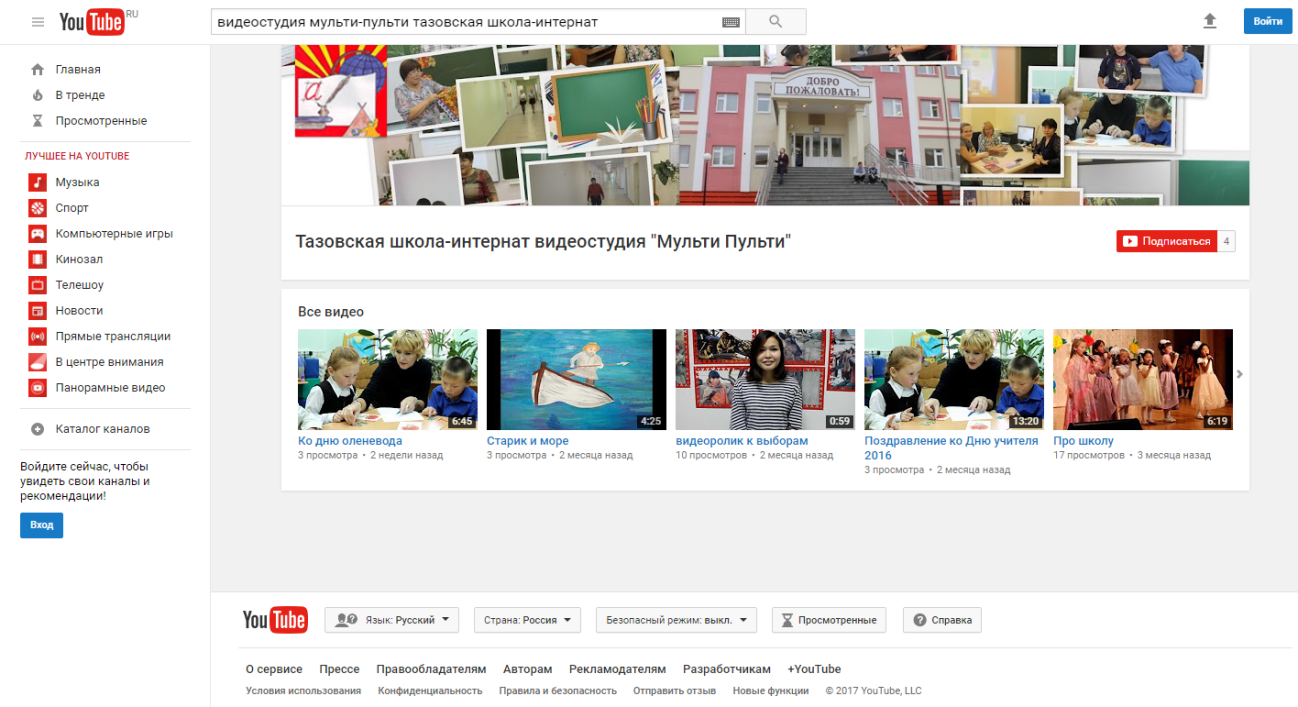 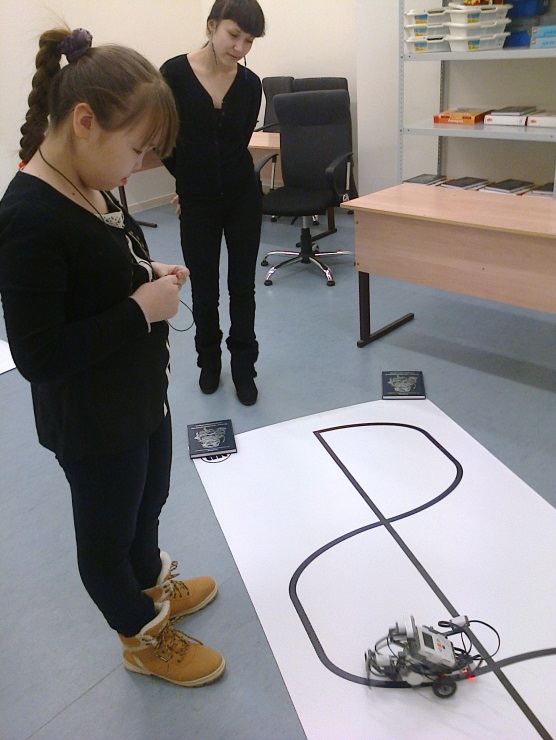 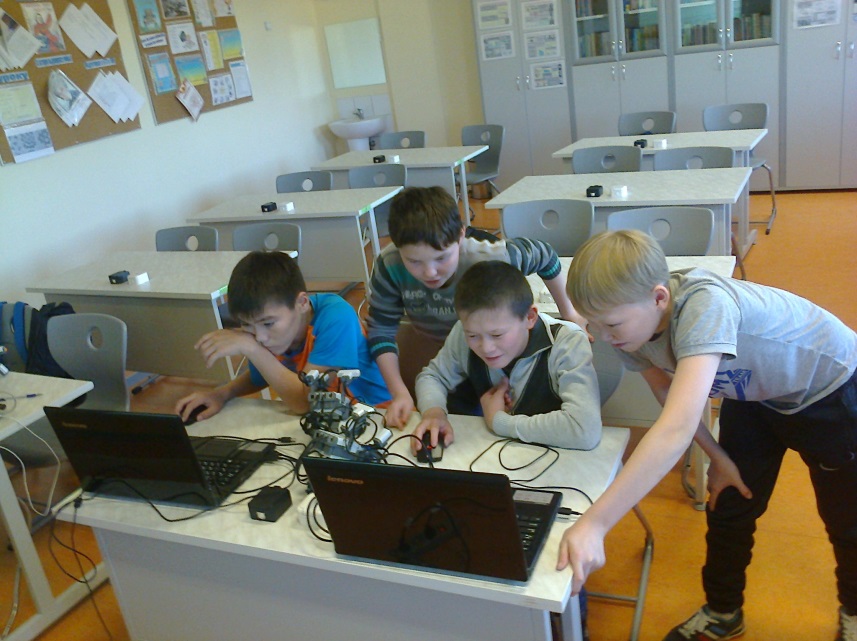 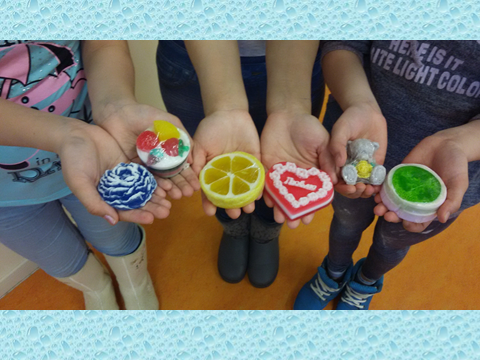 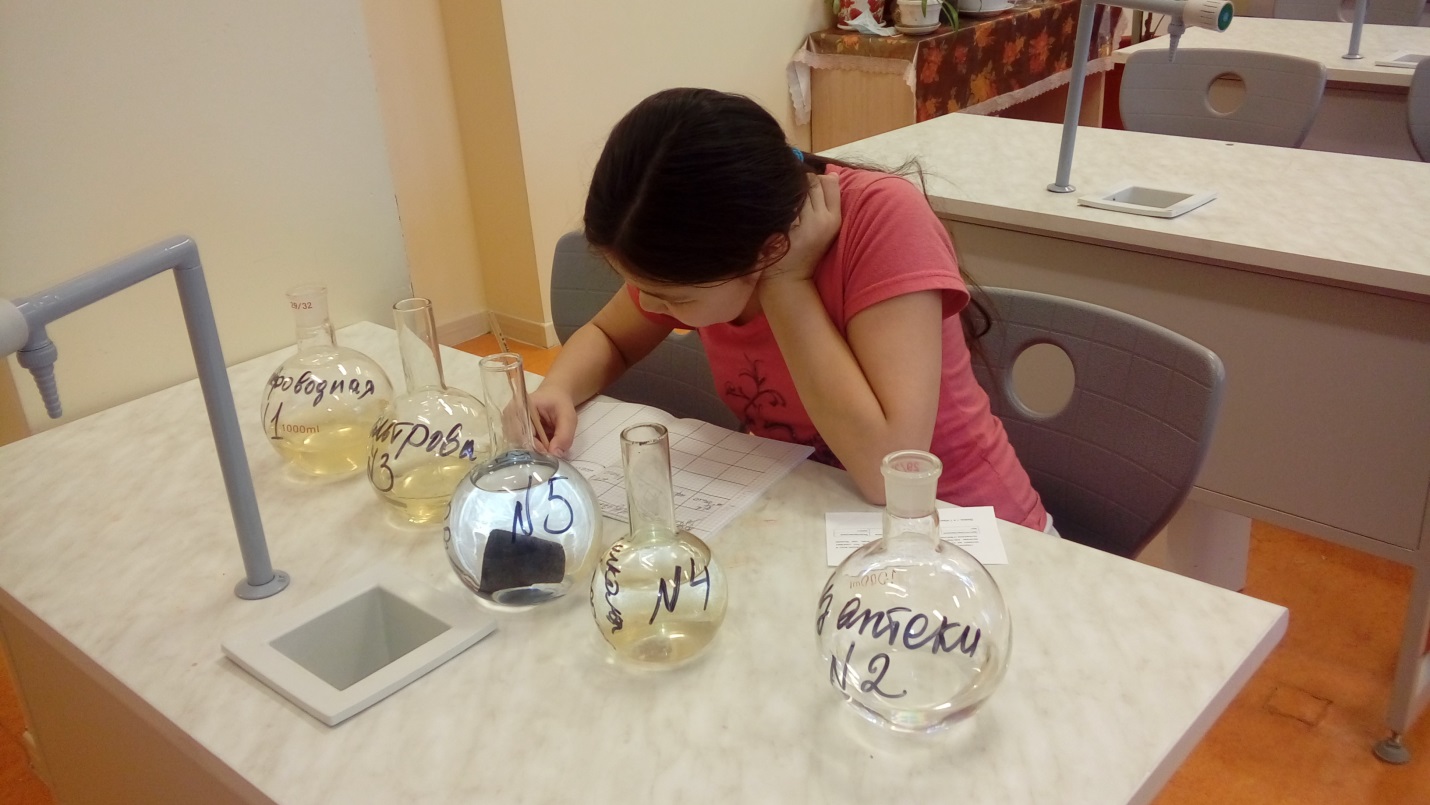 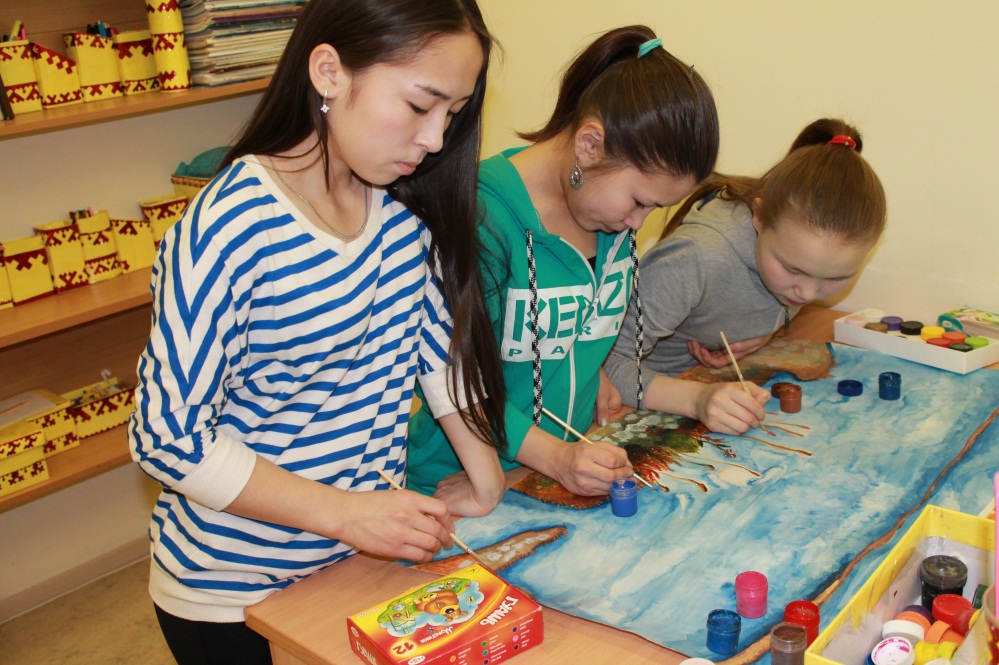 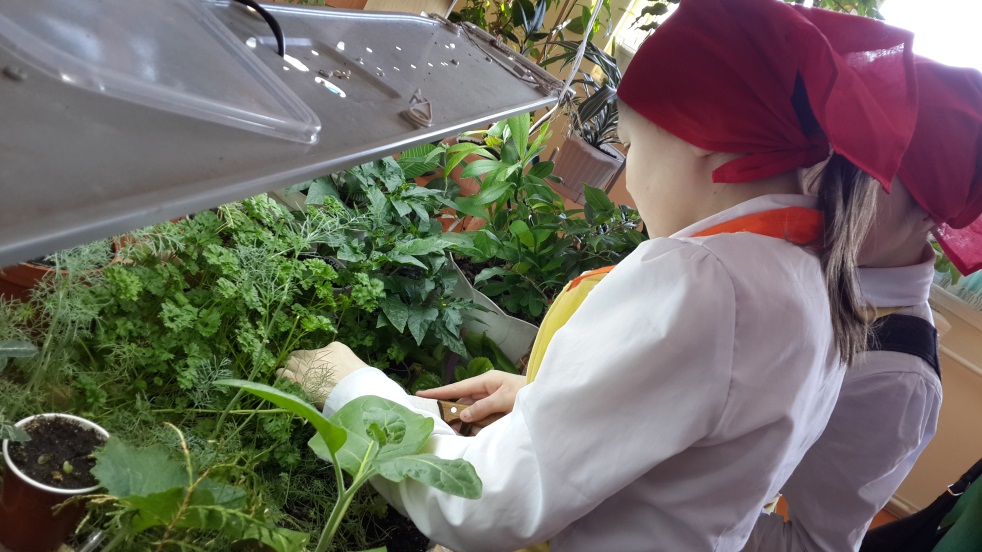 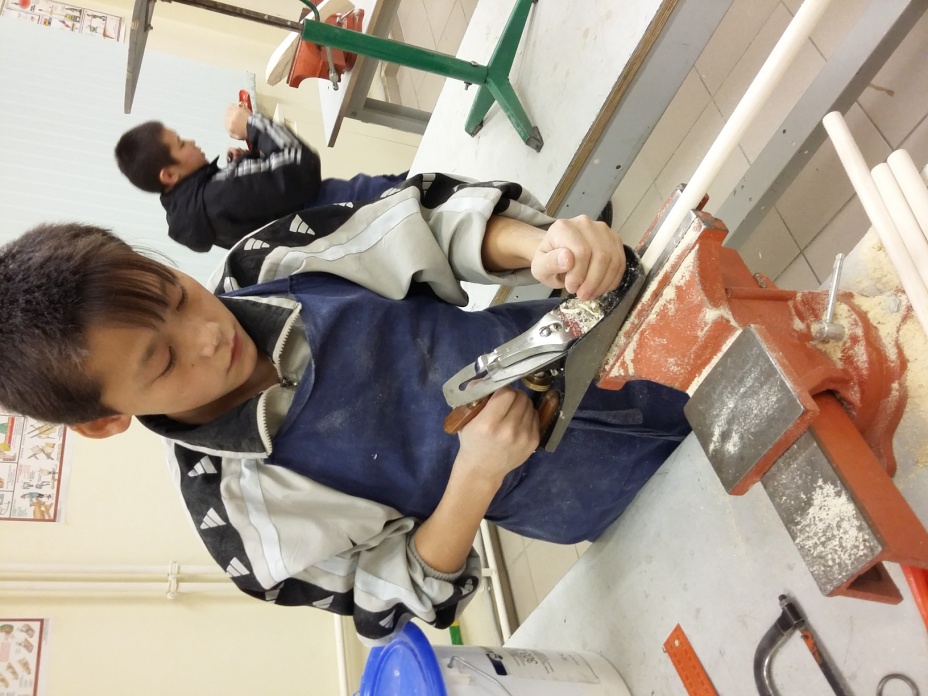 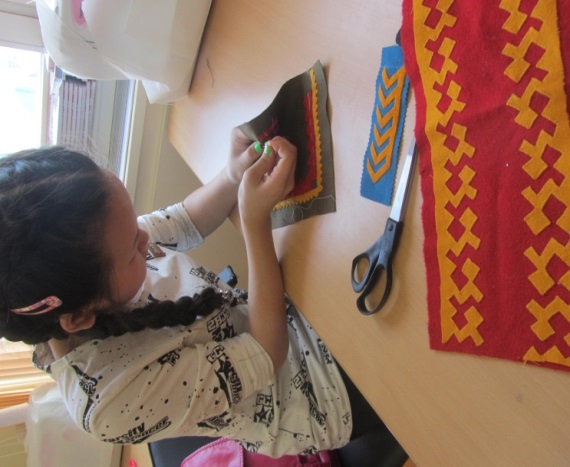 Результаты любого дела, зависят от того, кто и как это дело делает. Именно мастерство, профессионализм и желание исполнителей обеспечивают качество результата. Реализация требований ФГОС напрямую зависит от готовности самого педагога к этому процессу, поэтому создание кадрового обеспечения введения стандарта является наиболее важной составляющей. Таким образом, реализация ФГОС в МКОУ ТШИ можно рассматривать как инновационную деятельность, успешность которой зависит от понимания её значения в образовательной деятельности всеми участниками образовательной деятельности: педагогами, родителями обучающихся школы-интерната, специалистами управляющих структур разного уровня.О ходе подготовки к ФГОС СООВ ОО разработан институциональный План – график введения ФГОС СОО, план-график повышения квалификации педагогических и руководящих работников МКОУ ТШИ, определен список учебников и пособий, используемых для реализации ФГОС СОО, приведены в соответствие с требованиями ФГОС и новыми тарифно-квалификационными характеристиками должностных инструкций работников ОО, начата работа над проектами рабочих программ по предметным областям, начата работа над созданием проекта программ внеурочной деятельностью в условиях сетевого партнерства.Каждое МО работает над проектами рабочих программ, соответствующих требованиям ФГОС СОО. На данном этапе имеется пояснительная записка к программам, которая включает: выходные   данные учебников, общая характеристика учебного предмета   цели обучения, технология работы по программе, содержание учебного предмета УТП, планируемые результаты изучения, нормы оценки знаний, умений и навыков учащихся, формы контроля знаний, умений, навыков, критерии оценки устных индивидуальных и фронтальных ответов, учебно-методический и материально-техническое обеспечение образовательного процесса, темы проектных работ, приложения.В июне 2016 года в МКОУ ТШИ был утвержден институциональный план финансового обеспечения ФГОС СОО, утвержден перечень учебных пособий рекомендованных при реализации ФГОС СОО.14.Работа научного обществаЦель: совершенствование знаний учащихся в различных областях науки, развитие интеллекта, формирование ценностно-смысловых, общеучебных, коммуникативных, информационных, социально-трудовых компетенций, приобретение умений и навыков в проектной и научно-исследовательской деятельности под руководством учителей – руководителей проектных и исследовательских работ.Для достижения поставленной цели были выдвинуты следующие задачи:Организовать работу по выявлению одаренных детей среди учащихся МКОУ ТШИ;Составить список интеллектуально одаренных учащихся с целью вовлечения их в научную деятельность;Обеспечить методическое сопровождение педагогов, участвующих в научно-исследовательских проектах;Провести ряд практикумов для учащихся, позволяющих раскрыть виды научных работ, методы исследования и способы презентации проектов;Популяризовать научно-исследовательскую деятельность не только среди входящих в НОУ учащихся, но и среди всех учеников школы;Совершенствовать научно-исследовательские навыки, а также навыки публичного выступления через участие в научно-практических конференциях и конкурсах. Работа НОУ предполагает следующие результаты:Развитие самостоятельной творческой деятельности учащихся с учетом их индивидуальных особенностей и склонностей;Формирование аналитического и критического мышления учащихся в процессетворческого поиска и выполнения исследований;Развитие у учащихся познавательной активности;Овладение учащимися искусством дискуссии, публичного выступления, презентации.В соответствии с планом работы НОУ за 2016-2017 год были проведены следующие мероприятия:Выявление интеллектуально одаренных учащихся. Работа проводилась с использованием данных, полученных от классных руководителей, банка одаренных детей МКОУ ТШИ, опыта работы НОУ в прошлые учебные годы. Было выявлено 35 учащихся старшей школы, 20 из которых вошли в состав научного общества «Свет будущего». Примечательно, что большинство таких учащихся учатся в 5-6 классах.Организация методического сопровождения и практикумов по написанию научно-исследовательских работ. В течение всего учебного года проводились практикумы по следующим темам:«Основы научной работы»;«Теоретическая основа исследования»;«Методы научного исследования»;«Формы научных работ и виды их презентаций».Также проводилась индивидуальная работа с учащимися и педагогами при подготовке к научно-исследовательским конференциям и конкурсам:Районный конкурс исследовательских работ «Твои люди, Север!» Районная научно-исследовательская конференция «Ступень в будущее» Организация и проведение Недели науки.В программе Недели были предложены различные мероприятия, направленные на развитие сообразительности, находчивости, общего кругозора, умения применять знания учащихся в нестандартных ситуациях,  на активизацию познавательной деятельности. На протяжении недели багаж знаний ребят пополнялся интересными познавательными фактами из области научного познания. Были запланированы и проведены следующие мероприятия:Конкурс стенгазет «По следам великих открытий в биологии и экологии», в котором приняли участия 14 классных коллективов;Викторина «2017 – год экологии в России»;Интеллектуальная игра «Эрудит» среди 5, 6 и 7 параллели:Тема для 5 классов «Быт и культура Древней Греции» (I место – 5 «А» класс, II место – 5 «Б» класс);Тема для 6 классов «Заповедники России» (I место – 6 «А» класс, II место – 6 «Г» класс, III  место – 6 «Б» класс);Тема для 7 классов «Культура Китая: с древности до наших дней» (I место – 7 «В», II место – 7 «Б», III место – 7 «А» класс).Творческий литературный конкурс «Экология и я», в котором было представлено всего 3 работы учеников 5-6 классов (I место – Няруй Аделина (руководитель: Ядне Марина Топовна, II место – Салиндер Диана (руководитель: Николаева Евгения Владимировна), III  место – Салиндер Владислава (руководитель: Ядне Марина Топовна).II школьная научно-практическая конференция «Свет будущего», на которой было представлено 23 творческих и научных проекта. Большую популярность в этом году имели групповые проекты, поэтому в конференции приняло участие более 30 учащихся. Возрастная категория 1-6 классы, научное направление:I место - Ядне Мирослава «Как сберечь зубы?», 3 «А», руководитель: Аджимурзаева А.Д.II место - Тэсида Кристина «Названия шоколада на русском и английском языках», 4 «А», руководитель: Тэсида Э.Д.III место - Тэсида Валерий «Вот со звуком [Р] считалка…», 3 «А» класс, руководитель: Белобаева Т.П.Возрастная категория 1-6 классы, прикладное направление:I место – творческая группа «Мыльные фантазии», 6 «Б» класс, руководитель: Мосиенко Г.В.II место - Яр Луиза «Сувенир из моих кукол», 3 «В» класс, руководитель: Кимпал О.Ы.Возрастная группа 7-11 классы, научное направление:I место – Худи Виолетта «Концепт огонь в повести А.П. Неркаги «Илир», 7 «А» класс, руководитель: Максимкина Н.Н.II  место - Салиндер Валентина «Вперед в будущее…», 8 «Б» класс, руководитель: Полудницына Э.А.III место - Харючи Наталья «Христианские мотивы в сказке Г.Х. Андерсена «Снежная королева», 9 «К» класс, руководитель: Бирюкова А.Г.Возрастная группа 7-11 классы, прикладное направление:I место – творческая группа «Мульти-Пульти», 8 «А», «Б», «Г» классы, руководители: Шевелева Т.В., Романенко Р.Н.II место – творческая группа «Авангард», 8 «А», «Б», «Г» классы, руководитель: Тихонова А.А.II  место – Худи Филипп, 7 «З» класс, руководитель: Ефимкин В.П.III место - Ахмедзянова Дарья «Декоративная отделка к одежде ненцев», 7 «Б» класс, руководитель: Яр Г.Х.Отдельно хотелось бы поблагодарить за оказание помощи в проведении мероприятий в рамках Недели науки следующих педагогов:Полудницыну Э.А., Боброву Н.К., Мандрыченко Л.Н., Ядне М.Т., Тихонову А.А., Колесник Ю.Т., Супренкову О.М., Новикова А.М., Горчаковскую Л.И.Цель проведения Недели науки: популяризация науки, расширение кругозора учащихся, вовлечение активов класса, классных руководителей и учителей-предметников в научную жизнь школы. Проблемы, возникшие в работе:Работы, представленные на районные конкурсы, были выполнены на достаточно высоком уровне, однако не было I мест. На наш взгляд, причиной этому стало отсутствие практики публичного выступления. Учащиеся не умеют презентовать себя и свою работу, стесняются, говорят тихо, неуверенно отвечают на вопросы; Недостаточная активность учителей-предметников;Отсутствие в сознании ребенка связи между школьной научной жизнью и своим будущим, отсюда низкая мотивация к участию в мероприятиях даже тех, кто учится на «4» и «5». Проанализировав проблемы, предлагаем следующие пути их решения:Продолжить традицию проведения Недели науки и школьной научно-практической конференции учащихся, что даст дополнительную возможность учащимся продемонстрировать свою научную работу, тем самым отработать навык публичного выступления. Кроме того, проведение конференции активизирует работу учеников-предметников, руководителей внеурочной деятельности и элективов;Продолжить проведение общешкольных мероприятий, направленных на интеллектуальное развитие учеников (конкурсы стенгазет, сочинений, интеллектуальные игры), что позволит популяризовать науку в школе и будет способствовать вовлечению учащихся в НОУ;Провести ряд мероприятий, позволяющих проследить связь школьной науки и жизненного самоопределения.Муниципальный этап всероссийской олимпиады школьниковСписок победителей муниципального этапа всероссийской олимпиады школьников в 2016/2017 учебном году и муниципального этапа межрегиональной олимпиады по родному языку и краеведению:Список призёров муниципального этапа всероссийской олимпиады школьников в 2016/2017 учебном году и муниципального этапа межрегиональной олимпиады по родному языку и краеведению:родному языку и краеведению:Количество участников, победителей и призеров школьного этапа всероссийской олимпиады школьниковИнформация о количественном составе участников школьного этапа всероссийской олимпиады школьниковВывод: по результатам трех последних лет  наблюдается положительная динамика результатов на муниципальном уровне. Стабильные результаты по предметам: технология, физическая культура, родной язык, краеведение.Рекомендации:Поставить на контроль работу учителей-предметников  с учащимися по подготовке к олимпиадам, конкурсам, проектам на уроке и во внеурочное время. Администрации школы обеспечить учителей-предметников часами для работы как с учащимися, имеющими высокий уровень мотивации, так и со слабоуспевающими учащимися. Организовать целенаправленную работу учителей с учащимися, мотивированными на учебу, через индивидуальный подход на уроках, факультативах, кружках, консультациях. Организовать участие учащихся школы – интерната в  районной   олимпиаде  по всем предметам. Учащиеся школы были активными участниками дистанционных международных, всероссийских олимпиад, конкурсов по предметам (математика, русский язык, английский и немецкий язы, география, физика, информатика). Учителя активно участвуют в представлении методических материалов на дистанционном образовательном портале «Продленка», в Центре дистанционной поддержки учителей «Академия педагогики»,  публикуют авторские работы во Всероссийском интернет – проекте «Педагогический опыт»,   принимают  участие в  педагогической олимпиаде «Методическая мозаика». Многие педагоги   награждены  Дипломами  различных  Всероссийских  дистанционных  конкурсов.Конкурс педагогического мастерства «Учитель года – 2017» и «Воспитатель года – 2017»Цель: выявление талантливых педагогических работников, их поддержка и поощрение;Повышение престижа учительского труда;Распространение педагогического опыта лучших учителейВ конкурсе, по итогам внутришкольного конкурса, приняла участие Скулкина Т.А., учитель математики, стаж работы 4 года. В первый день конкурса проходила самопрезентация конкурсантов и выступление с  методической темой «Предметное портфолио как средство формирования универсальных учебных действий» В следующие дни конкурсанты давали открытые уроки, на которых оценивались такие умения: - использовать метапредметные категории; - организовать исследовательскую работу; - организовать взаимодействие учащихся между собой; - поддерживать мотивацию учащихся; - использовать воспитательный потенциал учебного предмета; - результативность урока; - глубина и объективность анализа урока и рефлексии своей деятельности.Татьяна Анатольевна показала свою конкурентоспособность среди лучших педагогов района подготовив выступления и уроки на высоком уровне. Для конкурсного занятия был выбран 6 «а» класс средней школы. Урок проводился с использованием интерактивной доски с компьютером.    Учитель подвел ребят к постановке целей учения. В течение всего урока учащиеся работали в группах: ощущалась партнерская поддержка, где не было отстающего.На уроке применялись методы организации учебно-познавательной деятельности: словесные, наглядные, практические, аналитические, репродуктивные, проблемно-поисковые, в результате чего усвоение знаний и умений учащимися происходило путем рассуждений, требующих догадки, поиска, находчивости. В третьем заключительном конкурсе учителя проводили беседу с учащимися, где в течение 20 минут должны были раскрыть тему занятия. По результатам конкурса Скулкина Т.А. была признана лучшей и заняла достойное 2 место. Вывод: подготовку к конкурсу следует начинать заранее.15. Информация об уровне обученности учащихся начальной школы и результаты работы учителейРабота школы  в 2016-2017 учебном году направлена на реализацию цели: «Повышение качества образования через рост уровня профессиональной компетентности учителя и совершенствования образовательного процесса».Целью работы учителей начальной школы было Повышение качества образования в начальной школе в условиях реализации ФГОС через внедрение современных образовательных технологий.Предмет анализа: учебная и методическая работа коллектива учителей начальных классов.Задачи работы начальной школы 2016-2017 учебный год:Обеспечение доступного качественного начального общего образования. Поэтапное внедрение ФГОС для обучающихся с ОВЗ и адекватных им образовательных технологий. Создание условий для внедрения в практику школы технологий системно-деятельностного подхода в обучении. Создание образовательной среды, обеспечивающей ликвидацию пробелов в знаниях обучающихся.Обеспечение безопасности УВП.Стимулирование творческого самовыражения учителя, раскрытия его профессионального и творческого потенциала, обеспечивающего развитие каждого ученика в соответствии с его склонностями, интересами и возможностями. Обновление содержания образования в свете использования современных информационных и коммуникационных технологий в учебной деятельности.1. Кадровое обеспечение НООПедагогические кадры:Педагогический стаж:Сравнительные диаграммы кадрового обеспечения образовательного процесса образованиеквалификациястажКоллектив учителей начальных классов – это педагоги с большим опытом работы. 76,7% учителей имеют высшую, первую квалификационную категорию, и высшее педагогическое образование и педагогический стаж более 10 лет. Огромное влияние на качество школьного образования имеет стаж педагогической деятельности учителя: чем выше стаж, тем выше обученность учеников. Так же можно сказать и об уровне образования, и о квалификационной категории. Проводя анализ кадрового потенциала начальной школы, стоит отметить, что из всего педагогического состава, реализующего ООП НОО в нашей школе-интернате, только 33,3% (9 человек) педагога-стажиста имеют высшее профессиональное образование и квалификационную категорию.В этом году прошли аттестацию на первую квалификационную категорию Клявдина Г.Х., Багрий И.А., Ядне У.С. Была продолжена работа учителей по активному использованию в работе элементов системно-деятельностного подхода, который направлен на развитие у детей: коммуникативных и информационных компетентностей и компетентности разрешения проблем, умения ставить и отвечать на заданные вопросы, организованной познавательной деятельности, а не на формальное воспроизведение ими информации или отдельных действий. Решая задачу повышения качества образования через внедрение современных образовательных технологий, в прошедшем учебном году коллективом учителей начальных классов применялись следующие педагогические технологии:  проблемного диалога;  развивающего обучения;  дифференцированного обучения;  здоровьесберегающих технологий;  игровых технологий;  технологии критического мышления;  активных методов обучения. В текущем учебном году в начальной школе было 18 классов, в которых дети обучались в классно-урочной и индивидуальной форме. На начало года обучалось 350 учащихся, на конец 2016-2017 учебного года – 351 человек (данные представлены в таблице):Повышение квалификацииРабота по повышению квалификации учителей, реализующих ООП НОО в 2016-2017 учебном году, проходила по нескольким направлениям:Работа школьных методических объединенийВ 2016-2017 учебном году методическое объединение учителей начальных классов  работало  над  темой  «Повышение качества образования в начальной школе в условиях реализации ФГОС через внедрение современных образовательных технологий». Основная  цель работы МО: «Повышение качества знаний учащихся через  внедрение современных образовательных технологий, обеспечивающих развитие ключевых компетенций ученика в рамках ФГОС нового поколения, повышение компетентности учителей начальных классов».Для достижения этой цели были определены  задачи:Повышение профессиональной компетентности учителей МО через прохождение курсов повышения квалификации, работу над темами самообразования, круглых столов,  вебинаров, видеоконференций, мастер-классов.Освоение и внедрение в практику своей работы  современных образовательных технологий.Организация  работы с мотивированными и одаренными детьми.Организация  целенаправленной  работы со слабоуспевающими учащимися с учетом их индивидуальных возможностей.Решение данных задач должно привести к следующим результатамРост уровня профессиональной компетентности учителя.    Повышение результатов качества образования по предметам.Внедрение современных образовательных технологий.Повышение учебной мотивации учащихся.Обобщение и распространение педагогического опыта учителей.Создание банка методических разработок и рекомендаций.Высокие результаты участия в олимпиадах и различных конкурсах.В этом учебном году было решено заседания МО учителей начальных классов 1-4 классов проводить объединено для большей продуктивности, в целях преемственности между классами,  обмена опытом педагогов и эффективности работы. Заседания МО  носили практический характер – проводились в форме мастер-классов и семинаров-практикумов.  График проведения мастер-классовКурсы повышения квалификацииЯдне У.С., учитель родного языка и литературы «Инновационный формы и методы обучения детей родному (ненецкому) языку в начальной школе» ГАУ ДПО ЯНАО «РИРО».Лапсуй Ю.Б., учитель начальных классов «Основы религиозных культур и светской этики» ГАУ ДПО ЯНАО «РИРО».Токарик Б.Б., учитель начальных классов «Основы религиозных культур и светской этики» ГАУ ДПО ЯНАО «РИРО».Курсы профессиональной переподготовкиЛейпожих С.И., учитель начальных классов по программе «Коррекционная педагогика. Методы и технологии обучения лиц с умственной отсталостью (интеллектуальными нарушениями». Беспалая И.Ф., учитель начальных классов по программе «Олигофренопедагогика. Методы и технологии обучения лиц с умственной отсталостью»Суханова И.А., учитель начальных классов по программе «Коррекционная педагогика. Методы и технологии обучения лиц с умственной отсталостью (интеллектуальными нарушениями)»Колесник Ю.Т., учитель логопед по программе «Специальное (дефектологическое) образование. Психолого-педагогическое сопровождение образования лиц с ограниченными возможностями здоровья»«Сурдопедагогика: Коррекционно-развивающее обучение детей с нарушениями слуха в условиях реализации ФГОС»Книгина Н.В., педагог-психолог по программе «Тифлопедагогика: Коррекционно-развивающее обучение детей с нарушениями зрения в условиях реализации ФГОС»Работа над методической темой Самообразование Педагоги МКОУ ТШИ активно участвуют в online мероприятиях, таких как:III международная дистанционная практико-ориентированная конференция «Инновации для образования» на портале «Образовательная галактика Интел» с 21 сентября по 11 ноября 2016г.Всероссийская олимпиада "Института развития педагогического мастерства", номинация "Рабочая программа педагога как инструмент реализации требований ФГОС".IVМеждународная олимпиада «Мега-Талант», номинация «Профессиональная гордость».Всероссийское мероприятие «День словаря», федеральной целевой программы «Русский язык».Международная олимпиада "VIDEOUROKI", номинация «Современный урок».Мероприятия Международного проекта «Страна читающая».Дистанционная тематическая сессия «Обучение онлайн» на портале «Образовательная галактика Интел».Мероприятия на портале «1 сентября», проект «Школа цифрового века».В 2016-2017 учебном году учителя приняли участие в окружных мероприятиях в очно-дистанционной форме:Оn-line встреча при помощи коммуникационной программы Microsoft Lync через сеть Интернет г. Надым: Круглый стол «Особенности организации образовательного процесса для детей с ограниченными возможностями здоровья в условиях введения ФГОС НОО ОВЗ» – Е.В. Задорожная, 23.11.2016г.Окружной конкурс «Современный урок с поддержкой ИКТ», номинация «Готовые медиаресурсы» – И.Ф. Беспалая, 2 место, диплом № 54- ОД от 22.03.2017г.Обмен опытом В течение учебного года учителями даны открытые уроки:Выводы: Тематика заседаний МО была направлена на решение тех задач, которые были поставлены в начале года.  Все поставленные задачи на 2016-2017 учебный год были выполнены.Учителя начальных классов Клявдина Г.Х., Багрий И.А., учитель родного языка и литературы Ядне У.С. повысили свою квалификационную категорию. В ходе проведения открытых мероприятий, конкурсов, предметных недель педагоги  проявили  хорошие  организаторские  и профессиональные способности; разнообразные формы проведения  мероприятий  вызвали интерес  у обучающихся. Предложения:Продолжить работу школы-интерната в инновационном режиме.Больше проводить открытых мероприятий для обмена опытом.3. Реализация основной общеобразовательной программы начального общего образования.Показатели общей и качественной успеваемости обучающихся начальных классов (по учителям)Сравнительные данные общей и качественной успеваемости обучающихся по учителя начальных классов показаны в диаграмме:Показатели общей и качественной успеваемости обучающихся начальных классов (по программам)ООП НООПоказатель общего усвоения ООП НОО 95,9%  и низкое качество образования говорит о том, что педагогическим коллективом ведется усердная работа по коррекции западающих моментов в уровне усвоения школьниками программы обучения, однако, некоторым обучающимся было рекомендовано консультация специалистов районной ПМПК по уточнению образовательного маршрута. Но родители (законные представители) обучающихся не имеют возможности прибыть в п. Тазовский в указанные сроки проведения ПМПК для принятия решения об изменении общеобразовательной программы своим детям. Руководствуясь локальными актами о промежуточной аттестации обучающихся МКОУ ТШИ, учителями оценена деятельность обучающихся по некоторым предметам школьной программы как неудовлетворительная. Специальная (коррекционная) программа 7 видаДанные таблицы говорят о том, что обучающиеся имеют трудности в усвоении программы обучения.Специальная (коррекционная) программа 8 видаОбучающиеся усваивают общеобразовательную программу удовлетворительно.Сравнительная диаграмма успеваемости и качества обучающихся Рекомендации:Целенаправленно планировать работу с мотивированными и слабоуспевающими обучающимися.Результативность контроля успеваемости обучающихся Общая успеваемость2 класс3 класс4 класс	Сравнительная диаграмма общей успеваемости по школе с результатами текущего контроля знаний по русскому языку и математике:ОУ – общая успеваемость по школе (% обучающихся на «3», «4» и «5»)МА – общая успеваемость выполнения текущих контрольных работ по математике (базовый уровень).РУ – общая успеваемость выполнения текущих контрольных работ по русскому языку (базовый уровень).Качественная успеваемость2 класс3 класс4 класс	В сравнении общей и качественной успеваемости с результатами текущего контроля можно сделать вывод, что не всегда педагогический состав объективно подходит к промежуточной аттестации обучающихся. В каждом классе есть потенциал для повышения качества успеваемости. Это можно проследить на диаграмме:КУ – среднее качество успеваемости по школе (% обучающихся на «4» и «5»)МА – качество выполнения текущих контрольных работ по математике (успешность выше базового уровня).РУ – качество выполнения текущих контрольных работ по русскому языку (успешность выше базового уровня).Показатели общей и качественной успеваемости обучающихся начальных классов по ФГОССравнительная диаграмма успеваемости обучающихся по ФГОСВыполнение объема рабочих программ по предметам учебного планаРеализация программ обязательной части учебного планаИзучение учебного материала обязательной части учебного плана школы-интерната за 2016-2017 учебный год для 1-4 классов выполнено, содержание и объем всех дисциплин соответствует существующим рабочим программам.На протяжении 2016-2017 учебного года проводились контрольные работы согласно составленным графикам, сверялось прохождение программного материала по календарно-тематическим планам, записям в классных журналах,  при собеседовании с учителями, при посещении уроков. Во время проверки выявлено, что все учителя работали в соответствии с составленными календарными планами  и программами.Учебный план школы-интерната на 2016-2017 учебный год для 1-4 классов реализует ФГОС НОО. Он сохранил в необходимом объеме содержание начального общего образования. Уровень недельной нагрузки на ученика не превышал предельно допустимый. Выполнение государственных программ, их теоретической и практической части, проходило в соответствии с часами, отведенными реализуемыми программами на изучение отдельных тем. Проверкой контрольных, классных и домашних письменных работ по русскому и английскому  языку, по математике, установлено, что работы оцениваются учителями систематически, проводится работа над ошибками. Материал по всем предметам изучался последовательно, количество часов, отведенных на каждую тему, соответствует календарному планированию.Выполнение учебных планов в 2016-2017 учебном году по параллелям представлено в таблице:Выводы:По окончании учебного года были проверены рабочие программы и классные журналы по всем предметам. В ходе проверки выявлено, что обязательная часть учебного плана выполнена  полностью во всех классах по всем предметам. 	Учителям начальных классов и учителям-предметникам школы-интерната рекомендовано при составлении рабочих программ на новый учебный год учитывать современные требования к обучению, критерии оценивания учебных достижений учащихся, требования по проведению оценивания, методические рекомендации по предметам.Реализация коррекционно-развивающей области учебного планаВ текущем учебном году педагогом-психологом осуществлялась профессиональная деятельность, направленная на сохранение психического, соматического  и социального благополучия детей в ходе непрерывного  образовательного процесса осуществляемого в школе-интернате, который включает следующие направления:·психодиагностическая работа;·коррекционная и развивающая работа;·психопрофилактическая и просветительская работа;·консультативная работа;·организационно-методическая работа. Психодиагностическая работа осуществлялась по следующим направлениям:адаптация обучающихся к школе;эмоционально-волевая сфера;когнитивная сфера;коммуникативная сфера.В 2016-2017 учебном году проводилась подгрупповая коррекционно-развивающая работа с обучающимися 1-4 классов. Индивидуальная работа проводилась со школьниками требующими особого внимания на основании решения ПМПК. Основная тематика коррекционно-развивающих занятий:Коррекция и развитие эмоционального интеллектаКоррекция и развитие коммуникативных навыковРазвитие познавательной сферыВ текущем учебном году вновь обследовано 150 детей, из них психокоррекционной группе занимались 132 ребёнка. В процессе систематической коррекционной работы к концу  года детей с высоким уровнем тревожности не стало, что говорит об эффективности данной работы по предупреждению и снятию эмоционального напряжения обучающихся начальных классов на основе разработанной программы.Проведены психокоррекционные занятия по классическим и авторской методикам с использованием разных техник для снятия уровня тревожности.Качество обученности выпускников начальной школы Качество обученности выпускников по годам обученияОбщее качество выпускников по параллелямКачество выпускников по учителямРезультаты ВПРМА – математика		РУ – русский язык		ОМ – окружающий мирКачество выпускников по результатам ВПРВыводы:В 2016-2017 учебном году по графику проведения ВПР,  в МКОУ ТШИ были проведены Всероссийские проверочные работы по предметам «русский язык», «математика», «окружающий мир». Полученные результаты констатируют факт, что ОУ выпускников НОО составляет 100%, а КУ составляет 96,3%, показатель на 27,5% выше предыдущего учебного года (68,8%). КУ выпускников НОО составляет 77,2%, показатель на 21,8% выше предыдущего учебного года (55,4%)Рекомендации:Целенаправленно планировать работу с мотивированными и слабоуспевающими обучающимися.Мониторинг формирования УУД выпускников начальной школыДля оценки сформированности УУД выпускников начальной школы использовался следующий инструментарий:Рекомендации по организации и проведению итоговой работы для учащихся 4 классов (оценка метапредметных результатов).Данная работа направлена на оценку сформированности умений читать и понимать различные тексты; работать с информацией, представленной в различной форме; использовать полученную информацию для решения различных проблем. В ходе проекта разработаны учебно-методические и измерительные материалы, которые призваны проверить первые результаты введения ФГОС в регионе по направлению формирования универсальных учебных действий.Рекомендации по проведению мониторинга индивидуально-личностных особенностей выпускников начальной школы.Данная модель анализа индивидуально-личностных особенностей школьников позволяет учитывать объективные данные, полученные в процессе психологического эксперимента, а также субъективное отношение самого ребенка к различным сторонам его учебной деятельности и поведения в различных ситуациях.При оценивании уровней сформированности УУД (личностных регулятивных коммуникативных) педагогами школы-интерната велось наблюдение за выпускниками начальной школы в следующих направлениях:Активность участия в целеполаганииАктивность участия в планировании Распределение функций и их выполнениеСоответствие исполнения плануАктивность в контроле своих действийУчастие в презентацииУчастие в конфликте (возникновение и разрешение конфликта)Ориентация на партнераАктивность/инициативность ученикаЛидерствоСамооценкаПримерные результаты мониторинга обучающихся 4 класса представлены в таблице:Вывод: с высоким уровнем сформированности УУД выпускников начальной школы 50%, что на 3% выше чем показатель предыдущего учебного года (47%), со средним уровнем – 32,9%, с низким – 17,1% обучающихся. Рекомендации: При планировании работы учителей начальной школы и методических служб в 2017-2018 учебном году целесообразно использовать результаты мониторинга образовательных достижений учащихся 4 классов.Разработка и реализация системы мероприятий, направленных на повышение учебной мотивации учащихся и формирование положительного отношения к школе . Разработка и реализация системы мероприятий, направленных на повышение интереса учащихся к изучению отдельных предметов и активизацию учебной деятельности младших школьников.Разработка и реализация системы мероприятий, направленных на формирование познавательных УУД, в первую очередь, на умение читать и понимать различные тексты; работать с информацией, представленной в различной форме; использовать полученную информацию для решения различных жизненных проблем.Реализация проекта «1 ученик – 1 компьютер»Общая обеспеченность нетбуками обучающихся НОО на следующий 2017-2018 учебный год – 70,7% .Выводы:Затруднения внедрение модели «1:1»:Отсутствие выхода в Интернет для учащихся начальной школы.Слабое техническое сопровождение образовательного процесса. Некачественная поддержка со стороны технических специалистов.Не организовано КПК для тьюторов, ответственных за внедрение модели «1:1».Положительные стороны:Активное участие педагогов в работе обучающих площадок.Поэтапное материального-техническое обеспечение учебного процесса.Введение в штатное расписание должности «Заместитель директора по ИКТ».Задачи на 2017-2018 учебный годСоздать условия для развития ключевых компетенций учащихся. Обеспечение доступного качественного начального общего образования Обеспечить систему мер по преодолению трудностей обучения. Реализовать в практике работы школы эффективные образовательные программы и технологии, в том числе информационные. Создать в школе условия для формирования у школьников гражданской ответственности и принятия норм, принципов и идеалов добра, справедливости, толерантности, чести, достоинстве.  Формировать основы культуры здорового образа жизни.16.Профориентация старшеклассниковПрофориентационная работа в нашей школе проходит с 8 класса и охватывает следующие элективныепредметы: «Я и моя будущая профессия», «Азбука профориентации ХХI века»,  «Твоя профессия и карьера».С учащимися 8-х классов проводились элективные предметы, с периодичностью 1 раз в неделю: «Я и моя будущая профессия». Целью данного курса является: оказания профориентационной поддержки учащимся в процессе выбора профиля обучения и сферы будущей профессиональной деятельности; выработка у школьников сознательного отношения к труду, профессиональное самоопределение в условиях свободы выбора сферы деятельности в соответствии со своими возможностями, способностями и с учетом требований рынка труда. В период прохождения данного элективного предмета учащиеся научились соотносить свои индивидуальные особенности с требованиями конкретной профессии; анализировать информацию о профессиях по общим признакам профессиональной деятельности, а также о современных формах и методах в условиях современного рынка; классифицировать профессии, разделять понятия, относящиеся к профориентологической науке (“профессия”, “специальность” и др.).С учащимися  9-х классов проводились элективные предметы «Азбука профориентации ХХI века». Цель: Создать условия  для осознанного профессионального самоопределения учащихся в соответствии со способностями, склонностями, личностными особенностями, с потребностями общества, региона в кадрах; сформировать способности к социально-профессиональной адаптации в обществе. В результате прохождения данного предмета учащиеся знают: особенности профессий и их классификации; специфику современного рынка труда и о его развитии; основные принципы построения профессиональной карьеры. Учащиеся умеют: ориентироваться на реализацию собственных замыслов  в реальных социальных условиях; принимать осознанное решение о профессиональном выборе и направлении дальнейшего обучения; выявлять скрытые положительные и отрицательные стороны профессий разного типа; планировать профессиональное будущее; презентовать себя и составить резюме. Также в 9 классах в учебный план внесены предпрофильные предметы  с целью предварительного самоопределения учащихся в выборе профессий,  востребованных в современном мире. Преподаются курсы «Основы законодательства РФ» , «Юный медик», С учащимися  10, 11 классов проводились элективные предметы «Твоя профессия и карьера», данный курс рассчитан на 17 занятий с периодичностью 1 раз в неделю. Цель курса:  сформировать психологическую готовность к совершению осознанного профессионального выбора с учётом индивидуальных особенностей и возможностей обучающихся с ОВЗ; повысить компетентность обучающихся в области планирования карьеры; развить у обучающихся способности к профессиональной адаптации в современных социально-экономических условиях. По прохождению данного элективного предмета, учащиеся научились: находить выход из проблемной ситуации, связанной с выбором профиля и пути продолжения образования; объективно оценивать свои индивидуальные возможности в соответствии с избираемой деятельностью; ставить цели и планировать действия для их достижения; использовать приемы самосовершенствования в учебной и трудовой деятельности; анализировать профессиограммы, информацию о профессиях (по общим признакам профессиональной деятельности), а также о современных формах и методах хозяйствования в условиях рынка; пользоваться сведениями о путях получения профессионального образования.В январе 2017 года среди выпускников 9, 11 классов был проведён  «Опросник для выявления готовности к выбору профессии» (В.Б. Успенский). В котором приняло участие 61 учащийся. По результатам данного опросника учащиеся показали следующие результаты: неготовность к выбору профессии не выявлено ни одного учащегося, 25 учащихся  показали низкую готовность к выбору профессии, 30 учащихся показали среднюю готовность и 6 человек показали высокую готовность к выбору профессии. С результатами диагностики были ознакомлены все участники опросника и классные руководители. Также результаты обсуждались с учащимися, были даны устные рекомендации.Также в учебном плане используются часы компонента образовательного учреждения для организации профильной подготовки: профильное обучение разветвляется на разные специализации, в основном,  это технологии сферы обслуживания: «Парикмахерское дело», «Кулинария. Готовим с удовольствием», «Виды женского рукоделия», «Столярное дело». Лицензированные курсы допрофессиональной подготовки по направлениям «Тракторист – машинист категории А-1», «Тракторист – машинист категории С» проходят на базе МБОУ ДОД Тазовский районный дом  детского творчества и  водительские курсы в средней школе. Для организации профильного обучения, посещения элективных курсов учащиеся 10-11 классов распределяются по группам на основании результатов анкетирования, данных мониторинга учебной деятельности учащихся, с учетом  желания родителей и рекомендаций педагогов.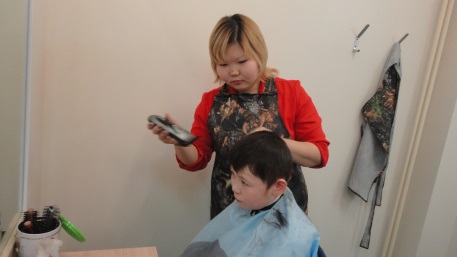 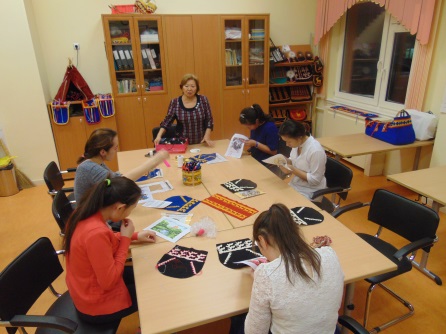 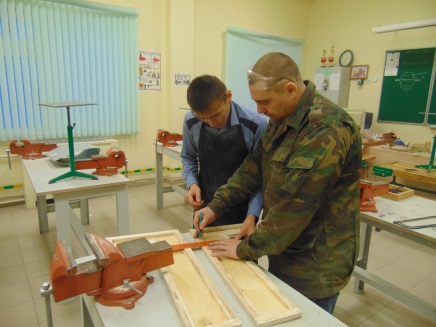 Педагогами-психологами проведение индивидуальных консультирований. С 28 по 21 декабря прошел месячник профессиональной ориентации обучающихся общеобразовательных организаций Тазовского района. В рамках месячника классными руководителями, проведены классные часы. Приняли участие в V районного Фестиваля профориентации в системе образования Тазовского района.В рамках профориентационной работы консультационную работу в 9 – 10 классах на тему: «Правила поступления в СУЗы и ВУЗы ОМВД» провела главный специалист направления морально – психологического назначения по работе с личным составом ОМВД РФ по Тазовскому Району Бердинских Л.А.С 24 по 29 апреля  2017 года в МКОУ Тазовской школе - интернате прошла традиционная, неделя психологии, посвященная профориентации «Дорога в страну профессий». 25.04 состоялась экскурсия на студию «Факт» и в редакцию газеты «Советское заполярье». 25.04 состоялась экскурсия в Районную библиотеку. 26.04 состоялась экскурсия в Районный краеведческий музей. 27.04 состоялась экскурсия в пожарную часть. 5-11 классы, охвачено 71 учащихся Подводя  итоги  профориентационной  работы  в учреждении   можно  сделать  выводы:В образовательном учреждении ведется целенаправленная работа по профориентации обучающихся. План профориентационной  работы реализован на достаточном уровне.В организации профориентационной деятельности с обучающимися  используются разнообразные формы внеклассной деятельности, современные педагогические технологии. Работа педагога - психологаза 2016-2017 учебный года по профориентацииДиагностическое направление.В январе 2017 года был проведён  «Опросник для выявления готовности к выбору профессии» (В.Б. Успенский). Выбрать профессию действительно трудно. Основным условием выбора профессии является обоснованность профессионального плана, в котором учтены интересы, состояние здоровья, способности выбирающего профессию и потребности общества в кадрах. Условно эти составляющие формулы выбора  профессии можно обозначить как "хочу", "могу", "надо".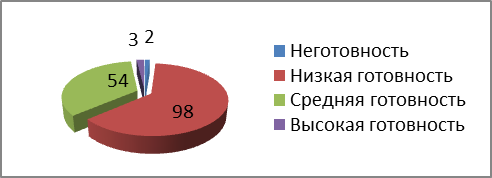 Цель исследования: определение готовности учащихся к выбору профессии.Субъект исследования: среди выпускников 9, 11 классов, всего приняло участие 56 учащихся.По результатам данного опросника учащиеся показали следующие результаты: неготовность к выбору профессии не выявлено ни одного учащегося, 28 учащихся  показали низкую готовность к выбору профессии, 29 учащихся показали среднюю готовность и не одного человека не показали высокую готовность к выбору профессии. С результатами диагностики были ознакомлены все участники опросника и классные руководители. Также результаты обсуждались с учащимися, были даны устные рекомендации.В феврале 2017 года в рамках выявления одарённых детей был проведён опрос классных руководителей «Склонность к одарённости». С марта по май 2017 года для выявления профиля среди выпускников 9, 11 классов проводились следующие опросники: «Опросник профессиональных склонностей» (методика Л. Йовайши в модификации Г. Резапкиной); Определение «Типа мышления» (в модификации Г.В.Резапкиной); Методика “Профиль” (”Карта интересов” А.Е.Голомштока в модификации Г.В.Резапкиной). Цель: определение профессиональных склонностей к различным видам деятельности, определение преобладающего типа мышления, изучение индивидуальных особенностей, склонностей к различным типам профессиональных занятий.Субъект исследования: приняло участие 54 учащихся из 63, сто составило - 86%, выпускных классов.2. Преподавание психологических дисциплин.В течение всего учебного года с учащимися 8-х классов проводились элективные курсы, с периодичностью 1 раз в неделю: «Я и моя будущая профессия», охвачено 48 учащихся, проведено 101 занятие. Данный курс рассчитан на 34 часа, из расчета 1 час в  неделю. Целью данного курса является: 1. оказания профориентационной поддержки учащимся в процессе выбора профиля обучения и сферы будущей профессиональной деятельности; 2. выработка у школьников сознательного отношения к труду, профессиональное самоопределение в условиях свободы выбора сферы деятельности в соответствии со своими возможностями, способностями и с учетом требований рынка труда. Задачи курса: 1. получение непротиворечивых данных о предпочтениях, склонностях и возможностях учащихся для разделения их по профилям обучения; 2. обеспечение широкого диапазона вариативности профильного обучения за счет комплексных и нетрадиционных форм и методов, применяемых на уроках элективных курсов и в воспитательной работе; 3. дополнительная поддержка некоторых групп школьников, у которых легко спрогнозировать сложности трудоустройства – учащихся коррекционных классов и школ и др.; 4. выработка гибкой системы сотрудничества старшей ступени школы с учреждениями дополнительного и профессионального образования, а также с предприятиями города, региона. В период прохождения данного элективного курса учащиеся научились соотносить свои индивидуальные особенности с требованиями конкретной профессии; составлять личный, профессиональный план и мобильно изменять его; использовать приемы самосовершенствования в учебной и трудовой деятельности, навыкам самопрезентации и уверенного поведения; анализировать информацию о профессиях по общим признакам профессиональной деятельности, а также о современных формах и методах в условиях современного рынка; классифицировать профессии, разделять понятия, относящиеся к профориентологической науке (“профессия”, “специальность” и др.); выбрать профиль дальнейшего обучения в соответствии  с собственными возможностями, интересами и склонностями; самопрезентовать себя, составлять резюме.В течение всего учебного года с учащимися  9-х классов проводились элективные курсы «Азбука профориентации ХХI века», охвачено 63 учащихся, проведено 63 занятия. Данный курс рассчитан на 12 часов, из расчета 1 час в  неделю. Цель: Создать условия  для осознанного профессионального самоопределения учащихся в соответствии со способностями, склонностями, личностными особенностями, с потребностями общества, региона в кадрах; сформировать способности к социально-профессиональной адаптации в обществе. Задачи: 1. Расширить представления учащихся о современном «рынке профессий». 2. Сформировать умение соотносить свои интересы  и способности с требованиями, выдвигаемыми выбранной профессией. 3. Сформировать положительное отношение к себе, осознание своей индивидуальности применительно к реализации себя в будущей профессии. 4. Способствовать проектированию подростками своих жизненных и профессиональных планов, идеалов будущей профессии и возможных моделей достижения высокой квалификации в ней. В результате прохождения данного курса учащиеся знают: особенности профессий и их классификации; специфику современного рынка труда и о его развитии; основные принципы построения профессиональной карьеры. Учащиеся умеют: ориентироваться на реализацию собственных замыслов  в реальных социальных условиях; принимать осознанное решение о профессиональном выборе и направлении дальнейшего обучения; выявлять скрытые положительные и отрицательные стороны профессий разного типа; планировать профессиональное будущее; самопрезентовать себя и составить резюме.В течение всего учебного года с учащимися 10 класса (I полугодие), 11 классов (II полугодие), проводились элективные курсы «Твоя профессия и карьера», данный курс рассчитан на 17 занятий с периодичностью 1 раз в неделю. Проведено 33 занятия, охвачено 44 учащихся. Цель курса: 1. Сформировать психологическую готовность к совершению осознанного профессионального выбора с учётом индивидуальных особенностей; 2. Повысить компетентность обучающихся в области планирования карьеры; 3. Развить у обучающихся способности к профессиональной адаптации в современных социально-экономических условиях. Задачи: 1. Формирование актуального для подростков “информационного поля” мира профессий, ознакомление с основными принципами выбора профессии, планирования карьеры; 2. Формирование знаний о системе учреждений начального, среднего и высшего профессионального образования, их требованиях к выпускникам школы. 3.  Знакомство с «азбукой» трудоустройства и основами трудового права.  4.  Повышение уровня психологической компетентности обучающихся за счет получения  соответствующих знаний и умений. Расширения границ самовосприятия, пробуждения потребностей в самосовершенствовании.По прохождению данного элективного курса, учащиеся научились: находить выход из проблемной ситуации, связанной с выбором профиля и пути продолжения образования; объективно оценивать свои индивидуальные возможности в соответствии с избираемой деятельностью; ставить цели и планировать действия для их достижения; использовать приемы самосовершенствования в учебной и трудовой деятельности; анализировать профессиограммы, информацию о профессиях (по общим признакам профессиональной деятельности), а также о современных формах и методах хозяйствования в условиях рынка; пользоваться сведениями о путях получения профессионального образования.В  результате проведенных элективных курсов у учащихся расширились знания о мире профессий и сформировалась способность соотносить свои индивидуальные особенности с требованиями выбираемой профессии и уверенность в том, чтобы сделать самостоятельный правильный выбор.Общие рекомендации по профориентации:Классным руководителям. 1) Организовывать встречи с людьми разных профессий, экскурсии на предприятия для знакомства с производством. 2) Проводить информационные классные часы, беседы, родительские собрания, направленные на расширение знаний учащихся о мире профессий.Педагогу-психологу. Проводить дальнейшую диагностику профессионального самоопределения учащихся. Оказывать консультативную помощь в выборе профессии. При необходимости проводить с учащимися, затрудняющимися в выборе профессии, диагностику личностных качеств.3. Консультационная работа.1. В течение года за консультативной помощью к психологу, обратилось 17 учащихся, 4 обращения учителей. Со стороны родителей обращений не было. 4. Акции.С 24 по 29 апреля  2017 года в МКОУ Тазовской школе - интернате прошла традиционная, неделя психологии, посвященная профориентации «Дорога в страну профессий».25.04 состоялась экскурсия на студию «Факт» и в редакцию газеты «Советское заполярье». Экскурсию посетили 12 человек, учащиеся 8-9 классов. Ребятам показали людей разных профессий, работающих в студии и в редакции, рассказали как создаются репортажи, где хранится архив и печатается газета. Также показали саму студию.Также 25.04 состоялась экскурсия в Районную библиотеку. Экскурсию посетили 5 «А» класс 20 человек. 26.04 состоялась экскурсия в Районный краеведческий музей (20 учащихся 5-8 классов).27.04 состоялась экскурсия в пожарную часть, посетили учащиеся 6  «А» класса (20 человек).В целом все учащиеся, посетившие различные организации остались довольны.5. Методическая работа.Методическая работа осуществлялась по следующим направлениям:Повышаю профессиональное мастерство, участвуя в дистанционных вебинарах:Семинар «Особенности профориентационной работы с родителями. Психологический аспект» (февраль 2017 год – сертификат);17. Взаимодействие семьи и школыЦель: содействовать включению родителей в воспитательный процесс школы для создания единого воспитательного поля, единой социальной среды ребенка, в которой высшие общечеловеческие ценности являлись бы основой жизни.Общешкольные родительские собрания были посвящены взаимодействию семьи и школы в  вопросах пропаганды здорового образа жизни, профилактики безнадзорности и правонарушений, профилактики вредных привычек, обеспечению безопасности детей и подготовке выпускников к  итоговой аттестации в форме ЕГЭ  и ГИА.Контроль  за  ведением школьной документацииС целью повышения качества ведения  школьной документацией    проводился  контроль  качества  составления  рабочих программ, ведением  школьных журналов и АИС «Сетевой город. Образование», ведение дневников учащихся  и тетрадей по русскому языку и математике.          Проверка и утверждение рабочих программ проводились  в мае 2016 года. Проверка  прохождения программы  выявила качественное  выполнение  учебных программ по всем предметам - прохождение практической и теоретической частей программ прошло без отставаний, за исключением 2-3 часов по некоторым предметам из–за болезни учителя или обучения на курсах повышения квалификации. Прохождение программы по всем предметам стало возможно благодаря использованию резервных часов.В течение года  регулярно   осуществлялась административная проверка классных журналов.  Проверки показали, что из года в год допускаются нарушения  Инструкции по их ведению:  несвоевременные записи тем уроков и выставление отметок  у учителей. Небрежное ведение   предметных страниц (присутствие карандаша,  исправления,  точки), малая накопляемость, небрежные записи, ошибки при выставлении триместровых и годовых оценок.   	Проверка тетрадей показала, что учителя выполняют требования  по ведению рабочих тетрадей, выполняют  порядок их  оформления, соблюдают единый  орфографический   режим. Учителя требуют от учащихся аккуратного ведения тетрадей,  почти все тетради учащихся  классов имеют обложки. В рабочих тетрадях  по русскому языку  прослеживается система работы учителей  по развитию речи  учеников: наличие творческих работ, составление предложений на заданную тему, составление  предложений по опорным словам, редактирование текста. Виды работ, проводимые учителями на уроке, разнообразны. Положительным  является и то, что учителями проверяются  и домашние, и классные работы у всех учащихся в 5 классах, в других параллелях – согласно сложности работы и индивидуальному подходу. У  большинства учащихся  в тетрадях также можно наблюдать наличие дифференцированных классных и домашних  заданий, различных видов грамматического разбора, проводится учителями  и  работа  по пополнению словарного запаса учащихся. Вместе с тем необходимо отметить и отрицательные  моменты в ведении тетрадей:  только  у нескольких учителей проводится  работа над ошибками, допущенными  учащимися в рабочих тетрадях, большинство учеников такую работу игнорируют, оставляя без внимания подчёркнутые учителем ошибки. Даны рекомендации:  проводить работу над ошибками после каждого вида  работы, давать учащимся дифференцированные задания.Проверка дневников 5-8, 9, 11 классов показала, что внешний вид дневников учащихся -  удовлетворительный. Большинство классных руководителей добросовестно относятся к проверке дневников учащихся:  еженедельно выставляют текущие оценки учащимся, делают своевременно записи (поощрение и порицание), объявления, обращают внимание на аккуратность заполнения дневников. Несмотря  на  это, обнаружены  недостатки  в работе классных руководителей с дневниками:    не всегда осуществляется контроль   пропусков уроков  учащимися, несвоевременно выставляются оценки в дневник; учителя – предметники практически не выставляют оценки за урок, контрольные и проверочные работы в дневники учащихся, тем самым исключают возможность своевременного реагирования родителей на успеваемость детей.Проверка показала, что следят за успехами в учебе своих детей и систематически проверяют дневник и  оставляют свои подписи за текущие оценки около 50% родителей.   Даны рекомендации: учителям-предметникам своевременно выставлять отметки в дневники учащихся, классным руководителям и учителям-предметникам не допускать выставление в дневники отметок самими учащимися , контролировать и не допускать отметок без подписи учителя, классным руководителям контролировать запись расписания на учебный триместр, доводить до сведения родителей путем записи в дневнике об  успехах в учебе, участие в общественной жизни школы и класса и прочее.             С целью  предупреждения  неуспеваемости  проводились  индивидуальные беседы с учащимися – кандидатами  в неуспевающие, с учителями, встречи с родителями учащихся, склонных  к отсеву и  пропускающими  уроки без уважительной причины. Заместители  директора по учебно-воспитательной работе принимали  участие  в   работе Совета  Профилактики, оказывали методическую помощь в  подготовке   проведения родительских собраний, в подготовке материала для проведения стартовой  и промежуточной полугодовой  аттестации, в рассмотрении  проектов по реализации ФГОС второго поколения в 5-ых-7-ых классах. С целью предупреждения низкой успеваемости учащихся и отслеживании учащихся с высокими показателями успеваемости за три недели до окончания каждого триместра проводились педагогические советы по теме «Предварительные итоги триместра» 	В начале учебного года проводилась работа с учащимися условно переведенными (были организованы консультации для учащихся, проведены  контрольные работы), результатом этого является  сдача всеми учащимися задолженностей и их переводом в следующий класс. В течение года  были посещены семинары и совещания по плану Департамента образования по различным направлениям учебно-воспитательной работы, пройдены курсы по подготовке к ГИА, сданы  экзамены  эксперта  ГИА.19. Информация о школьной  библиотеке и  состоянии библиотечного фондаШкольная библиотека работала по утверждённому плану и ставила перед    собой следующие задачи:                                   1.  Содействовать учебно-воспитательному процессу, обеспечивая учащихся и педагогов необходимой литературой, учебниками и пособиями..                2.   Поддерживать  библиотечный фонд книг в рабочем состоянии, заниматься информационной работой, приобщать читателей к ценностям мировой и отечественной культуры.                 3.  Совершенствовать традиционные и осваивать новые технологии библиотечной работы.Общие сведения.Количество классов-комплектов - 40Количество учащихся  - 702,  из них читателей – 702Количество взрослых читателей  - 129Книговыдача  3 523экз. +  учеб 14 848 экз.+ уч.пос 2255экз.  Всего: 20626 экземпляровШтат библиотеки 1- зав. библиотекой, 0,5 – библиотекарь. Библиотека расположена в главном корпусе школы на втором этаже, имеет читальный зал, абонемент для старшей школы и книгохранилище для фонда учебников. Библиотека для начальной школы осталась в начальной школе, площадь её сократилась, и она теперь делит старое помещение библиотеки с актовым залом для малышей.В библиотеке есть компьютер, принтер, ксерокс. Для пользования читателями в библиотеке 2 компьютера, один из них  с подключенным интернетом.Посещаемость –54,3Читаемость – 25Обращаемость – 0,9В библиотеке ведётся основная внутри библиотечная документация:Положение о школьной библиотеке и правила пользования библиотекой.Паспорт библиотеки.Годовой планы работы.Отчёт работы за предыдущий  год Функциональные обязанности зав. библиотекой и библиотекаря.График и расписание работы библиотеки.По основному фонду:Книга суммарного учёта.Инвентарные книги.Папка с копиями накладныхПапка актов движения фонда (списание, передача и т.д.)Акты о проведении инвентаризаций и проверок фонда.Тетрадь учёта книг,  принятых взамен утерянных.Тетрадь учёта изданий, не подлежащих записи в инвентарную книгу (брошюрный фонд).8   Читательские формуляры.9  Тетрадь учёта документов, сданных в бухгалтерию.Структура фонда:Книжный фонд, содержащий художественную литературу, входящую в школьную программу.Научно-популярные издания.Литература для внеклассного (досугового) чтения.Справочные издания.Методические издания.Периодические издания, как связанные с обеспечением образовательного процесса, так и для досугового чтения для обучающихся и педагогического коллектива.Материалы на других носителяхФонд учебников с 1 по 11 класс основной школы, с 1 по 9 класс школы 8 вида.Всё запланированное на год выполняется в полном объёме. Фонд расставлен в соответствии ББК, ко всему фонду в библиотеке открытый доступ для читателей всех возрастов. Режим сохранности фонда соблюдается.Комплектование фонда:             В работе по обеспечению учебно-воспитательного процесса главную роль играет обеспеченность библиотеки всевозможными ресурсами и, в первую очередь, учебниками, справочной и энциклопедической, познавательной, художественной и методической литературой, а так же и новыми техническими средствами в виде компьютера, эл дисков, электронных учебников и т.д. В 2016-17 учебном году на новые программы по ФГОС перешла параллель 7 классов.  Заказ был  оформлен вовремя и учащиеся на 100% были обеспечены новыми учебниками и пособиями, рабочими тетрадями, тестами и т.д. На 2017-18 учебный год заказ тоже был составлен вовремя,  на программы по ФГОС переходит  параллель 8 классов. В заказ включены учебники нового поколения, рабочие тетради, пособия по желанию учителей предметников.  Заказаны новые учебники по биологии для 5 класса, так как учебники по биологии автора Трайтак Д.И для 5-6 класса, которыми пользовались 2 года, учителя сочли не лучшими учебниками для наших учеников. Заказаны учебники по астрономии, это новый предмет, который факультативно вводится с этого учебного года в 10-11 классах. В этом учебном году получены новые книги по школьной программе, атласы по истории, географии, контурные карты, различные словари русского языка и переводные с немецкого и английского.  Информация о состоянии библиотечного фонда:            Учёт ведётся в инвентарных книгах, картотеках, книге суммарного учёта. Доступ к фонду художественной и методической литературы, справочной для всех читателей свободный. Фонд расставлен в соответствии с требованиями ББК. Учебники хранятся в книгохранилище и выдаются учителям-предметникам и учащимся на весь учебный год. В начальной школе учебники хранятся в том же помещении, что и фонд учебной и художественной литературы и читальный зал.                Поступление учебников по годам: Фонд учебников обновляется ежегодно:Заказ на новый учебный год оформлен по федеральному перечню учебников Министерства образования и науки Российской Федерации в феврале – марте.Заказаны все учебные пособия, которые сочли необходимыми учителя – предметники, учебники заказаны полностью для 8 классов и недостающее количество по остальным классам.                     Подписка на газеты и журналы за 5 последних лет:За этот учебный год поступление  художественной литературы составило 1233 экземпляра, в основном это произведения классиков, вошедших в школьную программу и требующие замены старые издания.  Оформлена подписка на газеты и журналы на второе полугодие 2017 года.Справочно-библиографическая работа.           В течение года систематически пополняю и редактирую каталог и картотеки. На данное время в библиотеке ведутся следующие картотеки:1. Учебников и учебных пособий.                                2. Родной язык и литература.3. Национально-региональный компонент.4. Праздники в школе.  Сценарии.5.Знаменательные даты страны.6. Ямальцы в Великой Отечественной войне. И т.д.             В течение года в библиотеке оформляла тематические выставки книг, журналов и других материалов к мероприятиям, юбилейным датам, урокам внеклассного чтения в количестве  47. Например:               Выставки в библиотеке:Новые книги в библиотеке.Новые учебники.День знаний в школе.Лето в тундре.  (Материалы  летних  газет  «Советское Заполярье»)Учитель! Перед именем твоим….День финансовой грамотности в школе.Дорогие мои старики… (Ко  дню пожилого человека)4 ноября – День народного единства85 года округу и району.Тазовский – наша малая РодинаНовогодняя мозаикаДень геолога - наш праздник.Край оленеводов и рыбаков (Ко дню оленевода)О доблести, о подвиге, о славе.Береги природу родного краяВыставки к предметным неделям в школе.Ребятам о  зверятах.Выбираем профессию, выбираем жизнь.Путь мужества и славы. 23 февраля – День защитника Отечества.Служили наши землякиМамы разные нужны, мамы всякие важныДень авиации и космонавтики. (Вы знаете, каким он парнем был!)Помним воинов – интернационалистов.Г.Х.Андерсен – сказочник для всех.Неделя профориентации школьниковМай. Мир. Труд. Первомай.9 Мая – День Победы.24 мая – День славянской письменности и культуры.1 июня – день защиты детей6 июня – День русского языка. День рождения А.С.ПушкинаБезопасность на дорогах, водоёмах, на природе. ( Лето.  Каникулы.  Безопасность).Ко  Дню России 12 июня. Россия – Родина моя.И другиеВозле оформленных выставок обязательно провожу разъяснительные и познавательные, ознакомительные беседы с детьми. Рекомендую для чтения по теме книги. Есть в библиотеке постоянно действующие выставки, которые регулярно обновляю и дополняю, это:1. Край родной – Ямал.2.За здоровый образ жизни.3. Новые книги и учебники.4.Знай и люби родной язык.5.Читай  по – ненецки.6. Готовимся к экзамену ЕГЭ7. Куда пойти учиться?8. Знаменательные даты.9. Юбилейные даты писателей и поэтов.   И т. д.              В случае поступления новых учебников и книг, сразу вывешиваю информацию в учительской, в библиотеке провожу обзор вновь полученных книг для взрослых читателей и для детей. На выставках книг, особенно журналов, обязательно делаю библиографическую справку на необходимый материал. В библиотеке имеется компьютер, ксерокс, принтер, что существенно дополняет и облегчает выполнение многих видов  работ. Интереснее оформляются книжные выставки, когда можно напечатать и вывести на принтере любую цитату, справку, иллюстрацию, портрет.             В течение года оформлено библиотечных плакатов и бюллетеней 33, с их помощью оформляла праздничные даты, школьные и библиотечные события, использовала при проведении библиотечных уроков и мероприятий, а также и на главном мероприятии школьной библиотеки в учебном году – Неделе детской книги.Работа с читателями.           Читателями библиотеки являются все учащиеся, педагогический коллектив и большинство работников техперсонала,  родители обучающихся в  школе-интернате, а так же некоторые педагоги средней  школы, школы искусств, дома творчества, краеведческого музея, заочники с предприятий районного центра. В течение года проведены библиотечно-библиографические уроки по плану.Дом, в котором живут книги. Экскурсия в библиотеку для 1,2,5 классов.Правила обращения с книгой. 1,2,3,4 классы.Твои первые журналы и газеты. 4,5 классыКак выбрать книгу в библиотеке. 4,5,6 классы.Газеты и журналы для учащихся среднего школьного возраста. 5,6,7 классы.Твои помощники и друзья – словари и энциклопедии. Справочная литература.5,6,7 классыВиды и методы самостоятельной работы с книгой. 9 класс           В беседах индивидуальных и групповых знакомлю читателей с минимумом библиотечных знаний: с правилами пользования библиотекой (любой, не только нашей), знакомлю с расстановкой фонда, приёмами работы с СБА, знакомлю со структурой и оформлением книги, учу работать со справочниками, словарями, энциклопедиями и т.д.           Большая работа проводится в читальном зале. В основном это при выполнении творческих работ учащимися, написании рефератов, сочинений, исследовательских работ, начиная с начальной школы и до 11 класса, при подготовке к экзаменам и зачётам.            По заявкам учителей делала подборки книг и материалов к урокам, классным часам, мероприятиям в классах и группах, для выставок, бесед, обзоров. (Чаще в начальной школе).             К празднику образования Тазовского района и ЯНАО провела викторину «Знаешь ли ты свой посёлок, район, округ?», выпустила бюллетень  «Это Тазовский район, это моя Родина»  об истории, географии  и достижениях района, о замечательных людях района.                           К празднику День защитника Отечества провела викторины по литературным произведениям  «Путь мужества и славы», «Служит Родине солдат», «По морям, по волнам».             С 31 марта по 5 апреля в школе проходила Неделя детской книги. По итогам Недели и учебного года отмечены лучшие читатели школьной библиотеки, награждены грамотами и благодарностями. Во время Недели проведены следующие викторины:                      1. По дорогам сказок.                      2. Ваши помощники – словари.                      3. Назови автора  крылатых выражений.                      4. Знаешь ли ты эти термины?                      5. Литературный ералаш.                      6. Псевдонимы и их происхождение.                       7. Угадай-ка.                       8. Путешествуем по библиотеке.                       9. Играем со словами. (Синонимы, антонимы, фразеологические словосочетания, словообразование и др.)                        10. Игры на знание фольклора. Угадай загадку, закончи пословицу, расскажи стихотворение, назови автора. Решаем кроссворды. К Неделе детской книги выпущены библиотечные плакаты и бюллетени:                      1. Библиотекарь – это интересно!  (Выбираем профессию)                      2.  Азбука библиотеки.                      3. Читаем по – ненецки, читаем на родном языке..                      4. Наши кумиры. (О киногероях сериалов для подростков)                      5. Просьба книги. (О правилах пользования библиотекой, книгой, о правилах поведения при работе в библиотеке)                       6.  Выполни тест и узнай о себе.  И другие.                       7. Викторины о космосе, планетах и звёздах, о космонавтах.Выпустила серию бюллетеней под общим названием «Читаем журналы в библиотеке и дома»:1. Юный эрудит.2. Чудеса и тайны планеты Земля.3.  А. почему?4. Юный натуралист.5. Я хочу читать.6.  Почему нужно читать книги.7. Художники – иллюстраторы любимых книг.Дети активно участвовали в литературных играх, отгадывали загадки, иллюстрировали прочитанные произведения, участвовали в ремонте книг.                 К Неделе детской книги и в течение учебного года были выпущены информационные библиотечные бюллетени по творчеству писателей, известных художников, народных мастеров. Ко Дню Победы в Великой Отечественной войне в библиотеке пополнена папка с материалами военных лет, и воспоминаний ветеранов войны и участников трудового фронта. Оформлены выставки книг о войне для всех возрастов читателей, выставка плакатов и журнальных материалов, сделаны  подборки  материалов о пионерах–героях, их подвигах, о юных антифашистах.20.Воспитательная деятельность	Муниципальное казённое общеобразовательное учреждение Тазовская школа-интернат среднего общего образования ориентирована на обучение и воспитание учащихся, а также развитие их физиологических, психологических, интеллектуальных особенностей, образовательных потребностей, с учетом их возможностей, личностных склонностей, способностей. Это достигается путем создания  благоприятных условий для общеобразовательного, умственного, нравственного и физического развития каждого учащегося. В коридорах школы оформлены уголки: Геральдика РФ,  Уголок для родителей; Уголок для учащихся; Уголок безопасности дорожного движения;  сменный уголок юного художника для выставок рисунков учащихся школы; Уголок спортивной жизни и спортивных достижений; Уголок здоровья. В школьной библиотеке регулярно действуют книжные выставки различной тематики. Таким образом, образовательное учреждение, основанное на взаимодействии и сотрудничестве педагогов, детей, родителей, учреждений образования, культуры и спорта, предприятий различных форм, максимально использует культурно-образовательный потенциал социальной среды.В течение 2016 - 2017 учебного года в соответствии с планом воспитательной работы коллектив работал над методической темой:  «Школа практического гуманизма как институт социокультурного самоопределения и социализации подрастающего поколения».Целью духовно-нравственного развития, воспитания и социализации обучающихся в МКОУ ТШИ на уровне основного общего образования является социально-педагогическая поддержка становления и развития высоконравственного, творческого, компетентного гражданина России, принимающего судьбу Отечества как свою личную, осознающего ответственность за настоящее и будущее своей страны, укоренённого в духовных и культурных традициях многонационального народа Российской Федерации.Перед педагогами стояли следующие задачи:•	освоение  обучающимися ценностно-нормативного  и деятельностно-практического аспекта отношений человека с человеком, патриота с Родиной, гражданина с правовым государством и гражданским обществом, человека с природой, с искусством и т. д.;•	вовлечение обучающегося в процессы самопознания, само-понимания, содействие обучающимся в соотнесении представлений о собственных возможностях, интересах, ограничениях с запросами и требованиями окружающих людей, общества, государства, помощь в  личностном самоопределении, проектировании индивидуальных образовательных траекторий и образа будущей профессиональной деятельности, поддержка деятельности обучающегося по саморазвитию;•	овладение обучающимся социальными, регулятивными и коммуникативными компетенциями, обеспечивающими им индивидуальную успешность в общении с окружающими, результативность в социальных практиках, процессе в сотрудничества со сверстниками, старшими и младшими.  Задачи в области формирования личностной культуры	•	формирование способности к духовному развитию, реализации творческого потенциала в учебно-игровой, предметно-продуктивной, социально ориентированной, общественно полезной деятельности на основе традиционных нравственных установок и моральных норм, непрерывного образования, самовоспитания и универсальной духовно-нравственной компетенции — «становиться лучше»;•	укрепление нравственности, основанной на свободе воли и духовных отечественных традициях, внутренней установке личности школьника поступать согласно своей совести;•	формирование основ нравственного самосознания личности (совести) - способности подростка формулировать собственные нравственные обязательства, осуществлять нравственный самоконтроль, требовать от себя выполнения моральных норм, давать нравственную оценку своим и чужим поступкам;•	формирование нравственного смысла учения, социальноориентированной и общественно полезной деятельности;•	формирование морали - осознанной обучающимся необходимости поведения, ориентированного на благо других людей и определяемого традиционными представлениями о добре и зле, справедливом и несправедливом, добродетели и пороке, должном и недопустимом;•	усвоение обучающимся базовых национальных ценностей, духовных традиций народов России;•	укрепление у подростка позитивной нравственной самооценки, самоуважения и жизненного оптимизма;•	развитие эстетических потребностей, ценностей и чувств;•	развитие способности открыто выражать и аргументированно отстаивать свою нравственно оправданную позицию, проявлять критичность к собственным намерениям, мыслям и поступкам;•	развитие способности к самостоятельным поступкам и действиям, совершаемым на основе морального выбора, к принятию ответственности за их результаты;•	развитие трудолюбия, способности к преодолению трудностей, целеустремлённости и настойчивости в достижении результата;•	формирование творческого отношения к учёбе, труду, социальной деятельности на основе нравственных ценностей и моральных норм;•	формирование у подростка первоначальных профессиональных намерений и интересов, осознание нравственного значения будущего профессионального выбора;•	осознание подростком ценности человеческой жизни, формирование умения противостоять в пределах своих возможностей действиям и влияниям, представляющим угрозу для жизни, физического и нравственного здоровья, духовной безопасности личности;•	формирование экологической культуры, культуры здорового и безопасного образа жизни.В области формирования социальной культуры	•	формирование российской гражданской идентичности, включающей в себя идентичность члена семьи, школьного коллектива, территориально- культурной общности, этнического сообщества, российской гражданской нации;•	укрепление веры в Россию, чувства личной ответственности за Отечество, заботы о процветании своей страны;•	развитие патриотизма и гражданской солидарности;•	развитие навыков и умений организации и осуществления сотрудничества с педагогами, сверстниками, родителями, старшими и младшими в решении личностно и социально значимых проблем на основе знаний, полученных в процессе образования;•	формирование у подростков первичных навыков успешной социализации, представлений об общественных приоритетах и ценностях, ориентированных на эти ценности образцах поведения через практику общественных отношений с представителями различными социальных и профессиональных групп;•	формирование у подростков социальных компетенций, необходимых для конструктивного, успешного и ответственного поведения в обществе;•	укрепление доверия к другим людям, институтам гражданского общества, государству;•	развитие доброжелательности и эмоциональной отзывчивости, понимания и сопереживания другим людям, приобретение опыта оказания помощи другим людям;•	усвоение гуманистических и демократических ценностных ориентаций;•	формирование осознанного и уважительного отношения к традиционным религиям и религиозным организациям России, к вере и религиозным убеждениям других людей, понимание значения религиозных идеалов в жизни человека, семьи и общества, роли традиционных религий в историческом и культурном развитии России;•	формирование культуры межэтнического общения, уважения к культурным, религиозным традициям, образу жизни представителей народов России.В области формирования семейной культуры	•	укрепление отношения к семье как основе российского общества;•	формирование представлений о значении семьи для устойчивого и успешного развития человека;•	укрепление у обучающегося уважительного отношения к родителям, осознанного, заботливого отношения к старшим и младшим;•	усвоение таких нравственных ценностей семейной жизни как любовь, забота о любимом человеке, продолжение рода, духовная и эмоциональная близость членов семьи, взаимопомощь и др.;•	формирование начального опыта заботы о социально-психологическом благополучии своей семьи;•	знание традиций своей семьи, культурно-исторических и этнических традиций семей своего народа, других народов России.Направления деятельности по духовно-нравственному развитию, воспитанию и социализации, профессиональной ориентации обучающихся, здоровьесберегающей деятельности и формированию экологической культуры обучающихсяОпределяющим способом деятельности по духовно-нравственному развитию, воспитанию и социализации является формирование уклада школьной жизни: •	обеспечивающего создание социальной среды развития обучающихся; •	включающего урочную и внеурочную (общественно значимую деятельность, систему воспитательных мероприятий, культурных и социальных практик); •	основанного на системе базовых национальных ценностей российского общества; •	учитывающего историко-культурную и этническую специфику региона, потребности обучающихся и их родителей (законных представителей). В формировании уклада школьной жизни определяющую роль призвана играть общность участников образовательного процесса: обучающиеся, ученические коллективы, педагогический коллектив школы, администрация, учредитель образовательной организации, родительское сообщество, общественность. Важным элементом формирования уклада школьной жизни являются коллективные обсуждения, дискуссии, позволяющие наиболее точно определить специфику ценностных и целевых ориентиров школы, элементов коллективной жизнедеятельности, обеспечивающих реализацию ценностей и целей. В результате деятельности МКОУ ТШИ в школе сложилась такая модель школьного уклада, направленная на всестороннее развитие личности ребенка. Такой уклад характеризуется тем, что на первое место выходит задача социальной адаптации ребенка, предоставление ему возможности самореализации в условиях школьной образовательной среды, осуществляемой через создание системы внеурочной работы с национальным уклоном.Основными направлениями деятельности образовательной организации по духовно-нравственному развитию, воспитанию и социализации, профессиональной ориентации обучающихся, здоровьесберегающей деятельности и формированию экологической культуры обучающихся являются: - гражданское направление;- трудовое и профориентационное направление;- здоровьесберегающее направление;- экологическое;- эстетическое;- работа с родителями;- работа по профилактике безнадзорности и правонарушений и других проявлений среди обучающихся и воспитанников.Целью программы дополнительного образования является выявление и развитие способностей каждого ребенка, формирование духовно богатой, свободной, физически здоровой, творчески мыслящей личности, обладающей прочными базовыми знаниями, ориентированной на высокие нравственные ценности, способной впоследствии на участие в развитии общества. Эта цель реализуется на основе введения в процесс дополнительного образования программ, имеющих художественную, физкультурно-спортивную, техническую  направленности, и внедрения современных методик обучения и воспитания детей.Задачи программы дополнительного образования:изучение интересов и потребностей обучающихся в дополнительном образовании детей; определение содержания дополнительного образования детей, его форм и методов работы с обучающимися с учетом их возраста, особенностей социокультурного окружения школы; формирование условий для создания единого образовательного пространства; расширение видов творческой деятельности в системе дополнительного образования детей для наиболее полного удовлетворения интересов и потребностей обучающихся в объединениях по интересам; создание условий для привлечения к занятиям в системе дополнительного образования детей большего числа обучающихся среднего и старшего возраста; создание максимальных условий для освоения обучающимися духовных и культурных ценностей, воспитания уважения к истории и культуре своего и других народов; обращение к личностным проблемам обучающихся, формирование их нравственных качеств, творческой и социальной активности. Нормативно – правовое обеспечение поорганизации дополнительного образования и воспитательной работы.Для реализации поставленных задач в школе на начало года имелась необходимая нормативно-правовая база, соответствующие локальные акты и положения. В своей деятельности педагогический коллектив школы – интерната руководствуются: Конституцией РФ, Конвенцией о правах ребенка, Федеральный закон от 29.12.2012 г. № 273 – ФЗ «Об образовании в Российской Федерации»Федеральный закон от 24.06.1999 г.  № 120 – ФЗ «Об основах системы профилактики безнадзорности и правонарушений несовершеннолетних», Постановлениями Правительства ЯНАО от 12 ноября 2013 г. № 921 – П «Об утверждении межведомственного плана мероприятий по профилактике суицидов, предупреждению и предотвращению суицидальных попыток среди несовершеннолетних в Ямало-Ненецком автономном округе на 2014-2017 годы», Департамента образования Администрации ЯНАО, «Закон ЯНАО «О мерах по содействию физическому, интеллектуальному, психическому, духовному и нравственному развитию детей и предупреждению причинения им вреда на территории ЯНАО», Постановление «Об утверждении Порядка постановки и снятия с профилактического учета несовершеннолетних и семей, находящихся в социально опасном положении, в комиссии по делам несовершеннолетних и защите их прав Администрации Тазовского района», «Об утверждении Порядка информирования и взаимодействия между органами и учреждениями системы профилактики безнадзорности и правонарушений несовершеннолетних в муниципальном образовании Тазовский район по выявлению несовершеннолетних и их семей, находящихся в социально – опасном положении, организации индивидуальной профилактической работы с ними», «Об утверждении Положения о наставничестве на территории муниципального образования Тазовский район», Положение о разработке дополнительных общеобразовательных программ, реализуемых на базе Муниципального казенного образовательного учреждения Тазовская школа – интернат среднего общего образования (приказ № 168 от 10 июня 2015 г.)Положение о правилах приема, перевода и отчисления учащихся по дополнительным общеобразовательным программам  (приказ № 168 от 10 июня 2015 г.)Положение о  дополнительном образовании учащихся (приказ № 168 от 10 июня 2015 г.)Конвенция о правах ребенка, одобренная Генеральная Ассамблеей ООН 20.11.1989 (Сборник международных договоров СССР, 1993, выпуск XLVI);Конституция Российской Федерации;Федеральный закон от 29.12.2012 № 273-ФЗ «Об образовании в Российской Федерации»;Федеральный закон от 04 декабря 2007 года № 329-ФЗ «О физической культуре и спорте в Российской Федерации»; Концепция социально-экономического развития Российской Федерации на 2008-2020 гг.;Постановление Главного государственного санитарного врача Российской Федерации от 29 декабря 2010 года № 189 «Об утверждении СанПиН 2.4.2.2821-10 «Санитарно-эпидемиологических требований к условиям и организации обучения в общеобразовательных учреждениях»; Постановление Главного государственного санитарного врача Российской Федерации от 04 июля 2014 года № 41 «Об утверждении СанПиН 2.4.4.3172-14 «Санитарно-эпидемиологических требований к устройству, содержанию и организации режима работы образовательных организаций дополнительного образования детей»;Административный регламент по предоставлению муниципальной услуги Департаментом образования Администрации Тазовского района, муниципальными образовательными организациями, подведомственными Департаменту образования Администрации Тазовского района,  «Организация предоставления дополнительного образования детей в муниципальных образовательных организациях (за исключением дополнительного образования детей, финансовое обеспечение которого осуществляется органами государственной власти субъекта Российской Федерации)», утвержденного постановлением Администрации Тазовского района от 29 октября 2015 года № 553;Приказ Министерства образования и науки РФ от 29 августа 2013 года № 1008 «Об утверждении Порядка организации и осуществления образовательной деятельности по дополнительным общеобразовательным программам»;- Устав Муниципального казенного общеобразовательного учреждения Тазовская школа–интернат среднего общего образования; Закон Ямало-Ненецкого автономного округа от 27 июня 2013 года № 55-ЗАО «Об образовании в Ямало-Ненецком автономном округе»;Локальными актами (Правила поведения обучающихся, Положением о поощрениях и взысканиях, Положением о социально – психологической службе, Положением о классном руководстве, Положением о методических объединениях, Положением о работе Совета по профилактики, должностными инструкциями), которые регулируют отношения со всеми участниками образовательного процесса и создают  правовое пространство жизнедеятельности школы. Положение «Об органе ученического самоуправления».Кадровое обеспечение, контрольные списки педагогов, занимающихся организацией дополнительного образования и воспитательной работыМатериально – техническая база для организации воспитательной работы и дополнительного образования. Для осуществления и организации воспитательной работы и  дополнительного образовательного процесса школа располагает достаточным количеством  помещений для ведения кружковой работы (кабинеты дополнительного образования, танцевальный зал,  2 кабинета музыки). В каждом кабинете установлен компьютер,  принтер, многие  оснащены ксероксами, сканерами, проекторами и т.д. Школа имеет наружную и внутреннюю телефонную сеть, локальную сеть, Интернет.  Методическая работа по организации ДО и ВР (семинары, практикумы, недели, мастер – классы, открытые занятия, мероприятия)Участник районного семинара-практикума по теме: «Организация образовательно-воспитательного процесса, ориентированного на здоровьесберегающее обучение» в рамках работы районного методического объединения педагогов дополнительного образования (Георгиев И.С.) апрель, 2016 г.Мастер класс на  тематической площадке «Наследие  предков»  в рамках проведения «Образовательного этнопарка «Аркториум» III Арктического образовательного форума (Яр Г.Х.) 28.02. – 01.03.2017г. г. Салехард  Участие в живой выставке в рамках проведения информационно – правового семинара на тему: Механизмы защиты прав коренных малочисленных народов СС и ДВ РФ» 31.01.2017г.  п. Тазовский.  Тазовский филиал общественного движения «Ассоциация КМНС ЯНАО  «Ямал – потомкам!»Участие в районном семинаре учителей физической культуры по обмену опытом.Кимпал О.Ы. 21.10.2016  участвовала в  районном семинаре ИКТ. Выступила с докладом на тему «Проектная деятельность как условие развития творческих способностей учащихся».В  феврале Кимпал О.Ы. провела открытый урок в 6г классе на тему: Мини-проект – Портрет в технике аппликация.  Кимпао О.Ы.  мастер класс на тему «Ажурная графика», для детей от 7 до 10 лет.  Кимпал О.Ы. приняла участие в научно-практической конференции участвовала с Яр Луизой Алексеевной, обучающейся в  3в классе. Подготовили проект на тему «Сувенир из моих кукол».Сертификат  за участие в семинаре "Эффективные формы проведения всероссийского мероприятия "День словаря". Решетарь Л.Ф.Участие во II окружной научно- педагогической конференции обучающихся, студентов и педагогов «Будущее Ямала», Решетарь Л.Ф.Представление личного педагогического опыта на 3-м Всероссийском педагогическом  практикуме в г.Сочи «Возможности урока музыки как средства реализации здоровьесберегающих технологий»,  26.06.2016г. (решетарь Л.Ф.)Выступление на педагогической конференции в рамках 3-го Всероссийского практикума в г.Сочи. «Музыкотерапия. Воздействие музыки на психологическое воздействие детей» Решетарь Л.Ф.Работа с одаренными детьми. Мониторинг участия обучающихся в конкурсах, фестивалях, акциях, семинарах, чтениях	По итогам года за активное участие в жизни Тазовского района Управление культуры, физической культуры и спорта, молодежной политики и туризма Администрации Тазовского района наградили:Худи Капиталину Федоровну, 9 к классХуди Эльвиру Павловну, 9 к классХуди Геннадия Эдуардовича, 9 к классЯдне Марию Георгиевну, 9 к классСалиндер Елену Николаевну, 9 к класс.Премия Главы Тазовского района была вручена:В апреле сдали пакет документов на присуждении специальных премий Губернатора Ямало-Ненецкого автономного округа за успехи в создании и пропаганде культурных ценностей коренных малочисленных народов Севере.В номинации «за вклад в воспитание творческой молодежи» Николенко Валентина МихайловнаВ номинации «за вклад в сохранение и развитие национальной культуры малочисленных народов Севера» Салиндер Мария ХилидевнаМуниципальный уровеньСпортивные достиженияБанк данных об участии педагогов МКОУ ТШИ в конкурсах, выставках, слетах, акциях, мероприятиях2016 – 2017 учебный  годМуниципальный уровеньДеятельность ресурсных центров на базе МКОУ ТШИ. Направления и достигнутые результаты.МКОУ ТШИ отвечает за поощрение и сертификацию одаренных детей. Ежегодно педагоги-психологи проводят диагностики с обучающимися, которые позволяют выявить количество одаренных детей и уровень одаренности. На основании этих диагностик можно сделать вывод детей с высоким уровнем у нас нет, но методом наблюдения педагоги выявляют детей, которые проявляют интерес к тем или иным направлениям. Таких детей не много и педагоги стараются поддерживать интерес и развивать через индивидуальные и дополнительные занятия, мотивируя их участию в различных конкурсах творческой, спортивной, интеллектуальной направленности. В школе ежегодно проводится конкурс «Ученик года», где дети поощряются за особые достижения.Дополнительное образованиеВ 2016-2017 учебном году воспитательная работа школы осуществлялась в соответствии с целями и задачами школы на этот учебный год. Эта работа была направлена на достижение воспитательных целей, на выполнение заявленных задач и на повышение эффективности учебно-воспитательного процесса в целом. Воспитательная работа в школе проводилась согласно школьному плану воспитательной работы и плану работы  Департамента образования Администрации Тазовского района  на 2017 год, а так же согласно приказам и положениям  районных воспитательных мероприятий. Все мероприятия являлись звеньями в цепи процесса создания личностно-ориентированной образовательной и воспитательной среды.Основными формами и методами воспитательной работы являлись тематические классные часы, коллективные творческие дела, конкурсы, викторины, массовые спортивные соревнования, познавательные игры, беседы, экскурсии. При подготовке и проведении классных и общешкольных воспитательных мероприятий организаторы широко использовали информационно - коммуникативные технологии, деловые игры и ресурсы сети Интернет.Еженедельно проводились общешкольные линейки, где подводились итоги мероприятий, обсуждались вопросы дисциплины некоторыми обучающимися, заслушивались отчеты дежурного класса. Основными направлениями деятельности образовательной организации по духовно-нравственному развитию, воспитанию и социализации, профессиональной ориентации обучающихся, здоровьесберегающей деятельности и формированию экологической культуры обучающихся являются: ГРАЖДАНСКОЕ НАПРАВЛЕНИЕ (пункт № 13)В течение года проведены классные часы «Сила России в единстве народов», «Будь патриотом своей страны», «Я – россиянин!», «Россия против терроризма», «Терроризм, борьба с ним», организованы  и проведены  воспитательных мероприятий.  Проведены разъяснительные работы среди учащихся по предупреждению экстремизма с  приглашением представителей правоохранительных органов. Участвовали в районных соревнованиях  «Зарница» среди кадетских классов, в районных соревнованиях по летнему туризму, «Слете поисковых отрядов». Проведены школьные спортивно-развлекательные соревнования «Путешествие в Спортландию», «Веселые старты». Административные дежурные  регулярно, ежедневно обходят  и осматривают здания  и помещения.ТРУДОВОЕ И ПРОФОРИЕНТАЦИОННОЕ НАПРАВЛЕНИЕПрофориентационная подготовка в 9-х классах состоит из 3-х частей: информационной работы, профконсультирования и профориентационной работы, элективных курсов – учебных предметов по выбору обучающихся.В 2016 -2017 учебном году проводились  элективные  курсы:8 классы «Я и моя будущая профессия».9 классы «Азбука профориентации 21 века» 1 триместр10, 11 классе «Твоя профессия и карьера».Педагогами-психологами проведение индивидуальных консультирований. С 28 по 21 декабря прошел месячник профессиональной ориентации обучающихся общеобразовательных организаций Тазовского района. В рамках месячника классными руководителями, проведены классные часы. Приняли участие в V районного Фестиваля профориентации в системе образования Тазовского района.В рамках профориентационной работы консультационную работу в 9 – 10 классах на тему: «Правила поступления в СУЗы и ВУЗы ОМВД» провела главный специалист направления морально – психологического назначения по работе с личным составом ОМВД РФ по Тазовскому Району Бердинских Л.А.С 24 по 29 апреля  2017 года в МКОУ Тазовской школе - интернате прошла традиционная, неделя психологии, посвященная профориентации «Дорога в страну профессий». 25.04 состоялась экскурсия на студию «Факт» и в редакцию газеты «Советское заполярье». 25.04 состоялась экскурсия в Районную библиотеку. 26.04 состоялась экскурсия в Районный краеведческий музей. 27.04 состоялась экскурсия в пожарную часть. 5-11 классы, охвачено 71 учащихся ЗДОРОВЬЕСБЕРЕГАЮЩЕЕ НАПРАВЛЕНИЕВ соответствии с планом школы в целях организации досуговой занятости обучающихся в течение года была организована спортивно-массовая работа. Составлен  план спортивно-массовых мероприятий. На основании положения внутришкольной спартакиады  проводятся соревнования по следующим видам спорта:1.	Кросс «Золотая осень»,2.	Веселые старты,3.	Президентские состязания4.	Северное многоборье5.	Флор-бол6.	Баскетбол7.	Волейбол.С 28 октября по 5 ноября приняли участив в VI «Малой Спартакиаде» школьников Тазовского района.С 23 января по 23 февраля был проведен месячник оборонно-массовой и спортивной работы.С 27 по 1 марта приняли участие в районной Спартакиаде школьников Тазовского района.18 мая было проведено спортивное мероприятие ««Папа, мама, я» - спортивная семья», посвященное Дню семьи. В мероприятие приняло участие 3 семьи. Участники были награждены грамота и призами.В течение года  по профилактике детского дорожно-транспортного травматизма были проведены следующие мероприятия: Месячник безопасности, Акция «Засветись» рейд-патрулирование, квест-игра по ПДД «Мы-за безопасность на дороге», показаны мультфильмы по ПДД «Робокар Полли». Приняли участие в районном конкурсе «Безопасное колесо», акции «Внимание дети» рейд-патрулирование. Классными руководителями, воспитателями проведены викторина по ПДД «Знай правила дорожного движения как таблицу умножения», конкурсы плакатов, рисунков по ПДД. С 20 по 25 марта проведена Неделя безопасности дорожного движения,  классные часы по ПДД. В школе  организована и ведется внеурочная деятельность «Светофорик».  Имеется схема безопасных маршрутов движения учащихся «Дом – Образовательная организация - Дом».С учащимися 8-10 классов проведены уроки, направленные на профилактику суицида, суицидальные группы в сети интернет. Подготовка буклетов и памяток для родителей, педагогов и воспитателей, работающих с детьми подросткового возраста и молодежью, по ознакомлению с признаками и ранними проявлениями у детей и учащейся суицидальных настроений, приемами профилактики и предупреждения суицидальных попыток. Консультирование обучающихся, склонных к суицидальным реакциям. Проведены классные часы, беседы, направленные на половое воспитание обучающихся: «Здоровый образ жизни»,  «Традиции, семейные ценности»,  «Моя семья»,  «Развитие мальчиков и девочек в переходном возрасте»,  «Нравственные основы семьи»,  «Соблюдение режим дня. Личная гигиена», «Тайна природы женщины», «5 секретов настоящего мужчины», «Беседа о дружбе и любви».18.09.2016 г.  Вараксина Лариса  - врач гинеколог  прочитала лекцию «О великом, о женском» для 8-11 классов05.10.2016 г. Рейд по семьям, консультации об ответственности родителей за детей в вечернее время.	Профилактическая беседа с мальчиками 9- 11 классов 17.12.2016 г.  Классный час в 7 – 8 классах, тема: 22.12.2016 г. Вараксина Лариса -  врач гинеколог прочитала лекцию «Зона риска» для 8-11 класс.           Классными руководителями проведены:инструктажи по пожарной безопасности, правилам поведения в чрезвычайных ситуациях и правилам дорожного движения;Инструктажи по пожарной безопасности, по правилам дорожного движения, по технике безопасности.Беседа о режиме дня школьника.В рамках недели профилактики  употребления ПАВ. Проведёны  классные часы «Умей сказать НЕТ вредным привычкам», игровая викторина «В здоровом теле – здоровый дух», показ видеофильмов о вреде курения.Как хорошо здоровым быть!- прогулки на лыжах, на каток.Классные часы «Безопасный Интернет»Классные часы «Мы за здоровый образ жизни!»В течение года педагоги приняли участие:во Всемирной Акции «СТОПСПИДВИЧ».В акции «Мы выбираем жизнь»- пропаганда ЗОЖ и нравственных ценностей  для 5-11 классов.Профилактические беседы.21.01.17 «Мы за ЗОЖ». Мероприятие проведено для учащихся 5-х классов совместно с представителем совета ветеранов Тазовского района Горевым В.П., атаманом Тазовского казачества Тихоновым Д.В.Беседа врача нарколога Балакирева В.Н. с обучающихся старших классов «Стоп наркотик», формирование у детей негативного отношения к наркотическим веществам.Беседы с обучающимися совместно с инспектором ГПДН «Ответственность несовершеннолетних», просмотр видео ролика «Территория безопасности»ЭКОЛОГИЧЕСКОЕОдним из приоритетных направлений воспитательной работы в школе является экологическое воспитание.В рамках реализации данного направления в школе проводится экологическая работа:- организация субботников.- обучающиеся приняли участие в районной интерактивной экологической игре «Тропинка» -  1 место.- воспитанники ведут дневники наблюдений за природой.- воспитательные занятия на тему: «Как воспитывать любовь к природе»- тематические классные часы, посвященные проблемам экологии- обучающиеся участвуют в экологических конкурсах, олимпиадах- в школе проходит Неделя экологииЭСТЕТИЧЕСКОЕ. В течение года были проведены:- Беседы «Как вести себя в школе и других  общественных  местах?»-  «Посвящение в пятиклассники», с организацией чаепития- Обучающиеся выпустили стенгазеты  ко Дню Учителя.-  Оформили кабинеты на Новый год.- Провели и организовали  концертную  программу, посвященную дню матери. - Проведение и организация концертной  программы, посвященная ко дню района «Расскажи нам, Ямал, о рождении своем». - В каникулярные дни   организовали и провели  квест-игру «Найди клад», экскурсию и чаепитие в чуме МКОУ ТШИ;- Провели концертную программу «Школа-интернат – Женская мечта», посвященную Международному Женскому дню - Провели отчетный концерт «Рецепт хорошего настроения».- Организация и проведение мероприятия «Прощание с Азбукой» - Организация и проведение мероприятия «Прощай начальная школа».- Итоговая линейка «День достижений и побед».РАБОТА С РОДИТЕЛЯМИВ течение года проведено 4 общешкольных родительских собрания. На собраниях выступали:Мытник Ирина Ахматуловна, инспектор ГПДН по теме «Обязанности родителей несовершеннолетних».Пудова Евгения Ивановна, начальник отдела информационных технологий Администрации Тазовского района «Портал образовательных услуг. Е – услуги».Арапова Ирина Тулегеновна, врач – педиатр « о профилактике гриппа»Семенчюк Ольга Александровна,  заведующая сектором социально-психологической работы Молодежного центра «Жизнь не игра»Питасова Наталья Октябриновна, начальник отдела  по обеспечению деятельности комиссии по делам несовершеннолетних Администрации Тазовского района «Административная ответственность несовершеннолетних и их родителей».Приемченко Е.В.,  инспектор ГПДН «Половая неприкосновенность».Федорова Фаина Федоровна социальный педагог отдела опеки и попечительства «Служба социально-психологической помощи семьям».Тихонова Галина Михайловна врач инфекционист, заведующая инфекционным отделением «Профилактика ВИЧ-инфекций». Классными руководителя проведены классные родительские собрания.РАБОТА ПО ПРОФИЛАКТИКЕ БЕЗНАДЗОРНОСТИ И ПРАВОНАРУШЕНИЙ И ДРУГИХ ПРОЯВЛЕНИЙ СРЕДИ ОБУЧАЮЩИХСЯ И ВОСПИТАННИКОВВ работе нашей школы значительное место занимает воспитательная и профилактическая деятельность с детьми и подростками. В масштабах школы основная нагрузка по работе с  детьми «группы риска», а также неблагополучными семьями возложена на Совет профилактики.Совет Профилактики создан в школе для работы по предупреждению правонарушений и преступлений, укреплению дисциплины среди учащихся школы-интерната, для работы с семьями находящихся в социально-опасном положении, для анализа причин и условий, способствующих антиобщественным действиям несовершеннолетних.Цель деятельности Совета Профилактики: оказание своевременной и квалифицированной помощи детям, подросткам и (или) их семьям, попавшим в сложные социальные, семейные, педагогические и прочие ситуации, профилактика правонарушений и преступлений среди обучающихся, работа со школьниками отклоняющимся поведением, с неуспевающими учащимися, реализация по выполнению ФЗ РФ №120 «Об основах системы профилактики безнадзорности правонарушений несовершеннолетних».Основными задачами деятельности Совета профилактики являются:- разработка и осуществление комплекса мероприятий по воспитанию, образованию, развитию и социальной защите обучающегося;- изучение психолого - медико-педагогических особенностей личности учащегося и  условий его  жизни;- выявление причин и условий, способствовавших совершению учащимся проступков и  противоправных деяний, а также принятию мер к их устранению;- выявление интересов и потребностей, трудностей и проблем, конфликтных ситуаций, отклонений в поведении у обучающихся и своевременное оказание  им социальной помощи;- оказание поддержки семье и взаимодействие в вопросах защиты прав и законных интересов несовершеннолетних.В состав Совета профилактики входят: заместитель директора по воспитательной работе Тутакова С.К., заместители директоров по УВР Юсупова С.Р., Новиков А.М., Задорожная Е.В., зам.директора по интернату Зарубина О.Ю., социальные педагоги, педагоги-психологи, Лейпожих С.И. общественный помощник Уполномоченного по правам ребенка в Ямало-Ненецком автономном округе по Тазовскому району, учитель начальных классов, Хоротэтто М.В., социальный педагог, инспектор ГПДН, 	В начале учебного года составляется план работы Совета Профилактики. Работа  Совета профилактики  ведется согласно плану. Заседания Совета профилактики проходят  1 раз в 2 месяца и по мере необходимости. За 2016-2017 учебный год всего было проведено 7 заседаний. Каждому обучающему состоящему на учетах, назначен наставник из числа педагогов. Наставники вели дневники индивидуальной профилактической работы с несовершеннолетними.Воспитатели школы – интерната ежемесячно проводят единые воспитательные занятие, которое играют  огромную роль в становлении и развитии личности ребенка. Так же в интернате  сформирован календарь традиционных дел, который включает в себя: проведение инструктажей, акций, смотры-конкурсы, проведение диагностик, театрализованных представлений, родительских собраний. Ведется работа по развитию детского самоуправления.  Разрабатываются  модель и структура  школьного самоуправления. Утверждены положения о деятельности детского самоуправления.В школе разработано Положение о  школьном отряде правопорядка «Мы одна команда». Целью, которого является  профилактика правонарушений, правового просвещения, формирования у обучающихся активной жизненной позиции.Задачи:2.1. Укрепление общественного порядка в школе, борьба с правонарушениями, работа по воспитанию учащихся в духе уважения законов РФ.2.2. Раскрывать интересы и склонности учащихся, вовлекать школьников в работу по осознанию права, формированию правовой культуры.2.3. Воспитывать активную гражданскую позицию, высокие нравственные качества и духовную культуру.2.4. Проведение мероприятий, направленных на профилактику и пресечение правонарушений среди учащихся.2.5. Взаимодействовать с внешней средой (родителями, общественными организациями), готовить школьников к жизни в современном обществе.В состав школьного отряда правопорядка «Мы одна команда» входят:-  социальный педагог – куратор отряда;-  заместитель сектора правопорядка;-  члены отряда.Заседания протоколируются. 08 сентября члены школьного отряда правопорядка «Мы одна команда» участвовали в спортивном празднике, разработали и распространяли буклеты «Умей жить здорово!», направленные на формирование здорового образа жизни. Оформлен стенд о деятельности школьного отряда правопорядка. 19 ноября состоится районная акция «След в след», где обучающиеся, состоящие на учетах примут непосредственное участие в данном мероприятии. Одним из направлений воспитательной деятельности школы  является защита прав и законных интересов несовершеннолетних. Изучение прав детей не может сводиться только к информированию об их существовании. Обучающиеся имеют ясное представление и о способах реализации этих прав, и о собственной ответственности за осуществление прав, и о необходимости уважения к правам других людей. Конечно, одна осведомлённость не способна обеспечить уровень правосознания и соответствующего поведения. Но знание и соблюдение законов является обязанностью гражданина независимо от возраста. Социальные педагоги  оказывают содействие правовому просвещению участников образовательного процесса. В течение года социальные педагоги  ведут ежедневный контроль посещаемости обучающихся, классные руководители выявляют причины отсутствия или опозданий обучающихся, поддерживаем связь с родителями, взаимодействуем с инспекторами ГПДН и Общественным представителем Уполномоченного по правам ребенка в Тазовском районе  Лейпожих С.И. Проведены: игровые викторины «Права и обязанности детей», классные часы, посвященные Дню Толерантности (мультимедийные уроки с использованием видеороликов, презентаций), беседы совместно с инспектором ГПДН «Ответственность за курение в общественных местах» и т.д.Обучающиеся находятся под постоянным контролем со стороны педагогов, проводятся мероприятия, направленные на формирование здорового образа жизни, беседы направленные на профилактику правонарушений и употребления психоактивных веществ, о недопущении самовольных уходов.Обучающие, посещают дополнительное образование и внеурочную занятость. Согласно Федеральному базисному плану для общеобразовательных учреждений Российской Федерации организация  занятий по направлениям внеурочной деятельности является неотъемлемой частью образовательного процесса в школе. Время, отводимое на внеурочную деятельность, используется по желанию учащихся и в форме, отличных от урочной системы обучения. Посещают внеурочную деятельность обучающиеся 1-7 классов.На базе школы-интерната 9 секций физкультурно-спортивной направленности, 5 творческих объединений художественной направленности, 2 объединения технической направленности, 1 объединение социально-педагогической направленности.В связи с четкой организацией дополнительного образования в начале года утверждены комплектование детских творческих объединений и спортивных секций,  расписание творческих объединений и секций. Составлено расписание по загруженности спортивного зала. Согласно плану ВШК осуществляла проверку дополнительного образования с 14 по 26 ноября, издан приказ от 11. 11.2016 г. № 323 «О проверке качества ведения журналов и посещаемости дополнительного образования», по итогам  составлена справка «О проверке качества ведения журналов и посещаемости дополнительного образования». Результаты проверки доведены до сведения педагогов дополнительного образования. 	Разработана и утверждена  новая программа по дополнительному образованию «Волонтеры», руководитель Тибичи К.А. Срок реализации 1 год. Цель программы: создание условий для формирования нравственных и коммуникативных качеств личности, через организацию общественно-полезной деятельности, способствующей самореализации 	личности обучающегося; Задачи: Образовательные: •	знакомство с интерактивными методами обучения, современными социальными технологиями; •	обучение методикам проведения досуговых мероприятий творческой и спортивной направленности; •	знакомство с технологией социальной акции и технологий проведения социальных дел; •	обучение основам работы с различными видами информации; Развивающие: •	формирование первичных организаторских умений и навыков; •	развитие коммуникативных качеств, умений работать в команде; •	 развитие уверенности в себе, умений обмениваться информацией, дискутировать и защищать свою точку зрения, выступать на публике, навыка •	разработки и реализации социальных проектов; Воспитательные: •	воспитание активной гражданской позиции, неравнодушного отношения к жизни; •	воспитание толерантных качеств личности, милосердия, доброты, отзывчивости; •	формирование потребности в ведении здорового образа жизни, сохранения и укрепления здоровья; •	воспитание потребности в добровольческой деятельности, формирование отношения к социальному служению как к норме жизни; •	 содействие развитию системы совместной деятельности детей и взрослых; •	формировать у детей личностную ответственность за выполняемую работуС сентября месяца ребята приняли активное участие в подготовке и проведении мероприятий. 1.	Проводили  акции в помощь детям.2.	Информационно-просветительская акция «Скажи: «НЕТ!» курению», посвящённая Всемирному дню борьбы с курением.3.	Акция «День борьбы со СПИДом» 4.	Агитбригада «Молодежь против наркотиков» 5.	Участие и организация Международной акции «Формула мира», «Научи миру» - 21 сентября 2016г.6.	Организация и проведение дискотеки «Хэллоуин» - октябрь 2016.7.	Организация концерта ко дню Учителя «Примите наши поздравления»8.	Участие во Всероссийском историческом квесте «Битва за Москву» - 05.12.2016 в с. Газ-Сале.9.	Участие в Общественно-образовательном проекте "Деловая молодёжь Ямала" (6-7 декабря 2016). 	Победители конкурса мини-грантов в рамках общественно-образовательного проекта "Деловая молодёжь Ямала" Реализация проекта Досугово-развивающая среда «Зона общения».Вечер настольных игр «ZonaGame» проводится один раз в две недели по субботам с 18:00 до 20:00.10.	Участие во Всероссийском молодежном квесте «1941. Заполярье» - 29.03.2017г. с. Газ-Сале.11.	Участие во Всероссийском историческом квесте «Первый космический» - 12.04.2017г. (3место - команда «Красные»).12.	Участие во Всероссийской акции «Волонтёрский космический забег» - 12.04.2017г.13.	Участие и организация концерта 8 марта «Женская мечта-школа-интернат»14.	Акция «Будьте милосердны к старости»14.	Акция «Мы за безопасность на дороге»15.	Акция «Мы за ЗОЖ»	16.	Акция «Георгиевская ленточка»17.	Акция «Подросток - подростку»18.	Проведение викторины ко дню народного единства «Мы едины»19.	Участие в V гражданском форуме Тазовского района20.	Участие в Акции «Будь заметен на дороге»21.	Участие в форуме молодежи Тазовского района – 2017 (30-31 марта)22.	«Киновечер» (показ и обсуждение фильма «Коробка») (5-9 класс)23.	Мастер-класс «Новогодняя гирлянда»(5-8 классы)24.	Дискотека «Новогоднее чудо» (5-11 классы)25.	Акция «Тайное признание» (5-11 класс)26.	Мастер-класс «Открытка будущему защитнику» (девочки 5-11 классов)27.	Акция «Примите поздравление» (мальчики 5-11 класс)28.	Квест «В поисках сокровищ»29.	Чаепитие в школьном чуме с инициативной группой проекта.Участие в волонтерском движении – это огромный заряд энергии для молодого человека. Энергии, направленной в позитивное русло. Волонтерство дает тот багаж знаний, практических навыков и опыта общения, с которым  человеку, начинающему свой жизненный путь,  будет все по плечу.  Поэтому на примере членов волонтерского отряда мы призываем всех учащихся школы заботиться о своем здоровье, стремиться получить знания и добиваться успехов в спорте и творчестве.Творческие объединения постоянные участники различных районных выставок. Их работы выставляются в школьном музее, в Центре национальных культур, в Центре культуры и досуга, в Доме творчества.Учащиеся находятся под постоянным контролем со стороны педагогов, проводятся мероприятия, направленные на формирование здорового образа жизни, беседы направленные на профилактику правонарушений и употребления психоактивных веществ, о недопущении самовольных уходов.Невозможно перечислить все проведенные мероприятия, и те в которых мы принимали участие. В течение года работа велась плодотворная работа, каждый педагог внес вклад, частичку души.Работа по профилактике безнадзорности и правонарушений и других проявлений среди обучающихся и воспитанников.Работа с родителями в основном велась социальными педагогами, педагогами-психологами и классными руководителями индивидуально. В ходе встреч с родителями обсуждались права и льготы, обязанности и права родителей, велась разъяснительная работа. Сотрудничество с родителями помогает создавать благоприятную эмоциональную и нравственную семейную атмосферу и, в целом, способствует повышению психолого-педагогической компетентности родителей.С детьми, у которых есть проблемы в поведении, посещаемости уроков работаю совместно с классным руководителем, педагог психологом. Если беседы не дают должного результата, то учащиеся с родителями приглашаются на Совет профилактики, где получают необходимую помощь. Благодаря совместной работе, ситуация с прогульщиками, правонарушителями изменилась в лучшую сторону.В школе работает Совет профилактики, который возглавляет социальный педагог Хоротэтто М.В.. В состав Совета профилактики входят администрация школы, учителя, социальные педагоги, педагоги – психологи. Рассматриваются вопросы предупреждения безнадзорности, беспризорности, профилактики правонарушений и преступлений, работа с неблагополучными семьями, семьями, находящимися в трудной жизненной ситуации.	Советом профилактики я была назначена наставником следующих учеников:Лапсуй Семен Николаевич, учащийся 9 «А» класса, состоит на учете в КДН и ЗП, ГПДН, ВШУ с 16.05.2016 года, по причине антиобщественного деяния (Угон снегохода). Ребенок из неполной семьи: мать Лапсуй Любовь Алексеевна, ведет кочевой образ жизни, на данный момент Семен проживает у тети Салиндер Евгении Дмитриевны, которая работает в МКОУ ТШИ, младшим воспитателем. Проведено 10 индивидуальных беседы с Семеном такие темы: «Успех, стремление к лучшему», «Удачи!», «Алкоголь и табак, не друзья», «Ответственность несовершеннолетнего», «Экзамены и правильно выбранная профессия».Проведено 6 индивидуальных бесед с тетей, Евгенией Дмитриевной, 1 беседа с матерью Любовь Алексеевной. Осуществлено 4 выезда в семью с целью обследования условий проживания несовершеннолетнего.Гусейнова Зарнияр Габиб кызы, ученица 9 «А» класса, состоит на учете в ГПДН, ВШУ с 13.09.2013 года, причина антиобщественное деяние (употребление спиртных напитков). Зарнияр воспитывается в неполной семье, мать Гусейнова Татьяна Алексеевна, временно не работает.Проведено 12 индивидуальных бесед с несовершеннолетней, на темы: «Успеваемость в школе», «Посещение занятий», «Профилактика употребления спиртных напитков» и т.п. Осуществлено 8 выезда в семью, 3 совместно с классным руководителем, с целью обследования условий жизни ребенка и индивидуальной беседы с матерью. С Татьяной Алексеевной проведена беседа по профилактике употребления спиртных напитков, о надлежащем исполнении родительских обязанностей, даны рекомендации по трудоустройству.	В работе наставника наблюдается щадящая динамика, данные учащиеся не допускают правонарушений, в течение учебного года не привлечены ни к одной ответственности, но у данных несовершеннолетних низкая школьная мотивация, низкий уровень успеваемости по все предметам. Согласно плану совместной работы с ГПДН ОМВД по профилактической работе с семьями находящимися в трудной жизненной ситуации беседы с учащимися и их родителями мной как, социальным педагогом и нашим школьным инспектором. Регулярно 1 раз в триместр проводятся рейдовые мероприятия по неблагополучным семьям, к началу учебного года состояло на профилактическом учете 17 семьи, к концу учебного года состоит 10 семей. Количество учащихся, находящихся в социально-опасном положении снизилось в 2017 году до 6 человек. Дети, относящиеся к находящимся в социально – опасном положении обеспечены льготным питанием в школе, на период летних каникул охвачены вниманием в пришкольном лагере. Оказывалась при этом социально-педагогическая помощь разнообразного характера (оказание содействия в получении материальной помощи от социальных служб малообеспеченным семьям, содействие в трудоустройстве, оказание психологической поддержки проблемным обучающимся, посещение семей).Для решения других вопросов привлекались представители межведомственных организаций: инспектор ГПДН ОМВД, КДН и ЗП, специалисты центра социальной защиты, специалисты отдела опеки, медицинский работник.Работа с семьей – составная часть работы социального педагога. Родители сами определяют судьбу своего ребенка. Имеют полное право на собственную педагогическую позицию, свой стиль и тон взаимоотношений с ребенком, свое собственное отношение к педагогическим воздействиям общества, а значит, и школы. Социальный педагог, руководствуясь педагогическим тактом, во взаимоотношениях с родителями учащихся выступает в роли посредника, между ребенком, родителями и классным руководителем.Важно отметить, что некоторые родители, определив ребенка в школу, не уделяют достаточного внимания своим детям, зачастую многие родители не знают о пропусках их детьми учебных занятий, и как следствие о задолженностях по предметам, не аттестации, исходя из этого, вытекают следующие направления работы социального педагога по работе с семьей:Направления работы социального педагога по работе с семьей, находящейся в трудной жизненной ситуации:1. Ознакомление родителей с содержанием и методикой учебно-воспитательного процесса, организуемого образовательным учреждением.Своевременное информирование родителей о проблемах обучающихся.Корректировка воспитания в семьях отдельных обучающихся.Взаимодействие с заместителем директора по УВР, общественными организациями родителей, Советом профилактики, с ГПДН ОМВД, КДН и ЗП и других служб.Практика по вовлечению родителей в совместную с детьми деятельность предполагает, решение следующих воспитательных задач:– установление дружественных отношений сотрудничества;– нормализацию отношений детей и родителей за счет позитивного переживания;– родители лучше узнают своих детей, а социальный педагог – родителей;– достигается большой охват учащихся различными формами воспитательной работы, положительное влияние на подростков различных людей.Профилактическое направление:2016-2017 году совместно с Комиссией по делам несовершеннолетних осуществлено 4 рейдовых мероприятий, по выполнению закона ЯНАО от 05.07.2010 года № 40 – ЗАО «О мерах по содействию физическому, интеллектуальному, психическому, духовному и нравственному развитию детей и предупреждению причинения им вреда на территории ЯНАО»Совместно с Группой по делам несовершеннолетних ОМВД по Тазовскому району осуществлено 6 рейдов по неблагополучным семьям, семьям детей, состоящим на профилактическом учете с целью обследования жилищно - бытовых условий несовершеннолетних и консультации родителей (составлены информационные справки)Неблагополучные семьи:Гражданско – патриотическое воспитание. Формирование правовой, экологической, политической культуры.Новые ФГОС четко определили приоритеты общего среднего образования, определив главными задачами школы духовно-нравственное развитие, овладение ключевыми компетентностями и формирование УУД.В Федеральных государственных образовательных стандартах второго поколения содержатся наиболее значимые новые ориентиры развития гражданско-патриотического образовании: воспитание, социально-педагогическая поддержка становления и развития высоконравственного, ответственного, творческого, инициативного, компетентного гражданина России, которая непосредственно влияет на формирование образовательной политики в сфере гражданско-патриотического образования.Таким образом,  приоритетными задачами являются:На 1 ступени –необходимо заложить основные моральные ценности, нормы поведения;Воспитать чувство верности своему Отечеству через любовь к семье к своему родному дому;Помочь школьникам приобрести опыт общения и сотрудничества;Сформировать первые навыки творчества на основе положительной мотивации на учение.На II ступени, представляющей собой продолжение формирования познавательных интересов учащихся и их самообразовательных навыков, ставим задачи:- продолжить формировать систему ценностей и установок поведения подростка;- воспитывать чувство верности своему Отечеству через любовь к родному городу, людям, живущим в нем;- заложить фундамент общей образовательной подготовки школьников, необходимой для продолжения образования на III ступени и выбора ими своего направления профессиональной подготовки с учетом собственных способностей и возможностей;- создать условия для самовыражения учащихся в различных видах познавательно-преобразовательной деятельности на учебных занятиях в школе и вне ее.   Работу по гражданско-патриотическому воспитанию школьников  ведём  по следующим направлениям:1. Историко – краеведческое – система мероприятий, направленная на познание историко-культурных корней, осознание неповторимости Отечества, его судьбы, формирование гордости за сопричастность к деяниям предков, исторической ответственности за происходящее в обществе.  2. Гражданско-патриотическое направление - основано на любви к Родине и народу, национальном самосознании, гражданском долге, готовности к достойному служению Отечеству.В ходе организации процесса формирования гражданственности учащихся  используются возможности учебных предметов (родного ненецкого языка, родного литературного чтения, КНЯ).3. Литературно-музыкальное и художественное направление, отвечающее за духовное становление личности ребёнка. Воспитание идёт от эмоционально – образного содержания произведения, от переживания детей.Ребята учатся любить и охранять родную природу северного края, гордиться за свой Ямал, восхищаться подвигами героев – земляков во время Великой Отечественной войны, сопереживать им и трепетно относиться к близким и окружающим людям. Воспитание гражданственности осуществляется  через ознакомление учащихся с родным языком, мифологией, историей и традициями, что способствует формированию чувства патриотизма, интернационализма, культуры межнациональных отношений, толерантности.  4. Физкультурно-оздоровительное направление ориентировано на развитие силы, ловкости, выносливости и здоровьесбережения. Участие детей в весёлых стартах, военизированных эстафетах, спортивных соревнованиях, многие посещают  спортивную секцию - национальные виды спорта: тройной национальный прыжок, прыжки через нарты, перетягивание палки. 5. Экологическое направление – воспитание любви к природе, защите её от загрязнения.Ученики участвовали в акции «Поможем пернатым друзьям» (вывешивали кормушки в школьном дворе).6. Трудовое направление – привитие трудовых навыков. Учащиеся знакомятся с профессиями своих родственников, задумываются над вопросом «Кем быть?», учатся уважать труд старших. Активное участие в общественно полезном труде развивает отзывчивость, умение замечать, кому нужна помощь, оказывать ее, формирует у ребенка патриотическую гражданскую позицию. 7. Семейное направление – утверждение нравственных ценностей в сознании детей через духовное возрождение семьи и овладение опытом предшествующих поколений.Ребята изучают историю своей семьи, составляют родовое древо своей семьи, собирают старые фотографии, изучают семейный архив.Таким образом, гражданско-патриотическое воспитание оказывает влияние на все сферы социальной жизни учащихся и, следовательно, на социально-психологическую структуру личности.В работе педагоги используют такие педагогические технологии, как:
- проектно-исследовательская деятельность;
- коллективно-творческие дела;
- деятельностный подход в воспитании;
- педагогика сотрудничества;
- технологии проблемного обучения;
- проектная деятельность;
- ИКТ и др.Для решения проблем гражданско-патриотического воспитания обучающихся выделены основные направления работы, такие как:1. учебная деятельность.2. внеурочная деятельность.3. деятельность кадетского класса.4. организация работы школьного музея.5. работа с родителями.Мероприятия гражданско-патриотической направленности:	- С 4 сентября по 4 октября в школе прошли мероприятия, посвященные месячнику гражданской защиты, посвященные Дню Гражданской обороны. Был оформлен стенд в кабинете ОБЖ, проведены часы безопасности, учебная эвакуация обучающихся и сотрудников школы. - 07.09.16 районная игра «Зарница» среди учащихся кадетских классов образовательных учреждений Тазовского района. В игре приняло участие 40 кадетов; Приложение № 1- 30.09.16 Экскурсия в ПСО «Ямалспас» с учащимися 5 классов на показ специальной техники и оборудования. Ребятам понравились автомобили спасателей, оборудование, инструменты и экипировка. - 11.09.15 туристический слет учащихся образовательных учреждений Тазовского района. Участвовало 10 человек; Общекомандное III место (техника пешеходного туризма I, организация бивака II, конкурс поваров III, туристическая песня III). - 02.10.16 Третий районный патриотический слет-соревнование «Юный Спасатель». Пожарно-строевая полоса препятствий, творческий конкурс. Организатор мероприятия пожарная часть охраны по Тазовскому району. Команда заняла III место. Участвовало 6 человек; - 04.10.16 Всероссийский открытый урок ко Дню Гражданской обороны. Приглашены инспектор по пропаганде пожарной безопасности Пожарной части охраны п. Тазовский Манжеева И.И.. - 15.11.16  Военизированная эстафета посвященная дню Призывника. В данном общешкольном мероприятии приняли участие команды «Интерактивный стрелок», 9 «Б», 10 и 11 классов. Места распределились следующим образом: I место – 10 класс, II место – 11 класс, III место – команда «Интерактивный стрелок», IV место – 9 «Б» Участвовало 40 учащихся; - 01.12.16 Военно-профессиональная ориентация. Лекция проведена атаманом Тазовского казачества Тихоновым Д.В. Участвовало 42 ученика 10-11 классов; - 02.12.16 День Неизвестного солдата. Мероприятие проведено совместно с представителем совета ветеранов Тазовского района Горевым В.П., атаманом Тазовского казачества Тихоновым Д.В. Присутствовали учащиеся 5-х, 8-х, 9-х, 10, 11 классов; Приложение № 6- 12.12.16 День Героев Отечества. Мероприятие проведено совместно с представителем совета ветеранов Тазовского района Горевым В.П., атаманом Тазовского казачества Тихоновым Д.В. Присутствовали учащиеся 5-х, 6-х, 7-х, 8-х, 9-х, 10, 11 классов;- С 03.12.16 по 09.12.16 Поездка в Лабытнанги для участия в военно-патриотических сборах допризывной молодежи ЯНАО «Арктические стрелки». 6 юношей 10 класса годных по здоровью проходили 5-ти дневные учебно-тренировочные сборы. Жили по армейскому распорядку.  - 15.02.17 Митинг посвященный Дню вывода войск из Афганистана. Возложение цветов к могиле неизвестного солдата. В данном мероприятии приняли участие 16 кадетов МКОУ ТШИ.- 22.02.17 «Смотр строя и песни» общешкольное мероприятие среди параллелей 5-х, 6-х, 7-х, 8-х, 9-х, 10-11-х классов. Команды подготовились на практически одинаковом уровне. Каждая параллель была поделена по награждению. Учитывались при оценивании конкурса элементы строевой подготовки. - 25.02.17  Традиционный 10 слет поисковых отрядов Тазовского района. Приняло участие 5 команд, 4 – очно, 5 (Гыда) – заочно. - 05.03.17 Районный конкурс «Безопасное колесо». В этом году принимало участие 5 команд. По итогам испытаний наша команда из 4 учащихся 5 «а» класса заняла 3 место.- 11.03.17  Первенство по военно-прикладной физической подготовке и стрельбе из пневматического оружия. II место. Организаторы мероприятия МБОУ ДОД «Тазовский районный Дом детского творчества». - 14.04.17 «В память героев былых времен». Данное мероприятие проведено для учащихся 7-8 классов совместно с сотрудником военного комиссариата Тазовского района. Основной акцент – память поколений о героях, которые своими поступками приближали нашу страну к победе.- апрель, внутришкольный этап военно-патриотических игр «Зарница» для 5-11 классов, «Зарничка» для 1-4 классов.- 07.05.17 Военно-патриотическая игра «Зарница» муниципальный этап. Традиционное муниципальное мероприятие, проводимое в рамках гражданско-патриотического направления. Команда была подготовлена на должном уровне.  Результат II место. - 09.05.17  Участие кадетов (16 человек) МКОУ ТШИ в Торжественном марше Победы. Ребята прошли лучше всех.- 5 мая был проведен конкурс инсценированной патриотической песни, 5-8 классы- 20.05.17 – 24.05.17 Пятидневные учебные сборы допризывной молодежи Тазовского района среди юношей 10 классов. Нашу школу представляли 3 юноши (Салиндер Ян, Лапсуй Даниил, Салиндер Виктор). За 5 дней юноши успешно освоили программу по основам военной службы. Научились жить по распорядку дня, правилам воинской дисциплины. А также освоили основные приемы спецдисциплин по боевой подготовке, таких как: тактическая подготовка, огневая подготовка, строевая подготовка, ГО и ЧС, медицинская подготовка, ОФП.Принимаем участие в сетевом региональном проекте «ЮнАрктика», который проходит с февраля по сентябрь 2017 года во всех муниципальных образованиях Ямало-Ненецкого автономного округа.В проекте принимают участие 8 «а», 8 «б» классы. Целью проекта является укрепление чувства сопричастности обучающихся к великой истории и культуре России, воспитания гражданина, любящего свою Родину и семью.В рамках основного этапа проекта будут проведены следующие мероприятия, направленные на интеллектуальное, физическое и творческое развитие участников:творческое открытие проекта в муниципальных образованиях Ямало-Ненецкого автономного округа (февраль 2017 года);конкурс визиток класс-команд (февраль 2017 года);конкурс на лучший макет мемориала славы городов-героев СССР, ключевых событий и сражений времени Великой Отечественной войны (апрель 2017 года);интеллектуальная онлайн-игра по теме «Даты военной истории Отечества. Государственные символы» (28 апреля 2017 года);конкурс инсценированной патриотической песни «Патриоты России» (февраль 2017 года);зимний фестиваль Всероссийского физкультурно-спортивного комплекса «Готов к труду и обороне (ГТО)» (февраль 2017 года).Кроме того, с 4 по 24 июня пройдёт дополнительный этап проекта. В рамках его реализации представители класс-команд выезжают в оборонно-спортивный лагерь «Патриот Ямала» (Курганская область), где смогут лично познакомиться с другими командами, обменяться впечатлениями об участии в сетевом региональном проекте "ЮнАрктика", принять активное участие во всех мероприятиях, в том числе в конкурсах на личное первенство.Таким образом, подводя итоги проведенной работы, можно сделать вывод, что организация и проведение мероприятий по патриотическому и военно-прикладному воспитанию – это целесообразный процесс, направленный на формирование патриотически направленной общественной позиции школьника, формирующий его как гражданина и патриота своей школы, округа, страны.Спортивно – оздоровительная деятельность. Формирование потребности в здоровом образе жизни. Охрана жизни детей.На основании положения внутришкольной спартакиады  проводятся соревнования по следующим видам спорта:Кросс «Золотая осень»,Веселые старты,Президентские состязанияСеверное многоборьеМини-футболБаскетболВолейбол.На основании плана мероприятий по апробации и внедрению Всероссийского физкультурно-спортивного комплекса ГТО в школе проводятся мероприятия по введению комплекса в внутришкольную спартакиаду. В каждом виде соревнований победители награждаются грамотами и дипломами, по окончанию спартакиады подводятся итоги по параллелям, также награждаются грамотами и кубками.7 апреля в рамках Всероссийской акции «Мы готовы к ГТО», посвященной Всемироному дню здоровья проводилось пробное тестирование учащихся 9-11 классов. 15 мая было проведено спортивное мероприятие ««Папа, мама, я» - спортивная семья», посвященное Дню семьи. В мероприятие приняло участие 3 семьи. Участники были награждены грамота и призами.На основании приказа № 133 от 08.05.2015 г. был создан школьный спортивный клуб «Чемпион» - это общественная организация учителей, родителей и учащихся, способствующая развитию физической культуры, спорта и туризма в школе. Все мероприятия были проведены в соответствии с планом.Организация детского движения, работа органов детского самоуправленияШкольное ученическое самоуправление в МКОУ Тазовской школе-интернат работает на протяжении многих лет. Совет старшеклассников всегда не только был активным участником всех школьных мероприятий, но и много внимания уделял вопросам организации дисциплины и порядка в школе.Совместно с педагогом-организатором и с  учетом плана воспитательной работы школы был составлен план работы ученического самоуправления. В течение года регулярно проводились заседания органа ученического самоуправления, где рассматривался план работы, велась подготовка различных мероприятий, заслушивались отчеты о проделанной работе. Целью создания и деятельности органов ученического самоуправления является: обеспечение необходимых условий для всестороннего развития личности и творческой самореализации школьников в соответствии с их потребностями, укрепление общешкольного коллектива.Задачами деятельности школьного самоуправления являлись: становление воспитательной системы через формирование единого общешкольного коллектива;приобщение личности к общечеловеческим ценностям, усвоение личностью социальных норм через участие в общественной жизни школы;создание условий для самовыражения, самоутверждения и реализации каждой личности;развитие творчества, инициативы, формирование активной гражданской позиции школьников.Структура ученического самоуправления:Председатель ученического самоуправления - ученица 8 класса Салиндер Анита Николаевна;Заместитель председателя ученического самоуправления - Яндо Софья Олеговна, учащаяся 8 «А» класса, Учебный сектор: Салиндер Мария 7 «Б»  кл. Культмассовый сектор: Ядне Алиса 8 «А» кл.Спортивный сектор: Салиндер Ян 10 кл.Сектор правопорядка: Салиндер Ирина 7 «Б» кл. Информационный сектор: Ахмедзянова Дарья 7 «Б». .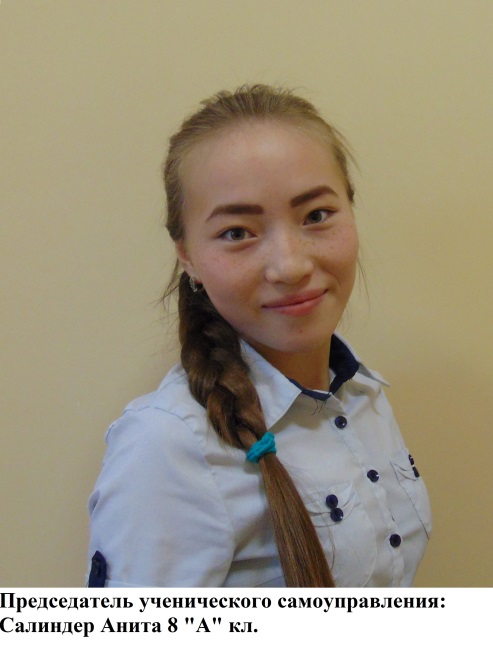 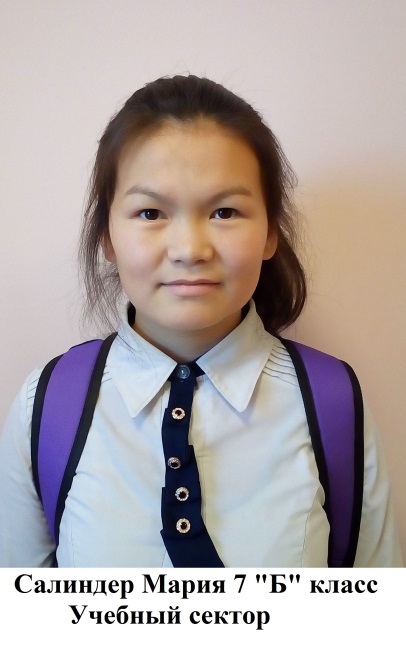 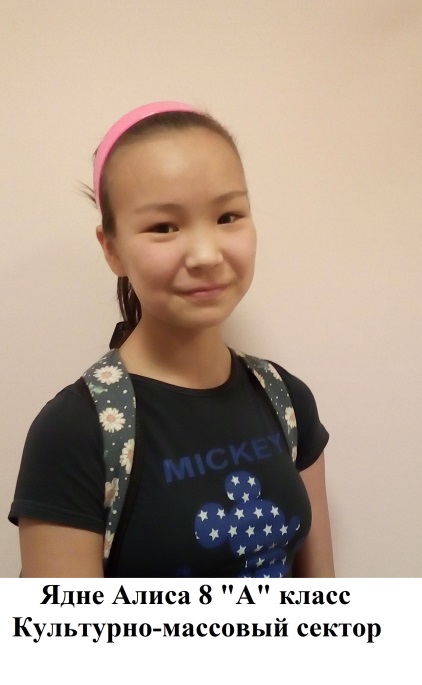 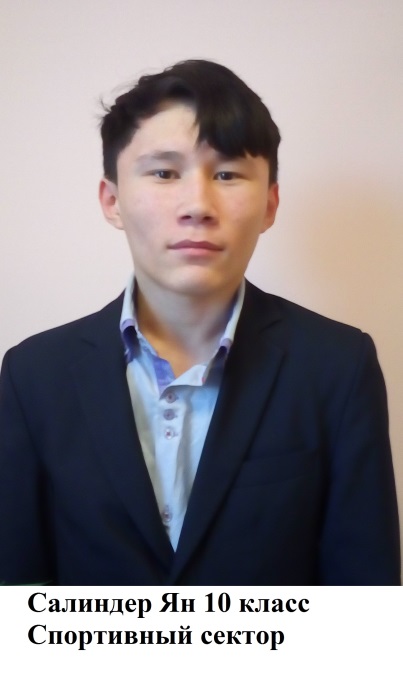 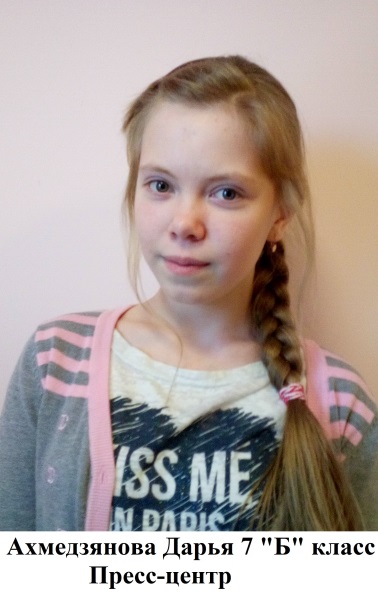 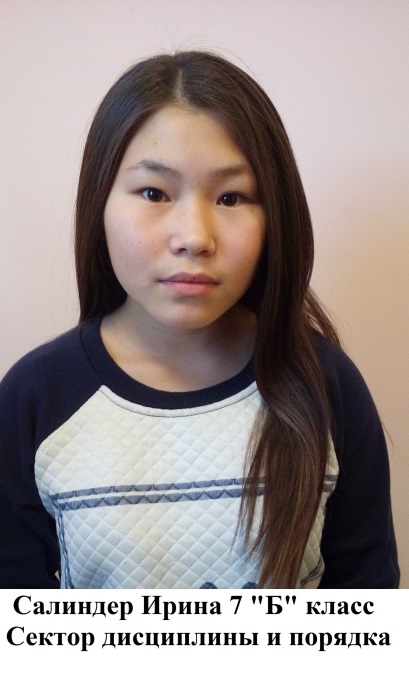 Деятельность ученического самоуправленияУченическое самоуправление занимается следующими вопросами:- организация школьного досуга учащихся (подготовка и проведение внеклассных и внешкольных мероприятий);- организация работы информационных ресурсов школы;- организация соревнований между классами;- контроль за внешним видом учащихся;- благоустройство школьной территории (озеленение и поддержание чистоты);- контроль за сохранностью школьного имущества и учебников (совместное участие в смотрах с работниками школы).- участвуют в решении проблемных вопросов, возникающих между учащимися, в связи с конфликтом интересов между участниками образовательного процесса в соответствии со своей компетенцией.- участвуют  в районных, окружных мероприятиях.Функции ученического самоуправленияПланируют и организуют деятельность учащихся по направлениям, организуют и оценивают результаты учащихся в общественно-полезной и в досуговой деятельности.1.	Председатель школьного ученического самоуправления (возглавляет школьное ученическое самоуправление)2.	Заместитель председателя школьного ученического самоуправления (в отсутствии председателя исполняет функции председателя ученического самоуправления)сектора:	1.	Сектор правопорядка(отвечает за организацию дежурства по школе, за охрану порядка на школьных вечеринках, ознакомление учащихся с правилами безопасного поведения во время проведения мероприятий, осуществление контроля за выполнение требований внутреннего распорядка.) 2.  Информационный сектор(отвечает за выпуск информационного листа о школьных событиях, объявлений. Информацию статей и фотографий на сайте школы)3.	Учебный сектор (отвечает за создание условий для учебной деятельности школьников, сбор информации об учебном процессе, проведение интеллектуальных игр, проверка учебников, домашних работ)4.	Культмассовый сектор (отвечает за подготовку и проведение вечеров отдыха, праздников, фестивалей, выставок, конкурсов, театральных постановок.5.	Спортивный сектор (отвечает за подготовку и проведение спортивных соревнований, сбор информации о спортивных достижениях учащихся школы.)В 2016-2017 учебном году приняли участие во всех школьных мероприятиях: Организация  и проведение военно-спортивной  эстафеты «Будущий призывник» ( Женалин И.Ж.) ;Проведение и организация  концертной  программы, посвященная дню матери (Николенко В.М., Решетарь Л.Ф., Вэнго А.Г., Тутакова С.К., Быстров И.Б.);Участие во Всемирной Акции «СТОПСПИДВИЧ» (Тибичи А.А.);Подготовка выставки (фотоотчет с акции «СТОПВИЧСПИД»); Проведение и организация концертной  программы, посвященная ко дню района «Расскажи нам, Ямал, о рождении своем» (Николенко В.М., Решетарь Л.Ф., Вэнго А.Г., Тутакова С.К., Быстров И.Б.);В каникулярные дни  организовали и провели  квест-игру «Найди клад», экскурсию и чаепитие в чуме МКОУ ТШИ;Провели  акцию «Мы выбираем жизнь»- пропаганда ЗОЖ и нравственных ценностей  для 5-11 классов (Тибичи А.А., волонтеры);Приняли участие в Форуме Молодежи Тазовского Района (волонтеры, Тибичи А.А., Тибичи К.А.); Проведение квест-игры по ПДД на  «Неделю  безопасности дорожного движения» (Женалин И.Ж., Тибичи К.А.)Организация  и проведение закрытие «Недели  безопасности дорожного движения» и подготовила материал для награждения учащихся  (Женалин И.Ж., Тибичи К.А., Быстров И.Б.);Провели концертную программу, посвященную Международному Женскому дню «Школа-интернат – Женская мечта» Провели отчетный концерт «Рецепт хорошего настроения» Провели спортивно-развлекательную программу «Мама, папа, я - спортивная семья» (Саблин П.Г.).В своей работе активисты затронули все направления работы школы. Самоуправление учащихся – это самостоятельность в проявлении инициативы, принятии решения и его реализации в интересах коллектива и организации. Условиями сближения коллектива учителей и учеников является совместное участие в коллективной деятельности, высокая степень единства. Старшеклассники помогают в организации дежурства, следит за порядком и дисциплиной учащихся, за внешним видом.Организация  работы волонтерского движения.С сентября месяца ребята приняли активное участие в подготовке и проведении мероприятий. В школе был оформлен стенд. Изготовлены информационные бюллетени: «Здоровый образ жизни».  Проводили  акции в помощь детям. Месячник «Безопасность дорожного движения»  Активное участие в спортивных мероприятиях района, акция «Юмор в спорт – важен» Информационно-просветительская акция «Скажи: «НЕТ!» курению», посвящённая Всемирному дню борьбы с курением.Акция «День борьбы со СПИДом» Кинопоказ фильма «Коробка» Акция «Поздравления мужчин» ко дню Защитника Отчества Агитбригада «Молодежь против наркотиков» Участие и организация Международной акции «Формула мира», «Научи миру» - 21 сентября 2016г.Организация и проведение дискотеки «Хэллоуин» - октябрь 2016.Организация концерта ко дню Учителя «Примите наши поздравления»Участие во Всероссийском историческом квесте «Битва за Москву» - 05.12.2016 в с. Газ-Сале.Участие в Общественно-образовательном проекте "Деловая молодёжь Ямала" (6-7 декабря 2016)Победители конкурса мини-грантов в рамках общественно-образовательного проекта "Деловая молодёжь Ямала" (7 декабря 2016)Акция «Алая ленточка», посвященная всемирному дню спидаУчастие во Всероссийском молодежном квесте «1941. Заполярье» - 29.03.2017г. с. Газ-Сале.Участие во Всероссийском историческом квесте «Первый космический» - 12.04.2017г. (3место - команда «Красные»).Участие во Всероссийской акции «Волонтёрский космический забег» - 12.04.2017г.Участие и организация концерта 8 марта «Женская мечта-школа-интернат»Акция «Будьте милосердны к старости»Акция «Мы за безопасность на дороге»Акция «Мы за ЗОЖ»	Помощь в организации новогоднего квестаАкция «Георгиевская ленточка»Акция «Подросток - подростку», посвященная адаптации пятиклассниковПроведение викторины ко дню народного единства «Мы едины»Участие в V гражданском форуме Тазовского районаУчастие в Акции «Будь заметен на дороге»Организация рождественской дискотекиУчастие в форуме молодежи Тазовского района – 2017 (30-31 марта)Реализация проекта Досугово-развивающая среда «Зона общения».Проведенные мероприятия в рамках проекта:Вечер настольных игр «ZonaGame» проводится один раз в две недели по субботам с 18:00 до 20:00.«Киновечер» (показ и обсуждение фильма «Коробка») (5-9 класс)Мастер-класс «Новогодняя гирлянда»(5-8 классы)Дискотека «Новогоднее чудо» (5-11 классы)Акция «Тайное признание» (5-11 класс)Мастер-класс «Открытка будущему защитнику» (девочки 5-11 классов)Акция «Примите поздравление» (мальчики 5-11 класс)Вечер настольных игр «ZonaGame», в с. НаходкаКвест «В поисках сокровищ»Классный час «Настольные игры» для учащихся 10 классаЧаепитие в школьном чуме с инициативной группой проекта.   Члены  Объединения «Волонтер» считают, что современный человек наряду с хорошей физической силой и крепким здоровьем должен также обладать и высоким интеллектом. Поэтому многие из нас занимаются  постоянным развитием и повышением  своего уровня образования. Многие ребята принимали также участие в олимпиадах различного уровня , в подготовке творческих работ , в различных конкурсах .  Наш отряд считает, что  участие в волонтерском движении – это огромный заряд энергии для молодого человека. Энергии, направленной в позитивное русло. Волонтерство дает тот багаж знаний, практических навыков и опыта общения, с которым  человеку, начинающему свой жизненный путь,  будет все по плечу.  Поэтому на примере членов волонтерского отряда мы призываем всех учащихся школы заботиться о своем здоровье, стремиться получить знания и добиваться успехов в спорте и творчестве.В рамках реализации программы налажено тесное взаимодействие всех участников образовательного процесса с различными образовательными учреждениями.Организация гражданско – патриотического воспитания в школе, как мы убедились, сложный управленческий и технологический процесс. Причем все содержательные компоненты этого процесса взаимопереплетены и дополняют друг друга, что позволяет целенаправленно, комплексно строить его, при этом вовлекая детей и молодежь в поиск путей и средств решения проблем, участие в работе по улучшению жизни для всех.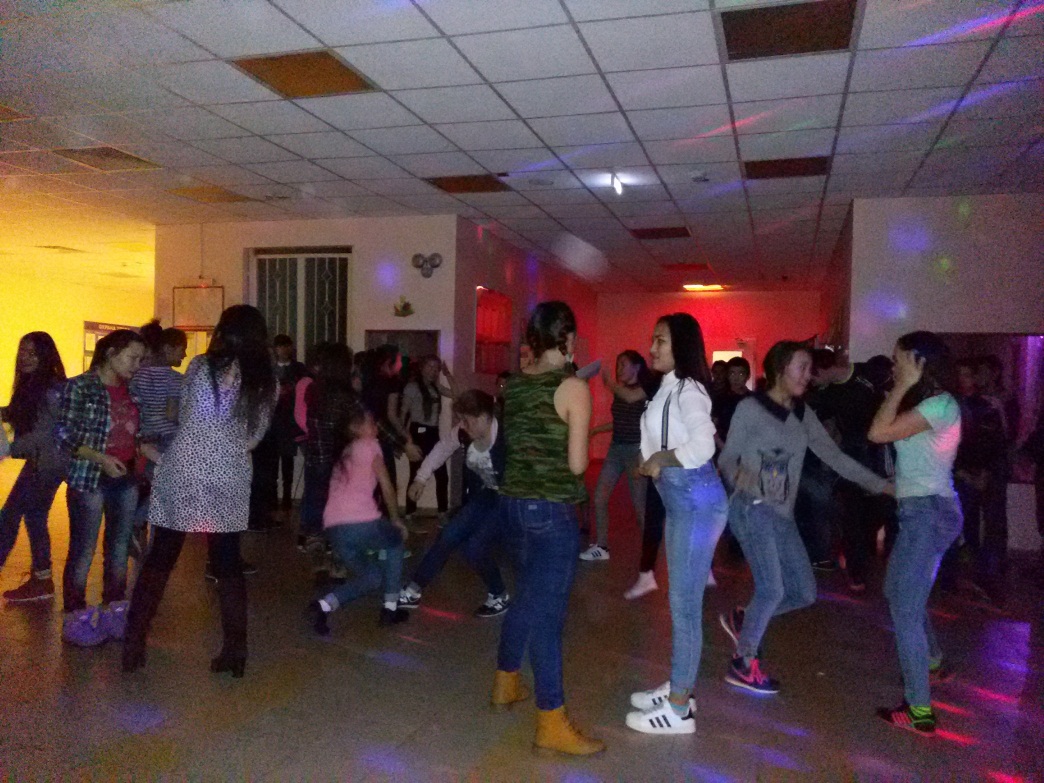 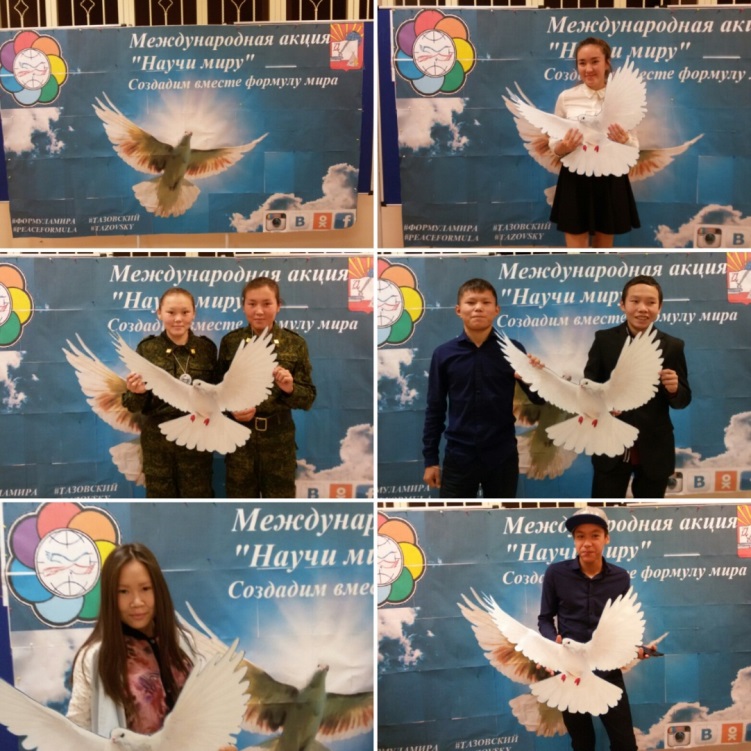 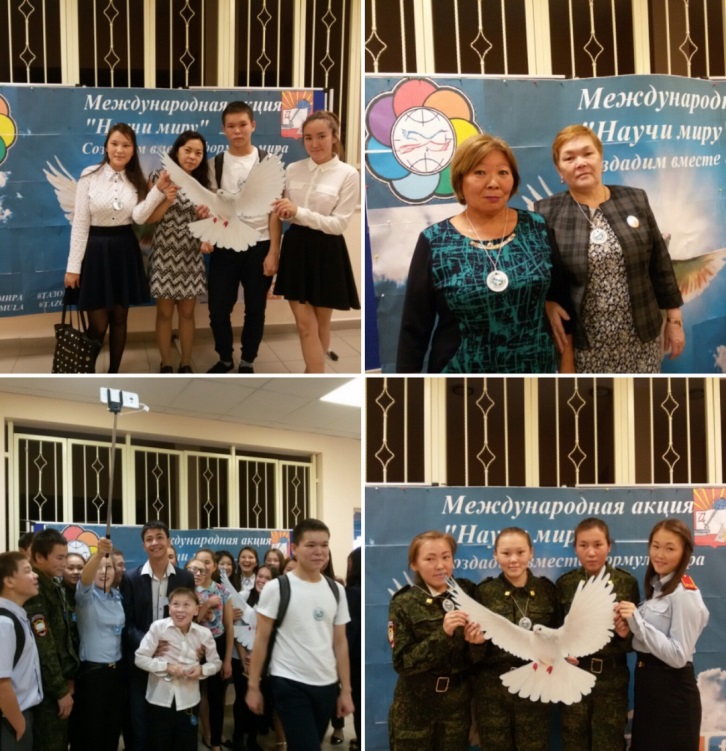 Международная акция «Формула мира», «Научи миру»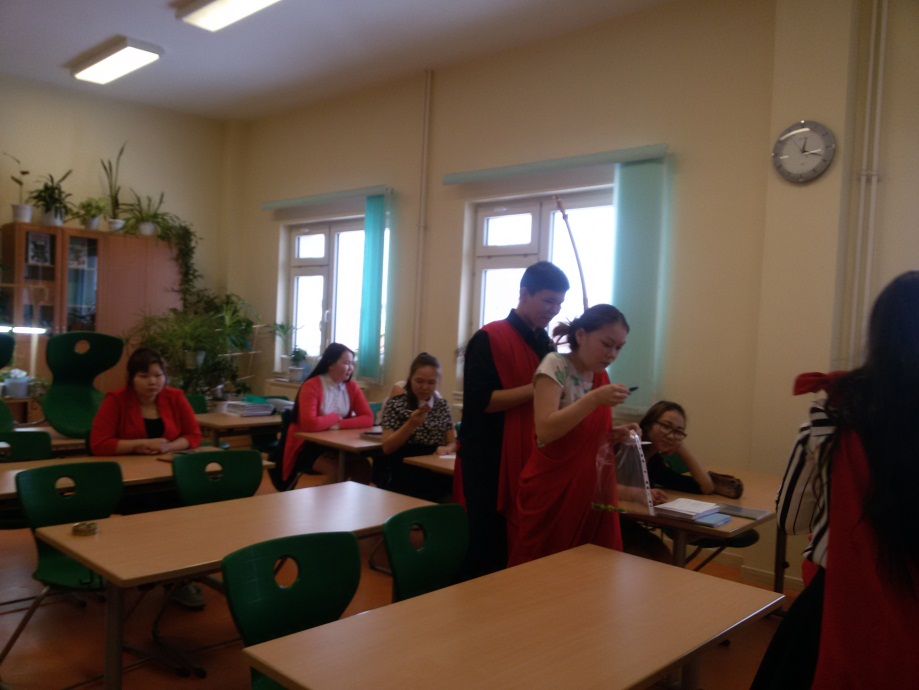 Акция «Тайное признание» 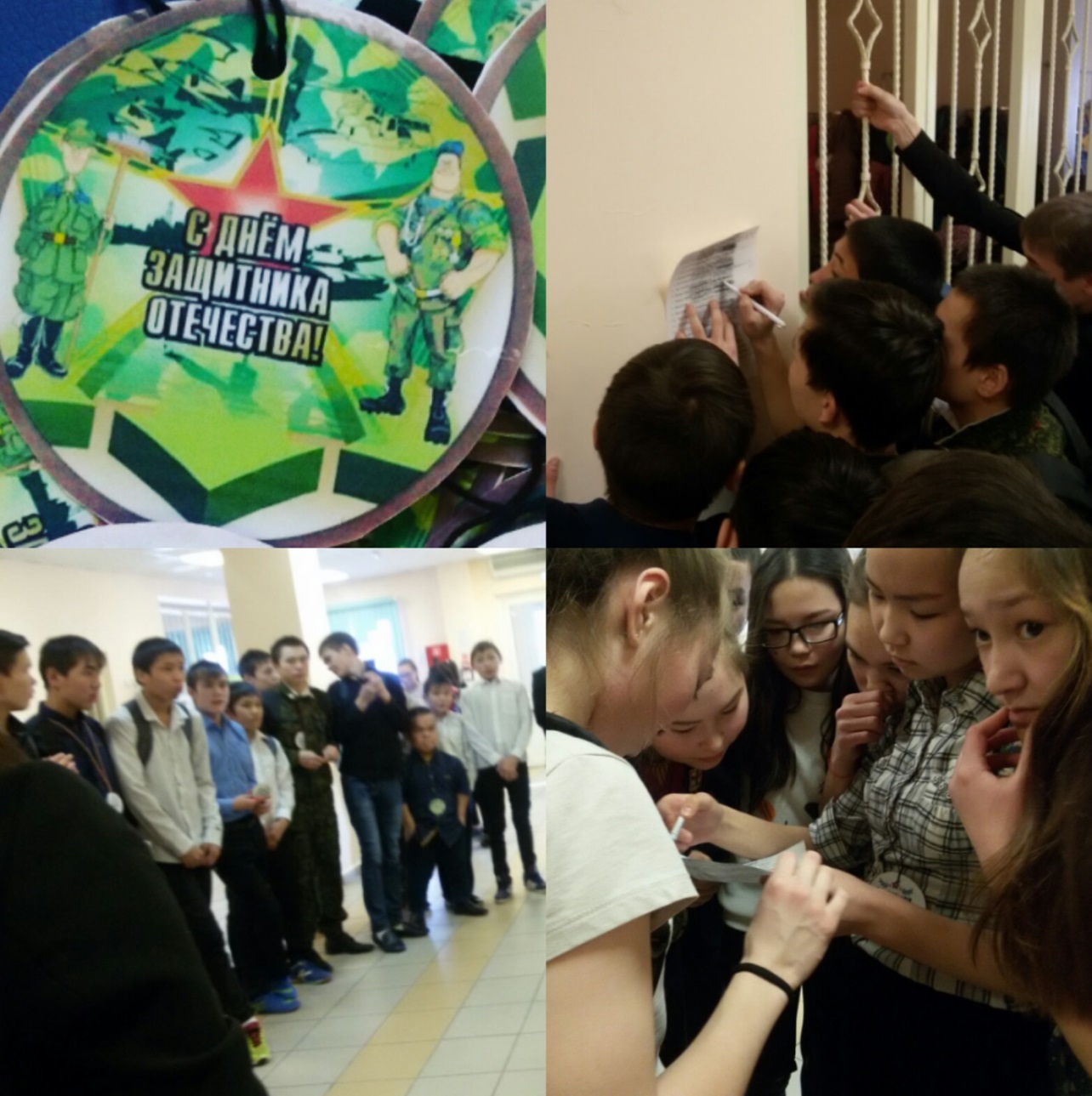 Мастер-класс «Открытка будущему защитнику» 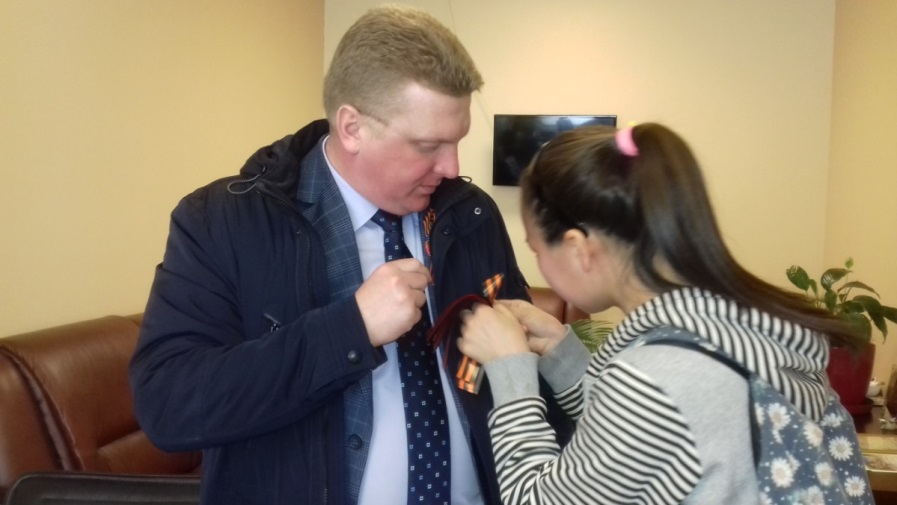 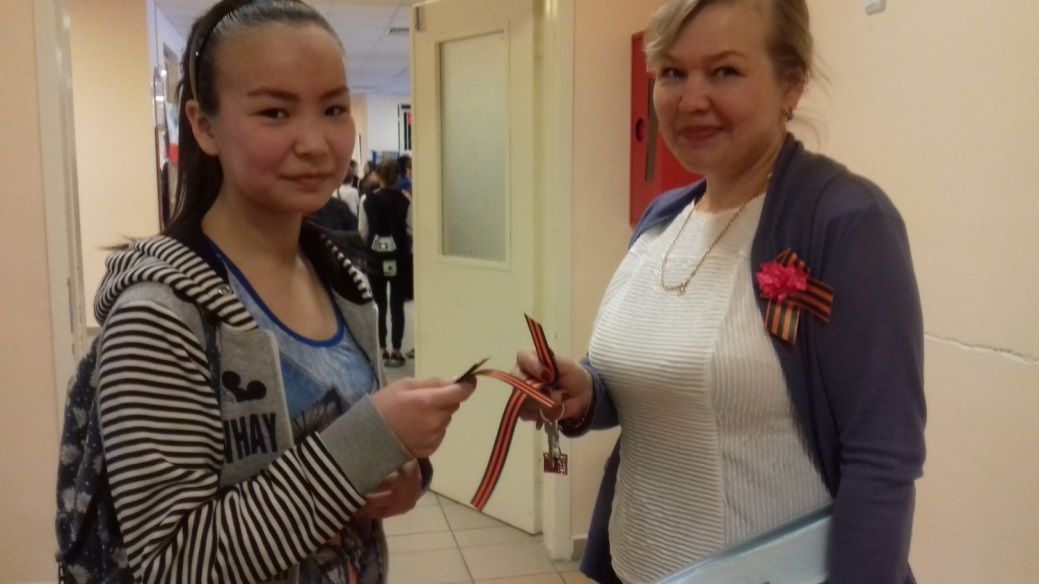 Акция «Георгиевская ленточка»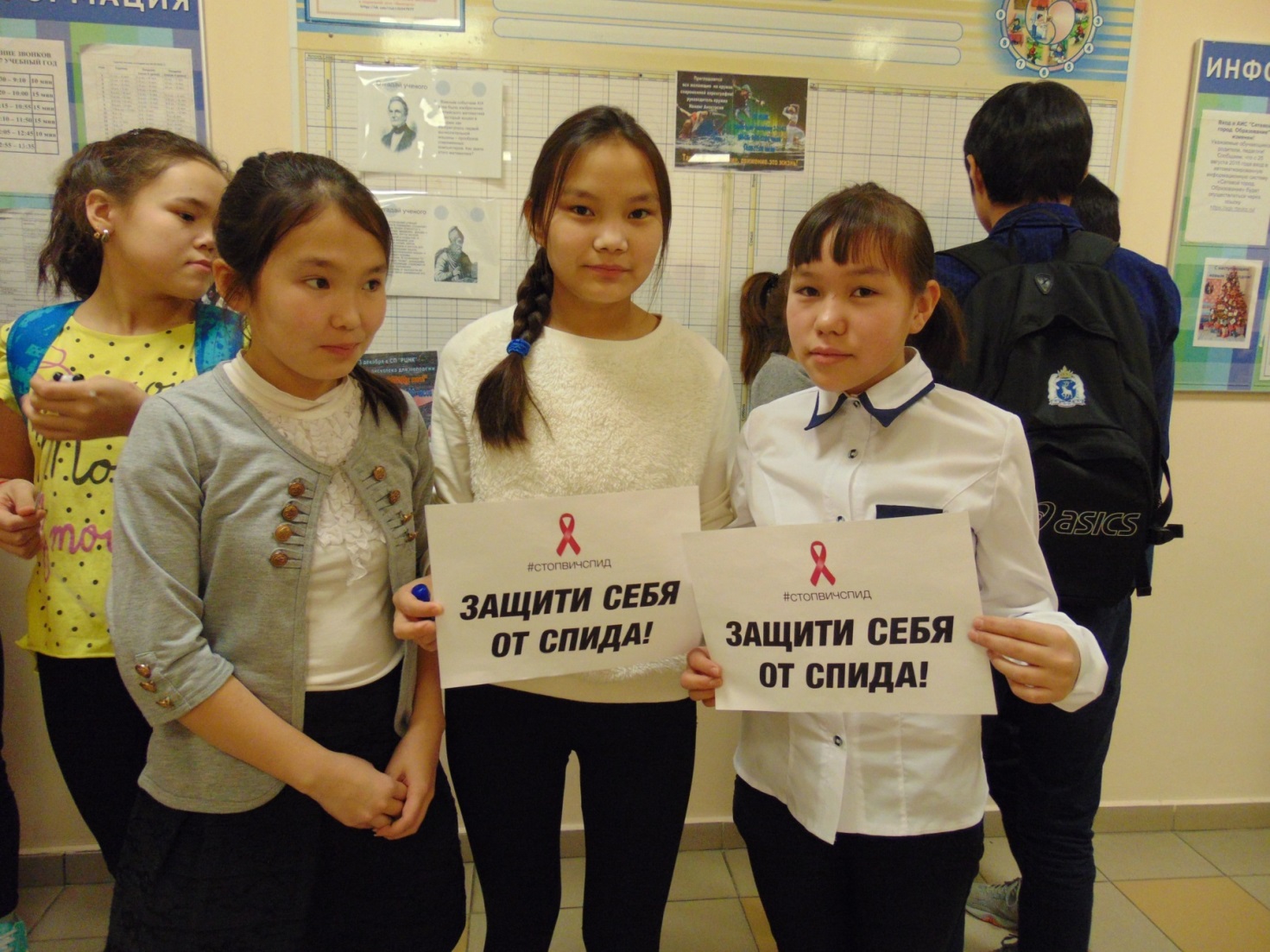 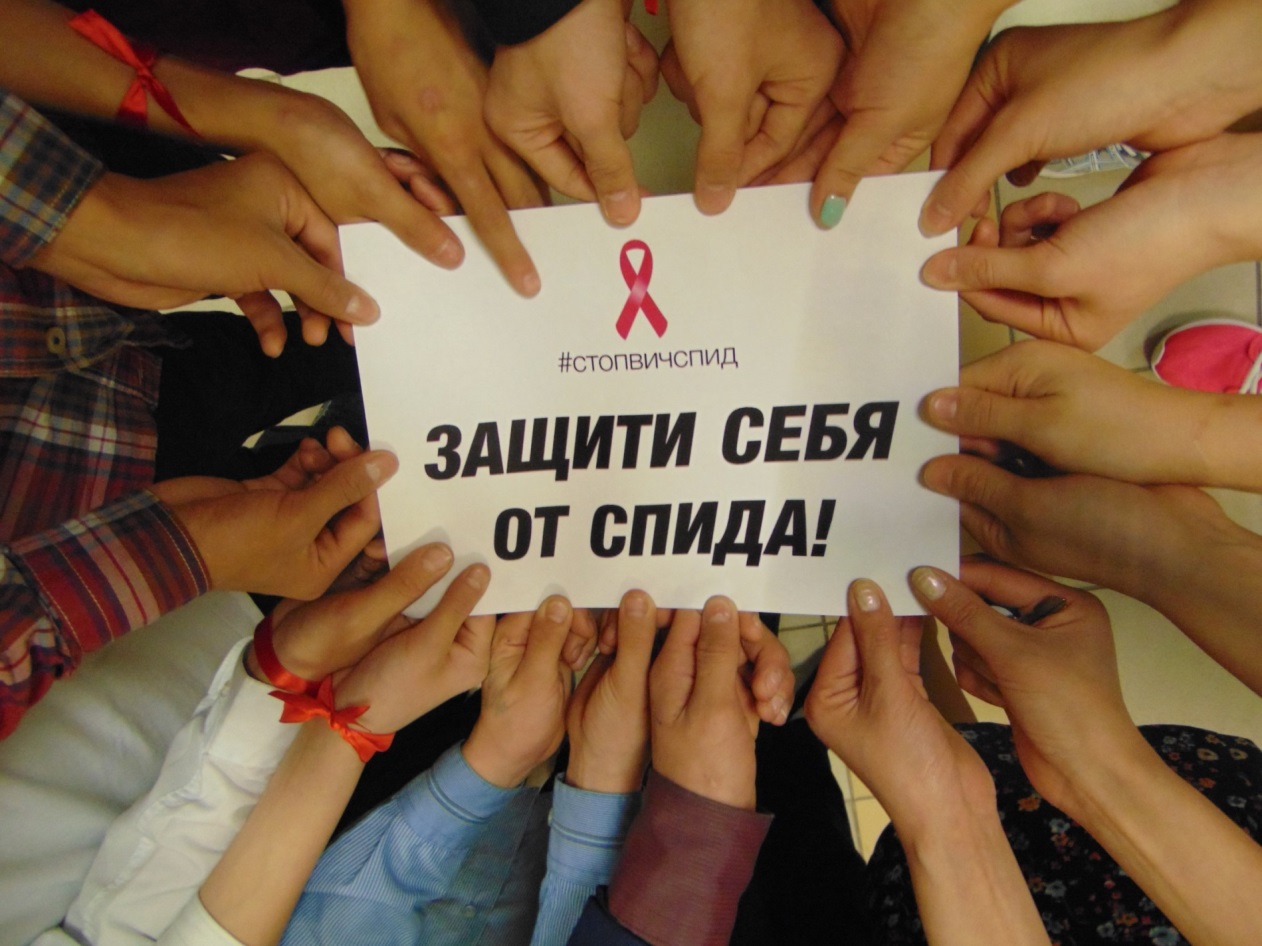 Акция «День борьбы со СПИДом»21.Организация профилактической работы с детьми, находящимися в трудной жизненной ситуации.Работа по предупреждению правонарушений среди несовершеннолетних в школе ведется постоянно, и включает два аспекта работы: правовое воспитание и профилактику безнадзорности, правонарушений среди несовершеннолетних. В соответствии с этим работа в школе ведется по следующим направлениям: организация массовых мероприятий, проведение профилактических дней с учащимися, индивидуальная профилактическая работа с детьми и семьями, находящимися в социально опасном положении, работа с педагогическим коллективом, ученический и родительский правовой всеобуч. По социальной статистике большинство семей, в которых живут наши учащиеся – неполные семьи, и, как правило, именно в таких семьях особенно часто встречаются проблемные дети. Это отстающие ученики, ребята, у которых возникают какие – либо трудности в общении со сверстниками или взрослыми, подростки, совершившие правонарушения. В течение 2016-2017 года для подростков, находящихся в социально – опасном положении проводились профилактические дни, организованы рейды в семьи, обследованы жилищно – бытовые условия и психологический климат семьи. В начале каждого учебного года создается социальный паспорт школы. Силами педагогов и администрации традиционно проводится работа по выявлению детей, не приступивших к занятиям 1 сентября. Профилактика безнадзорности учащихся. Работа с детьми «группы риска». «Организация работы в школе по профилактике безнадзорности и правонарушений». Цель: уровень организации работы в школе по профилактике безнадзорности и правонарушений, методы и приемы, используемые в работе социально – психологической службой, организация работы с «трудными» и состоящими на различных видах профилактического учета. Ежедневно ведется учет посещаемости учебных занятий. Родители учащихся, не посещающих школу без уважительной причины, своевременно уведомлялись классными руководителями и социальными педагогами. С целью совершенствования работы по профилактике и предупреждению безнадзорности и правонарушений несовершеннолетних, защиты прав и интересов несовершеннолетних в школе работает Совет профилактики правонарушений и безнадзорности, который действует на основании Положения о Совете профилактики школы. Заседания Совета профилактики проводились по плану, рассмотренного и утвержденного на первом заседании. Членами Совета являются должностные лица, осуществляющие социально – педагогическую и психологическую помощь учащимся, представители родительской общественности, учителя – предметники. Возглавляет Совет профилактики председатель Совета по профилактике Тутакова С.К.  В протоколах заседаний отражаются рекомендации и принятые решения в отношении несовершеннолетних и их родителей. На заседаниях Совета профилактики правонарушений регулярно заслушиваются вопросы поведения и успеваемости подростков, анализируется проведенная правовая работа. Посещение семей учащихся и обследование условий проживания детей.	Работа с родителями проводится в тесном взаимодействии с социально-психологической службой школы. В течение года посещаются семьи, с целью проведения профилактических бесед, проверки обстановки в доме, обследования условий проживания детей-сирот, с родителями проводятся консультации. Также  выпускаются информационные стенды, как для детей, так и для родителей: «Законы воспитания», «Заповеди мудрого родителя», «Мудрость о здоровье», Выпускаются памятки и буклеты, например для детей  «Будь законопослушным».Ведущую роль в организации сотрудничества семьи и школы играют классные руководители. Именно от их работы зависит то, насколько семьи понимают и принимаютполитику, проводимую школой по отношению к обучению и воспитанию детей, и участвуют в ее реализации.Классными руководителями ведется большая работа пропаганде педагогических знаний среди родителей, родительские собрания, совместные мероприятия с детьми и родителями. Все эти мероприятия направлены на повышение педагогической культуры родителей, на укрепление взаимодействия семьи и школы, на привлечение родителей к воспитанию детей.В  школе – интернате по профилактике безнадзорности, правонарушений и злоупотребления психоактивными веществами (ПАВ) проводится индивидуальная и групповая  работа с учащимися, состоящими на различных видах учетах за правонарушения и преступления..22.Сотрудничество с социумомМКОУ ТШИ взаимодействует с учреждениями:- Управление культуры, физической культуры и спорта, молодежной политики и туризма;- Образовательное учреждение дополнительного образования детей Тазовская детская школа искусств;- МОУ ДОД «Тазовский районный дом творчества и юношества»;- МБУ «Молодежный центр»;- МБУ «Тазовский районный краеведческий музей»;- МБУ «Центральная районная библиотека».Развитие социальных связей МКОУ ТШИ с культурными и образовательными учреждениями дает дополнительный импульс для духовного развития и обогащения личности ребенка с первого класса, совершенствует конструктивные взаимоотношения с родителями (законными представителями), строящиеся на идее социального партнерства.Школьный музей с первых дней существования установил тесную связь с другими музеями в области музейного сотрудничества. Школьный музей часто сотрудничает с районным краеведческим музеем, с музеем дома творчества и юношества, музеем педагогической славы Тазовской средней школы. Музеи оказывают друг другу методическую помощь по вопросам музееведения, обмениваются информационным материалом по краеведению, истории и этнографии района. Большую информационную помощь школьному музею оказывает районный архив п. Тазовский. Активисты школьного музея являются постоянными посетителями районного архива. Здесь члены актива школьного занимаются сбором информационного материала: читают литературу, знакомятся с архивным материалом, выписывают необходимую информацию. 16 марта – состоялась экскурсия в отдел по делам архивов (муниципальный архив) Администрации Тазовского района, посвященная 20-летию организации органов местного самоуправления муниципального образования Тазовский район.Наша школа ведет тесную связь со средствами массовой информации со студией «Факт» и районной газетой «Советское заполярье». В этом году сотрудничали с представителями  Молодежного Совета Тазовского района Чивиксиным Андреем, Недашковским Дмитрием. Приняли участие в спортивном мероприятии «Операция ЛЕД» на базе СП х/к Олимп, с. Газ-Сале.  	К началу учебного года был составлен межведомственный план работы с ГПДН ОМВД по Тазовскому району, с МБУ «Молодежный центр», с КДН и ЗП.	В сентябре каждого учебного года с ГПДН ОМВД по Тазовскому району и специалистами КДН и ЗП составляем общий банк данных неблагополучных семей, детей, состоящих на профилактических учетах. Провожу сбор информации о летнем отдыхе учащихся, состоящих на профилактическом учете, сбор информации о правонарушениях и преступлениях совершенных в летний период. Дети, состоящие на учете:С учащимися, состоящими на профилактическом учете, проводилась большая работа: составлены планы межведомственной, индивидуальной работы, проводятся регулярно групповые и индивидуальные беседы с родителями и детьми, посещения на дому, используется помощь школьного психолога, психолога «Молодежного центра», инспектора ГПДН ОМВД по Тазовскому району. Создана система по профилактике правонарушений. За учащимися, состоящими на профилактическом учете, закреплены наставниками классные руководители, которые составляют планы индивидуальной работы с каждым ребенком. На начало 2016-2017 учебного года на профилактическом учете состояло 28 учащихся, у всех учащихся имеются индивидуальные программы профилактической работы, создаваемые совместно с межведомственными структурами, что значительно облегчает работу с данными детьми. Работа с группой «особого внимания» заключается в следующем:По поступлению постановления о постановке на учет несовершеннолетнего информируется классный руководитель, родитель или воспитатель.Провожу профилактическую беседу с несовершеннолетним и его родителем.Осуществляется выезд в семью несовершеннолетнего, для обследования материально – бытовых условий.На заседании Совета профилактики назначается наставник учащемуся, поставленному на профилактический учет.На несовершеннолетнего заводится карта сопровождения, куда вносятся данные:социально – демографический статус семьи, лист уточнения социального диагноза, материальные ресурсы семьи, социальный профиль семьи, социальный профиль ребенка, программа индивидуально – профилактической работы с несовершеннолетним, психологическая характеристика, реабилитационная работа, анализ работы с семьей, лист движения карты, акты ЖБУ, характеристики, постановления и ответы на постановленияКДН и ЗП, м.д.Разрабатыван межведомственный план индивидуальный план профилактической работы с несовершеннолетним и семьей, куда входят соблюдение Устава школы несовершеннолетним. Свои предложения в межведомственный план вносят следующие организации: Департамент социальной защиты населения ЯНАО;Цент социального обслуживания населения «Забота» в муниципальном образовании Тазовский район;Департамент образования Администрации Тазовского района;Орган опеки и попечительства над несовершеннолетними Департамента образования;Муниципальное казенное общеобразовательное учреждение Тазовская школа – интернат среднего общего образования;Государственное бюджетное учреждение здравоохранения ЯНАО «Тазовская центральная районная больница»;ОМВД России по Тазовскому району;Государственное казенное учреждение ЯНАО «Центр занятости населения Тазовского района»;Управление культуры, физической культуры и спорта, молодежной политики и туризма Администрации Тазовского района;Индивидуально профилактическая работа с несовершеннолетним входят такие пункты: беседы, занятия, мероприятия, классных руководителей, социальных педагогов, наставников, инспекторов ГПДН, направленные на профилактику. Вовлечение в классные и внеклассные мероприятия, контроль посещения уроков, неурочных посещений, посещение семьи на дому.	Педагог организатор Ядне Р.Н. ежедневно вносит в базу данных АИС «Подросток» отчет по межведомственному индивидуальному плану профилактической работы с несовершеннолетними и семьями. Согласно плану совместной работы с ГПДН ОМВД по профилактике правонарушений проводятся беседы с учащимися и их родителями мной как, социальным педагогом и нашим школьным инспектором. Регулярно 1 раз в триместр проводятся рейды по неблагополучным семьям, к началу учебного года состояло на учете 17 семьи, к концу учебного года состояло 10 семей. Количество учащихся, находящихся в социально-опасном положении снизилось в 2017 году до 6 человек. Дети, относящиеся к находящимся в социально – опасном положении обеспечены льготным питанием в школе, на период летних каникул охвачены вниманием в пришкольном лагере. Оказывалась при этом социально-педагогическая помощь разнообразного характера (оказание содействия в получении материальной помощи малообеспеченным семьям, оказание психологической поддержки проблемным обучающимся, посещение семей).Для решения других вопросов привлекались представители межведомственных организаций: инспектор ГПДН ОМВД, КДН и ЗП, специалисты центра социальной защиты, специалисты отдела опеки, медицинский работник.2016-2017 году совместно с Комиссией по делам несовершеннолетних осуществлено 4 рейдовых мероприятий, по выполнению закона ЯНАО от 05.07.2010 года № 40 – ЗАО «О мерах по содействию физическому, интеллектуальному, психическому, духовному и нравственному развитию детей и предупреждению причинения им вреда на территории ЯНАО»Совместно с Группой по делам несовершеннолетних ОМВД по Тазовскому району осуществлено 6 рейдов по неблагополучным семьям, семьям детей, состоящим на профилактическом учете с целью обследования жилищно - бытовых условий несовершеннолетних (составлены информационные справки).В рамках правовой пропаганды в школе социальным педагогом школы – интерната, специалистом по работе с молодежью МБОУ «Молодежный центр», а так же инспектором ГПДН ОМВД проведена акция «День права», приуроченный ко дню «Защита прав ребенка», с целью ознакомления учащихся с правами ребёнка, с правами несовершеннолетних по российскому законодательству. Научить детей отстаивать свои права, рассказать о защите прав детей. Представить учащимся международно-правовой акт «Конвенцию о правах ребёнка». 24.Работа с детьми с ограниченными возможностями здоровьяНормативно-правовой и документальной основой сопровождения учащихся с ОВЗ являются: Закон Российской Федерации «Об образовании»;Федеральный закон «Об основных гарантиях прав ребенка в Российской федерации» (от 24 июля 1998г. № 124-ФЗ).О создании условий для получения образования детьми с ограниченными 
возможностями здоровья и детьми-инвалидами. (Письмо МО РФ N АФ-150/06 от 18 апреля 2008 г.)Федеральный государственный образовательный стандарт начального общего образования;СанПиН, 2.4.2.1178-02 «Гигиенические требования к режиму учебно-воспитательного процесса» (Приказ Минздрава от 28.11.2002) раздел 2.9.;Рекомендации по организации обучения в первом классе четырехлетней начальной школы (Письмо МО РФ № 408/13-13 от 20.04.2001);О недопустимости перегрузок обучающихся в начальной школе (Письмо МО РФ № 220/11-13 от 20.02.1999);Рекомендации по использованию компьютеров в начальной школе. (Письмо  МО РФ и НИИ гигиены и охраны здоровья детей и подростков РАМ № 199/13 от 28.03.2002);Гигиенические требования к условиям реализации основной образовательной программы начального общего образования (2009 г.);В начале учебного года были поставлены следующие задачи:Защита и охрана прав детей во взаимодействии с представителями различных учреждений п. Тазовский;Обеспечение социально-педагогической поддержки детям с ограниченными возможностями здоровья.Привлечение детей в социально полезную деятельность в соответствии с их потребностями, интересами и возможностями.В соответствии с планом работы, было сделано следующее:Сформирована база данных детей-инвалидов, обучающихся и воспитывающихся в школе - интернат с учетом вновь прибывших детей.Организовано обучения детей-инвалидов в школе, на дому. Согласование учебных планов.Оказано содействие в оформлении документов и в своевременном прохождении переосвидетельствования инвалидности.Таблица 1Сформирована база данных детей ОВЗ.Вариант 7.2.Вариант 8.2.В школе действует служба, осуществляющая психолого-медико-педагогическое сопровождение детей с ограниченными  возможностями здоровья, которая ведет ребенка  на протяжении всего периода его обучения. В службу сопровождения входят специалисты: дефектологи, логопеды, педагоги-психологи, социальные педагоги, воспитатели и медицинский работник. На базе МКОУ ТШИ включение детей – инвалидов в группы занятий по А.Ф.К. (девочки, мальчики 2006-2009 г.р.) Тренер – преподаватель С.Ф. Салиндер. Расписание:  Пнд – 14:20 – 15:30, среда 14:20 – 15:30, воскресенье 12:00 – 13:00.Привлечение детей в социально полезную деятельность в соответствии с их потребностями, интересами и возможностями практически решена (несколько детей, в силу заболеваемости не посещают организации дополнительного образования).Организация дополнительного образования детей-инвалидовна базе образовательных учреждений МО Тазовский районОрганизация дополнительного образования детей с ОВЗна базе образовательных учреждений МО Тазовский районРабота с детьми – инвалидами по вовлечению их в социально активную деятельностьДетей – инвалидов, состоящих на различных видах учета нет. С детьми проводятся индивидуальные профилактические беседы. За этот год проведено 20 бесед, относительно успеваемости, посещаемости и организации досуга. Ведется контроль за посещением учебных занятий и детских творческих объединений. С детьми психологическая работа проводилась по запросам от учителей, воспитателей и родителей. В этом учебном году запрос был 1, от матери учащегося 2 «д» класса Салиндер Кирилла (Салиндер Ирина Хильчевна, обратилась с просьбой в совете: Как поступить, если ребенок устает от учебной деятельности и неуспевает, так как находится в разъездах по больницам, в силу заболеваемости. К кому следует обратиться, чтобы перевести ребенка на индивидуальное обучение?). Матери были даны рекомендации для решения данной проблемы.В течение года для детей были оформлены информационные стенды с указанием информации об учреждениях, оказывающих психологическую поддержку и медицинскую помощь, о телефонах доверия действующих на территории Тазовского районаТелефон Доверия.Права Ребенка«Мы за ЗОЖ»Экстремизм и его формы»«Мы – союз народов России»«Толерантность – дорога к миру»«Проступки и правонарушения»«Мы союз народов России»«Соблюдая свои права, не нарушай права других». «Проступки и правонарушения»«Экстремизм и его формы»«Права и обязанности детей» « Как не стать жертвой преступления»Правила дорожного движенияВ соответствии с задачей по защите прав детей (рабочая программа социально-педагогической деятельности с младшими школьниками на 2016-2017 год) в первом полугодии были проведены классные часы, «Ваши права, дети!». В рамках которых, дети развивают нравственные качества, узнают о правах и обязанностях граждан России, ознакомлены со статьями Конституции РФ, Семейного кодекса РФ, т.д. В целях закрепления знаний была также проведена игровая викторина «Права и обязанности детей». 19 ноября 2016 года учащиеся МКОУ ТШИ приняли участие в X  Спартакиаде среди спортсменов с ограниченными возможностями здоровья Тазовского района. Соревнования проходили в спортивном зале «Геолог» с. Газ-Сале. Наши юные спортсмены соревновались по таким направлениям, как настольный теннис, дартс и шашки. Наши ребята: Яр Андрей и Карюкова Евгения стали победителями в различных номинациях. Учащиеся в каждой возрастной группе награждались дипломами, денежными призами и сладкими поощрениями.С 16 по 22 ноября, в целях формирования толерантного мировоззрения, в школе были проведены классные часы, посвященные Дню Толерантности (мультимедийные уроки с использованием видеороликов, презентаций), среди 1-4 классов. В групповых помещениях  были обновлены  информационные уголки по обозначенной теме. На протяжении всей недели проводились с учащимися игры, беседы о Мире, Дружбе народов, о Родине: «Азбука Толерантности», «Мы разные, но мы дружим!». Было проведено анкетирование на тему: «Насколько я толерантнен?». 3 декабря во всем мире отмечается День Инвалида. Согласно резолюции Организации Объединенных Наций,  его назначение — акцентировать внимание общественности на полном и равном соблюдении прав человека и участии инвалидов в жизни общества. Данному дню были посвящены классные часы, посвященные толерантности к инвалидам. В рамках данного праздника,  5 декабря в Районном Доме Культуры, учащиеся школы – интерната, участвовали в развлекательной программе, посетили различные мастер – классы, получили массу положительных эмоций и сладкие призы.С 5 по 10 декабря в школе стартовала Неделя  профилактики «Завтра начинается сегодня, будущее начинается сейчас».  Проведены классные часы про профилактике ПАВ, проведена игровая викторина «В здоровом теле – здоровый дух», показ видеофильмов о вреде курения.  Так во всех классах проведены классные часы по профилактике ОРВИ и гриппа, беседы о правильном питании.16 декабря дети – инвалиды были приглашены на новогоднюю елку Главы района. В рамках данного мероприятия, сотрудниками музея была проведена экскурсия. Так же дети были встречены известным персонажем Ямал Ири. С детьми была проведена развлекательная программа, в конце дети получили сладкие призы и подарки.Во втором полугодии (16 января) учащийся 3 класса, принял участие в конкурсе рисунков «Моя малая родина» (Худи Кирилл), за участие был награжден призами (канцтовары).В целях формирования расовой и национальной толерантности, с учащимися были проведены классные часы «Мы жители многонационального края!», «Что значит жить в мире с собой и другими?», где детям было рассказано о различных народностях, проживающих на территории России, их традиций и уклада жизни.В целях повышения внимания детей к личной безопасности, был проведен классный час совместно с учителем Гурло Н.С. «Как избежать травматизма на улице, в школе и дома» (кол-во присутствующих детей – инвалидов 2: Салиндер Елена и Салиндер Кирилл).9 февраля посетили РДК с целью принятие участия детей с ОВЗ (кол-во 18 чел.) в игровой развлекательной программе, посвященной Году экологии. В рамках данной программы, дети принимали активное участие: участвовали в подвижных играх, различных викторинах. В конце мероприятия были награждены сладкими призами.9 марта в было проведена эстафета «Веселые старты» среди 3-4 –х классов, участие приняли 10 детей ОВЗ. Целью данного мероприятия, было укрепление здоровья детей ОВЗ посредством физической рекреации. Участники были награждены дипломами. Так же в течение февраля - марта месяца проводились следующие мероприятия:В апреле месяце в школе стартовала акция «Неделя правовых знаний».  В начале Недели правовых знаний социальным педагогом Яптик Н. Е оформлены стенды  «Права и обязанности учащихся»; «Единый детский телефон доверия»; «Как не стать жертвой преступления». Разработаны памятки, оформлена выставка информационных буклетов для учащихся, родителей и педагогов, направленных на формирование здорового образа жизни, профилактику употребления психоактивных веществ несовершеннолетними, о жестоком обращении с детьми, пояснение прав и обязанностей родителей и детей, информация о телефоне доверия, экстренных служб безопасности.Проведены классные часы среди 1-4 классов,  на которых дети развивают нравственные качества, узнают о правах и обязанностях граждан России:  Мы в ответе за свои поступки»,  Классный час «Последствия нездоровых привычек» (показ видеороликов о ЗОЖ), с  целью  сформировать у учащихся желание и умение вести здоровый образ жизни, противостоять употреблению наркотических веществ, алкоголю, табакокурению; классный час «Знай правила дорожного движения»; классный час «Семья и семейные ценности»; проведение арт-акции «Я и мои права» (выставка рисунков).В целях правового просвещения родителей, состоящих на профилактическом учете и семьи детей, состоящих на профилактическом учете, были охвачены рейдовым мероприятием, в  ходе которого, социальными педагогами школы – интерната организована консультация родителей по всем волнующим их вопросам, так же вручены памятки: «Скажи жизни «ДА»!»; направленные на формирование позитивного отношения к жизни; «Как предотвратить жестокое обращение с ребенком», по профилактике жестокого обращения с детьми, «Занятому человеку некогда отвлекаться на глупости (приложение)29.4.2017 в школе проходила массовое мероприятие. Участие младших школьников в районной военно – патриотической игре «Зарница» (в том числе из числа детей  ОВЗ – 7 чел). За участие классы были награждены дипломами.Работа с родителями.Профилактические беседы с детьми по необходимости проводятся совместно с родителями. Также проводятся консультации с родителями по интересующим их вопросам возникающих в процессе воспитания детей. В течение года тесное сотрудничество с родителями Салиндер Лады, Тибичи Романа, Салиндера Павла, Тибичи Ольги, Салиндер Кирилла. Индивидуальные программы реабилитации.Все дети-инвалиды имеют индивидуальные программы реабилитации. По которым можно увидеть, что школа отвечает за реализацию мероприятий психолого-педагогической реабилитации, где учитываются формы получения образования, проведение коррекции взаимоотношений, развитие познавательных процессов и развитие социальных норм и правил. Также школа реализует часть социальной реабилитации. Исполнителем данного вида реабилитации по ИПР является территориальный орган социальной защиты населения. Вовлечение детей в социокультурные мероприятия в сопровождении педагога. В течение года был осуществлен контроль за своевременным продлением инвалидности и оформлением документов. По данному направлению была оказана помощь Яр Алине Яковлевне.Задачи, которые были поставлены в начале учебного года были реализованы. И определены задачи на следующий учебный год:Защита и охрана прав детей-сирот во взаимодействии с представителями различных учреждений п. Тазовский и Тазовского района;Проведение с родителями профилактической работы по жестокому обращению с детьми через беседы, наблюдения, анкетирования, тестирования.Организация работы по авторской программе, направленной на профилактику жестокого обращения с детьми «Воспитание заботой»;Помощь педагогам в разрешении конфликтов с детьми-сиротами, детьми с ограниченными возможностями здоровья, в  выявлении проблем в учебно-воспитательной работе и   определении мер их преодоления;Привлечение воспитанников, воспитателей и родителей к организации и  проведению социально – педагогических мероприятий.Приложение 1Приложение 2Сопровождение Салиндер Елены ВикторовныПри индивидуальной работе с ребенком инвалидом, основной целью является социально-педагогическая адаптация и реабилитация.Задачи:создание благоприятных условий для развития личности ребенка: физического, социального, духовно- нравственного, интеллектуального;оказание ребенку комплексной помощи в саморазвитии и самореализации;защита ребенка в его жизненном пространстве.Приложение 3Информация об имеющемся опыте по вовлечению детей-инвалидов в социально активную деятельность, развитию у них лидерских качеств МКОУ ТШИКлассный час для 1-4 классов: «Толерантность – дорога к миру», посвященный Международному Дню инвалидов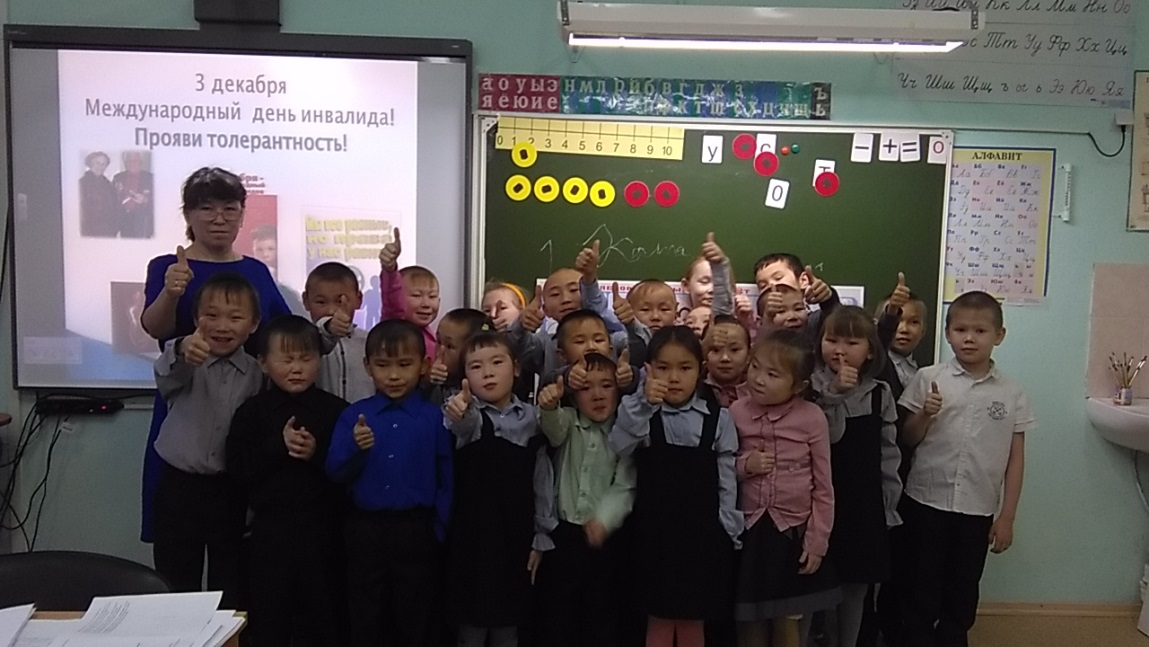 3 декабря во всем мире отмечается День Инвалида. Согласно резолюции Организации Объединенных Наций,  его назначение — акцентировать внимание общественности на полном и равном соблюдении прав человека и участии инвалидов в жизни общества.  В рамках данного праздника,  5 декабря в Районном Доме Культуры, учащиеся школы – интерната, участвовали в развлекательной программе, посетили различные мастер – классы, получили массу положительных эмоций и сладкие призы. Ответственный: социальный педагог Яптик Наталия Евгеньевна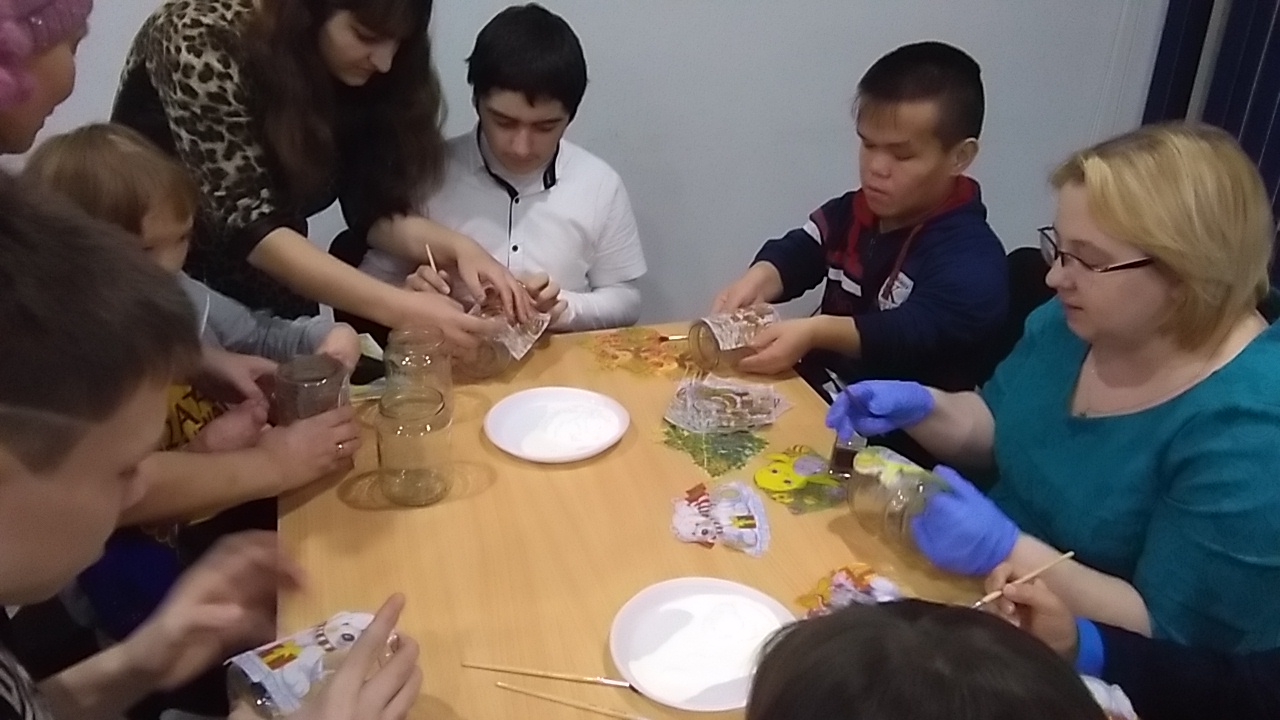 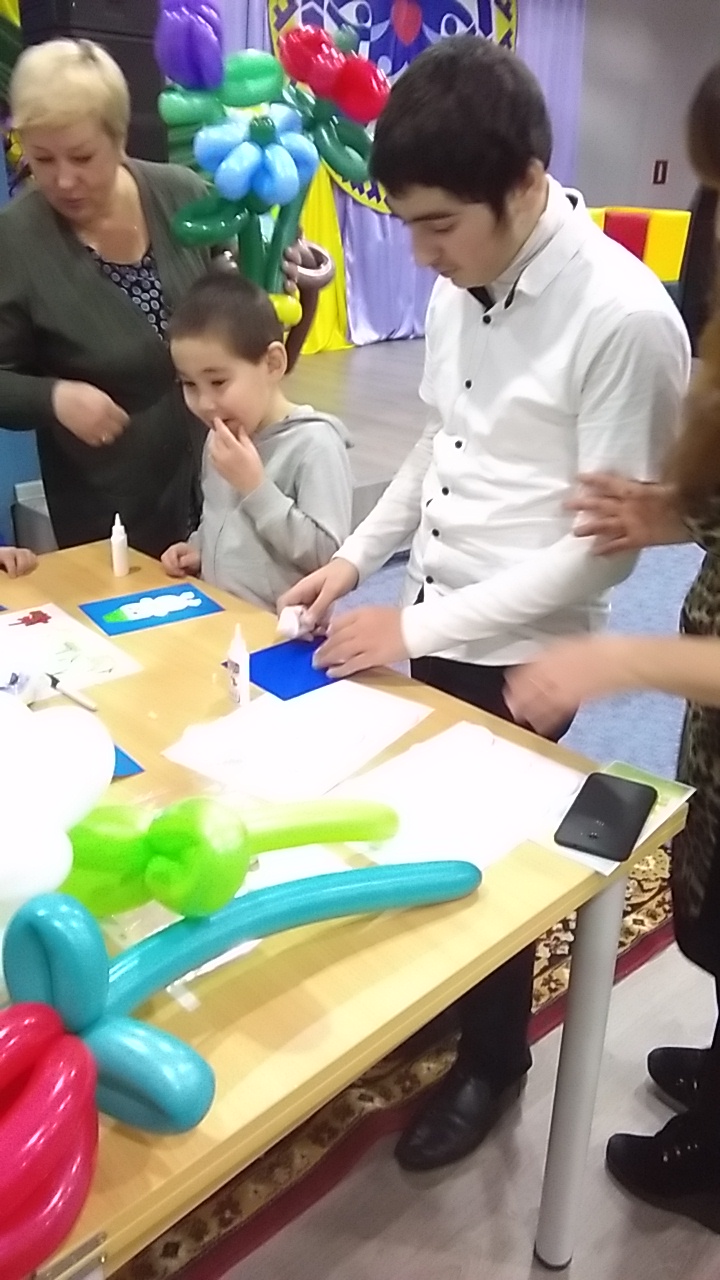 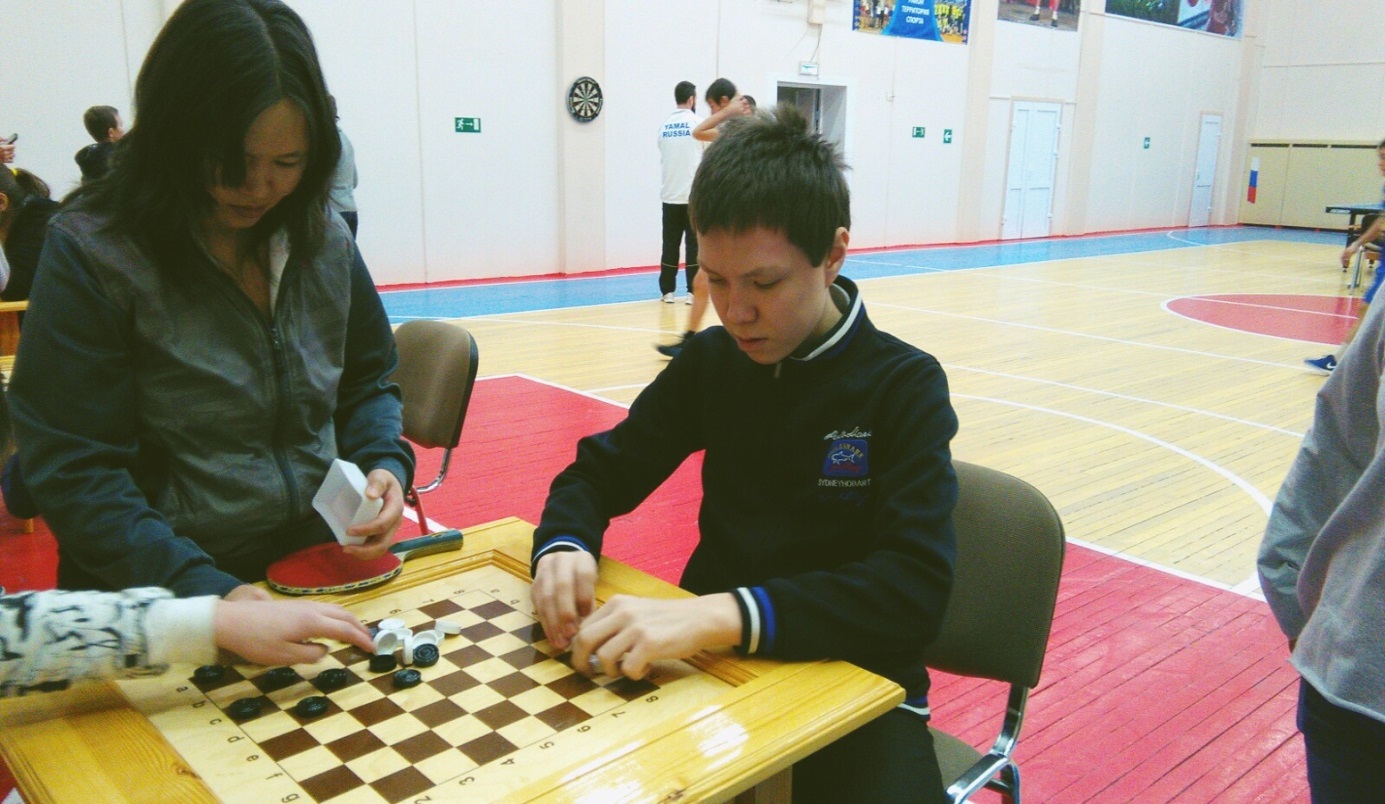 19 ноября 2016 года учащиеся МКОУ ТШИ приняли участие в X  Спартакиаде среди спортсменов с ограниченными возможностями здоровья Тазовского района. Соревнования проходили в спортивном зале «Геолог» с. Газ-Сале. Наши юные спортсмены соревновались по таким направлениям, как настольный теннис, дартс и шашки. Наши ребята: Яр Андрей и Карюкова Евгения стали победителями в различных номинациях. Учащиеся в каждой возрастной группе награждались дипломами, денежными призами и сладкими поощрениями.24.Работа с детьми-сиротами, детьми,оставшимися без попечения родителейВ нашей школе обучается и воспитывается 36 детей - сирот. В начале учебного года формируется список детей-сирот. Детей данной категории  в начале учебного года было 33, 14 из них проживают в интернате. В течение года наш список пополнился еще на три ребенка, это Яр Хойне, Ядне Мария, Салиндер Виктор.  Итого на конец учебного года количество детей-сирот 36 ребенка. В течение года работа строилась по следующим направлениям:профилактическая работа с учащимися;привлечение в деятельность детских творческих объединений и контроль за их посещением;работа с опекунами (и их законными представителями): родительские собрания, консультирование, посещение семей учащихся и обследование условий проживания детей.	Детям, проживающих в интернате выдавались денежные средства на карманные расходы в соответствии Постановления Губернатора Ямало-Ненецкого автономного округа «О нормах питания, обеспечения одеждой, обувью и мягким инвентарем детей-сирот и детей, оставшихся без попечения родителей, в Ямало-Ненецком автономном округе» от 17 января 2005г. № 13. Где в пункте 4.2 указано  о самостоятельном определении размера выплат из расчета 200 рублей в месяц на человека.	Детей-сирот состоящих на разных видах учета нет. За этот год с детьми проведено 20 профилактических бесед о безопасности, о комендантском часе, о правомерном поведении, о посещении детских творческих объединений. Также профилактическая работа проводится через опекунов – консультации по интересующим их вопросам по воспитанию детей, совместное решение некоторых вопросов, выполнение посреднической функции при организации работы с необходимыми специалистами, это могут быть учителя, воспитатели, специалисты органа опеки и попечительства, специалисты Департамента социального развития, районный педиатр. Совместно со специалистом отдела опеки и попечительства Салиндер Анжелой Ганевной, был проведен осмотр ЖБУ детей, проживающих в интернате (Яр Хойне, Салиндер Арсений), учащиеся были проинформированы об их социальном статусе.Привлечение в деятельность детских творческих объединений и контроль за их посещением.	Каждый год детям  оказывается помощь в организации свободного времени, то есть посещении детских творческих объединений по интересам. В этом году не все дети посещали детские объединения, например, Четвергов Сергей, в силу того, что неуспевает в учебной деятельности и подготовки к вступительным экзаменам. Время от времени в течение года проверялась посещаемость детьми кружков. Можно отметить следующих детей, которые постоянно посещают свои объединения, активно выступают в жизни школы, района и округа, такие как, Ненянг Альбина, Тогой Никита, Яр Хойне.Работа с родителями: посещение семей учащихся и обследование условий проживания детей.	Работа с родителями проводится в тесном взаимодействии с социально-психологической службой школы. В течение года посещаются семьи, с целью проведения профилактических бесед, проверки обстановки в доме, обследования условий проживания детей-сирот, с родителями проводятся консультации. В этом учебном году проведено 7 консультаций, на разные темы, например, «Ответственность по воспитанию и содержанию ребенка», «Обязанность родителей по воспитанию детей. Право детей на образование». Так же выпускаются различные буклеты, такие как «Профилактика ЖО», «Права детей» и т.д.Комплекс мер по обеспечению доступности дополнительного образования детей – сирот и детей, оставшихся без попечения родителей, проживающих в организациях для детей – сирот, оставшихся без попечения родителей, замещающих семьях.Организация дополнительного образования детей-сирот и детей, имеющих законных представителей на базе образовательных учреждений МО Тазовский район25. Организация кадетского движенияКоличество кадетских классов - 1 (9 «К» класс гражданско-правовой направленности «Полиция»). Всего учащихся – 23. 	Наиболее   распространённая   форма  организации воспитательной работы в 9 «К» - классные часы, проводимые каждый вторник по разной тематике (по гражданско-патриотическому воспитанию, формированию правовой, нравственной культур).	Обучающиеся посещали следующие  спецдисциплины: «Строевая подготовка», «Огневая подготовка», «Награды России», «Этикет». Ведётся тесная работа с ОМВД России по Тазовскому району. Помощник начальника по работе с личным составом МВД России по Тазовскому району подполковник внутренней службы Лузина Т.В.  оказывает большую помощь в патриотическом воспитании и формировании гражданско-правовой грамотности кадетов. Преподавала спецдисциплину «Основы правоохранительной деятельности». Так, 10 ноября 2016 года кадеты 9 класса   поздравили сотрудников органов внутренних дел России. Четверо кадетов участвовали в конкурсе детских рисунков, посвященном Дню сотрудника органов  внутренних дел РФ. Они были награждены дипломами. Психологическую помощь в работе с кадетами оказывает Бердинских Л.А., главный специалист направления морально-психологического обеспечения ОМВД России по Тазовскому району.	Обучающиеся-кадеты Худи Капиталина и Худи Эльвира к 85-летию Тазовского рыбзавода подарили в районный архив конкурсный материал «Твои люди, Север!» о жизни их деда, почётного гражданина Тазовского района, Худи Ёпали Хабейтовича.15 февраля 2017 г. кадеты принимали участие в возложении цветов в дань памяти о россиянах, исполнявших служебный долг за пределами отечества, посвященном  28-й годовщине вывода советских войск из Афганистана, также кадеты в составе команды «Афганцы» принимали участие в районной военно-патриотической игре участников вооружённых конфликтов, ветеранов боевых действий. Ежегодно кадеты принимают активное участие в игре «Зарница» среди кадетских классов и показывают хорошие результаты по сборке-разборке автомата, в стрельбе по мишени.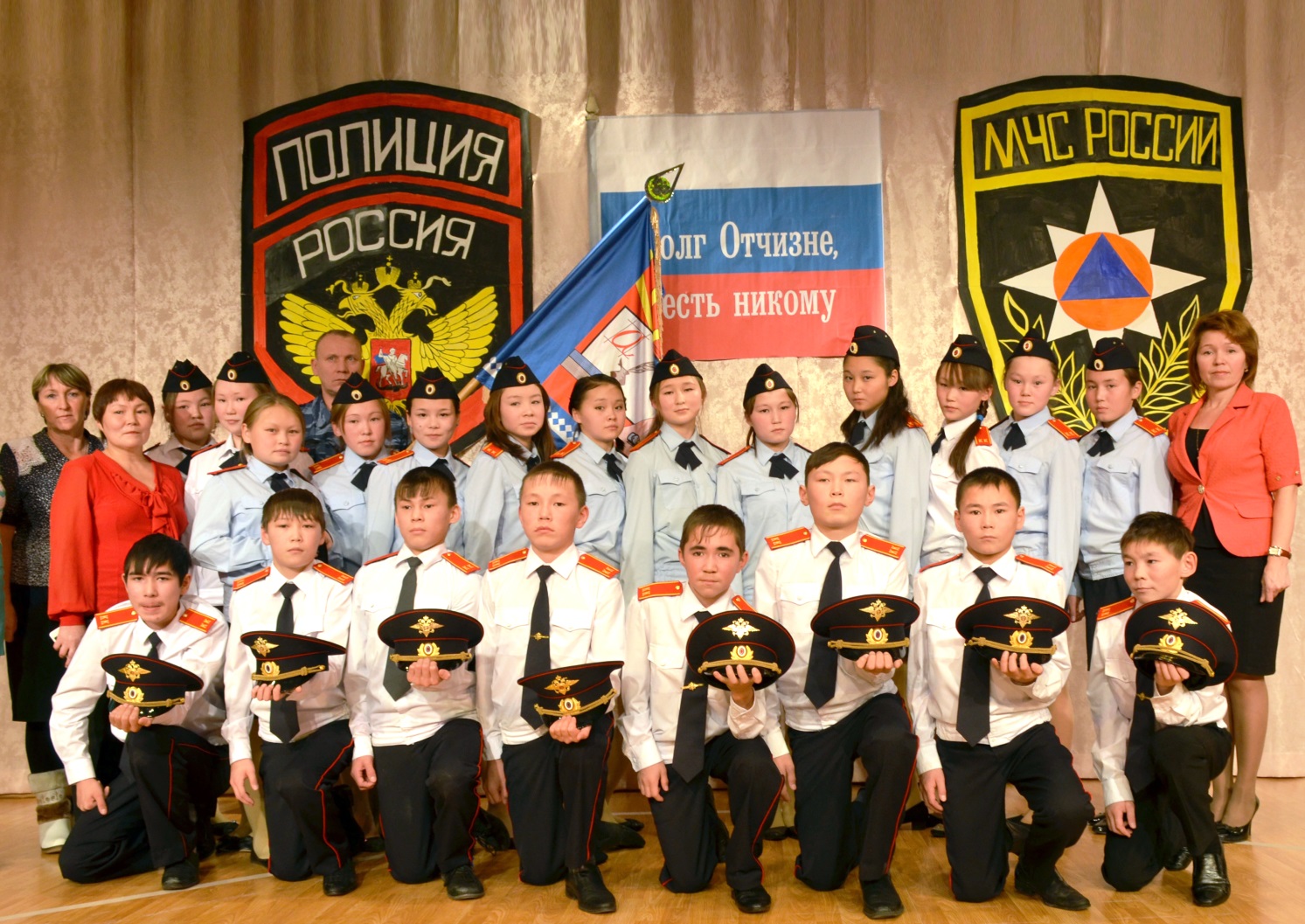 26. Общий вывод по результатам самообследованияПодводя основные итоги за 2016 - 2017 учебный год можно сделать вывод:коллектив учителей, воспитателей  и учащихся работал стабильно,  творчески;программа по всем предметам выполнена;позитивная динамика роста  общей  успеваемости и качества знаний учащихся школы;успешное выступление учащихся на различных конкурсах, соревнованиях, олимпиадах (положительная динамика результатов участия в региональных, всероссийских, международных   конкурсах, соревнованиях);успешная аттестация учителей (все аттестовавшиеся  педагоги повысили квалификационные категории);промежуточная и итоговая аттестация прошли на удовлетворительном уровне;моральное и материальное стимулирование творчески работающих учителей;постоянное укрепление материально-технической базы школы;главное достижение педагогического коллектива школы в том, что практически каждый ребенок нашел свое место в образовательном пространстве школы;школа смогла создать и сохранить обучающую и воспитывающую среду для всех категорий учащихся, и сегодня школа по целому ряду показателей успешно конкурирует со школами района.Задачи на  2017 -2018 учебный  год:Продолжить работу по повышению квалификации педагога.Использование инновационных технологий для повышения качества образования.Привести в систему работу учителей-предметников по темам самообразования, активизировать работу по выявлению и обобщению, распространению передового педагогического опыта творчески работающих педагоговУсиление творческой отдачи педагогов высшей и первой квалификационной категории, повышение с их помощью общей методической культуры (участия в профессиональных конкурсах).Создать условия для развития ключевых компетенций учащихся. Обеспечение доступного качественного начального общего образования Обеспечить систему мер по преодолению трудностей обучения. Реализовать в практике работы школы эффективные образовательные программы и технологии, в том числе информационные. Создать в школе условия для формирования у школьников гражданской ответственности и принятия норм, принципов и идеалов добра, справедливости, толерантности, чести, достоинстве. Формировать основы культуры здорового образа жизни.Продолжить создавать условия для успешного перехода на ФГОС второго поколения.Усиление роли семьи в воспитании детей и привлечение ее (семьи) к организации учебно-воспитательного процесса в школе;Увеличить охват обучающихся системой дополнительного образования. Координация деятельности всех специалистов школы по   повышению успеваемости и социальной адаптации детей и подростков;Способствовать развитию индивидуальных особенностей учащихся; Организовать работу «Совета отцов»;Организовать работу МО классных руководителей.Работать  над сохранением контингента учащихся 1-11-х классовПовышать  качество подготовки учащихся 9-го класса, выпускников 11-го класса к государственной итоговой аттестации в форме ГИА и ЕГЭ (добиться 100% успеваемости по результатам ГИА и ЕГЭ).Повысить качество обученности учащихся по школе до 30% Изучение   и творческое   понимание  всех  нормативных   программно-методических  документов  МО РФ  и ЯНАО.МКОУ ТШИ  соответствует статусу  образовательного учреждения, решает возложенные на него функции в полном объеме. Педагогический коллектив обеспечивает выполнение Закона №273-ФЗ “Об образовании  в РФ” в части исполнения государственной политики в сфере образования, защиты прав участников образовательного процесса при организации учебного процесса  и проведении государственной итоговой аттестации.№ п/пОбщее образованиеУровень образования1Начальное общее образование2Основное общее образование3Среднее общее образование4Дополнительное образованиеПодвиды1Дополнительное образование детей и взрослыхУчебный год2014-20152015-20162016-2017Начальная школа313/311330/328351/350Основная и средняя школа428/423382/379347/344Всего по школе741/734744/737698/694Общеобразовательные и универсальные классы1а, 1б, 2а, 2б, 2в, 2г, 2д, 2з,  3а, 3б, 3в,  4а, 4б, 5а, 5б, 6а, 6б, 7а, 7б, 7в, 8а, 8б, 9а, 9б, 9к, 10, 11.27  класс (66%)Классы  коррекционного обученияКлассы VII вида: 3г, 3д,  6г, 7з, 8г, 9г.Классы  VIII: 1-2-4е, 3е, 3з,  5е, 6е, 7е, 8е, 9е.16 классов (34%)Индивидуальное обучение5 человека 0,7%Параметры статистики2014-20152015-20162016-2017Обучалось Обучалось Обучалось Обучалось В начальной школе313/311330/328351/350Из них в классах КРО (VII и VIII вид)33/3241/4053/53В основной школе398/395382/379314/311Из них в  классах (VII и VIII вида)97/95107/10591/88В средней школе30/2832/3033/33Итого 741/734744/737698/694Проживает в интернате453/45326 групп488/48728 групп485/4852014-2015 уч.г2015-2016 уч.г.2016-2017 уч.г.Успеваемость 98,2%97,3%96,3%Качество 28,9%25,9%27,9%Параметры статистикиПараметры статистики2014-20152014-20152015-20162016-20172016-2017Обучалось Обучалось Обучалось Обучалось Обучалось Обучалось Обучалось В начальной школеВ начальной школе313/311313/311330/328351/350351/350Из них в классах КРО (VII и VIII вид)Из них в классах КРО (VII и VIII вид)33/3233/3241/4053/5353/53В основной школеВ основной школе398/395398/395382/379314/311314/311Из них в  классах (VII и VIII вида)Из них в  классах (VII и VIII вида)97/9597/95107/10591/8891/88В средней школеВ средней школе30/2830/2832/3033/3333/33Итого Итого 741/734741/734744/737698/694698/694ОтсевОтсевОтсевОтсевОтсевОтсевОтсевИз начальной школы-----Из основной школы-----Из средней школы-----Итого -----Не получили аттестат об основном образовании--222Оставлены на повторный годОставлены на повторный годОставлены на повторный годОставлены на повторный годОставлены на повторный годОставлены на повторный годОставлены на повторный годНачальная школа8/8  (из них 7/7 по решению ПМПК)8/8  (из них 7/7 по решению ПМПК)2Основная школа5/55/58/88/88/84Средняя школа-----0Итого6Закончили на «4», «5»Закончили на «4», «5»Закончили на «4», «5»Закончили на «4», «5»Закончили на «4», «5»Закончили на «4», «5»Закончили на «4», «5»Начальная школа57/5757/5767/6667/6667/66104/104Основная школа93/9393/9383/8283/8283/8269/68Средняя школа7/77/75/55/55/55/5Итого 157/157 (29%)157/157 (29%)155/153 (25.9%)155/153 (25.9%)155/153 (25.9%)178/177(27,9%)Призёры районных олимпиадПобедители-4Призёры -4Победители-4Призёры -4Победители -6Призеры -20Проживает в интернате497/49626 групп497/49626 групп488/487488/487488/487485/485Ступени образованияКачество знаний (%)Качество знаний (%)Качество знаний (%)Качество знаний (%)Количество хорошистовКоличество хорошистовКоличество хорошистовСтупени образования15-1616-17результат15-1615-1616-17результатНачальная школа34,632,7-6767104+Основная  школа 21,722,3+838369-Старшая школа 15,615,1-555+Всего по школе25,9%27,9+155155178+КлассыКоличество аттестованных учащихся (кроме 1-х классов)На “5 и 4”Качество знаний обученияОбщий %2-4 классы29710432,7%97,8%5 классы421126%97,7%6 классы642639%96%7 классы771721,5%97,5%8 классы57712%98,3%9 классы67812%100%10 класс20420%100%11 классы1318%100%итого63717827,996,3%Ступени обучения2014-20152014-20152015-20162015-20162016-20172016-2017ОбщаяКачественнаяОбщаяКачественнаяОбщаяКачественнаяНачальная школа10045,210034,697,832,25 – 9 кл.97,723,996,521,796,723,310 – 11 кл.10023,390,615,610015,1По школе97,728,997,325,996,327,9МестоКлассКлассный руководитель%Начальная школаНачальная школаНачальная школаНачальная школа14бЛапсуй Ю.Б.52,624аГумерова Л.И.5033аАджимурзаева А.Д.47,642бБагрий И.А.43,452вЛамдо Р.М.4062дГурло Н.С.3573вЛарина И.Л.33,382аШушакова З.Н.3082гКлявдина Г.Х.3093бЯдне Г.Х.25103гТокарик Б.Б.22,2112зСуханова И.В.17,3123дЗадорожная Е.В. 12,5Старшая школаСтаршая школаСтаршая школаСтаршая школа16аСкулкина Т.А.5027аМаксимкина Н.Н.4035аСупренкова О.М.3846бРазмерова Е.Н.35510Ядне М.Т.3069гСалиндер М.Х.2578аТибичи К.А.2188бПолудницына Э.А.16,697вНиколаева Е.В.14109кБирюкова А.Г.13,1116гСюгней Н.Ф.8119аНовиков А.М.81111Боброва Н.К.8125бКолчакова Г.М.7127бПрохорова В.В.7127зМосиенко Г.В.7129бДьяков А.В.7138гКонищев П.П.0Ф.И.О. учителяпредметУспеваемость %Качество знаний %Бирюкова А.Г.Русский язык10072,9Бирюкова А.Г.Литература 10052,9Боброва Н.К.Русский язык10048Боброва Н.К.Литература 10038,5Максимкина Н.Н.Русский язык 94,244,2Максимкина Н.Н.Литература96,253,8Мандрыченко Л.Н.Русский язык 93,918,3Мандрыченко Л.Н.Литература92,644,4Николаева Е.В.Русский язык 10051,8Николаева Е.В.Литература 10069,6Полудницына Э.А.Русский язык 94,141,2Полудницына Э.А.Литература96,637,9Супроенкова О.М.Русский язык 97,641,5Супроенкова О.М.Литература97,668,3Ядне М.Т.Русский язык92,215,7Ядне М.Т.Литература97,734,9Предмет2015-2016 учебный год2015-2016 учебный год2016-2017 учебный год2016-2017 учебный годДинамикаДинамикаПредметОбщая успеваемостьКачествоОбщая успеваемостьКачествоОбщ.Кач.Русский язык98,2%38,2%96,532,3- 1,7%-5,9%Литература 98%49,3%98,743,5+0,7%-5,8%Ф.И.О. учителяКласспредметУспеваемость %Качество знаний %Мандрыченко Л.Н.5еРусский язык96,848,49Мандрыченко Л.Н5еЧтение96,877,64Боброва Н.К.6еРусский язык95,5462,92Боброва Н.КЧтение96,671Бюрюкова А.Г.7еРусский язык10075,51Максимкина Н.Н.7еЧтение10079,68Ядне М.Т.8еРусский язык10022,45Ядне М.Т.8еЧтение10039,29Ядне М.Т.9еРусский язык10027,88Ядне М.Т.9еЧтение10030,67КлассУчитель ПредметВсего учащихсяНа «4» и «5»Общая успеваемостьКачество5»А»Размерова Е.Н.математика219100435 «Б»Колчакова Г.М.математика16487276 «А»Скулкина Т.А.математика2011100556 «Б»Сморыгина Н.И.математика20995456 «Г»Колчакова Г.М.математика124100336 индРазмерова Е.Н.математика111001007 «А»Размерова Е.Н.алгебра201095507 «А»Размерова Е.Н.геометрия20895407 «Б»Колчакова Г.М.алгебра153100207 «Б»Колчакова Г.М.геометрия154100277 «В»Скулкина Т.А.алгебра21310014,37 «В»Скулкина Т.А.геометрия214100197 «З»Скулкина Т.А.алгебра1429314,37 «З»Скулкина Т.А.геометрия1449328,68 «А»Скулкина Т.А.алгебра1959526,38 «А»Скулкина Т.А.геометрия1969531,68 «Б»Конева Т.А.алгебра18589288 «Б»Конева Т.А.геометрия18589288 «Г»Сморыгина Н.И.алгебра13110088 «Г»Сморыгина Н.И.геометрия13110089 «А»Скулкина Т.А.алгебра13210015,49 «А»Скулкина Т.А.геометрия1311007,79 «Б»Конева Т.А.алгебра154100279 «Б»Конева Т.А.геометрия153100209 «К»Размерова Е.Н.алгебра234100179 «К»Размерова Е.Н.геометрия234100179 «Г»Размерова Е.Н.алгебра123100259 «Г»Размерова Е.Н.геометрия1231002510Колчакова Г.М.алгебра2071003510Колчакова Г.М.геометрия2061003011Колчакова Г.М.алгебра1341003111Колчакова Г.М.геометрия13210015ИтогоАлгебра216539824,5ИтогоГеометрия216519823,6ИтогоМатематика90389742Звание, категория2014-2015учебный год2015-2016учебный год2016-2017учебный годЗвание «Почётный работник образования»3Сморыгина Н.И.Беспалая И.Ф.Салиндер М.Х3Сморыгина Н.И.Беспалая И.Ф.Салиндер М.Х4Салиндер М.Х.Сморыгина Н.И.Исхакова С.А.Беспалая И.Ф.Звание «Отличник  образования»1Супренкова О.М.1Супренкова О.М.1Супренкова О.М.Почетная грамота Мин.Образования5Колчакова Г.М.Мосиенко Г.В.Беспалая И.Ф.Корзун Е.П.Николенко В.М.5Колчакова Г.М.Мосиенко Г.В.Беспалая И.Ф.Корзун Е.П.Николенко В.М.Благодарность Мин.Образования2Гумерова  Л.И.Ловягина Л.Б.2Гумерова  Л.И.Ловягина Л.Б.Высшая9 (11,8%)1213(9,7%)Первая51 (67,1%)4770(52,6%)Вторая16 (21,1%)Соответствие6Не имеют16Всего:766676Возрастной состав2014-20152014-20152015-20162015-20162016-20172016-20172016-20172016-20172016-20172016-2017Возрастной составколичествоколичествоколичествоколичествоколичествоколичествоколичествоколичествоколичествоколичествоВозрастной составучителя%учителя%учителя%воспит.совмес.Прочие педработникивсегоот 20 – 30 лет915,25812,5812%161732от 30 - 40 лет1525,421726,61929%151237от 40 до 50 лет1932,22234,31827%122335от 50 до 60 лет1220,341421,91726%101129свыше 60 лет34,234,746%15Всего:721006410066100%54513138Стаж педагогическйработы2014-20152014-20152015-20162015-20162016-2017 учебный год2016-2017 учебный год2016-2017 учебный год2016-2017 учебный год2016-2017 учебный год2016-2017 учебный годСтаж педагогическйработыколичествоколичествоколичествоколичествоколичествоколичествоколичествоколичествоколичествоколичествоСтаж педагогическйработыучителя%учителя%учителя%воспитателисовмес.прочие педработникивсегоМенее года---123-37от1 до 5 лет711,875835131219от 5 до 10 лет1220,341523914121426от 10 до 20 лет1728,811726182771-26от 20 до 30 лет1220,3415231725152438свыше 30 лет1118,64122018274--22Всего:59100641006610054513138Образование2014-20152015-20162015-20162015-20162015-20162016-20172016-20172016-20172016-20172016-2017УчителяУчителяУчителяВоспит.СовмВсегоУчителяВоспит.Совм.прочие педработникиВсегоВысшее56(77,8%)49(83,1%)2510845729511102Н/высшее1(1,4%)1(1,7%)1-1--1Среднее специальное15(2,8%)9(15,3%)2130924-235Среднее (полное) общее образование11-----Всего:725947101166654513138Звание, категория2014201520162017Сведения о кадрах образовательного учреждения.Звание «Почётный работник образования»Сморыгина Н.И.Ретунская Л.В.Беспалая И.Ф.Салиндер М.ХИсхакова С.А.Сморыгина Н.И.Беспалая И.Ф.Салиндер М.ХИсхакова С.А.Сморыгина Н.И.Беспалая И.Ф.Салиндер М.ХИсхакова С.А.Сморыгина Н.И.Беспалая И.Ф.Салиндер М.ХИсхакова С.А.Звание «Отличник  образования»Супренкова О.М.Талеева Г.Д.Супренкова О.М.Супренкова О.М.Супренкова О.М.Благодарность Министерства образованияГумерова  Л.И.Ловягина Л.Б.Гумерова  Л.И.Ловягина Л.Б.Гумерова  Л.И.Ловягина Л.Б.Гумерова  Л.И.Ловягина Л.Б.Грамотой  Министерства образованияКолчакова Г.М. Беспалая И.Ф. Корзун Е.П.Николенко В.М.Колчакова Г.М. Беспалая И.Ф. Корзун Е.П.Мосиенко Г.В.Николенко В.М.Колчакова Г.М. Беспалая И.Ф. Корзун Е.П.Николенко В.М.Мосиенко Г.В.Колчакова Г.М. Беспалая И.Ф. Корзун Е.П.Николенко В.М.Мосиенко Г.В.2014-2015 уч.г2015-2016 уч.г.2016-2017 уч.г.Успеваемость 98,2%97,3%96,3%Качество 28,9%25,9%27,9%2014-20152015-20162016-2017I. УспеваемостьIII ступень100%100%100%Всего по школе:97,790,6%96,3II. Качество знаний:III ступень23%15,6%15,1%Всего по школе:2925,927,9Количество хорошистов:2014-20152015-20162016-2017III cтупень351Всего по школе:157155178КлассКлассный руководитель2014-20152014-20152015-20162015-20162016-20172016-2017КлассКлассный руководительОбщаяКачественнаяОбщаяКачественнаяОбщаяКачественная10Супренкова  О.М.10023,511Хорошева Г.М.1002310Боброва Н.К.7914,311Супренкова О.М.10016,710Ядне М.Т.1002011Боброва Н.К.1008параллель2014-20152014-20152015-20162015-20162016-20172016-2017параллельУспеваемость, %Качество, %Успеваемость, %Качество, %Успеваемость, %Качество, %111002310016,71008Предметыфедеральногокомпонента2014-20152014-20152015-20162015-20162016-20172016-2017%качество%общаяуспеваем.%качество% общая успеваем.%качество% общая успеваем.Алгебра38,510022,210023,1100Геометрия38,510027,810023,1100Русский язык38,510033,310030,8100Литература 38,510044,410046,2100Иностранный язык46,110044,410061,5100Физика 53,810027,810030,8100Химия 61,510038,9100100100Биология 46,110055,61007,7100Обществознание 38,510022,210046,2100История России38,510038,910038,5100Всеобщая история53,810044,410038,5100Информатика10010010010084,6100География10010044,410061,5100ПредметУчитель2014-20152014-20152014-20152015-20162015-20162015-20162016-20172016-20172016-2017ПредметУчительКоличество обучающихся13Количество обучающихся13Количество обучающихся13Количесвто обучающихся18Количесвто обучающихся18Количесвто обучающихся18Количесвто обучающихся13Количесвто обучающихся13Количесвто обучающихся13ПредметУчительКоличество  выбравших / сдавшихОбщаяКачест-венная(средний балл)Количество  выбравших / сдавшихОбщаяКачест-венная(средний балл)Количество  выбравших / сдавшихОбщаяКачественная(средний балл)РусскийязыкПолудницына Э.А.Супренкова О.М.Боброва Н.К.13/1310059,318/1610057,512/1210050МатематикаРазмерова Е.Н.Скулкина Т.А.Колчакова Г.М.13/131004б (базовый)27б. (профильный)18/16893б(базовый)12/12ОбществознаниеЧекмезова У.П.Чекмезова У.П.Куцурова Е.В.8/887,551,311/1173184/4750БиологияТихонова А.А.Тихонова А.А.3/210002/2500Учебный годрусский языкрусский языкрусский языкрусский языкалгебраалгебраалгебраалгебраПроходной баллМаксимальныйбалл учащихсяМинимальный балл учащихсяСредний балл по предметуПроходной баллМаксимальныйбалл учащихсяМинимальный балл учащихсяСредний балл по предмету2014-201524б.823959,3б.3б.(базовый уровень)27б.(профильный уровень)20б.39б.3б.14б.4б.27б.2015-201624б724457,53б.(базовый уровень)27б.(профильный уровень)5б3б3б2016-201724б812158,63б.(базовый уровень)27б.(профильный уровень)16б273б2311б25Количество выпускников, участвующих в  ЕГЭ по предметамКоличество выпускников, участвующих в  ЕГЭ по предметамКоличество выпускников, участвующих в  ЕГЭ по предметамКоличество выпускников, участвующих в  ЕГЭ по предметамКоличество выпускников, участвующих в  ЕГЭ по предметамКоличество выпускников, участвующих в  ЕГЭ по предметамКоличество выпускников, участвующих в  ЕГЭ по предметамКоличество выпускников, участвующих в  ЕГЭ по предметамКоличество выпускников, участвующих в  ЕГЭ по предметамКоличество выпускников, участвующих в  ЕГЭ по предметамКоличество выпускников, участвующих в  ЕГЭ по предметамКоличество выпускников, участвующих в  ЕГЭ по предметамКоличество выпускников, участвующих в  ЕГЭ по предметамМатематикаРусскийязыкФизикаФизикаХимияГеографияИсторияОбщество-знаниеОбщество-знаниеБиологияЛитератураАнглийский языкИнформа-тика и ИКТВсего участников 1212-----442---Из них получили результаты ЕГЭИз них получили результаты ЕГЭИз них получили результаты ЕГЭИз них получили результаты ЕГЭИз них получили результаты ЕГЭИз них получили результаты ЕГЭИз них получили результаты ЕГЭИз них получили результаты ЕГЭИз них получили результаты ЕГЭИз них получили результаты ЕГЭИз них получили результаты ЕГЭИз них получили результаты ЕГЭИз них получили результаты ЕГЭИз них получили результаты ЕГЭМеньше минимального порога балловМеньше минимального порога балловМеньше минимального порога балловМеньше минимального порога балловМеньше минимального порога балловМеньше минимального порога балловМеньше минимального порога балловМеньше минимального порога балловМеньше минимального порога балловМеньше минимального порога балловМеньше минимального порога балловМеньше минимального порога балловМеньше минимального порога балловМеньше минимального порога балловВсего участников -------111---Достигли минимального балла на ЕГЭДостигли минимального балла на ЕГЭДостигли минимального балла на ЕГЭДостигли минимального балла на ЕГЭДостигли минимального балла на ЕГЭДостигли минимального балла на ЕГЭДостигли минимального балла на ЕГЭДостигли минимального балла на ЕГЭДостигли минимального балла на ЕГЭДостигли минимального балла на ЕГЭДостигли минимального балла на ЕГЭДостигли минимального балла на ЕГЭДостигли минимального балла на ЕГЭДостигли минимального балла на ЕГЭВсего участников1212-31---Сдавали ЕГЭИтоги за год.Итоги за год.Итоги за год.Итоги за год.Итоги за год.Общая успеваемость, %Качественная успеваемость, %Итоги ЕГЭ.Итоги ЕГЭ.Итоги ЕГЭ.Итоги ЕГЭ.Общая успеваемость, %Качественная успеваемость, %Сдали выше оценки за годСдали ниже оценки за годПодтвердил оценки за годСдавали ЕГЭ5432н/аОбщая успеваемость, %Качественная успеваемость, %5432Общая успеваемость, %Качественная успеваемость, %Сдали выше оценки за годСдали ниже оценки за годПодтвердил оценки за год12-39--100%25%72375%58%433%325%542%№Ф.И.О1234567891011121314151617181920Итого по ученикамИтого по ученикам№Ф.И.О1234567891011121314151617181920Первичный баллБалл1Вэнго Марьяна Евгеньевна+-+++-+-++++-+------1032Лапсуй Диана Витальевна-++++++-++++-+--+---1243Лапсуй Лолита Александровна-+++++++++++-++-+++-1644Салиндер Карина Васильевна-----+----+------+--325Салиндер Лилия Викторовна---+-+--+-+--+------526Салиндер Елена Альбертовна+-+++++-++++-+-+-+--1347Салиндер Елена Николаевна++++++-+++++-+---+--1348Салиндер Яна Николаевна--++++--+-+--+------739Тогой Марина Анатольевна++++++++-+++-+-+-++-15410Юфтеева Елена Родионовна++++++++++++-+---++-15411Ядне Александра Александровна---+-+--+-+--+---+--6212Ядне Любовь Юрьевна++++++++++++-+---+--144ИТОГОИТОГО6691191175108128011122830113ИТОГОИТОГО50%50%75%92%75%92%58%42%83%67%100%67%0%92%8%17%17%;67%25%0%№ п/пКоличество заданий% выполнения1Уметь выполнять вычисления и преобразования6502Уметь выполнять вычисления и преобразования6503Уметь использовать приобретенные знания и умения в практической деятельности и повседневной жизни9754Уметь выполнять вычисления и преобразования11925Уметь выполнять вычисления и преобразования9756Уметь использовать приобретенные знания и умения в практической деятельности и повседневной жизни11927Уметь решать уравнения и неравенства7588Уметь строить и исследовать простейшие математические модели  5429Уметь использовать приобретенные знания и умения в практической деятельности и повседневной жизни108310Уметь строить и исследовать простейшие математические модели  86711Уметь использовать приобретенные знания и умения в практической деятельности и повседневной жизни1210012Уметь строить и исследовать простейшие математические модели  86713Уметь выполнять действия с геометрическими фигурами0014Уметь выполнять действия с функциями119215Уметь выполнять действия с геометрическими фигурами1816Уметь выполнять действия с геометрическими фигурами21717Уметь решать уравнения и неравенства21718Уметь строить и исследовать простейшие математические модели  86719Уметь выполнять вычисления и преобразования32520Уметь строить и исследовать простейшие математические модели00№Фамилия, имя учащегосяПервичный баллТестовый баллОценка1Вэнго Марьяна285132Лапсуй Диана285133Лапсуй Лолита 467354Салиндер Елена А. 406645Салиндер Елена Н.498156Салиндер Карина214337 Салиндер Лилия 254838Салиндер Яна224439Тогой Марина3661410Юфтеева Елена3965411Ядне Александра 2750312Ядне Любовь 44714Средний балл33,858,73,7классФ.И.О.  учителяВсегоуч-ся,сдававших экзамены«5»«4»«3»«2»Общая успеваемостьКачество11Боброва Н.К.12246-100%50%Итого12246-100%50%КлассКол-во обуч-сяСдавали экзамен в формате ЕГЭРезультаты государственной итоговой аттестацииРезультаты государственной итоговой аттестацииРезультаты государственной итоговой аттестацииРезультаты государственной итоговой аттестацииОбщ. %Кач. %Итоговые отметки учащихся по русскому языкуИтоговые отметки учащихся по русскому языкуИтоговые отметки учащихся по русскому языкуИтоговые отметки учащихся по русскому языкуОбщ. %Кач. %Сдали выше оценки за годСдали ниже оценки за годПодтвер-дили оценки КлассКол-во обуч-сяСдавали экзамен в формате ЕГЭ5432Общ. %Кач. %5432Общ. %Кач. %Сдали выше оценки за годСдали ниже оценки за годПодтвер-дили оценки 111212246-100%50%-57-100%41,6%1 (8%)-5 (100%)Итого1212246-100%50%-57-100%41,6%1 (8%)-5 (100%)ЗаданияПроверяемые элементы содержанияВэнго МарьянаЛапсуй ДианаЛапсуй ЛолитаСалиндер Елена А.Салиндер Елена Н.Салиндер ЛилияСалиндер КаринаСалиндер ЯнаТогой МаринаЮфтеева ЕлегаЯдне АлександраЯдне ЛюбовьИтого баллов набрано по заданию% выполнения заданияЧасть 1Часть 11Информационная обработка письменных текстов различных стилей и жанров2222212122222292%2Средства связи предложений в тексте001111001101758%3Лексическое значение слова011101001111867%4Орфоэпические нормы (постановка ударения)110101110100758%5Лексические нормы (употребление слова в соответствии с точным лексическим значением и требованием лексической сочетаемости)001000001101433%6Морфологические нормы (образование форм слова)100000001101433%7Синтаксические нормы. Нормы согласования. Нормы управления3355531034043660%8Правописание корней000100001001325%9Правописание приставок11111111111112100%10Правописание суффиксов различных частей речи (кроме -Н-/-НН-)010011011111867%11Правописание личных окончаний глаголов и суффиксов причастий001111110011867%12Правописание НЕ и НИ000111011110758%13Слитное, дефисное, раздельное написание слов001111011110867%14Правописание -Н- и -НН- в различных частях речи101010001000433%15Знаки препинания в простом осложнённом предложении (с однородными членами). Пунктуация в сложносочинённом предложении и простом предложении с однородными членами1121211222121875%16Знаки препинания в предложениях с обособленными членами (определениями, обстоятельствами, приложениями, дополнениями)101000001111650%17Знаки препинания в предложениях со словами и конструкциями, грамматически не связанными с членами предложения111010000111758%18Знаки препинания в сложноподчинённом предложении011010111111975%19Знаки препинания в сложном предложении с разными видами связи111110010101867%20Текст как речевое произведение. Смысловая и композиционная целостность текста100010000001325%21Функционально-смысловые типы речи000010000111433%22Лексическое значение слова. Синонимы. Антонимы. Омонимы. Фразеологические обороты. Группы слов по происхождению и употреблению100111011111975%23Средства связи предложений в тексте010100000001325%24Речь. Языковые средствавыразительности1144441231243063%Макс. 33 балла14152423261891423241628Часть 2Часть 225Сочинение. Информационная обработка текста. Употребление языковых средств в зависимости от речевой ситуацииК1Формулировка проблем исходного текста11111111111112100%К2Комментарий к сформулированной проблеме исходного текста2321301111011644%К3Отражение позиции автора исходного текста1111110101111083%К4Аргументация экзаменуемым собственного мнения по проблеме3223302011332364%К5Смысловая цельность, речевая связность и последовательность изложения1122201112111563%К6Точность и выразительность речи1121201111111354%ГК1Соблюдение орфографических норм1032322023122158%ГК2Соблюдение пунктуационных норм1131201022021542%ГК3Соблюдение языковых норм1121200010111042%ГК4Соблюдение речевых норм0022211111111354%ГК5Соблюдение этических норм11111111111112100%ГК6Соблюдение фактологической точности в фоновом материале0111111111011083%Макс.24 балла1413221723712813151116Итого по ученикамПервичный балл282846404925212236392744Итого по ученикамБалл515173668148434461655071ЗаданияПроверяемые элементы содержанияКоличество обучающихся, выполнивших задание% выполненияЧасть 1Часть 1Часть 1Часть 11Информационная обработка письменных текстов различных стилей и жанров1083%2Средства связи предложений в тексте758%3Лексическое значение слова867%4Орфоэпические нормы (постановка ударения)758%5Лексические нормы (употребление слова в соответствии с точным лексическим значением и требованием лексической сочетаемости)433%6Морфологические нормы (образование форм слова)433%7Синтаксические нормы. Нормы согласования. Нормы управления542%8Правописание корней325%9Правописание приставок12100%10Правописание суффиксов различных частей речи (кроме -Н-/-НН-)867%11Правописание личных окончаний глаголов и суффиксов причастий867%12Правописание НЕ и НИ758%13Слитное, дефисное, раздельное написание слов867%14Правописание -Н- и -НН- в различных частях речи433%15Знаки препинания в простом осложнённом предложении (с однородными членами). Пунктуация в сложносочинённом предложении и простом предложении с однородными членами650%16Знаки препинания в предложениях с обособленными членами (определениями, обстоятельствами, приложениями, дополнениями)650%17Знаки препинания в предложениях со словами и конструкциями, грамматически не связанными с членами предложения758%18Знаки препинания в сложноподчинённом предложении975%19Знаки препинания в сложном предложении с разными видами связи867%20Текст как речевое произведение. Смысловая и композиционная целостность текста325%21Функционально-смысловые типы речи433%22Лексическое значение слова. Синонимы. Антонимы. Омонимы. Фразеологические обороты. Группы слов по происхождению и употреблению975%23Средства связи предложений в тексте325%24Речь. Языковые средствавыразительности542%25Сочинение. Информационная обработка текста. Употребление языковых средств в зависимости от речевой ситуацииФормулировка проблем исходного текста12100%Комментарий к сформулированной проблеме исходного текста433%Отражение позиции автора исходного текста1083%Аргументация экзаменуемым собственного мнения по проблеме867%Смысловая цельность, речевая связность и последовательность изложения433%Точность и выразительность речи217%Соблюдение орфографических норм867%Соблюдение пунктуационных норм542%Соблюдение языковых норм217%Соблюдение речевых норм325%Соблюдение этических норм12100%Соблюдение фактологической точности в фоновом материале1083%Предметы федерального компонента2014-20152014-20152015-20162015-20162016-20172016-2017%качество% общая успеваем.%качество% общая успеваем.%качество% общая успеваем.Алгебра26,998,125,510030100Геометрия23,198,127,710022100Русский язык11,510048,110065,7100Литература 34,610043,510049,2100Иностранный язык51,910042,910044,4100Физика 2510022,910027,0100Химия 34,610017,110043,3100Биология 28,810031,198,627100Обществознание 23,110024,310018,6100История России15,410032,510023,6100Всеобщая история17,310033,210023,6100Информатика82,710042,910063,5100География53,810045,910046100Родной язык59,31005810081,0100Родная литература59,310010010075100классФ.И.О.  учителяВсегоуч-ся,сдававших экзамены«5»«4»«3»«2»«4  и  5»  впроцентах9АБирюкова А.Г.13373-84,6%9ББирюкова А.Г.13195-66,7%9КБирюкова А.Г.225126-74%Итого4892814-75,1%классФ.И.О.  учителяВсегоуч-ся,сдававших экзамены«5»«4»«3»«2»«4  и  5»  впроцентах9АБирюкова А.Г.-----9ББирюкова А.Г.2-11-50%9КБирюкова А.Г.1-1--100%9ГБоброва Н.К.12-57-41,7%Итого15-21-63,9%КлассКол-во обуч-сяСдавали экзамен в формате ГИАРезультаты государственной итоговой аттестацииРезультаты государственной итоговой аттестацииРезультаты государственной итоговой аттестацииРезультаты государственной итоговой аттестацииОбщ. %Кач. %Итоговые отметки учащихся по русскому языкуИтоговые отметки учащихся по русскому языкуИтоговые отметки учащихся по русскому языкуИтоговые отметки учащихся по русскому языкуОбщ. %Кач. %Сдали выше оценки за годСдали ниже оценки за годПодтвердили оценки КлассКол-во обуч-сяСдавали экзамен в формате ГИА5432Общ. %Кач. %5432Общ. %Кач. %Сдали выше оценки за годСдали ниже оценки за годПодтвердили оценки 9А1313373-10084,6-67-100468-59Б1513195-10066,7-312-100238-79К22225126-100741913-10078111119Г1212-57-10041,7-48-10033144Итого634893321-10066,712240-1004528527ЗаданиеКритерии оценкиКол-во учащихся, не справившихся с заданиемПроцент учащихся, не справившихся с заданиемЧасть 1. Сжатое изложение.ИК1: Передача содержания текста, в том числе всех микротем текста2 0,4%Часть 1. Сжатое изложение.ИК2: Применение приемов сжатия текста1 0,2%Часть 1. Сжатое изложение.ИК3: Смысловая цельность, речевая связность и последовательность изложения3 0,6%Часть 3. Сочинение-рассуждениеС3К1: Наличие обоснованного ответа на поставленный вопрос--Часть 3. Сочинение-рассуждениеС3К2: Наличие примеров-аргументов--Часть 3. Сочинение-рассуждениеС3К3: Смысловая цельность, речевая связность и последовательность изложения10,2%Часть 3. Сочинение-рассуждениеС3К4: Композиционная стройность работы--КлассПредметКоличество обучающихсяСдавали ОГЭИтоги за год.Итоги за год.Итоги за год.Итоги за год.Итоги за год.Общая успеваемость, %Качественная успеваемость, %Итоги ОГЭ.Итоги ОГЭ.Итоги ОГЭ.Итоги ОГЭ.Общая успеваемость, %Качественная успеваемость, %Сдали выше оценки за годСдали ниже оценки за годПодтвердил оценки за годКлассПредметКоличество обучающихсяСдавали ОГЭ5432н/аОбщая успеваемость, %Качественная успеваемость, %5432Общая успеваемость, %Качественная успеваемость, %Сдали выше оценки за годСдали ниже оценки за годПодтвердил оценки за год9 ААлгебра1313-211--10015-11028580499 АГеометрия1313-112--1008--765400679 БАлгебра1513-49--10027-11119280499 БГеометрия1513-310--10020-1756280769 КАлгебра2322-418--1001715133862733169 КГеометрия2322-418--10017-461245182155ИтогАлгебра5148-1038--1002017346881731134ИтогГеометрия5148-840--10016-52023521022818КлассПредметКоличество обучающихсяСдавали ГВЭИтоги за год. Алгебра.Итоги за год. Алгебра.Итоги за год. Алгебра.Итоги за год. Алгебра.Итоги за год. Алгебра.Общая успеваемость, %Качественная успеваемость, %Итоги ГВЭ.Итоги ГВЭ.Итоги ГВЭ.Итоги ГВЭ.Общая успеваемость, %Качественная успеваемость, %Сдали выше оценки за годСдали ниже оценки за годПодтвердил оценки за годКлассПредметКоличество обучающихсяСдавали ГВЭ5432н/аОбщая успеваемость, %Качественная успеваемость, %5432Общая успеваемость, %Качественная успеваемость, %Сдали выше оценки за годСдали ниже оценки за годПодтвердил оценки за год9ААлгебра13000000000000000009БАлгебра15200200100000115000119КАлгебра2310010010000001000109ГАлгебра1212039001002502555817066ИтогАлгебра63150312001002002675313087№ п/пСодержание задания% выполнения% выполнения% выполнения% выполнения№ п/пСодержание задания9 «А»9 «Б»9 «К»Всего№1Числа и вычисления31385946№2Числовые неравенства, координатная прямая46776865№3Числа, вычисления и алгебраические выражения69694558№4Уравнения, неравенства и их системы46313235№5Графики функций46387758№6Арифметические и геометрические прогрессии3183627№7Алгебраические выражения46464144№8Уравнения, неравенства и их системы38385044№9Треугольники, четырёхугольники, многоугольники и их элементы38464544№10Окружность, круг и их элементы15233225№11Площади фигур62694556№12Фигуры на квадратной решётке31545548№13Анализ геометрических высказываний69385554№14Анализ диаграмм, таблиц, графиков46625956№15Анализ диаграмм, таблиц, графиков85777377№16Простейшие текстовые задачи2383223№17Практические задачи по геометрии15154127№18Анализ диаграмм85777779№19Статистика, вероятности85235554№20Расчеты по формулам31695552классФ.И.О.  учителяВсегоуч-ся,сдававших экзамены«5»«4»«3»«2»«4  и  5»  впроцентах9АСкулкина Т. А.13-1938%9БКонева Т. А.15-1122%9КРазмерова Е. Н.231512526%9ГРазмерова Е. Н.12-25517%ИтогоИтого6319381516%9 классы2014-20152015-20162016-2017Качество7,8%7,2%16%ГодыОбщая успеваемость по 2 ступени обучения(% высчитывался от кол-ва обучающихся по параллели)Общая успеваемость по 2 ступени обучения(% высчитывался от кол-ва обучающихся по параллели)Общая успеваемость по 2 ступени обучения(% высчитывался от кол-ва обучающихся по параллели)Общая успеваемость 9 классов(% высчитывался от кол-ва обучающихся 9 классов)Общая успеваемость 9 классов(% высчитывался от кол-ва обучающихся 9 классов)Общая успеваемость 9 классов(% высчитывался от кол-ва обучающихся 9 классов)Общее кол-во обучающихсяКол-во второгодников%успев./% качеств.Общее кол-во обучающихся9 классовКол-во второгодников%успев./% качеств2014-2015 уч.г.39859724,158198,36,92015-2016 уч.г.414896,521,775198,613,32016-2017 уч.г.314496,722,368-10012№ФИО участникаВозрастКлассБалл1Ядне Мирослава Вячеславовна9 лет3 «А»63/1002Тэсида Валерий10 лет3 «А»42/1003Салиндер Евгения Николаевна10 лет4 «А»84/1004Харючи Наталья Дмитриевна15 лет9 «К»77/1005Ядне Эдуарда Юрьевна17 лет1080/1006Ненянг Альбина Семеновна17 лет1075/1007Салиндер Екатерина Васильевна13 лет6 «А»36/1008Худи Эльвира Павловна16 9 «К»749Худи Капитолина Федоровна169 «К»6610Вануйто Николай16107111Ядне Мария Георгиевна169 «К»7712Няч Роман Леонидович147 «А»4,8/513Салиндер Капитолина Васильевна15 лет8 «Б»4,8/514Лапсуй Павел Ильич15 лет8 «Б»5/515«Нежность»13-157-8 классы5/5№ФИО участникаВозрастКлассКлассБаллОбщее1Ядне Мирослава Вячеславовна19 лет3 «А»3 «А»73,568,22Тэсида Валерий210 лет3 «А»3 «А»49,545,83Салиндер Евгений Николаевич310 лет4 «А»4 «А»6976,54Харючи Наталья Дмитриевна15 лет9 «К»9 «К»7978,55Ядне Эдуарда Юрьевна17 лет101084,583.26Ненянг Альбина Семеновна17 лет10106469,57Салиндер Екатерина Васильевна413 лет6 «А»6 «А»66518Худи Эльвира Павловна16 9 «К»9 «К»2348,59Худи Капитолина Федоровна169 «К»9 «К»2746,510Вануйто Николай169 «К»9 «К»254811Ядне Мария Георгиевна169 «К»9 «К»3053,512Няч Роман Леонидович6147 «А»7 «А»5072.513Салиндер Капитолина Васильевна715 лет8 «Б»85858014Лапсуй Павел Ильич815 лет8 «Б»72728615«Нежность»513-157-8 классы7575№ФИО участникаВозрастКлассКлассБалл1Ядне Мирослава Вячеславовна19 лет3 «А»3 «А»382Тэсида Валерий210 лет3 «А»3 «А»363Салиндер Евгений Николаевич310 лет4 «А»4 «А»384Харючи Наталья Дмитриевна15 лет9 «К»9 «К»32,65Ядне Эдуарда Юрьевна17 лет101035,66Ненянг Альбина Семенновна17 лет1010197Салиндер Екатерина Васильевна413 лет6 «А»6 «А»32,38Худи Эльвира Павловна16 9 «К»9 «К»32,49Худи Капитолина Федоровна169 «К»9 «К»31,810Вануйто Николай169 «К»9 «К»3011Ядне Мария Георгиевна169 «К»9 «К»32,812Няч Роман Леонидович6147 «А»7 «А»33,513Салиндер Капитолина Васильевна715 лет8 «Б»34,534,514Лапсуй Павел Ильич815 лет8 «Б»19,219,215«Нежность»513-157-8 классы36,636,6№ФИО участникаВозрастКласс              Баллы              Баллы1Ядне Мирослава Вячеславовна19 лет3 «А»174,33 место2Тэсида Валерий210 лет3 «А»123,83Салиндер Евгения Николаевна310 лет4 «А»198,52 место4Харючи Наталья Дмитриевна15 лет9 «К»188,15Ядне Эдуарда Юрьевна17 лет10198,81 место6Ненянг Альбина Семеновна17 лет10163,57Салиндер Екатерина Васильевна413 лет6 «А»119,38Худи Эльвира Павловна16 9 «К»154,99Худи Капитолина Федоровна169 «К»144,310Вануйто Николай169 «К»14911Ядне Мария Георгиевна169 «К»163,31 место12Няч Роман Леонидович6147 «А»20113Салиндер Капитолина Васильевна715 лет8 «Б»210,51 место14Лапсуй Павел Ильич815 лет8 «Б»205,215«Нежность»513-157-8 классы206,6№Период аттестацииФИО учителяДолжность Категория до аттестацииПрисвоенная категория1НоябрьБагрий И.А.Учитель начальных классовБез категории12НоябрьБелобаева Т.П.Учитель логопед1Высшая 3НоябрьКлявдина Г.Б.Учитель начальных классовсоответствие14НоябрьЯдне У.С.Учитель начальных классовБез категории1 5НоябрьЯдне Ю.Л.Воспитательсоответствие16ДекабрьМаметова Е.Х.воспитательсоответствие17ДекабрьИсхакова С.А.Учитель дефектолог11 9ФевральТихонова А.А.Учитель биологии11 10ФевральБарабанова Е.В.Педагог психологсоответствиеНе аттестована11Июнь, 2016Степанова С.Г.Воспитательсоответствие1 №п/пФИО педагогаДолжностьСрокСрокСрок№п/пФИО педагогаДолжностьОкончания действия предыдущей аттестацииДата новой аттестацииПовышения квалификации   1Книгина Н.В.Педагог-психолог-02.09.16Современные образовательные технологии в интернатах семейного типа; ФГОС НОО: содержание, актуальные вопросы введения и реализации -2Барабанова Е.В.Педагог-психолог-02.09.16ФГОС основного и среднего (полного) общего образования: содержание.актуальные вопросы внедрения и реализации, 20133Вэнго А.Г.Воспитатель-02.09.16ФГОС ООО: содержание актуальные вопросы введения и реализации, 20134Печеркониа Н.В.Воспитатель-02.09.16Современные образовательные технологии в интернатах семейного типа; ФГОС НОО: содержание, актуальные вопросы введения и реализации5Салиндер А.Х.Воспитатель-02.09.16ФГОС ООО: содержание актуальные вопросы введения и реализации6Салиндер А.В.Воспитатель-02.09.16ФГОС ООО: содержание актуальные вопросы введения и реализации7Потапова Л.И.Учитель родного языка, воспитатель02.09.16ФГОС ООО: содержание актуальные вопросы введения и реализации8Хисматова Э.А.Воспитатель-02.09.16ФГОС ООО: содержание актуальные вопросы введения и реализации9Лузина Т.В.Педагог спецдисциплин-02.09.16Современные образовательные технологии в интернатах семейного типа; ФГОС: содержание, актуальные вопросы введения и реализации№п/пПроблематика, направления вобучении. СодержаниеСписок слушателей (ФИО полностью)Должность Количество часов Сроки прохождения1Практический опыт реализации и рекомендации по инклюзивному образованию детей с ОВЗ в соответствии с требованиями ФГОСЗятев И.А.Учитель технологии72Февраль, 20173Практический опыт реализации и рекомендации по инклюзивному образованию детей с ОВЗ в соответствии с требованиями ФГОСПолудницына Э.А.Учитель русского языка и литературы72Февраль, 20174Воспитание как приоритет современного образованияСкулкина Т.А.Учитель математики72Апрель. 20175Воспитание как приоритет современного образованияТутакова С.К.Заместитель директора по ВР72Апрель. 20176Профилактика суицидального поведения подростковБарабанова Е.В.Педагог психолог72Октябрь, 20167«Содержание деятельности педагога-психолога в образовательной организации в контексте подготовки к введению профессионального стандарта». Барабанова Е.В.Педагог психолог72Март, 20178«Профессиональная переподготовка учителей немецкого языка ОО автономного округа в рамках проекта подготовки тренеров-преподавателей 1 сессия»Тэсида Э. Д.Учитель немецкого языка72Февраль, 20179«Инновационные формы и методы обучения детей родному школе 1 ступени»Ядне У.С.Учитель родного языка72Апрель, 201710Судейство ГТОКазаков Д.М.Учитель физической культуры148Март, 201711Судейство ГТОСалиндер А.Н.Учитель физической культуры148Март, 20171213Основы религиозных культур и светской этики.Бирюкова А.Г.Лапсуй Ю.Б.Учитель ОРКСЭ72 ч.Апрель, 201714Профстандарты как механизм управления качеством образованияПолудницына Э.А.Заместитель директора по НМРОктябрь. 2016Классыпланфактсовмещение темотставание % выполненияКапельки2д68662-100Театральные ступеньки1а33312-100Театральные ступеньки2а34322-100Театральные ступеньки2в34322-100Театральные ступеньки3а68671Юные друзья природы2з68653-100Хочу всё знать1б33312-100Хочу всё знать2б3434--100Хочу всё знать2в68662-100Хочу всё знать2г34322-1003б68644Математика и конструирование1а3333--100Здоровячек1б33321-100Здоровячек2а34331-100Здоровячек3а34322100Азбука добра2а34322-100Уроки нравственности2з68653-100Умелые ручки2а34331-100Здоровейка2б34322-100Здоровейка3б68662Я и мое окружение2б68662-100Книга – мой друг2в3434--100Все цвета кроме черного2г34322-100Все цвета кроме черного3в68662Юным умникам и умницам2г34331-100Земля – наш дом1а66651-100Земля – наш дом2г34331-100Земля – наш дом3б3434-100Занимательная грамматика2д34331-100Занимательная грамматика4а68644100Я гражданин России1а66651-100Я гражданин России2д3434--100Я гражданин России4а6868-100Радость творчества3а34322-100Радость творчества4б68644-100Учимся любить книгу3а34331-100Интеллектика 3а3434--100Для тех, кто любит математику3в68653-100Учусь учиться3г68653-100Учусь учиться3д68653-100Секреты речи3г3434--100Секреты речи3д3434--100Волшебный мир книги4б34331-100Первые шаги в науку4б3434--100№ п/пклассКурсы внеурочной деятельности/педагог15аВидео студия «Мульти-пульти» Романенко Р.Н.Спортивные игры Казаков Д.М.«Светофорик» Женалин И.Ж.25бХимия вокруг на Тибичи А.А.Спортивные игры Казаков Д.М.Валяние из шерсти Инауридзе Е.С.36аОсновы коммуникации Николаева Е.В.Зеленый дом Тихонова А.А.Национальные подвижные игры Саблин  П.Г.46бМыльные фантазии Мосиенко Г.В.Видеостудия «Мульти-пульти» Романенко Р.Н.Веселый немецкий Дьякова М.В.Национальные подвижные игры Саблин П.Г.56гКапельки доброты Мандрыченко Л.Н.Видеостудия «Мульти-пульти» Романенко Р.Н.Лобзик и выжигатель Задорожный А.В.67аСпортивные игры Казаков Д.М.Тайны русского языка Максимкина Н.Н.Занимательная робототехника Конищев П.П.77бНациональные подвижные игры Саблин П.Г.Резьба по дереву Ефимкин В.П.Орнаменты ненцев Яр Г.Х.87вНациональные подвижные игры Саблин П.Г.Основы коммуникации Николаева Е.ВБисер и бусинки Яр Г.Х.97зТайны русского языка Максимкина Н.АНациональные подвижные игры Саблин П.Г.Истоки нравственности  Мандрыченко Л.Н.106индВидеостудия «Мульти-пульти» Романенко Р.Н.Занимательная робототехника Конищев П.П.№ п/пФ.И.О.классФ.И.О. учителяПредмет 1Худи Виолетта Михайловна7Максимкина Наталья Николаевналитература2Худи Филипп Павлович7Ефимкин Вячеслав Петровичтехнология3Лапсуй Павел Ильич8Ефимкин Вячеслав Петровичтехнология4Ядне Наталья Вячеславовна9Салиндер Мария Хилидевнакраеведение5Лапсуй Кристина Ильинична4Ядне Ульяна  Саммовнародной язык6Яр Луиза Алексеевна 3Ядне Ульяна  Саммовнародной язык№ п/пФ.И.О.классФ.И.О. учителяПредмет 1Ядне Георгий Александрович8Прохорова Вера Васильевнагеография2Харючи Наталья Дмитриевна9Боброва Наталья Константиновнаискусство3Ядне Эдуарда Юрьевна10Колчакова Галина Михайловна математика4Салиндер Диана Геннадьевна  10Дьякова Марина Викторовнанемецкий язык5Ядне Василина Сютивна8Максимкина Наталья Николаевнарусский язык6Яунгат Любовь Анатольевна  10Куцурова Елена Викторовнаэкономика7Салиндер Виктор ВячеславовичЯр Венера Юрьевнакраеведение8Салиндер Венера ВладимировнаСалиндер Мария Хилидевнародной язык9Тогой Марина АнатольевнаСалиндер Мария Хилидевнародной язык10Харючи Екатерина СергеевнаСалиндер Мария Хилидевнародной язык11Вэхо  Алина Сомчевна Салиндер Мария Хилидевнародной язык12Салиндер Ксения ВладимировнаСалиндер Мария Хилидевнародной язык13Пурунгуй Анжелика ДаниловнаЯдне Ульяна  Саммовнародной язык14Яр Савелий НиколаевичЯдне Ульяна  Саммовнародной язык15Яр Хойне ВалерьевнаЯдне Ульяна  Саммовнародной язык16Харючи Наталья ДмитриевнаСалиндер Мария Хилидевнародной язык17Вэхо Анастасия СомчевнаЯр Венера Юрьевнародной язык18Салиндер Лия ВладимировнаЯр Венера Юрьевнародной язык19Салиндер Виктор ВячеславовичЯр Венера Юрьевнародной язык20Салиндер Инга ПавловнаЯдне Ульяна  Саммовнародной языкПредметКоличество принявших участие по классамКоличество принявших участие по классамКоличество принявших участие по классамКоличество принявших участие по классамКоличество принявших участие по классамКоличество принявших участие по классамКоличество принявших участие по классамКоличество принявших участие по классамГендерный составГендерный составитогоКоличество победителейКоличество призеровИтого победителей и призеровПредмет4567891011девочкимальчикиитогоКоличество победителейКоличество призеровИтого победителей и призеровМатематика2361578127554298311415ОБЖ000079616622336Обществознание-33118612735155021012Право000000109110123Экономика-0000041113215224Русский язык24514161615115822410662026Информатика-448544527734718Биология-49512939456513710История-4375647261030179Английский язык*-234540017118033Немецкий язык*-025046216319044Французский язык*--------------Технология-7131270502519449312Химия----10976293323710Искусство (МХК)-----18126297364610Астрономия-123454417623044География--6610106732134501414Физическая культура014241396537347161319Экология-851115103947146141216Физика---3654416622235Литература-0220121204419505712ИТОГО47449514213614510711261321582859142201классыОбщее количество обучающихсяКоличество обучающихся, принявших участие в школьном этапе олимпиады (одного ребенка считать один раз)Всего приняли участие в школьном этапе олимпиады (суммарно)Из них приняли участие в 1 предметной олимпиадеИз них приняли участие в 2-х предметных олимпиадахИз них приняли участие в 3-х предметных олимпиадахИз них приняли участие в 4-х предметных олимпиадахИз них приняли участие в 5-ти и более предметных олимпиадах4 классы38294711180005 классы371544443136 классы55953611115447 классы7148142171153118 классы52301369052149 классы6340145154641310 классы31121075343911 классы1313112001210Итого:3602828287251291964ООКоличество педагогов (всего)ОбразованиеОбразованиеКвалификационная категорияКвалификационная категорияКвалификационная категорияКвалификационная категорияКвалификационная категорияООКоличество педагогов (всего)ВПОСПОвысшаяперваявтораяНе имеют категориисоответствиеМКОУ ТШИ30237320--7*из них  учителей начальных классов19127213--4 прочие педагоги (учителя-логопеды, педагоги-психологи)33-11--1 учителя предметники88--6--2ООДо 5 летОт 5 до 10От 10 до 30 летБолее 30 летВсего 16167 учителей начальных классов191297 прочие педагоги (учителя-логопеды, педагоги-психологи)3-12- учителя предметники8-35-КлассыКол-во уч. на начало годаПрибылиВыбылиКол-во уч. на конец годаПроживают в интернатеПроживают домаФ.И.О. учителя1 А27\271\02\126\2619\197\7Ловягина Л.Б.1 Б26\261\125\2522\223\3Козловская В.С.1 Е0\01\11\11\1Корзун Е.П.Всего53\532\13\252\5241\4111\11-2 А25\251\15\521\219\912\12Шушакова З.Н.2 Б23\2323\2323\23Багрий И.А.2 В24\241\125\2525\25Ламдо Р.М.2 Г22\222\220\2020\20Клявдина Г.Х.2 Д21\214\44\420\2014\146\6Гурло Н.С.2 З22\221\123\2323\23Суханова И.В.2Е2\24\46\63\33\3Корзун Е.П.2 инд. АЛИНА1\11\11\1Мишина Е.О.Всего139\13911\1111\11139\139117\11722\22-3 А22\222\23\321\2114\147\7Аджимурзаева А.Д.3 Б26\263\31\128\2827\271\1Ядне Г.Х.3В28\282\22\228\2828\28Ларина И.Л.3Г8\82\21\19\91\18\8Токарик Б.Б.3Д9\91\18\88\8Задорожная Е.В.3Е10\1010\1010\10Беспалая И.Ф.3З10\1010\1010\10Лейпожих С.И.Всего113\1139\98\8114\11498\9816\16-4 А21\203\218\1811\117\7Гумерова Л.И.4 Б17\172\219\1910\109\9Лапсуй Ю.Б.4 инд. ДЖЕХУН 0\01\01\01\0Гумерова Л.И.4 Е6\61\17\72\25\5Корзун Е.П.4 инд. АНДРЕЙ1\11\11\1Мишина Е.О.Всего45\444\33\246\4523\2323\22-Всего по начальной школе350\34926\2425\23351\350279\27972\71-1 заседаниеТема: «Планирование работы методического объединения в инновационном режиме»1 заседаниеТема: «Планирование работы методического объединения в инновационном режиме»Лапсуй Ю.Б.«Повышение качества образования в начальной школе в условиях реализации ФГОС через внедрение современных образовательных технологий»Аджимурзаеву А.Д.Формы повышения квалификации учителей начальных классов2 заседаниеТема: «Формирование УУД на уроках в начальной школе, как условие повышения качества обучения младших школьников»2 заседаниеТема: «Формирование УУД на уроках в начальной школе, как условие повышения качества обучения младших школьников»Ламдо  Р.М.«Формирование УУД на уроках окружающего мира, как условие повышения качества обучения младших школьников»Токарик  Б. Б.«Формирование УУД на уроках литературного чтения,  как условие повышения качества обучения младших школьников»Клявдина Г.Х.«Развитие логического мышления младших школьников, как условие повышения качества обучения младших школьников»Ловягина Л.Б.«Развитие логического мышления на уроках математики, как условие повышения качества обучения младших школьников»3 заседаниеТема: «Применение современных педагогических технологий как условие повышения качества обучения младших школьников»3 заседаниеТема: «Применение современных педагогических технологий как условие повышения качества обучения младших школьников»Аджимурзаева  А.Д.«Технология создания анимированного кроссворда» Беспалая  И.Ф.«Использование сервиса «learningapps.org» как средство повышения качества обучения на уроках в начальной школе»Багрий И.А.«Повышение эффективности урока через применение современных методов обучения, как условие повышения качества обучения младших школьников»Лапсуй  Ю.Б.«Использование кейс-метода в начальной школе как условие повышения познавательной активности учащихся»4 заседание«Современные технологии работы по речевому развитию младших школьников на уроках русского языка и литературного чтения»4 заседание«Современные технологии работы по речевому развитию младших школьников на уроках русского языка и литературного чтения»Лейпожих С.И.«Применение активных методов обучения на уроках русского языка как основа повышения качества образования в начальных классах»Ларина И.Л.«Речевое развитие младших школьников на уроках русского языка и литературного чтения»Гумерова  Л.  И.«Формирование читательской активности младших школьников, через применение технологии критического мышления» 5 заседание«Подведение итогов работы методического объединения учителей начальных классов»5 заседание«Подведение итогов работы методического объединения учителей начальных классов»№ФИО учителяМетодическая темаШушакова Зоя  НиколаевнаФормирование УУД на уроках русского языка, как условие повышения качества обучения младших школьников.Багрий Ирина АлександровнаПовышение эффективности урока через применение современных методов обучения, как условие повышения качества обучения младших школьников.Ламдо  Розалия  МалковнаФормирование УУД на уроках окружающего мира, как условие повышения качества обучения младших школьников.Клявдина Гульнара  ХабибуловнаРазвитие логического мышления младших школьников, как условие повышения качества обучения младших школьников.Гурло Нина  СтепановнаРазвитие ИКТ - компетентности младших школьников на уроках математики, как условие повышения качества обучения младших школьников. Токарик  Богдана  БогдановнаФормирование УУД на уроках литературного чтения,  как условие повышения качества обучения младших школьников. Аджимурзаева  Алиса ДжабраиловнаИспользование мультимедийных дидактических средств, как средство повышения качества обучения на уроках в начальной школе. Беспалая  Ирина ФеликсовнаИспользование мультимедийных дидактических средств, как средство повышения качества обучения на уроках в начальной школе.Гумерова  Любовь  ИльиничнаФормирование читательской активности младших школьников, как условие повышения качества обучения младших школьников. Лапсуй  Юлия  БогдановнаПроектная деятельность, как средство формирования УУД в условиях внедрения ФГОСНОО.Корзун Екатерина ПетровнаСоздание условий для формирования у обучающихся положительных эмоций по отношению к учебной деятельности.  Суханова Ирина Викторовна Формирование творческих способностей на уроках технологии в условиях реализации ФГОС НОО.Лейпожих Светлана ИльиничнаПрименение активных методов обучения на уроках русского языка как основа повышения качества образования в начальных классах.Козловская Валентина СуссковнаМентальные карты как средство формирования оценочной деятельности младших школьников.Ядне Галина ХабиевнаВзаимодействие игровой и учебно-познавательной деятельности младших школьников в условиях реализации ФГОС НОО.Ларина Ирина ЛеонидовнаРечевое развитие младших школьников на уроках русского языка и литературного чтения. Ловягина Любовь Борисовна«Развитие логического мышления на уроках математики, как условие повышения качества обучения младших школьников»Задорожная Елена Владимировна«Информационно-коммуникативные технологии как средство развития познавательного интереса  у младших школьников»№ФИОДатаТемаШушакова Зоя  Николаевна15.03.2017г.Математика в 2а классе, тема: «Конкретный смысл действия умножения»Багрий Ирина Александровна14.11.2016гРешение проектных задач в 2б классе, тема: «Прямоугольник»Ламдо  Розалия  Малковна19.11.2016г15.03.2017г.Решение проектных задач во 2в классе, тема: «Отрезок»;Математика в 2в классе, тема: «Конкретный смысл действия деления»Токарик  Богдана  Богдановна14.02.2017г.Литературное  чтение в 3г классе, тема «М.М. Пришвин «Моя родина»Аджимурзаева  Алиса Джабраиловна12.11.2016г.Решение проектных задач в 3а классе, тема: «Разнообразие природы родного края»Беспалая  Ирина Феликсовна08.02.2017Чтение в 3е классе по теме: Ф.Тютчев «Зима не даром злится…»Гумерова  Любовь  Ильинична15.03.2017г.Решение проектных задач в 4а классе:урок чтения в 4а классеЛапсуй  Юлия  Богдановна17.11.2016г.15.03.2017г.Решение проектных задач в 4б классе, тема «Групповой проект – опрос «Как мы проводим свободное время»;Литературное чтение в 4б классе, тем «С.А. Клычков «Весна в лесу»Корзун Екатерина Петровна15.12. 2016г.Мир природы и человека тема «Сезонные изменения в природе» во 2-4е классеКозловская Валентина Суссковна21.02.2017гРусский язык в 1 классе «Твердый и мягкий знак»Ядне Галина Хабиевна15.03.2017г.Внеклассное мероприятие «Домик для пальчиков»Ларина Ирина Леонидовна15.03.17г.Литературного чтения в 3 в классе А. Барто «В театре», «Разлука»Ловягина Любовь Борисовна24.11.2016Математика в 1 классе, тема: «Задача»Задорожная Елена Владимировна09.12.201614.12.201609.11.2016Математика в 3д классе, тема: «Умножение и деление с числами 1 и 0», Математика в 3д классе, тема: «Доли» Коррекционно-развивающее занятие в 3д класс, тема: «Модель планера».Классный руководительУчебный годУчебный годУчебный годУчебный годУчебный годУчебный годУчебный годУчебный годУчебный годСредний показатель за три годаСредний показатель за три годаКлассный руководитель2014-20152014-20152014-20152015-20162015-20162015-20162016-20172016-20172016-2017Средний показатель за три годаСредний показатель за три годаКлассный руководительКлассОУКУКлассОУКУКлассОУКУОУКУЛовягина Л.Б.1г--2г10033,31а--10033,3Козловская В.С.3а10046,94а10034,61б--10040,75Шушакова З.Н.0а--1а--2а95,23095,230Багрий И.А.0б--1б--2б82,643,482,643,4Ламдо Р.М.0в--1в--2в92409240Клявдина Г.Х.0г--1г--2г90309030Гурло Н.С.4а10045,81д--2д1003510040,4Корзун Е.П.2е100503е100402е10017,310035,8Суханова И.В.1д--2е100402з95,63397,836,5Аджимурзаева А.Д.---2а10035,33а10047,610041,45Ядне Г.Х.1б--2б100303б1002510027,5Ларина И.Л.1в--2в100353в10033,310034,15Токарик Б.Б.4в10027,31з--3г10022,210029,8Задорожная Е.В.1е--2д10021,43д10012,510017Беспалая И.Ф.инд100100инд--3е1005010075Лейпожих С.И.4е10054,53з100303з1003010038,2Гумерова Л.И.2а10042,84а10047,44а1005010046,7Лапсуй Ю.Б.2б10047,34б10052,94б10052,610050,9Корзун Е.П.3е10066,94е100504е1002810048,3МКОУ ТШИ10045,210037,597,832,297,839КлассКлассный руководительПоказатель общей  успеваемости %Показатель качественной успеваемости %КлассКлассный руководительПоказатель общей  успеваемости %Показатель качественной успеваемости %2аШушакова З.Н.95,2302бБагрий И.А.82,643,42вЛамдо Р.М.92402гКлявдина Г.Х.90302дГурло Н.С.100352зСуханова И.В.95,6333аАджимурзаева А.Д.10047,63бЯдне Г.Х.100253вЛарина И.Л.10033,34аГумерова Л.И.100504бЛапсуй Ю.Б.10052,6МКОУ ТШИ95,938,17КлассКлассный руководительПоказатель общей  успеваемости %Показатель качественной успеваемости %КлассКлассный руководительПоказатель общей  успеваемости %Показатель качественной успеваемости %3гТокарик Б.Б.10022,23дЗадорожная Е.В.10012,5МКОУ ТШИ10017,35КлассКлассный руководительПоказатель общей  успеваемости %Показатель качественной успеваемости %КлассКлассный руководительПоказатель общей  успеваемости %Показатель качественной успеваемости %2еКорзун Е.П.10017,33еБеспалая И.Ф.100503зЛейпожих С.И.100304еКорзун Е.П.10028МКОУ ТШИ10031,3Текущие контрольные работыКол-во обучающихся, принявших участие %Кол-во обучающихся, принявших участие %Кол-во обучающихся, принявших участие %Кол-во обучающихся, принявших участие %Кол-во обучающихся, принявших участие %Кол-во обучающихся, принявших участие %Кол-во обучающихся, принявших участие %Текущие контрольные работы2 А2 Б2 В2 Г2 Д2 ЗСреднееМатематикаКонтрольная работа за II триместр94,79187,5807586,985,85Контрольная работа за III триместр8181,895,87082,495,684,43Итоговая контрольная работа8181,895,87082,495,684,43Среднее85,5784,8793,0373,3379,9392,7084,91Русский языкКонтрольный диктант за II триместр81,286,983,37592,395,685,72Контрольный диктант за III триместр76,49087,57976,595,684,17Итоговый  контрольный диктант76,49087,57976,595,684,17Среднее78,0088,9786,1077,6781,7795,6084,68Текущие контрольные работыКол-во обучающихся, принявших участие %Кол-во обучающихся, принявших участие %Кол-во обучающихся, принявших участие %Кол-во обучающихся, принявших участие %Кол-во обучающихся, принявших участие %Кол-во обучающихся, принявших участие %Текущие контрольные работы3 А3 Б3 В 3 Г3 ДСреднее МатематикаВходная контрольная работа 83,370,876,962,52563,7Контрольная работа за I триместр77,78392,371,42569,9Контрольная работа за II триместр1008792,35062,578,4Контрольная работа за III триместр93,7808866,762,578,2Итоговая контрольная работа93,71008866,762,582,2Среднее  89,784,287,563,547,574,5Русский языкВходной контрольный диктант948792,5757584,7Контрольный диктант за I триместр88,8959271,410089,4Контрольный диктант за II триместр94,77988,483,310089,1Контрольный диктант за III триместр100928877,887,589,1Итоговый  контрольный диктант93,7928877,887,587,8Среднее 94,289,089,877,190,088,0Текущие контрольные работыКол-во обучающихся, принявших участие %Кол-во обучающихся, принявших участие %Кол-во обучающихся, принявших участие %Текущие контрольные работы4 А4 БСреднее МатематикаВходная контрольная работа 8087,583,75Контрольная работа за I триместр55,686,671,10Контрольная работа за II триместр9387,590,25Контрольная работа за III триместр9484,689,30Итоговая контрольная работа9484,689,30Среднее  83,3286,1684,74Русский языкВходной контрольный диктант7081,275,60Контрольный диктант за I триместр7387,580,25Контрольный диктант за II триместр10082,391,15Контрольный диктант за III триместр76,589,482,95Итоговый  контрольный диктант76,589,482,95Среднее 79,285,9682,58Текущие контрольные работыКол-во обучающихся, принявших участие %Кол-во обучающихся, принявших участие %Кол-во обучающихся, принявших участие %Кол-во обучающихся, принявших участие %Кол-во обучающихся, принявших участие %Кол-во обучающихся, принявших участие %Кол-во обучающихся, принявших участие %Текущие контрольные работы2 А2 Б2 В 2 Г2 Д2 ЗСреднее МатематикаКонтрольная работа за II триместр4247,8663056,2521,743,96Контрольная работа за III триместр28,654,5663552,934,745,28Итоговая контрольная работа28,654,5663552,934,745,28Среднее  33,0752,2766,0033,3354,0230,3744,84Русский языкКонтрольный диктант за II триместр56,273,9504038,556,552,52Контрольный диктант за III триместр23,58570,84235,365,253,63Итоговый  контрольный диктант23,58570,84235,365,253,63Среднее 34,4081,3063,8741,3336,3762,3053,26Текущие контрольные работыКол-во обучающихся, принявших участие %Кол-во обучающихся, принявших участие %Кол-во обучающихся, принявших участие %Кол-во обучающихся, принявших участие %Кол-во обучающихся, принявших участие %Кол-во обучающихся, принявших участие %Текущие контрольные работы3 А3 Б3 В 3 Г3 ДСреднее МатематикаВходная контрольная работа 5037,542,3252535,96Контрольная работа за I триместр38,862,557,642,912,542,86Контрольная работа за II триместр64,75453,85037,552Контрольная работа за III триместр56,2325255,637,546,66Итоговая контрольная работа62,5665255,637,554,72Среднее  54,4450,451,5445,823046,44Русский языкВходной контрольный диктант556651,862,52552,06Контрольный диктант за I триместр61654428,637,547,22Контрольный диктант за II триместр68,45434,633,385,755,2Контрольный диктант за III триместр52,5724055,662,556,52Итоговый  контрольный диктант68,7724055,662,559,76Среднее 61,1265,842,0847,1254,6454,152Текущие контрольные работыКол-во обучающихся, принявших участие %Кол-во обучающихся, принявших участие %Кол-во обучающихся, принявших участие %Текущие контрольные работы4 А4 БСреднее МатематикаВходная контрольная работа 4518,731,9Контрольная работа за I триместр55,646,651,1Контрольная работа за II триместр5543,749,4Контрольная работа за III триместр5553,854,4Итоговая контрольная работа5553,854,4Среднее  53,143,348,2Русский языкВходной контрольный диктант4031,235,6Контрольный диктант за I триместр6362,562,8Контрольный диктант за II триместр724759,5Контрольный диктант за III триместр58,873,666,2Итоговый  контрольный диктант58,873,666,2Среднее 58,557,658,1Класс \ учительКол-во уч-сяНа «5» и «4»На «5» и «4»На «5» и «4»Общая успеваемостьКласс \ учительКол-во уч-ся«5»«4»%Общая успеваемость1а Ловягина Л.Б.26б\об\об\об\о1б Козловская В.С.25б\об\об\об\о2а Шушакова З.Н.2163095,22б Багрий И.А.231043,482,62в Ламдо Р.М.251940922г Клявдина Г.Х.20630902д Гурло Н.С.207351002з Суханова И.В.2353395,63а Аджимурзаева А.Д.211947,61003б Ядне Г.Х.287251003в Ларина И.Л.28933,31004а Гумерова Л.И.199501004б Лапсуй Ю.Б.191952,6100Итог по школе29838638,1795,9Параллель Недельная нагрузка на ученика (обязательная часть)Количество учебных недельКоличествозапланированныхучебных часовКоличествовыданныхучебных часовКоличество совмещенных тем% выполненияучебного планав классе1213369367716100%2253485083218100%3253485083218100%4263488486420100%Итого:971353277320572100%Класс \ учительКол-во уч-сяНа «5» и «4»На «5» и «4»На «5» и «4»Общая успеваемостьКласс \ учительКол-во уч-ся«5»«4»%Общая успеваемость4а Гумерова Л.И.199501004б Лапсуй Ю.Б.191952,6100Итог по школе3811851,3100Год Учитель Кол-во уч-сяОтличники«5» и «4»«5» и «4»Общая успеваемостьГод Учитель Кол-во уч-сяОтличникиЧел.%Общая успеваемость2012Козловская В.С.160743,7100Ядне Г.Х.190631,51002013Лапсуй Ю.Б.170847100Ларина И.Л.170741,11002014Ловягина Л.Б.180844,4100Шушакова З.Н.1506401002015Гурло Н.С.2401145,81002016Козловская В.С.260934,61002017Гумерова Л.И.190950100Лапсуй Ю.Б.191952,6100Год Кол-во уч-сяОтличники«5» и «4»«5» и «4»Общая успеваемостьГод Кол-во уч-сяОтличникиЧел.%Общая успеваемость20123501337,1410020133401544,110020143301442,410020152401145,81002016260934,610020173811851,3100регионКол-во ч.Распределение групп баллов в %Распределение групп баллов в %Распределение групп баллов в %Распределение групп баллов в %Распределение групп баллов в %Распределение групп баллов в %Распределение групп баллов в %Распределение групп баллов в %Распределение групп баллов в %Распределение групп баллов в %Распределение групп баллов в %Распределение групп баллов в %регионКол-во ч.«2»«2»«2»«3»«3»«3»«4»«4»«4»«5»«5»«5»регионКол-во ч.МАРУОММАРУОММАРУОММАРУОМРФ13689102.23.80.919.221.724.231.945.753.246.728.821.7ЯНАО646323.11.218.420.524.13046.855.349.729.719.4МО28816.720.312.921.922.730.726.739.549.834.717.56.6МКОУ ТШИ375.45.602716.713.518.933.367.648.644.418.9УровеньсформированностиУУДУУДУУДУУДУровеньсформированностиЛичностныеРегулятивныеПознавательныеКоммуникативныеВысокий 21 чел./55.3%13 чел./34.2%24 чел./63.2%18 чел./47.4%Средний 11 чел./28.9%16 чел./42.1%7 чел./18.4%16 чел./42.1%Низкий6 чел./15.8%9 чел./23.7%7 чел./18.4%4 чел./10.5%ОООбеспеченность нетбуками обучающихсяна 1 сентября 2016г.Обеспеченность нетбуками обучающихсяна 1 сентября 2016г.Обеспеченность нетбуками обучающихсяна 1 сентября 2016г.Обеспеченность нетбуками обучающихсяна 1 сентября 2016г.Обеспеченность нетбуками обучающихсяна 1 сентября 2016г.Обеспеченность нетбуками обучающихсяна 1 сентября 2016г.Обеспеченность нетбуками обучающихсяна 1 сентября 2016г.Обеспеченность нетбуками обучающихсяна 1 сентября 2016г.Обеспеченность нетбуками обучающихсяна 1 сентября 2016г.Обеспеченность нетбуками обучающихсяна 1 сентября 2016г.Обеспеченность нетбуками обучающихсяна 1 сентября 2016г.Обеспеченность нетбуками обучающихсяна 1 сентября 2016г.ОО1 классы1 классы1 классы2 классы2 классы2 классы3 классы3 классы3 классы4 классы4 классы4 классыКол-во учащихсяКол-во нетбуков%Кол-во учащихсяКол-во нетбуков%Кол-во учащихсяКол-во нетбуков%Кол-во учащихсяКол-во нетбуков%5238731398464,411480704646100Ответственный за внедрение модели(Тьютор)№ п/пНаименование мероприятияДата проведенияУчастники Ответственный за внедрение модели(Тьютор)№ п/пНаименование мероприятияДата проведенияУчастники III международная дистанционная практико-ориентированная конференция «Инновации для образования» на портале «Образовательная галактика Интел». с 21 сентября по 11 ноября 2016г 11Дистанционная тематическая сессия «Обучение онлайн» на портале «Образовательная галактика Интел».Апрель 2017г.10Мероприятия на портале «1 сентября», проект «Школа цифрового века»В течение учебного года32Всероссийская олимпиада "Института развития педагогического мастерства", номинация "Рабочая программа педагога как инструмент реализации требований ФГОС".IV Международная олимпиада «Мега-Талант», номинация «Профессиональная гордость».Всероссийское мероприятие «День словаря», федеральной целевой программы «Русский язык».Международная олимпиада "VIDEOUROKI", номинация «Современный урок».Мероприятия Международного проекта «Страна читающая».В течение учебного года11Участие школьников в онлайн олимпиадах, конкурсахВ течение учебного года139№КлассАкадемический типАкадемический типТворческий типТворческий типТворческий типТворческий типТворческий типПсихомоторный типПсихомоторный типКоммуникативный типКоммуникативный тип№Классмотивационно-личностные характеристикистремление к получению знанийхудожественнаявокальнаялитературнаяартистическоеконструкторскаяспортивнаяхореографическаясоциально-личностнаялидерская17А0223140240227Б2102022210037Г2220010100147З1011021110158А5335041340168Б2221132221378Г0000110110089А0340011122099Б01101121000109Г32200013201119К20330114250Всего:Всего:1716201542011221989ПрофильКол-во человекГуманитарный23Оборонно-спортивный 12Индустриально-технологический 5Художественно-эстетический 4Филологический3Информационно-технологический 3Социально-экономический 3Естественно-научный (биология и география) 22012-13уч. год2013-14уч. год2014-15уч. год2015-16уч. год.2016-17уч.  годХудожественная и методическая литература15 450 экз.15485154721549515249Справочная и энциклопедическая литература по предметам школь-ной  программы1 399 экз.1 399 экз.141214321463Словарей иностранных языков87 немецк. 75 англ.87 немец. 75 англ.75 немец. 62 англ.73 немецкий60 англ173немецк160 англ.Словари родного (ненецкого) языка0-1кл  -601-4кл  -875-11кл-1900-1кл  -601-4кл  -875-11кл-1900-1кл  -601-4кл  -875-11кл-190экз0-1кл  -581-4кл  -835-11кл-1900-1кл  -581-4кл  -835-11кл-180 Итого словарей499 экз.499 экз.474 экз.460 экз.654 экз.Учебники и учебные  пособия17 384 эз17837173421627316451 экз.CD-Rom (диски)5271 626208821382138АВД 224224224224224Уч.год.Начальная шк.Неполная ср.шк.Полная ср.шк.Классы 8 вида2005-061995 экз.1604 экз.1556 экз.274 экз.2006-07329 экз.1093 экз.100 экз.----------2007-08804 экз.1493 экз.112 экз.101 экз.2008-09460 экз.711 экз.664 экз.105 экз.2009-10160 экз.240 зкз.40 экз.---------2010-111390 экз.240экз.80экз.85экз.2011-12530 экз.1490 экз.205102012-131090 экз.1200 экз.120 экз.60 экз.2013-14650 экз.1588 экз.355 экз.45 экз.2014-15705 133570155 (из них 10- нач шк)2015-16722 116568 99 (из них15-нач шк)2016-1726651645110310Учебный годКоличество поступлений учебниковУчебных пособий (рабочие тетради, тесты, таблицы,  карты, атласы)2008-091940 учебников-2009-10440-2010-111795-2011-122235-2012-13 241012502013-14138825812014-15226520952015-16205410612016-1744206165Год20134-6 мес.2013 2-ое20144-6 мес.2014-2-ое2015, 1-е полугод2015, 2-е полугод2015, 2-е полугодКол-во издан.3745454444Сумма 19 30037 93420 05474 07857 346,6857 346,68Год2016, 1-ое полугодие2016, 2-оеполугодие2017,1-ое полугодие2017, 2-ое полугодиеКол-во издан.43444243Сумма 48 195,50№Ф.И.О.Занимаемая должность (классный руководитель, психолог, педагог дополнительного образования детей и т. д.)ОбразованиеКатегория по должностиКурсы повышения квалификации по профилю  (год прохождения)Стаж работы в должности1Размерова Екатерина Николаевнапедагог дополнительного образованияВысшее, Омский государственный университет, 20091 категория82Сусой АлексейАлександровичпедагог доп. образованияВысшее, Тобольский пед.институт, 2008высшая143Казаков Дмитрий Михайловичпедагог доп. образованияНижнетагильская социально – педаг. Академия-Курсы «Организация и проведение соревнований ГТО»124Саблин Павел Геннадьевичпедагог доп. образованияВысшее, 1995Тюменский гос. УниверситетУчитель физической культуры1 категория215Георгиев Игорь Семеновичпедагог доп.ОбразованияВысшее.2002 Тобольский педагогический институт1 категорияПед.стаж - 12 летМКОУ ТШИ – 36ЖеналинИльяс Жахиевичпедагог доп. образованияВысшее, ГОУ Орский гуманитарно-технологический институтвысшаяПед.стаж – 5в МКОУ ТШИ – 57Косинцев Дмитрий Петровичпедагог доп. образованияВысшее, ГОУ ВПО ТГПИ им. Менделеева, педагог по физической культуры1 категорияОбщий – 9 летПед.стаж – 5,в МКОУ ТШИ - 28Николаева Евгения Владимировнапедагог доп. образованияВысшее. Тюменский государственный университет. 2014высшаяКурсы профессиональной переподготовки по направлению: «Педагог дополнительного образования детей. Проектирование и реализация социально-педагогической деятельности в соответствии с ФГОС»Пед.стаж - 3 года9Салиндер Афанасий Няльмовичпедагог доп. образованияВысшее. ТГПИ им. Менделеева, учитель физической культуры1 категорияПед.стаж – 11 лет10Решетарь ЛидияФедоровнапедагог доп.ОбразованияВысшее,ФГБОУ ВПО Ишимский государственный педагогический институт1 категория«Системный подход к формированию и представлению педагогического опыта в контексте ФГОС» в объеме 72 часа.«Специальное (дефектологическое) образование. Психолого- педагогическое сопровождение образования лиц с ограниченными возможностями здоровья» в объеме 512 часовПреподаватель музыкальных дисциплин в организациях дополнительного и общего образования в условиях ФГОС» в объеме 288 часовОбщий 28,Пед – 25В МКОУ ТШИ - 1512Николенко Валентина Михайловнапедагог доп. образованияСр.спец. Каневское культурно-просветительское училище, 1986высшаяОбщий -43,в МКОУ ТШИ - 1913Яр  Галина Хариевнапедагог доп. образованияСредн –спец.Салехард. Культ. Просвет. 1953г. руководитель кружка, клубный работниквысшая1615Кимпал Ольга Ыкковнапедагог доп. образованияВысшее,  Ленинградский пед.,1990-С 10.12.16 по 25.01.17 прошла профессиональную переподготовку в АНО ВО «МИСАО» по программе «Педагогическое образование: педагог дополнительного образования (художественно-эстетический профиль). Мне присвоена квалификация педагог дополнительного образования. Диплом о профессиональной переподготовки выдан 26.01.2017 года.2516Салиндер Дмитрий Наковичпедагог доп. образованияСредне – специальное Салехардский зооветеринарный техникум-Общий стаж – 39в МКОУ ТШИ - 1617Задорожный  Алексей ВладимировичПедагог дополнительного образованияВысшее, 2009 Тобольский пед.институт1 категорияПед.стаж – 16в МКОУ ТШИ - 218Ефимкин Вячеслав ПетровичПедагог дополнительного образованияСр.спец. Константиновское педучилище, 1992ЮФУ г. Ростов на Дону, биофак, 2012гвысшеевысшая20\119Тибичи Ксения АндреевнаПедагог дополнительного образованияВысшее.Тобольскую социально-педагогическую академию2013 г.-Пед. стаж – 4 года№Ф.И О. номинантаГод рожденияКлассНоминация Руководитель 1Тэсида Валерий Эдуардович,26.01.200710 летИнтеллектуал года (гуманитарные науки)Белобаева Тамара Петровна2Яндо Софья Олеговна31.03.2003 г.р.«Интеллектуал в области физико-математических наук»Конищев Петр Петрович3Салиндер Екатерина Васильевна18.06.2004г.11 лет«Интеллектуал в области гуманитарных наук»Семенюта Светлана Петровна4Хореографический коллектив «Нежность»Ахмедзянова  Дарья  Игоревна 14.10.2003, 13 летСалиндер  Надежда Егоровна 29.08.2003, 13 летЯндо София Олеговна 31.03.2003, 14 летХуди Сияна Александровна 05.09.2002, 14 летЛыжина Виолетта Владимировна, 16.10.2002, 14 летЯдне Алиса Юрьевна 24.03.2002, 15 летСалиндер Людмила Николаевна,  19.03.2002, 15 летСалиндер Валентина Елявна, 21.01 2002, 15 лет9. Салиндер Капиталина Васильевна, 25.11.2001, 15 лет«За творческие достижения в области культуры и искусства по хореографии».Николенко Валентина Михайловна5Вэхо Анастасия Сомчевна16.02.2000 г.р, 17 лет8 «а» класс«За достижения в изобразительном и декоративно-прикладном искусстве»Ненянг Ангелина Георгиевна6Лапсуй Светлана  Германовна«за достижения в изобразительном и декоративно-прикладном искусстве»Сулейманова Кулимхан Базарбаевна7Салиндер Анита Николаевна«Лучший спортсмен по национальным видам спорта»Сусой Алексей Александрович8Ядне Мария Георгиевна «Лучший спортсмен года»Сусой Алексей Александрович9Зятев Иван Александрович, директор МКОУ ТШИ«Лучший руководитель, организатор физкультурной работы».- №Ф.И.О. учащегосяКол –во участниковРезультат участияРезультат участия №Ф.И.О. учащегосяКол –во участниковДостижения учащихсяРуководитель Харючи Екатерина Сергеевна, 8 кл.«Всероссийская олимпиада по математике для 1-11 классов» от проекта «Всероссийская олимпиада по математике для 1-11 классов» - 2 местоВэхо Анастасия «VIII Районный детский рождественский фестиваль искусств», конкурс творческих работ по изобразительному искусству, по мотивам Российских художественных и мультипликационных фильмов-сказок «Зимняя сказка» - Лауреат 1 степени, приказ №438 от 16.12.16Галко Гульнара РаисовнаСалиндер Лиана«VIII Районный детский рождественский фестиваль искусств», блиц-конкурс «Образ.Цвет.Звук.» по теме «Ночь на кануне Рождества» по мотивам мультипликационного фильма «ночь перед Рождеством» по повести (Н.В.Гоголя)- дипломант, приказ №438 от 16.12.16Максимкина Наталья НиколаевнаВэхо Оксана«VIII Районный детский рождественский фестиваль искусств», конкурс творческих работ по изобразительному искусству, по мотивам Российских художественных и мультипликационных фильмов-сказок «Зимняя сказка» - Лауреат 1 степени, приказ №438 от 16.12.16Николаева Евгения ВладимировнаЯр Мария«VIII Районный детский рождественский фестиваль искусств», конкурс творческих работ по изобразительному искусству, по мотивам Российских художественных и мультипликационных фильмов-сказок «Зимняя сказка» - Лауреат 2 степени, приказ №438 от 16.12.16Максимкина Наталья НиколаевнаВэхо Анастасия«VIII Районный детский рождественский фестиваль искусств», блиц-конкурс «Образ.Цвет.Звук.» по теме «Ночь на кануне Рождества» по мотивам мультипликационного фильма «ночь перед Рождеством» по повести (Н.В.Гоголя)- Лауреат 2 степени, приказ №438 от 16.12.16Максимкина Наталья НиколаевнаВэхо АнастасияРайонный конкурс детских исследовательских работ «Твои люди, Север!» - 3 место, приказ № 742 от 16.12.16Шевелева Татьяна ВладимировнаЯдне НатальяРайонный конкурс детских исследовательских работ «Твои люди, Север!» - 3 место, приказ № 742 от 16.12.16Салиндер Мария ХилидевнаСалиндер ЕкатеринаРайонный конкурс детских исследовательских работ «Твои люди, Север!» - 1 место, приказ № 742 от 16.12.16Семенюта Светлана ПетровнаХарючи ЯлэмтаднеРайонный конкурс детского творчества, посвященном празднованию 86-й годовщины образования ЯНАО, Тазовского района - 1 местоЯдне Анна РудольфовнаСалиндер ВенераРайонный конкурс детских творческих работ, посвященном Международному Дню Матери, (номинация – ИЗО) – 3 местоТалеева Екатерина АлексеевнаТибичи АннаРайонный конкурс детского творчества, посвященном празднованию 86-й годовщины образования ЯНАО, Тазовского района - 1 местоНенянг Ангелина ГеоргиевнаСалиндер ЮлияРайонный конкурс детского творчества, посвященном празднованию 86-й годовщины образования ЯНАО, Тазовского района – 2 местоНенянг Ангелина ГеоргиевнаВэхо АнастасияРайонный конкурс детского творчества, посвященном празднованию 86-й годовщины образования ЯНАО, Тазовского района (номинация –фотоискусство) – 2 местоНенянг Ангелина ГеоргиевнаСалиндер АнтонРайонный конкурс детского творчества, посвященном празднованию 86-й годовщины образования ЯНАО, Тазовского района (номинация - ДПИ) – 2 местоСеменюта Светлана ПетровнаЯр КристинаРайонный конкурс детского творчества, посвященном празднованию 86-й годовщины образования ЯНАО, Тазовского района (номинация - ДПИ) – 1 местоЯр Галина ХариевнаХуди КаролинаРайонный конкурс детского творчества, посвященном празднованию 86-й годовщины образования ЯНАО, Тазовского района (номинация - ДПИ) – 1 местоЯдне Анна РудольфовнаОбъединение «Северные россыпи»Районный конкурс детского творчества, посвященном празднованию 86-й годовщины образования ЯНАО, Тазовского района (номинация - ДПИ) – 1 местоЯр Галина ХариевнаВэхо АнастасияРайонный конкурс детского творчества, посвященном празднованию 86-й годовщины образования ЯНАО, Тазовского района (номинация - ДПИ) – 2 местоНенянг Ангелина ГеоргиевнаСалиндер ЮлияРайонный конкурс детского творчества, посвященном празднованию 86-й годовщины образования ЯНАО, Тазовского района (номинация - ДПИ) – 1 местоНенянг Ангелина ГеоргиевнаОбучающиеся 7 «В» классаРайонный конкурс детского творчества, посвященном празднованию 86-й годовщины образования ЯНАО, Тазовского района (номинация - ДПИ) – 2 местоЯр Галина ХариевнаЯдне ВикторРайонный конкурс детского творчества, посвященном празднованию 86-й годовщины образования ЯНАО, Тазовского района (номинация - ДПИ) – 3 местоСеменюта Светлана ПетровнаНенянг Альбина«Районный конкурс экскурсоводов школьных музеев, музейных комнат/музейных уголков образовательных организаций Тазовского района» (номинация- экскурсовод школьного музея, музейной комнаты) – 2 местоТибичи Алевтина АндреевнаТогой Никита«Районный конкурс экскурсоводов школьных музеев, музейных комнат/музейных уголков образовательных организаций Тазовского района» (номинация- экскурсовод школьного музея, музейной комнаты) – 2 местоБелобаева Тамара ПетровнаТогой Никита«Районный конкурс экскурсоводов школьных музеев, музейных комнат/музейных уголков образовательных организаций Тазовского района» (номинация - лучший экскурсовод), приказ №743 от 16.12.16г.Белобаева Тамара ПетровнаЯдне ЛюбовьРайонный конкурс детского творчества, посвященном празднованию 86-й годовщины образования ЯНАО, Тазовского района (номинация – литературное творчество) – 3 место, приказ от 738 от 15.12 16г.Николаева Евгения ВладимировнаСалиндер ДианаРайонный конкурс детского творчества, посвященном празднованию 86-й годовщины образования ЯНАО, Тазовского района (номинация – литературное творчество) – 2 место, приказ от 738 от 15.12 16г.Николаева Евгения ВладимировнаТэсида ВалерийРайонный конкурс детского творчества, посвященном празднованию 86-й годовщины образования ЯНОА, Тазовского района (номинация – литературное творчество) – 3 место, приказ от 738 от 15.12 16гБелобаева Тамара ПетровнаТогой НикитаРайонный конкурс детского творчества, посвященном празднованию 86-й годовщины образования ЯНАО, Тазовского района (номинация – литературное творчество) – 2 место, приказ от 738 от 15.12 16гБелобаева Тамара ПетровнаЯдне ЭдуардаРайонный конкурс детских творческих работ, посвященном Международному Дню Матери, (номинация – литературное творчество) – 2 место, приказ№719 от 08.12.16г.Ядне Марина ТоповнаТэсида КсенияРайонный конкурс детского творчества, посвященном празднованию 86-й годовщины образования ЯНАО, Тазовского района (номинация – ИЗО) – 2 место, приказ от 738 от 15.12 16гСеменюта Светлана ПетровнаЯдне ВалентинаРайонный конкурс детского творчества, посвященном празднованию 86-й годовщины образования ЯНАО, Тазовского района (номинация – ИЗО) – 3 место, приказ от 738 от 15.12 16гБеспалая Ирина ФеликсовнаЯдне АртурРайонный конкурс детского творчества, посвященном празднованию 86-й годовщины образования ЯНАО, Тазовского района (номинация – ИЗО) – 2 место, приказ от 738 от 15.12 16гКимпал Ольга ЫкковнаЯдне ОльгаРайонный конкурс детского творчества, посвященном празднованию 86-й годовщины образования ЯНАО, Тазовского района (номинация – ИЗО) – 1 место, приказ от 738 от 15.12 16гКимпал Ольга ЫкковнаСалиндер ВладиславРайонный конкурс детского творчества, посвященном празднованию 86-й годовщины образования ЯНАО, Тазовского района (номинация – ИЗО) – 3 место, приказ от 738 от 15.12 16гСеменюта Светлана ПетровнаВэхо ОксанаРайонный конкурс детского творчества, посвященном празднованию 86-й годовщины образования ЯНАО, Тазовского района (номинация – ИЗО) – 1 место, приказ от 738 от 15.12 16гНиколаева Евгения ВладимировнаВэхо АнастасияРайонный конкурс детского творчества, посвященном празднованию 86-й годовщины образования ЯНАО, Тазовского района (номинация – ИЗО) – 1 место, приказ от 738 от 15.12 16гШевелева Татьяна ВасильвнаТэсида КсенияРайонный конкурс детского творчества, посвященном празднованию 86-й годовщины образования ЯНАО, Тазовского района (номинация – ИЗО) – 3 место, приказ от 738 от 15.12 16гСеменюта Светлана ПетровнаСалиндер ВалентиновнаРайонный конкурс детского творчества, посвященном празднованию 86-й годовщины образования ЯНАО, Тазовского района (номинация – ИЗО) – 2 место, приказ от 738 от 15.12 16гНенянг Ангелина ГеоргиевнаТэсида НадеждаРайонный конкурс детских творческих работ, посвященном Международному Дню Матери, (номинация – ДПИ) – 1 место, приказ№719 от 08.12.16г.Инауридзе Елена СергеевнаСалиндер ДианаРайонный конкурс детских творческих работ, посвященном Международному Дню Матери, (номинация – ДПИ) – 1 место, приказ№719 от 08.12.16г.Яр Галина ХариевнаТибичи СабинаРайонный конкурс детских творческих работ, посвященном Международному Дню Матери, (номинация – ДПИ) – 2 место, приказ№719 от 08.12.16г.Инауридзе Елена СергеевнаСалиндер АлисаРайонный конкурс детских творческих работ, посвященном Международному Дню Матери, (номинация – ДПИ) – 1 место, приказ№719 от 08.12.16г.Инауридзе Елена СергеевнаХарючи КсенияРайонный конкурс детских творческих работ, посвященном Международному Дню Матери, (номинация – ДПИ) – 1 место, приказ№719 от 08.12.16г.Тер Фаина ЛеонидовнаСалиндер ЮлияРайонный конкурс детских творческих работ, посвященном Международному Дню Матери, (номинация – ДПИ) – 3 место, приказ№719 от 08.12.16г.Ненянг Ангелина ГеоргиевнаЛапсуй СветланаРайонный конкурс детских творческих работ, посвященном Международному Дню Матери, (номинация – ДПИ) – 2 место, приказ№719 от 08.12.16г.Сулейманова Кулимхан БазарбаевнаВэхо АнастасияРайонный конкурс детских творческих работ, посвященном Международному Дню Матери, (номинация – ДПИ) – 2 место, приказ№719 от 08.12.16г.Ненянг Ангелина ГеоргиевнаАдер АнастасияРайонный конкурс детских творческих работ, посвященном Международному Дню Матери, (номинация – литературное творчество) – 3 место, приказ№719 от 08.12.16г.Степанова Светлана ГеоргиевнаСалиндер ЮлияРайонный конкурс детских творческих работ, посвященном Международному Дню Матери, (номинация – литературное творчество) – 2 место, приказ№719 от 08.12.16г.Ядне Марина ТоповнаЯдне ЭдуардаРайонный конкурс детских творческих работ, посвященном Международному Дню Матери, (номинация – литературное творчество) – 2 место, приказ№719 от 08.12.16г.Ядне Марина ТоповнаЯдне МирославаРайонный конкурс детских творческих работ, посвященном Международному Дню Матери, (номинация – литературное творчество) – 3 место, приказ№719 от 08.12.16г.Аджимурзаева Алиса ДжабраиловнаЯдне Любовь Районный конкурс детских творческих работ, посвященном Международному Дню Матери, (номинация – литературное творчество) – 1 место, приказ№719 от 08.12.16г.Николаева Евгения ВладимировнаСалиндер СентябринаРайонный конкурс детских творческих работ, посвященном Международному Дню Матери, (номинация – литературное творчество) – 2 место, приказ№719 от 08.12.16г.Николаева Евгения ВладимировнаСалиндер ЕкатеринаРайонный конкурс детских творческих работ, посвященном Международному Дню Матери, (номинация – литературное творчество) – 3 место, приказ№719 от 08.12.16г.Семенюта Светлана ПетровнаХарючи ЕкатеринаРайонный конкурс детских творческих работ, посвященном Международному Дню Матери, (номинация – литературное творчество) – 3 место, приказ№719 от 08.12.16г.Шевелева Татьяна ПетровнаТэсида АлександраРайонный конкурс детских творческих работ, посвященном Международному Дню Матери, (номинация – литературное творчество) – 1 место, приказ№719 от 08.12.16г.Белобаева Тамара ПетровнаТэсида ВалерийРайонный конкурс детских творческих работ, посвященном Международному Дню Матери, (номинация – литературное творчество) – 2 место, приказ№719 от 08.12.16г.Белобаева Тамара ПетровнаЯптик АлинаРайонный конкурс детских творческих работ, посвященном Международному Дню Матери, (номинация – ИЗО) – 2 место, приказ№719 от 08.12.16г.Завадецкая Любовь ИвановнаВэхо Анастасия Районный конкурс детских творческих работ, посвященном Международному Дню Матери, (номинация – ИЗО) – 1 место, приказ№719 от 08.12.16г.Ненянг Ангелина ГеоргиевнаСалиндер СентябринаРайонный конкурс детских творческих работ, посвященном Международному Дню Матери, (номинация – ИЗО) – 3 место, приказ№719 от 08.12.16г.Николаева Евгения ВладимировнаСалиндер ВенераРайонный конкурс детских творческих работ, посвященном Международному Дню Матери, (номинация – ИЗО) – 3 место, приказ№719 от 08.12.16г.Талеева Екатерина АлексеевнаНенянг Виктория Районный конкурс творческих работ «Через книгу к природе» номинация: фотография «Природа – твой взгляд» - 3 местоЯдне Анна РудольфовнаТэсида ЗинаидаРайонный конкурс творческих работ «Через книгу к природе» номинация: фотография «Природа – твой взгляд» - за участиеЯдне Анна РудольфовнаСалиндер АлевтинаРайонный конкурс творческих работ «Через книгу к природе» номинация: фотография «Природа – твой взгляд» - за участиеТибичи Ксения АндреевнаХарючи ЯлэмтандеРайонный конкурс творческих работ «Через книгу к природе» номинация: фотография «Природа – твой взгляд» - 2 местоЯдне Анна РудольфовнаНяруй АделинаРайонный открытый XXX Лапцуевские чтения «Чтобы летопись жизни текла…» - за участиеЯр Венера ЮрьевнаЯр луизаРайонный открытый XXX Лапцуевские чтения «Чтобы летопись жизни текла…» - за участиеЯдне Ульяна СаммовнаВокальная группаРайонный открытый XXX Лапцуевские чтения «Чтобы летопись жизни текла…» - за участиеРешетарь Лидия ФедоровнаСалиндер КапитолинаРайонный открытый XXX Лапцуевские чтения «Чтобы летопись жизни текла…» - за участиеРешетарь Лидия ФедоровнаСалиндер ДарьяРайонный открытый XXX Лапцуевские чтения «Чтобы летопись жизни текла…» - за участиеРешетарь Лидия ФедоровнаТэсида ВалерийРайонный открытый XXX Лапцуевские чтения «Чтобы летопись жизни текла…» - за участиеБелобаева Тамара ПетровнаЯр СветланаРайонный открытый XXX Лапцуевские чтения «Чтобы летопись жизни текла…» - за участиеБелобаева Тамара ПетровнаЯр СавелийРайонный открытый XXX Лапцуевские чтения «Чтобы летопись жизни текла…» - за участиеЯдне Ульяна СаммовнаЯдне МирославаРайонный открытый XXX Лапцуевские чтения «Чтобы летопись жизни текла…» - за участиеЯдне Ульяна СаммовнаЯдне АртурРайонный открытый XXX Лапцуевские чтения «Чтобы летопись жизни текла…» - за участиеЯдне Ульяна СаммовнаНенянг АльбинаРайонный открытый XXX Лапцуевские чтения «Чтобы летопись жизни текла…» - за участиеСалиндер Мария ХилидевнаХарючи НатальяРайонный открытый XXX Лапцуевские чтения «Чтобы летопись жизни текла…» - за участиеСалиндер Мария ХилидевнаСалиндер КсенияРайонный открытый XXX Лапцуевские чтения «Чтобы летопись жизни текла…» - за участиеСалиндер Мария ХилидевнаСалиндер ЕкатеринаРайонный открытый XXX Лапцуевские чтения «Чтобы летопись жизни текла…» - за участие (приказ № 124 от 12 марта 2017)Салиндер Мария ХилидевнаНенянг Виктория 1 место в районной выставке-конкурсе декоративно - прикладного творчества, посвященной Международному женскому дню 8 марта «Женский мир красоты» (Приказ № 87 от 17.03.2017)Ядне Анна Рудольфовна Худи Каролина  1 место в районной выставке-конкурсе декоративно - прикладного творчества, посвященной Международному женскому дню 8 марта «Женский мир красоты» (Приказ № 87 от 17.03.2017)	Ядне Анна РудольфовнаТэсида Елена 1 место в районной выставке-конкурсе декоративно - прикладного творчества, посвященной Международному женскому дню 8 марта «Женский мир красоты» (Приказ № 87 от 17.03.2017)	Ядне Анна РудольфовнаЛапсуй Светлана 1 место в районной выставке-конкурсе декоративно - прикладного творчества, посвященной Международному женскому дню 8 марта «Женский мир красоты» (Приказ № 87 от 17.03.2017)	Сулейманова Кулимхан Базарбаевна Окотетто Юлиана  2 место в районной выставке-конкурсе декоративно - прикладного творчества, посвященной Международному женскому дню 8 марта «Женский мир красоты» (Приказ № 87 от 17.03.2017)	Сулейманова Кулимхан БазарбаевнаСалиндер Мария 3 место в районной выставке-конкурсе декоративно - прикладного творчества, посвященной Международному женскому дню 8 марта «Женский мир красоты» (Приказ № 87 от 17.03.2017)	Ядне Анна РудольфовнаСалиндер Зинаида 3 место в районной выставке-конкурсе декоративно - прикладного творчества, посвященной Международному женскому дню 8 марта «Женский мир красоты» (Приказ № 87 от 17.03.2017)	Кошева Виктория Викторовна    Салиндер Ирина 3 место в районной выставке-конкурсе декоративно - прикладного творчества, посвященной Международному женскому дню 8 марта «Женский мир красоты» (Приказ № 87 от 17.03.2017)	Ядне Анна РудольфовнаТибичи Сабина Обучающаяся МКОУ Тазовская школа-интернат среднего общего образования, занявшая 3 место в районном конкурсе детских творческих работ, посвященном Международному женскому Дню 8 марта (Приказ № 140 от 16.03.2017)Инауридзе Елена Сергеевна Ядне Эдуарда Обучающаяся МКОУ Тазовская школа-интернат среднего общего образования, занявшая 3 место в районном конкурсе детских творческих работ, посвященном Международному женскому Дню 8 марта (Приказ № 140 от 16.03.2017)Ядне Марина Топовна Ядне Виктория Обучающаяся МКОУ Тазовская школа-интернат среднего общего образования, занявшая 2 место в районном конкурсе детских творческих работ, посвященном Международному женскому Дню 8 марта (Приказ № 140 от 16.03.2017)Ядне Марина ТоповнаНенянг Альбина Обучающаяся МКОУ Тазовская школа-интернат среднего общего образования, занявшая 2 место в районном конкурсе детских творческих работ, посвященном Международному женскому Дню 8 марта (Приказ № 140 от 16.03.2017)Ядне Марина ТоповнаСалиндер Екатерина Обучающаяся МКОУ Тазовская школа-интернат среднего общего образования, занявшая 1 место в районном конкурсе детских творческих работ, посвященном Международному женскому Дню 8 марта (Приказ № 140 от 16.03.2017)Семенюта Светлана Петровна Ядне Надежда Обучающаяся МКОУ Тазовская школа-интернат среднего общего образования, занявшая 2 место в районном конкурсе детских творческих работ, посвященном Международному женскому Дню 8 марта (Приказ № 140 от 16.03.2017)Мосиенко Галина Валентиновна Сатыкова Юлия Обучающаяся МКОУ Тазовская школа-интернат среднего общего образования, занявшая 3 место в районном конкурсе детских творческих работ, посвященном Международному женскому Дню 8 марта (Приказ № 140 от 16.03.2017)Мосиенко Галина ВалентиновнаСалиндер Алиса Обучающаяся МКОУ Тазовская школа-интернат среднего общего образования, занявшая 2 место в районном конкурсе детских творческих работ, посвященном Международному женскому Дню 8 марта (Приказ № 140 от 16.03.2017)Инауридзе Елена СергеевнаЯдне Надежда, Салиндер АлисаОбучающиеся  МКОУ Тазовская школа-интернат среднего общего образования, занявшие 1 место в районном конкурсе детских творческих работ, посвященном Международному женскому Дню 8 марта (Приказ № 140 от 16.03.2017)Мосиенко Галина ВалентиновнаСалиндер Алиса, Ядне НадеждаОбучающиеся  МКОУ Тазовская школа-интернат среднего общего образования, занявшие 1 место в районном конкурсе детских творческих работ, посвященном Международному женскому Дню 8 марта (Приказ № 140 от 16.03.2017)Мосиенко Галина ВалентиновнаЯдне Ольга Обучающаяся МКОУ Тазовская школа-интернат среднего общего образования, занявшая 1 место в районном конкурсе детских творческих работ, посвященном Международному женскому Дню 8 марта (Приказ № 140 от 16.03.2017)Инауридзе Елена СергеевнаЛапсуй Светлана Обучающаяся МКОУ Тазовская школа-интернат среднего общего образования, занявшая 1 место в районном конкурсе детских творческих работ, посвященном Международному женскому Дню 8 марта (Приказ № 140 от 16.03.2017)Сулейманова Кулимхан БазарбаевнаСюгней ЛюбовьОбучающаяся МКОУ Тазовская школа-интернат среднего общего образования, занявшая 1 место в районном конкурсе детских творческих работ, посвященном Международному женскому Дню 8 марта (Приказ № 140 от 16.03.2017)Салиндер Валентина Константиновна Окотетто Юлиана Обучающаяся МКОУ Тазовская школа-интернат среднего общего образования, занявшая 3 место в районном конкурсе детских творческих работ, посвященном Международному женскому Дню 8 марта (Приказ № 140 от 16.03.2017)Сулейманова Кулимхан БазарбаевнаЯр Савелий Обучающийся МКОУ Тазовская школа-интернат среднего общего образования, занявший 1 место в районном конкурсе детского творчества, посвященном Дню оленевода (Приказ № 184 от 29.03.2017)Акбердиева Исиндик Маматалиевна Няч Альберт Обучающийся МКОУ Тазовская школа-интернат среднего общего образования, занявший 2 место в районном конкурсе детского творчества, посвященном Дню оленевода (Приказ № 184 от 29.03.2017)Акбердиева Исиндик МаматалиевнаЯр Варвара Обучающаяся  МКОУ Тазовская школа-интернат среднего общего образования, занявшая 3 место в районном конкурсе детского творчества, посвященном Дню оленевода (Приказ № 184 от 29.03.2017)Станчук Галина Михайловна Няч РоманОбучающийся МКОУ Тазовская школа-интернат среднего общего образования, занявший 2 место в районном конкурсе детского творчества, посвященном Дню оленевода (Приказ № 184 от 29.03.2017)Кошева Виктория Викторовна Тэсида Майма Обучающийся МКОУ Тазовская школа-интернат среднего общего образования, занявший 1 место в районном конкурсе детского творчества, посвященном Дню оленевода (Приказ № 184 от 29.03.2017)Ламдо Ольга Петровна Сюгней Любовь Обучающаяся  МКОУ Тазовская школа-интернат среднего общего образования, занявшая 3 место в районном конкурсе детского творчества, посвященном Дню оленевода (Приказ № 184 от 29.03.2017)Сулейманова Кулимхан БазарбаевнаВэхо Анастасия Обучающаяся  МКОУ Тазовская школа-интернат среднего общего образования, занявшая 1 место в районном конкурсе детского творчества, посвященном Дню оленевода (Приказ № 184 от 29.03.2017)Ненянг Ангелина Георгиевна Салиндер Ирина Обучающаяся  МКОУ Тазовская школа-интернат среднего общего образования, занявшая 2 место в районном конкурсе детского творчества, посвященном Дню оленевода (Приказ № 184 от 29.03.2017)Кошева Виктория ВикторовнаНяруй Аделина Обучающаяся  МКОУ Тазовская школа-интернат среднего общего образования, занявшая гран-при в районном конкурсе детского творчества, посвященном Дню оленевода (Приказ № 184 от 29.03.2017)Талеева Екатерина Алексеевна Евай Юлиана Обучающаяся  МКОУ Тазовская школа-интернат среднего общего образования, за участие в ХХХ Лапцуевских чтениях «Чтобы летопись жизни текла…», посвященных юбилею Л. Лапцуя (Приказ № 124 от 12.03.2017)Белобаева Тамара Петровна Худи Филипп Обучающийся МКОУ Тазовская школа-интернат среднего общего образования, занявший 1 место в районном конкурсе детского творчества, посвященном Дню оленевода (Приказ № 184 от 29.03.2017)Ядне Анна РудольфовнаСалиндер ЕкатеринаОбучающаяся  МКОУ Тазовская школа-интернат среднего общего образования, занявшая 2 место в районном конкурсе детского творчества, посвященном Дню оленевода (Приказ № 184 от 29.03.2017)Семенюта Светлана ПетровнаТэсида Елена Обучающаяся  МКОУ Тазовская школа-интернат среднего общего образования, занявшая 3 место в районном конкурсе детского творчества, посвященном Дню оленевода (Приказ № 184 от 29.03.2017)Ядне Анна РудольфовнаЛапсуй ИнгаОбучающаяся  МКОУ Тазовская школа-интернат среднего общего образования, занявшая 3 место в районном конкурсе детского творчества, посвященном Дню оленевода (Приказ № 184 от 29.03.2017)Семенюта Светлана ПетровнаНенянг АльбинаОбучающаяся  МКОУ Тазовская школа-интернат среднего общего образования, занявшая 1 место в районном конкурсе детского творчества, посвященном Дню оленевода (Приказ № 184 от 29.03.2017)Тибичи Алевтина Андреевна Тэсида ЗинаидаОбучающаяся  МКОУ Тазовская школа-интернат среднего общего образования, занявшая 2 место в районном конкурсе детского творчества, посвященном Дню оленевода (Приказ № 184 от 29.03.2017)Ядне Анна РудольфовнаХарючи Екатерина Обучающаяся  МКОУ Тазовская школа-интернат среднего общего образования, занявшая 3 место в районном конкурсе детского творчества, посвященном Дню оленевода (Приказ № 184 от 29.03.2017)Ненянг Ангелина Андреевна Яндо Кирилл Обучающийся МКОУ Тазовская школа-интернат среднего общего образования, занявший 3 место в районном конкурсе детского творчества, посвященном Дню оленевода (Приказ № 184 от 29.03.2017)Марьик Наталья Семеновна Адер ЛюдмилаОбучающаяся  МКОУ Тазовская школа-интернат среднего общего образования, занявшая 2 место в районном конкурсе детского творчества, посвященном Дню оленевода (Приказ № 184 от 29.03.2017)Тибичи Алевтина АндреевнаЯндо Алена Обучающаяся  МКОУ Тазовская школа-интернат среднего общего образования, занявшая 1 место в районном конкурсе детского творчества, посвященном Дню оленевода (Приказ № 184 от 29.03.2017)Марьик Наталья СеменовнаЛапсуй Павел Обучающийся МКОУ Тазовская школа-интернат среднего общего образования, занявший 3 место в районном конкурсе детского творчества, посвященном Дню оленевода (Приказ № 184 от 29.03.2017)Ефимкин Вячеслав ПетровичСюгней ЛюбовьОбучающаяся  МКОУ Тазовская школа-интернат среднего общего образования, занявшая 2 место в районном конкурсе детского творчества, посвященном Дню оленевода (Приказ № 184 от 29.03.2017)                                                             Сулейманова Кулимхан БазарбаевнаСалиндер Алиса Обучающаяся  МКОУ Тазовская школа-интернат среднего общего образования, занявшая 1 место в районном конкурсе детского творчества, посвященном Дню оленевода (Приказ № 184 от 29.03.2017)                                                             Инауридзе Елена СергеевнаВэхо Анастасия Обучающаяся  МКОУ Тазовская школа-интернат среднего общего образования, занявшая 1 место в районном конкурсе детского творчества, посвященном Дню оленевода (Приказ № 184 от 29.03.2017)                                                             Ненянг Ангелина Георгиевна Ямкин Константин Обучающийся МКОУ Тазовская школа-интернат среднего общего образования, занявший 3 место в районном конкурсе детского творчества, посвященном Дню оленевода (Приказ № 184 от 29.03.2017)Ефимкин Вячеслав ПетровичЯдне НадеждаОбучающаяся  МКОУ Тазовская школа-интернат среднего общего образования, занявшая 3 место в районном конкурсе детского творчества, посвященном Дню оленевода (Приказ № 184 от 29.03.2017)                                                             Мосиенко Галина ВалентиновнаХуди ФилиппОбучающийся МКОУ Тазовская школа-интернат среднего общего образования, занявший 1 место в районном конкурсе детского творчества, посвященном Дню оленевода (Приказ № 184 от 29.03.2017)Ефимкин Вячеслав ПетровичТэсида Надежда, Салиндер Наталья Обучающиеся МКОУ Тазовская школа-интернат среднего общего образования, занявшие 2 место в районном конкурсе детского творчества, посвященном Дню оленевода (Приказ № 184 от 29.03.2017)Павлова Ольга Вениаминовна Тэсида Надежда, Салиндер НатальяОбучающиеся МКОУ Тазовская школа-интернат среднего общего образования, занявшие 2 место в районном конкурсе детского творчества, посвященном Дню оленевода (Приказ № 184 от 29.03.2017)Павлова Ольга ВениаминовнаЛапсуй СветланаОбучающиеся МКОУ Тазовская школа-интернат среднего общего образования, за участие в районном конкурсе-выставки художественного и декоративно-прикладного творчества «Северная искусница», посвященном Дню оленевода (Приказ № 117от 28.03.2017)Салиндер Валентина КонстантиновнаТибичи ЛюбовьОбучающиеся МКОУ Тазовская школа-интернат среднего общего образования, за участие в районном конкурсе-выставки художественного и декоративно-прикладного творчества «Северная искусница», посвященном Дню оленевода (Приказ № 117от 28.03.2017)Сулейманова Кулимхан БазарбаевнаСюгней Любовь Обучающиеся МКОУ Тазовская школа-интернат среднего общего образования, Лауреат 2 степени  в районном конкурсе-выставки художественного и декоративно-прикладного творчества «Северная искусница», посвященном Дню оленевода (Приказ № 117от 28.03.2017)Сулейманова Кулимхан БазарбаевнаЛапсуй СветланаОбучающиеся МКОУ Тазовская школа-интернат среднего общего образования, Лауреат 2 степени  в районном конкурсе-выставки художественного и декоративно-прикладного творчества «Северная искусница», посвященном Дню оленевода (Приказ № 117от 28.03.2017)Сулейманова Кулимхан БазарбаевнаАдер Анастасия Благодарственное письмо за участие в живой выставке в рамках проведения информационно-правого семинара на тему: «Механизмы защиты прав коренных малочисленных народов Севера, Сибири и Дальнего Востока Российской Федерации» Яр Галина ХариевнаЯдне ВикторияБлагодарственное письмо за участие в живой выставке в рамках проведения информационно-правого семинара на тему: «Механизмы защиты прав коренных малочисленных народов Севера, Сибири и Дальнего Востока Российской Федерации»Яр Галина ХариевнаЯдне ЭдуардаБлагодарственное письмо за участие в живой выставке в рамках проведения информационно-правого семинара на тему: «Механизмы защиты прав коренных малочисленных народов Севера, Сибири и Дальнего Востока Российской Федерации»Яр Галина ХариевнаСалиндер ИринаОбучающиеся МКОУ Тазовская школа-интернат среднего общего образования, диплом участника  в районном конкурсе-выставки художественного и декоративно-прикладного творчества «Северная искусница», посвященном Дню оленевода (Приказ № 117от 28.03.2017)Ядне Анна РудольфовнаТогой ЮрийОбучающиеся МКОУ Тазовская школа-интернат среднего общего образования, Диплом участника  в районном конкурсе-выставки художественного и декоративно-прикладного творчества «Северная искусница», посвященном Дню оленевода (Приказ № 117от 28.03.2017)Ядне Анна РудольфовнаСалиндер ЕкатеринаОбучающиеся МКОУ Тазовская школа-интернат среднего общего образования, диплом участника  в районном конкурсе-выставки художественного и декоративно-прикладного творчества «Северная искусница», посвященном Дню оленевода (Приказ № 117от 28.03.2017)Ядне Анна РудольфовнаТогой МарьянаОбучающиеся МКОУ Тазовская школа-интернат среднего общего образования, диплом участника  в районном конкурсе-выставки художественного и декоративно-прикладного творчества «Северная искусница», посвященном Дню оленевода (Приказ № 117от 28.03.2017)Ядне Анна РудольфовнаХуди КаролинаОбучающиеся МКОУ Тазовская школа-интернат среднего общего образования, диплом Лауреата 3 степени  в районном конкурсе-выставки художественного и декоративно-прикладного творчества «Северная искусница», посвященном Дню оленевода (Приказ № 117от 28.03.2017)Ядне Анна РудольфовнаТэсида ЕленаОбучающиеся МКОУ Тазовская школа-интернат среднего общего образования, диплом участника  в районном конкурсе-выставки художественного и декоративно-прикладного творчества «Северная искусница», посвященном Дню оленевода (Приказ № 117от 28.03.2017)Ядне Анна РудольфовнаСалиндер МарияОбучающиеся МКОУ Тазовская школа-интернат среднего общего образования, диплом Лауреата 2 степени  в районном конкурсе-выставки художественного и декоративно-прикладного творчества «Северная искусница», посвященном Дню оленевода (Приказ № 117от 28.03.2017)Ядне Анна РудольфовнаТэсида ЗинаидаОбучающиеся МКОУ Тазовская школа-интернат среднего общего образования, диплом участника  в районном конкурсе-выставки художественного и декоративно-прикладного творчества «Северная искусница», посвященном Дню оленевода (Приказ № 117от 28.03.2017)Ядне Анна РудольфовнаССалиндер ВладиславОбучающиеся МКОУ Тазовская школа-интернат среднего общего образования, диплом участника  в районном конкурсе-выставки художественного и декоративно-прикладного творчества «Северная искусница», посвященном Дню оленевода (Приказ № 117от 28.03.2017)Ядне Анна РудольфовнаНенянг ВикторияОбучающиеся МКОУ Тазовская школа-интернат среднего общего образования, диплом участника  в районном конкурсе-выставки художественного и декоративно-прикладного творчества «Северная искусница», посвященном Дню оленевода (Приказ № 117от 28.03.2017)Ядне Анна РудольфовнаПурунгуй КристинаОбучающиеся МКОУ Тазовская школа-интернат среднего общего образования, диплом участника  в районном конкурсе-выставки художественного и декоративно-прикладного творчества «Северная искусница», посвященном Дню оленевода (Приказ № 117от 28.03.2017)Ядне Анна РудольфовнаЯдне АлексейОбучающиеся МКОУ Тазовская школа-интернат среднего общего образования, диплом участника  в районном конкурсе-выставки художественного и декоративно-прикладного творчества «Северная искусница», посвященном Дню оленевода (Приказ № 117от 28.03.2017)Ядне Анна РудольфовнаЛапсуй ЕленаОбучающиеся МКОУ Тазовская школа-интернат среднего общего образования, диплом участника  в районном конкурсе-выставки художественного и декоративно-прикладного творчества «Северная искусница», посвященном Дню оленевода (Приказ № 117от 28.03.2017)Яр Галина ХариевнаСалиндер Алексей Обучающиеся МКОУ Тазовская школа-интернат среднего общего образования, диплом участника  в районном конкурсе-выставки художественного и декоративно-прикладного творчества «Северная искусница», посвященном Дню оленевода (Приказ № 117от 28.03.2017)Ядне Анна РудольфовнаТанцевальному коллективу «Нежность» (танец «Хорошее настроение»)Диплом за участие в XX районном конкурсе детского творчества «Пусть торжествуют музыка и жест!», посвященном году экологииНиколенко Валентина МихайловнаСалиндер КапитолинеДиплом Лауреата за участие в XX районном конкурсе детского творчества «Пусть торжествуют музыка и жест!», посвященном году экологииРешетарь Лидия ФедоровнаЯдне ЛюбовиДиплом Лауреата за участие в XX районном конкурсе детского творчества «Пусть торжествуют музыка и жест!», посвященном году экологииБыстров Игорь БорисовичТанцевальному коллективу «Нежность»  10-14 лет (танец «Хорошее настроение»)Диплом за 2 место в XX районном конкурсе детского творчества «Пусть торжествуют музыка и жест!», посвященном году экологииНиколенко Валентина МихайловнаТанцевальному коллективу «Нежность»  7-9 лет (танец «Хорошее настроение»)Диплом за 1 место в XX районном конкурсе детского творчества «Пусть торжествуют музыка и жест!», посвященном году экологииНиколенко Валентина МихайловнаЯдне Алисе Диплом за 3 место в XX районном конкурсе детского творчества «Пусть торжествуют музыка и жест!», посвященном году экологииРешетарь Лидия ФедоровнаСалиндер ЕкатеринаДиплом за  3 место в муниципальном этапе XIII Международного литературно-художественного конкурса для детей и юношества «Гренадеры, вперед!»Семенюта Светлана ПетровнаЯдне РостиславДиплом за  1 место в районном конкурсе изобразительного творчества «Зеленая планета»Сатыкова Валентина УчаковнаХарючи Ялэмтадне Диплом за  2 место в врайонном конкурсе изобразительного творчества «Зеленая планета»Ядне Анна РудольфовнаЛапсуй СветланаДиплом за  1 место в  районном конкурсе изобразительного творчества «Зеленая планета»Сулейманова Кулимхан БазарбаевнаСалиндер РаисаДиплом за  2 место в  районном конкурсе изобразительного творчества «Зеленая планета»Сулейманова Кулимхан БазарбаевнаВэнго НадеждаДиплом за  3 место в районном конкурсе изобразительного творчества «Зеленая планета»Сулейманова Кулимхан БазарбаевнаСалиндер Олег Диплом за  2 место в районном детских творческих работ, посвященном празднованию 720ой годовщины Победы в Великой Отечественной войнеМоисеенко Елена ВикторовнаСалиндер АлинаДиплом за  3 место в районном детских творческих работ, посвященном празднованию 720ой годовщины Победы в Великой Отечественной войнеМоисеенко Елена ВикторовнаЯптунай Виталий Диплом за  2 место в районном детских творческих работ, посвященном празднованию 720ой годовщины Победы в Великой Отечественной войнеМарьик Наталья СеменовнаТогой МаринаДиплом за  2 место в районном детских творческих работ, посвященном празднованию 720ой годовщины Победы в Великой Отечественной войнеЗараменских Нина ВладимировнаЛапсуй СветланаДиплом за  1 место в районном детских творческих работ, посвященном празднованию 720ой годовщины Победы в Великой Отечественной войнеСулейманова Кулимхан Базарбаевна9-11 классы102 место в районной военно-спортивной игре «Зарница» среди обучающихся образовательных организаций Тазовского районаЖеналин Ильяс ЖахиевичЯр ЛуизаУчастие в районном конкурсе чтецов «Вахта памяти», посвященном Победе в Великой Отечественной войне 1941-1945 (05 мая 2017)Ядне Ульяна СамовнаЯдне ЛейлаУчастие в районном конкурсе чтецов «Вахта памяти», посвященном Победе в Великой Отечественной войне 1941-1945 (05 мая 2017)Лейпожих Светлана ИльиничнаТэсида ВалерийУчастие в районном конкурсе чтецов «Вахта памяти», посвященном Победе в Великой Отечественной войне 1941-1945 (05 мая 2017)Белобаева Тамара ПетровнаТэсида АлександраУчастие в районном конкурсе чтецов «Вахта памяти», посвященном Победе в Великой Отечественной войне 1941-1945 (05 мая 2017)Лапсуй Юлия БогдановнаЕвай ЮлианаУчастие в районном конкурсе чтецов «Вахта памяти», посвященном Победе в Великой Отечественной войне 1941-1945 (05 мая 2017)Белобаева Тамара ПетровнаСалиндер АлинаУчастие в районном конкурсе чтецов «Вахта памяти», посвященном Победе в Великой Отечественной войне 1941-1945 (05 мая 2017)Шушакова Зоя Николаевна5 классы1 место в районной интерактивной экологической  игре «Тропинка»Новиков Александр Михайлович№Название мероприятияКол –во участниковРезультат участияРезультат участия№Название мероприятияКол –во участниковДостижения учащихсяРуководитель 1.Салиндер Ейко1бег с палкой по пересеченной местности соревнований по национальным видам спорта северного многоборья среди учащихся в зачет 21 спартакиады ЯНАО (группа Б) -2 место;по северному многоборью соревнований по национальным видам спорта северного многоборья среди учащихся в зачет 21 спартакиады ЯНАО (группа Б) -2 место;в составе команды Тазовского района соревнований по национальным видам спорта северного многоборья среди учащихся в зачет 21 спартакиады ЯНАО (группа Б) -2 место;452 место в районной Спартакиаде школьников Тазовского районаУчителя физической культурыЯдне Мария ГеоргиевнаМуниципальные соревнования:1 место в многоборье открытого личного первенства Тазовского района по северному многоборью среди девушек 16-17 лет, п. Тазовский,  апрель 2016г 1 место в беге с палкой открытого личного первенства Тазовского района по северному многоборью среди девушек 16-17 лет, п. Тазовский,  апрель 2016г2 место в прыжках через нарты открытого личного первенства Тазовского района по северному многоборью среди девушек 16-17 лет, п. Тазовский, апрель 2016г2 место в тройном национальном прыжке открытого личного первенства Тазовского района по северному многоборью среди девушек 16-17 лет, п. Тазовский, апрель 2016г2 место в многоборье среди девушек «14-15 лет» в Открытом первенстве по северному многоборью на «Кубок Главы» муниципального образования Тазовский район, п. Тазовский декабрь 2016г1 место по прыжкам через нарты среди девушек «14-15 лет» в Открытом первенстве по северному многоборью на «Кубок Главы» муниципального образования Тазовский район, п. Тазовский декабрь 2016г1 место в Первенстве Тазовского района по баскетболу среди девушек 1999г.р. и моложе посвящённого 28-ой годовщине вывода Советских войск из Афганистана, п. Тазовский февраль 2017г2 место в рамках проведения Первенства Тазовского района по военно-прикладной физической подготовке и стрельбе из пневматического оружия среди школьников, п. Тазовский 2017гРегиональные соревнования:2 место в составе команды Тазовского района соревнований по национальным видам спорта северного многоборья среди учащихся в зачет 19 спартакиады ЯНАО (группа Б)   с. Яр-Сале, 07-10 марта 2017г2 место по северному многоборью соревнований по национальным видам спорта северного многоборья среди учащихся в зачет 19 спартакиады ЯНАО (группа Б)с. Яр-Сале, 07-10 марта 2017г2 место в метании топора на дальность соревнований по национальным видам спорта северного многоборья среди учащихся в зачет 19 спартакиады ЯНАО (группа Б)с. Яр-Сале, 07-10 марта 2017г 2 место прыжки через нарты соревнований по национальным видам спорта северного многоборья среди учащихся в зачет 19 спартакиады ЯНАО (группа Б)с. Яр-Сале, 07-10 марта 2017г2 место бег с палкой по пересеченной местности соревнований по национальным видам спорта северного многоборья среди учащихся в зачет 19 спартакиады ЯНАО (группа Б)с. Яр-Сале, 07-10 марта 2017г2 место в тройном национальном прыжке соревнований по национальным видам спорта северного многоборья среди учащихся в зачет 19 спартакиады ЯНАО (группа Б)с. Яр-Сале, 07-10 марта 2017гСусой Алексей АлександровичСалиндер Анита НиколаевнаМуниципальные соревнования:3 место в многоборье открытого личного первенства Тазовского района по северному многоборью среди девушек 14-15 лет, п. Тазовский апрель 2016.3 место в прыжках через нарты открытого личного первенства Тазовского района по северному многоборью среди девушек 14-15 лет, п. Тазовский апрель 2016.3 место в тройном национальном прыжке открытого личного первенства Тазовского района по северному многоборью среди девушек 14-15 лет, п. Тазовский апрель 2016.1 место в составе команды МКОУ ТШИ в соревнованиях по Северному многоборью среди девушек 2002-2003 г.р. в рамках 6 Спартакиады Тазовского  района среди учащихся 5-8 классов, п. Тазовский ноябрь 2016.3 место в многоборье среди девушек «14-15 лет» в Открытом первенстве по северному многоборью на «Кубок Главы»  муниципального образования Тазовский район, п. Тазовский декабрь 2016.2 место по прыжкам через нарты  среди девушек «14-15 лет» в Открытом первенстве по северному многоборью на «Кубок Главы»  муниципального образования Тазовский район, п. Тазовский декабрь 2016.2 место в беге по пересеченной местности среди девушек «14-15 лет» в Открытом первенстве по северному многоборью на «Кубок Главы»  муниципального образования Тазовский район, п. Тазовский декабрь 2016.1 место в составе команды МКОУ ТШИ  в соревнованиях по северному многоборью в рамках 33 Спартакиады учащихся Тазовского района, п. Тазовский март 2017.3 место в составе команды МКОУ ТШИ в  многоборье в рамках 33 Спартакиады учащихся Тазовского района, п. Тазовский март 2017.3 место в составе команды МКОУ ТШИ в беге с палкой на 500м в рамках 33 Спартакиады учащихся Тазовского района, п. Тазовский март 2017.1 место в составе команды МКОУ ТШИ в прыжках через нарты в рамках 33 Спартакиады учащихся Тазовского района, п. Тазовский март 2017.Региональные соревнования:2 место в составе команды Тазовского района соревнований по национальным видам спорта северного многоборья среди учащихся в зачет 19 спартакиады ЯНАО (группа Б), с. Яр-Сале 07-10 марта 2017 г 1 место по северному многоборью соревнований  по национальным видам спорта северного многоборья среди учащихся в зачет 19 спартакиады ЯНАО (группа Б), с. Яр-Сале 07-10 марта 2017 г   1 место бег с  палкой по пересеченной местности соревнований  по национальным видам спорта северного многоборья среди учащихся в зачет 19 спартакиады  ЯНАО (группа Б), с. Яр-Сале 07-10 марта 2017 г1 место прыжки через нарты соревнований по национальным видам спорта северного  многоборья среди учащихся в зачет 19 спартакиады ЯНАО (группа Б), с. Яр-Сале 07-10 марта 2017г 1 место в тройном национальном прыжке соревнований по национальным видам спорта северного  многоборья среди учащихся в зачет 19 спартакиады ЯНАО (группа Б), с. Яр-Сале 07-10 марта 2017г 1 место в метании топора на дальность соревнований по национальным видам спорта северного  многоборья среди учащихся в зачет 19 спартакиады ЯНАО (группа Б), с. Яр-Сале 07-10 марта 2017гСусой Алексей Александрович№Ф.И.О. руководителя№Ф.И.О. руководителяНазвание мероприятия, результат участияЯдне Марина ТоповнаVIII Районный детский рождественский фестиваль искусств, награждается за подготовку лауреата фестиваля, приказ №438 от 16.12.16Салиндер Мария ХилидевнаРайонный конкурс «Ярмарка идей» в системе образования Тазовского района (номинация – методическая копилка) – 2 место, приказ №285 от 28.04.16г.Яр Галина ХариевнаБлагодарственное письмо за участие в живой выставке в рамках проведения информационно-правого семинара на тему: «Механизмы защиты прав коренных малочисленных народов Севера, Сибири и Дальнего Востока Российской Федерации»Ненянг Ангелина ГеоргиевнаВоспитатель МКОУ Тазовская школа-интернат среднего общего образования, за подготовку лауреатов конкурса в районном конкурсе-выставки художественного и декоративно-прикладного творчества «Северная искусница», посвященном Дню оленевода (Приказ № 117от 28.03.2017)Семенюта Светлана ПетровнаВоспитатель МКОУ Тазовская школа-интернат среднего общего образования, за подготовку лауреатов конкурса в районном конкурсе-выставки художественного и декоративно-прикладного творчества «Северная искусница», посвященном Дню оленевода (Приказ № 117от 28.03.2017)Талеева Екатерина АлександровнаВоспитатель МКОУ Тазовская школа-интернат среднего общего образования, за подготовку лауреатов конкурса в районном конкурсе-выставки художественного и декоративно-прикладного творчества «Северная искусница», посвященном Дню оленевода (Приказ № 117от 28.03.2017)Сулейманова Кулимхан БазарбаевнаВоспитатель МКОУ Тазовская школа-интернат среднего общего образования, за подготовку лауреатов конкурса в районном конкурсе-выставки художественного и декоративно-прикладного творчества «Северная искусница», посвященном Дню оленевода (Приказ № 117от 28.03.2017)Галеева Эльвира ИшбулдовнаВоспитатель МКОУ Тазовская школа-интернат среднего общего образования, за подготовку лауреатов конкурса в районном конкурсе-выставки художественного и декоративно-прикладного творчества «Северная искусница», посвященном Дню оленевода (Приказ № 117от 28.03.2017)Тер Фаина ЛеонидовнаВоспитатель МКОУ Тазовская школа-интернат среднего общего образования, за подготовку лауреатов конкурса в районном конкурсе-выставки художественного и декоративно-прикладного творчества «Северная искусница», посвященном Дню оленевода (Приказ № 117от 28.03.2017)Ядне Анна РудольфовнаВоспитатель МКОУ Тазовская школа-интернат среднего общего образования, за подготовку лауреатов конкурса в районном конкурсе-выставки художественного и декоративно-прикладного творчества «Северная искусница», посвященном Дню оленевода (Приказ № 117от 28.03.2017)Марьик Наталья СеменовнаВоспитатель МКОУ Тазовская школа-интернат среднего общего образования, за подготовку лауреатов конкурса в районном конкурсе-выставки художественного и декоративно-прикладного творчества «Северная искусница», посвященном Дню оленевода (Приказ № 117от 28.03.2017)Конищева Элла НиколаевнаЗа подготовку победителей в «Свободной категории» в соревнованиях по робототехнике среди обучающихся образовательных организации Тазовского района приказ №211 от 03.03.2017Конищев Петр ПетровичЗа подготовку победителей в «Свободной категории» в соревнованиях по робототехнике среди обучающихся образовательных организации Тазовского района приказ №211 от 03.03.2017107.10.2015Заседание Совета профилактики4 ребенка рассмотрено,1 ребенок поставлен на учет220.05.2016Заседание Совета профилактики1 ребенок рассмотрен,1 ребенок поставлен на учет311.11.2016Заседание Совета профилактики1 ребенок рассмотрен,0 ребенок поставлен на учет415.02.2017Заседание Совета профилактики11 рассмотрено 0 поставлено на профилактический учет8 снято с учета513.04.2017Заседание Совета профилактики8 рассмотрено 3 поставлено на учет2 снято с учетаГодВШУКДН и ЗПГПДН ОВД2015-20161515152016- 2017 101010Учебный годВШУКДН и ЗПГПДН ОВД2015-20162910172016 - 2017 24710№п/пФИО ребенка-инвалидадата рожденияклассобразовательная программагос.обеспечениезаконный представитель, контактные данныеместо проживания(интернат, и т.д.)адрес фактического проживания1Салиндер Елена Викторовна                 27.01.20092 «Д»Общеобразовательная программа+Салиндер Виктор СаммовичСалиндер Анастасия НульчевнаМКОУ ТШИ, 5 корпусНаходкинская тундра2Вэхо Оксана Сомчевна21.06.20027 «В»Общеобразовательная программа+Вэхо Ирина Аськовна  МКОУ ТШИНаходкинская тундра3Салиндер Кирилл Валентинович               30.10.20072 «Д»Общеобразовательная программа-Салиндер Ирина Хильчевна89088581885Маргулова 11 кв 4Тазовский4Салиндер Лада Дмитриевна                     06.07.20064 «Е»8.1.- Анастасия ХэтковнаДмитрий Сясьмовичмкрн  Моргулова 11 кв.4Тазовский5Худи Андрей Вадимович                         27.08.20064 класс8.1.Индивидуальное обучение-Худи Альбина Александровна89519921558ул. Заполярная 16 кв.13Тазовский6Тэседа Алина Сергеевна                             21.06.20072 класс8.1.Индивидуальное обучение-Тэседа Сергей ЕчедовичТэседа Изольда Яковлевна89519844912Ул. Пушкина 41 кв. 6Тазовский7Карюкова Евгения Николаевна                26.01.20063 «Г»7.1.-Карюкова Дарья Рамильевна Ул. Заполярная 16 кв. 589026937618891242686738Яр  Андрей  Михайлович                          12.06.20036 классОбщеобразовательная программа-Михаил ДмитриевичЭмма Тараевна  8951989152089088529982ул. Пристанская. Д.41, кВ.2.9Салиндер Кира Евгеньевна                     18.05.199910 Общеобразовательная программа+Салиндер Евгений ПетровичГалина ЯвкочивнаМКОУ ТШИ, 12 корпус10Салиндер  Павел Григорьевич                 25.09.20009 е класс8.1.-Салиндер Григорий ПарисевичСалиндер Ольга Тилевна2-22-3189026256008ул. Геофизиков 10а,Тазовский11Тибичи Ольга Владимировна                 08.03.20018 8.1.+Тибичи Владимир ПэйдовичТибичи Галина СясьмовнаМАОУ «Ишимская школа  - интернат» ул.Приозерная, д.80., г.ИшимНаходкинская тундра12Тибичи Сергей Данилович                      14.04.20037 б Общеобразовательная программа-Яндо Ольга Пансоликовна 2-44-2389088581965ул. Геофизиков 21 кв. 2Тазовский13Вилесов  Олег Васильевич                      26.08.20007 е класс8.1.-Вилесов Василий Петрович2-27-998922458938089224650089ул. Заводская 1 кв. 3, Тазовский14Тибичи Роман Олегович                          01.07.20027 е класс8.1.-Нина НяромэтоваОлег Салевич15.Яр Алина Яковлевна 09.08.20063 класс8.1.+Яр Галина ЯллывнаМАОУ «Ишимская школа  - интернат» ул.Приозерная, д.80., г.ИшимГыданская тундра1.Марьик Владислав Евгеньевич21.11. 20092.Вэхо Сергей Сомчевич11.01.20093.Салиндер Татьяна Максимовна29.01.20094.Харючи Данил Александрович04.08.20085.Ламдо Виталий Васильевич21.01.20096.Салиндер Михаил Ильич01.03.20107.Неркахы Дмитрий Давыдович16.07.20098.Ядне Михаил Александрович14.03 20089.Котов Владимир Денисович16.07.200810.Тэсида Виолетта Федоровна04.12.200811.Харючи Евдокия Сергеевна01.09.200812.Салиндер Тамара Викторовна20.08.200813.Ядне Кирилл Вячеславович10.01.200814.Худи Кирилл Павлович07.11.200715.Ламдо Алёна Константиновна22.10.200716.Салиндер Владислава Александровна09.05.200817.Яр Николай Ильич27.11.200718.Паровых Егор Витальевич02.09.200819.Сюгней Лидия Павловна24.06.200820.Салиндер Даниил Евгеньевич08.05.200721Салиндер Руслан Евгеньевич08.08.200722Марьик Мирослава Евгеньевна21.04 200823Михайленко Данияр Омурзакович25.06.200824Яр Ксения Константиновна08.08.200725Салиндер Эдуард Хачавич21.12.200626Карюкова Евгения Николаевна26.01.0627Тэсида Дарья Немочиевна3.03.0528Тэсида Савелий Выевич22.03.0729Худи Кирилл Леонидович14.11.07     30Ядне Николай Вадимович1.11.0531Тэсида Афанасий Михайлович04.04.0532Худи Иван Владиславович08.03.0633Ненянг Роман Юрьевич31.10.0434Пурунгуй Ангелина1.01.0735Салиндер Екатерина Александровна2.10.0736Салиндер Филипп Хасювич20.11.0437Яндо Александр Понгасывич27.09.0638Яптунай Марианна Руслановна6.07.0639Яптунай Раиса Руслановна6.07.0640Яр Виктор Борисович22.10.051.Тэседа Алина Сергеевна21.06.20078 часов2.Худи Андрей Вадимович 27.08.20065 час 2 час психолог2 час логопед1 час физ-ра3.Намазалиев Сахиб Алмагомедоглы29.10.20025 час2 час психолог2 час логопед3 час физ-ра5 час технология4.Яунгад Аркадий Матвеевич25.06.20085.Ядне Рада Георгиевна04.05.20086.Яндрин Констани Павлович10.01.087.Лапсуй Виталий Нумчивич21.02.20078.Яптунай Камилла Валерьевна01.12.20069.Ядне Игорь Николаевич19.06.2008 10.Ядне Игорь Александрович31.10.200611.Пурунгуй Карина1.01.200712.Салиндер Арсений Владимирович18.04.200613.Салиндер Елизавета Александровна2.11.200514.Салиндер Зинаида Андреевна21.09.200615.Салиндер Ирина Есекувна23.09.200616.Тэсида Владимир Владимирович1.01.200717.Тэсида Дмитрий Олегович9.10.200618.Ядне Валентина Александровна14.02.200619.Яр Савелий Вячеславович15.12.0420.Яр Сергей Валерьевич17.09.0521.Вэхо Дмитрий Сомяевич29.06.0722.Евай Владимир Александрович4.10.0623.Евай Владислав Вячеславович17.02.0624.Ламдо Виктор Васильевич7.03.0725.Лапсуй Денис Анатольевич3.04.0626.Салиндер Станислав Маратович9.02.0727.Салиндер Тимур Хасювич6.11.0728.Ядне Ариадна Петровна27.08.0729.Ядне Лейла Петровна27.08.0730.Яр Даниил Максимович23.10.0631.Худи Вениамин Александрович30.03.2007Общее количество детей-инвалидов, обучающихся на базе ОУ/15 КМНС: /14Общее количество детей-инвалидов, обучающихся на базе ОУ/15 КМНС: /14Общее количество детей-инвалидов, обучающихся на базе ОУ/15 КМНС: /14Общее количество детей-инвалидов, обучающихся на базе ОУ/15 КМНС: /14Заняты дополнительным образованием/КМНС: /12Заняты дополнительным образованием/КМНС: /12Заняты дополнительным образованием/КМНС: /12Заняты дополнительным образованием/КМНС: /12№Ф.И.О.Дата рожденияДетское творческое объединение1.Салиндер Елена Викторовна29.01.2009Кружок «Капельки», рукоделие Дом творчества, Коррегирующая гимнастика Дом творчества2.Салиндер Лада Дмитриевна06.07.2006Не посещает3.Тибичи Сергей Данилович14.04.2003АФК (настольный теннис, дартс, шашки) С.Ф. Салиндер4.Вэхо Оксана Сомчевна 21.06.2002АФК (настольный теннис, дартс, шашки) С.Ф. СалиндерНиколаева Евгения Владимировна «Шахматы»5.Салиндер Кира Евгеньевна18.05.1999АФК (настольный теннис, дартс, шашки) С.Ф. Салиндер6.Яр Андрей Михайлович12.06.2003Робототехника» МКОУ ТШИ (Канищев П.П.)«Технология и информатика»  МКОУ ТШИ             7.Салиндер Кирилл Валентинович 30.10.2007АФК (настольный теннис, дартс, шашки) С.Ф. Салиндер8.Харючи Денис Дмитриевич 12.03.1999«Столярок» (Ефимкин В.П.) МКОУ ТШИ9.Карюкова Евгения Николаевна 26.01.2006«Учусь учиться» (Токарик Б.Б.);10.Вилесов Олег Васильевич 26.08.2000«Столярок» (Ефимкин В.П.) МКОУ ТШИ АФК (настольный теннис, дартс, шашки) С.Ф. Салиндер11.Салиндер Павел  Григорьевич 25.09.2000«Столярок» (Ефимкин В.П.) МКОУ ТШИ АФК (настольный теннис, дартс, шашки) С.Ф. Салиндер12.Намазалиев Сахиб Алмагомед оглы29.10.2002Не посещает13.Худи Андрей Вадимович 27.08.2006АФК (настольный теннис, дартс, шашки) С.Ф. Салиндер14.Тэседа Алина Сергеевна21.06.2007АФК (настольный теннис, дартс, шашки) С.Ф. Салиндер15.Тибичи Роман Олегович01.01.2002Не посещаетОбщее количество детей ОВЗ, обучающихся на базе ОУ/69 КМНС: /69Общее количество детей ОВЗ, обучающихся на базе ОУ/69 КМНС: /69Общее количество детей ОВЗ, обучающихся на базе ОУ/69 КМНС: /69Общее количество детей ОВЗ, обучающихся на базе ОУ/69 КМНС: /69Заняты дополнительным образованием/КМНС: /69Заняты дополнительным образованием/КМНС: /69Заняты дополнительным образованием/КМНС: /69Заняты дополнительным образованием/КМНС: /69№Ф.И.О.Дата рожденияДетское творческое объединение1.Марьик Владислав Евгеньевич21.11. 2009МКОУ ТШИ «Земля  - наш дом»МКОУ ТШИ «Мой мир»2.Вэхо Сергей Сомчевич11.01.2009МКОУ ТШИ «Земля  - наш дом»3.Салиндер Татьяна Максимовна29.01.2009МКОУ ТШИ «Мой мир»4Харючи Данил Александрович04.08.2008МКОУ ТШИ «Мини – футбол»5Ламдо Виталий Васильевич21.01.2009МКОУ ТШИ «Земля  - наш дом»6Салиндер Михаил Ильич01.03.2010МКОУ ТШИ «Мой мир»7Неркахы Дмитрий Давыдович16.07.2009МКОУ ТШИ «Земля  - наш дом»МКОУ ТШИ «Мой мир»8Ядне Михаил Александрович14.03 2008                  «Хочу все знать»«Здоровячок»«Математика и конструирование»МКОУ ТШИ9Котов Владимир Денисович16.07.2008                     «Хочу все знать»«Здоровячок»«Математика и конструирование»МКОУ ТШИ10Тэсида Виолетта Федоровна04.12.2008               «Здоровячок»«Математика и конструирование»МКОУ ТШИ11Харючи Евдокия Сергеевна01.09.2008«Математика и конструирование»«Хочу все знать»«Здоровячок»12Салиндер Тамара Викторовна20.08.2008«Хочу все знать»«Здоровячок»МКОУ ТШИ13Ядне Кирилл Вячеславович10.01.2008«Хочу все знать»14Худи Кирилл Павлович07.11.2007« Северное многоборье» « Капельки», « Неваляшки», « Умелые руки» МКОУ ТШИ15Ламдо Алёна Константиновна22.10.2007« Капельки»   « Северное многоборье» МКОУ ТШИ16Салиндер Владислава Александровна09.05.2008« Капельки» « Гармония» , « Северное многоборье» МКОУ ТШИ17 Яр Николай Ильич27.11.2007« Я гражданин России» МКОУ ТШИ18Паровых Егор Витальевич02.09.2008Социальный центр «Забота» 19Сюгней Лидия Павловна24.06.2008МКОУ ТШИ «Умелые ручки»20Салиндер Даниил Евгеньевич08.05.2007МКОУ ТШИ «Умелые ручки»21Салиндер Руслан Евгеньевич08.08.2007«Мини-футбол МКОУ ТШИ22Марьик Мирослава Евгеньевна21.04 2008МКОУ ТШИ «Умелые ручки»23Михайленко Данияр Омурзакович25.06.2008«Мини-футбол МКОУ ТШИ24Яр Ксения Константиновна08.08.2007МКОУ ТШИ «Умелые ручки»25Салиндер Эдуард Хачавич21.12.2006МКОУ ТШИ «Умелые ручки»26Вануйто Эдита Станиславовна26.05.2008МКОУ ТШИ «Умелые ручки»27Яунгад Аркадий Матвеевич25.06.2008Не посещает28Ядне Рада Георгиевна04.05.2008МКОУ ТШИ «Волшебный сундучок», «Меховая мозаика»29Яндрин Констани Павлович10.01.08«Занимательное чтение» МКОУ ТШИ, Социальный центр «Забота»30Лапсуй Виталий Нумчивич21.02.2007МКОУ ТШИ «Национальные виды»31Яптунай Камилла Валерьевна01.12.2006МКОУ ТШИ «Умелые ручки»32Ядне Игорь Николаевич19.06.2008 Не посещает 33Ядне Игорь Александрович31.10.2006«Учусь учиться» (Токарик Б.Б.);«Выжигание» (Задорожный Н.В.)34Пурунгуй Карина1.01.2007«Коррегирующая гимнастика»РДТ, «Нанизание бисера» МКОУ ТШИ35Салиндер Арсений Владимирович18.04.2006РДК «Вольная борьба» , «Коррегирующая гимнастика»РДТ36Салиндер Елизавета Александровна2.11.2005«Коррегирующая гимнастика»РДТ37Салиндер Зинаида Андреевна21.09.2006«Коррегирующая гимнастика»РДТ38Салиндер Ирина Есекувна23.09.2006«Коррегирующая гимнастика»РДТ, «Неваляшка» МКОУ ТШИ39Тэсида Владимир Владимирович1.01.2007«Коррегирующая гимнастика»РДТРДК «Вольная борьба»40Тэсида Дмитрий Олегович9.10.2006«Коррегирующая гимнастика»РДТ, «Неваляшка» МКОУ ТШИ41Ядне Валентина Александровна14.02.2006«Коррегирующая гимнастика»РДТ, «Занимательное чтение» МКОУ ТШИ42Яр Савелий Вячеславович15.12.04«Коррегирующая гимнастика»РДТРДК «Вольная борьба»43Яр Сергей Валерьевич17.09.05«Коррегирующая гимнастика»РДТРДК «Вольная борьба»44Вэхо Дмитрий Сомяевич29.06.07«Коррегирующая гимнастика»РДТ45Евай Владимир Александрович4.10.06РДК «Вольная борьба»46Евай Владислав Вячеславович17.02.06«Коррегирующая гимнастика»РДТ47Ламдо Виктор Васильевич7.03.07РДК «Вольная борьба»48Лапсуй Денис Анатольевич3.04.06«Коррегирующая гимнастика»РДТ49Салиндер Станислав Маратович9.02.07РДК «Вольная борьба»50Салиндер Тимур Хасювич6.11.07«Коррегирующая гимнастика»РДТ51Ядне Ариадна Петровна27.08.07«Коррегирующая гимнастика»РДТ52Ядне Лейла Петровна27.08.07«Коррегирующая гимнастика»РДТ53Яр Даниил Максимович23.10.06РДК «Вольная борьба»54Худи Вениамин Александрович30.03.2007«Коррегирующая гимнастика»РДТ55Тэсида Дарья Немочиевна3.03.05Учусь учиться» (Токарик Б.Б.);56Тэсида Савелий Выевич22.03.07«Выжигание» (Задорожный Н.В.)57Худи Кирилл Леонидович14.11.07Учусь учиться» (Токарик Б.Б.);«Выжигание» (Задорожный Н.В.)58Ядне Николай Вадимович1.11.05Учусь учиться» (Токарик Б.Б.);59Тэсида Афанасий Михайлович 04.04.05«Выжигание» (Задорожный Н.В.)60Худи Иван Владиславович08.03.06Учусь учиться» (Токарик Б.Б.);61.Ненянг Роман Юрьевич31.10.04РДК «Вольная борьба»Выжигание» МКОУ ТШИ62Пурунгуй Ангелина1.01.07МКОУ ТШИ «Ритмика и танец»63Салиндер Екатерина Александровна2.10.07«Гармония» МКОУ ТШИ64Салиндер Филипп Хасювич20.11.04РДК «Вольная борьба»Выжигание» МКОУ ТШИ65Яндо Александр Понгасывич27.09.06«Мини-футбол»  МКОУ ТШИРДК «вольная борьба» 67Яптунай Марианна Руслановна6.07.06РДТ «Бисероплетение»РДТ «Вязание»68Яптунай Раиса Руслановна6.07.06РДТ «Бисероплетение»РДТ «Вязание»69Яр Виктор Борисович22.10.05МКОУ ТШИ «Нац.виды»1.03-4.03.Классный час «Мои права и обязанности». Ответственный социальный педагог Яптик Н.Е6.03-11.03«Я имею право» игра-викторина. Ответственный социальный педагог Яптик Н.Е13.03.-18.03Тренинговое упражнение «Наше право зваться людьми». Ответственный социальный педагог Яптик Н.Е14.02.2017Классный час «Правила поведения в школе и на уроках» Ответственный социальный педагог Яптик Н.Е15.02.2017Беседа с учениками 3 класса (дети, имеющие статус ОВЗ) «Правила поведения на уроках» совместно с учителем физической культуры Компанцевой Л.В. Ответственный социальный педагог Яптик Н.Е25.02.2017Сопровождение детей сирот в поликлинику с целью прохождения медицинского осмотра Ответственный социальный педагог Яптик Н.Е02.03.2017Проведение игровой викторины «В здоровом теле – здоровый дух»  Ответственный социальный педагог Яптик Н.Е02.03.2017Классный час с учениками 3 класса «Правила поведения на уроке» Ответственный социальный педагог Яптик Н.Е19.03. 2017Оформление стенда «Соблюдая свои права, не нарушай права других». Ответственный социальный педагог Яптик Н.Е20.03-27.03Классный час о терроризме. Ответственный социальный педагог Яптик Н.Е24.03.2017Проведена  воспитательная беседа с учащимися 2 и 3 класса «Правила поведения в школе». Проведен инструктаж в случае жестокого обращения по отношению к их личности. Вручены буклеты «Профилактика ЖО».25.03.2017Учащимся 2-3 классов были показаны социальные видеоролики о дружбе, о толерантности национальной, расовой и религиозной. 29.03.2017С учащимися 2 класса проведена игровая викторина «В здоровом теле – здоровый дух». Проведена оздоровительная зарядка. Показаны видеоролики про ЗОЖ, личной гигиены и безопасности. Вручены буклеты «Мои правила безопасности» 31.03.2017Проведен классный час на тему «Семья и семейные ценности» с учащимися 3 класса, имеющего статус ОВЗ (из их числа 1 ребенок – сирота).3.04.2017Групповая беседа с учащимися 2 класса «О правилах дорожного движения»№Права, пособия, льготыНормативный актРеабилитация инвалидовРеабилитация инвалидовРеабилитация инвалидов1.Право на реабилитациюСтатья 9 ФЗ от 24.11.1995 № 181-ФЗ «О социальной защите инвалидов в Российской Федерации».2.Бесплатное предоставление реабилитационных мероприятий, а также технических средств реабилитации и услуг, предусмотренных индивидуальной программой реабилитации, предоставление слуховых аппаратов.Федеральный перечень реабилитационных мероприятий, технических средств реабилитации и услуг, предоставляемых инвалиду бесплатно, утв. распоряжением Правительства от 30.12.2005. Постановление Правительства РФ от 7 апреля . № 240 «Об утверждении порядка обеспечения инвалидов техническими средствами реабилитации и отдельных категорий граждан из числа ветеранов протезами (кроме зубных протезов), протезно-ортопедическими изделиями».3.Право на восстановительную терапию, реконструктивную хирургию, санаторно-курортное лечение, протезирования и ортезирования.Приказ Минздравсоцразвития РФ от 29.12.2004 № 328 «Об утверждении порядка предоставления набора социальных услуг отдельным категориям граждан». 4.Оказание квалифицированной медицинской помощи в рамках программы государственных гарантий оказания гражданам Российской Федерации бесплатной медицинской помощи.ст.13 ФЗ от 24.11.1995 № 181-ФЗ «О социальной защите инвалидов» Постановление Правительства РФ от 05.12.2008 № 913 «О программе государственных гарантий оказания гражданам Российской Федерации бесплатной медицинской помощи на 2009 год ».5.Предоставление услуг по сурдопереводу за счет средств федерального бюджета.Постановление Правительства РФ от 25.09.2007 № 608 «Об утверждении правил предоставления инвалидам услуг по сурдопереводу за счет средств федерального бюджета».6.Право на бесплатное занятие с логопедом без возрастных ограничений.Приказ Министерства здравоохранения РФ от 28.12.1998 «О специализированной помощи больным при нарушениях речи и других высших психических функций»Право на образованиеПраво на образованиеПраво на образование7.Право на образование независимо от состояния здоровья.Ст.43  Конституции РФ,  ст. 5 Федеральный закон РФ "Об образовании в Российской Федерации" № 273-ФЗ от 1 сентября 2013 г.ст. 18 ФЗ от 24.11.1995 № 181-ФЗ «О социальной защите инвалидов8.Право на первоочередное обеспечение местами в детских дошкольных, лечебно-профилактических и оздоровительных учреждениях.Указ Президента РФ от 2.10.92 № 1157 «О дополнительных мерах государственной поддержки инвалидов».9.Дети-инвалиды бесплатно посещают детские образовательные учрежденияст. 52.1 Закона «Об образовании».10.Право бесплатно получать общее образование.ст. 19 ФЗ от 24.11.1995 № 181-ФЗ «О социальной защите инвалидов в РФ»; ст. 50 Закона «Об образовании».11.Для детей с ограниченными возможностями здоровья создаются специальные (коррекционные) образовательные учреждения (классы, группы), обеспечивающие их лечение, воспитание и обучение, социальную адаптацию и интеграцию в общество.ч. 10, ст. 50 Закона «Об образовании».12.Направление детей-инвалидов в специальные (коррекционные) образовательные учреждения осуществляется только с согласия родителей (законных представителей) по заключению психолого-медико-педагогической  комиссии.ч. 10, ст. 50 Закона «Об образовании».13.Обеспечение учащихся детей-инвалидов бесплатно или на льготных условиях специальными учебными пособиями и литературой, а также возможности пользования услугами сурдопереводчиков.ст. 19 ФЗ от 24.11.1995 № 181-ФЗ «О социальной защите инвалидов в РФ».14.Компенсация затрат родителей на обучение ребенка-инвалида на дому, при невозможности осуществлять воспитание и обучение детей-инвалидов в общих или специальных дошкольных и общеобразовательных учреждениях.ч. 4 ст. 18 ФЗ от 24.11.1995 № 181-ФЗ «О социальной защите инвалидов в РФ»; Постановление Правительства РФ от 18.07.96 № 861 «Об утверждении порядка воспитания и обучения детей-инвалидов на дому и в негосударственных учреждениях».Государственные социальные услуги и социальная помощьГосударственные социальные услуги и социальная помощьГосударственные социальные услуги и социальная помощь15.Право на получение государственной социальной помощи в виде набора социальных услуг за счет средств ежемесячной денежной выплаты.Ст. 6.2 ФЗ от 17.07.1999 № 178-ФЗ «О государственной социальной помощи»; ч. 7 ст. 28.1. ФЗ от 24.11.1995 № 181-ФЗ «О социальной защите инвалидов в РФ».16.Дополнительная бесплатная медицинская помощь.ФЗ от 17.07.1999 № 178-ФЗ «О государственной социальной помощи»; Приказ Минздравсоцразвития РФ от 29.12.2004 № 328 «Об утверждении порядка предоставления набора социальных услуг отдельным категориям граждан».17.Бесплатное предоставление необходимых лекарственных средств по рецептам врача.Приказ Минздравсоцразвития РФ от 18.09.2006 № 665 «Об утверждении Перечня лекарственных средств, отпускаемых по рецептам врача (фельдшера) при оказании дополнительной бесплатной медицинской помощи отдельным категориям граждан, имеющим право на получение государственной социальной помощи».18.Обеспечение изделиями медицинского назначения, а также специализированными продуктами лечебного питания для детей-инвалидов.Приказ Минздравсоцразвития РФ от 09.01.2007 № 1 «Об утверждении Перечня изделий медицинского назначения и специализированных продуктов лечебного питания для детей-инвалидов, отпускаемых по рецептам врача (фельдшера) при оказании дополнительной бесплатной медицинской помощи отдельным категориям граждан, имеющим право на получение государственной социальной помощи».19.Предоставление при наличии медицинских показаний и записи в индивидуальной программе реабилитации путевки на санаторно-курортное лечение.Приказ Минздравсоцразвития РФ от 25.01.2008 № ЗЗн «Об утверждении Перечня санаторно-курортных учреждений, в которые предоставляются путевки на санаторно-курортное лечение граждан, имеющих право на получение государственной социальной помощи».20.Бесплатный проезд на пригородном железнодорожном транспорте, а также на междугородном транспорте к месту лечения и обратно.ФЗ от17.07.1999№ 178-ФЗ «О государственной социальной помощи»; Приказ Минздравсоцразвития РФ от 29.12.2004 № 328 «Об утверждении порядка предоставления набора социальных услуг отдельным категориям граждан».21.Дети-инвалиды имеют право на получение второй путевки на санаторно-курортное лечение и на бесплатный проезд на пригородном железнодорожном транспорте, а также на междугородном транспорте к месту лечения и обратно для сопровождающего их лица.ФЗ от 17.07.1999 № 178-ФЗ «О государственной социальной помощи»; Приказ Минздравсоцразвития РФ от 29.12.2004 N 328 «Об утверждении порядка предоставления набора социальных услуг отдельным категориям граждан».22.Право на первоочередное обеспечение места и в лечебно-профилактических и оздоровительных учреждениях.Указ Президента РФ от 2.10.92 № 1157 «О дополнительных мерах государственной поддержки инвалидов».Социальное обслуживаниеСоциальное обслуживаниеСоциальное обслуживание23.Право на бесплатное социальное обслуживание для детей-инвалидов.ФЗ от 02.08.1995 г. № 122-ФЗ «О социальном обслуживании граждан пожилого возраста и инвалидов»; ст. 16 ФЗ от 10.12.1995 г. № 195; ФЗ «Об основах социального обслуживания населения в Российской Федерации».Пособия для ребенка-инвалида и его семьиПособия для ребенка-инвалида и его семьиПособия для ребенка-инвалида и его семьи24.Социальная пенсия.ст. 11 ФЗ «О государственном пенсионном обеспечении в РФ» от 15.12.2001 №166.25.Ежемесячная денежная выплата.ст. 28.1 ФЗ от 24.11.1995 № 181-ФЗ «О социальной защите инвалидов ».26.Пособие для трудоспособного неработающего лица, осуществляющего уход за ребенком инвалидом.Указ Президента РФ от 13.05.2008г. № 774.27.Единовременная денежная выплата при рождении ребенка.ст. 11 Федерального закона от 19.05.1995 № 81-ФЗ «О государственных пособиях гражданам, имеющим детей».28.Ежемесячная денежная компенсация для обеспечения полноценным питанием.Постановление Правительства РФ от 13.08.1997г. № 1005, размер пособия устанавливается субъектом РФ.29.Ежемесячное пособие по уходу за ребенком, до 1,5 лет.ст. 13 Федерального закона от 19.05.1995 № 81-ФЗ «О государственных пособиях гражданам, имеющим детей».Права и льготы, предоставляемые семье ребенка-инвалидаПрава и льготы, предоставляемые семье ребенка-инвалидаПрава и льготы, предоставляемые семье ребенка-инвалида30.Право на 4 дополнительных оплачиваемых выходных дня в месяц для ухода за ребенком-инвалидом.ст. 262 Трудового Кодекса РФ.31.Право на дополнительный неоплачиваемый отпуск.Ст. 263 Трудового Кодекса.32.Право на досрочное назначение трудовой пенсии.ст. 28ФЗот 17.12.2001 № 173-ФЗ «О трудовых пенсиях в Российской Федерации».33.Право на включение в страховой станс периода ухода за ребенком-инвалидом до достижения им 18 лет.ст. 11 ФЗот 17.12.2001 № 173-ФЗ «О трудовых пенсиях в Российской Федерации».34.Право на неполное рабочее время.Ст. 93 Трудового Кодекса РФ.35.Трудовые гарантии.ст. 259 Трудового Кодекса РФ .36.Льготы на оплату жилья.ст. 17 ФЗ от 24.11.1995 № 181-ФЗ «О социальной защите инвалидов в РФ».37.Право на получение земельных участков.ст. 17 ФЗ от 24.11.1995 № 181-ФЗ «О социальной защите инвалидов в РФ».38.Налоговые льготы — удвоенный стандартный налоговый вычет для родителей-детей инвалидов.ст. 218 Налогового Кодекса.СрокМероприятиеОтветственныйоктябрьОпределение статуса ребенка, оформление картотеки личного дела на ребенка.Социальный педагог Яптик Н.Е.ноябрьОрганизация обследования жилищно-бытовых условий. Жилищно-бытовые условия хорошие, проживает в интернате ТШИ, спальном корпусе №5.Социальный педагог Яптик Н.Е.декабрь16.12.2016 посетила Елку для детей с ОВЗ в  Районном музее.В программу вошло:экскурсия по музею.Игровая программа для детей – инвалидов.Получила подарки от Социальной Защиты.Социальный педагог Яптик Н.Е.Октябрь - январьПроведено индивидуальных бесед 3, касающихся обеспечения выполнения государственных нормативно-правовых актов, определяющих права детей-инвалидов ЯНАО.Социальный педагог Яптик Н.Е.В течение годаОбеспечение социально- психологического сопровождения  учебно-воспитательного процесса  детей  – инвалидов.Социальный педагог Яптик Н.Е.В течение годаНаблюдение за посещаемостью и успеваемостьюСоциальный педагог Яптик Н.Е.№Мероприятия, направленные на вовлечение детей-инвалидов в социально активную деятельностьИнформация об исполнении1.Обеспечение правового обучения и воспитания детей-инвалидов, а также специалистов, работающих с детьми-инвалидамиОктябрь – декабрь. Проведение классных часов для лиц ОВЗ в общем кол-во 37 чел:«Ваши права, дети!»Игровая викторина «Права и обязанности детей»Классные часы, посвященные Дню Толерантности (мультимедийные уроки с использованием видеороликов, презентаций)Классные часы (мультимедийные уроки с использованием видеороликов, презентаций) посвященные Всемирному Дню Защиты детей.Январь-апрельОформлены информационные стенды с указанием информации об учреждениях, оказывающих психологическую поддержку и медицинскую помощь, о телефонах доверия действующих на территории Тазовского районаТелефон Доверия.Права Ребенка«Мы за ЗОЖ»Проведение классных часов для лиц ОВЗ в общем кол-во 11 чел. «Права и обязанности детей»2.Улучшение условий для эффективного взаимодействия детских и иных общественных объединений с образовательными организациями общего, профессионального и дополнительного образования в целях содействия реализации лидерского и творческого потенциала детей-инвалидов, а также с другими организациями, осуществляющими деятельность с детьми-инвалидами в сфере физической культуры и спорта, культуры и других сферах19.11.2016  Участие лиц ОВЗ в районной X Спартакиаде Тазовского района среди спортсменов с ОВЗ. Приняли участие учащиеся 2-10 классов в кол-ве 6 чел.Ответственный: социальный педагог Яптик Н.Е.9.03.2017 Эстафета «Веселые старты» на базе МКОУ ТШИ среди 3-4 –х классов кол-во 145 чел. из них число детей ОВЗ – 12 чел.29.4.2017 участие лиц ОВЗ  районной военно – патриотической игре «Зарница» кол-во 7 чел.3.Привлечение детей-инвалидов к участию в общественной жизни, в социально значимых познавательных, творческих, культурных, краеведческих, спортивных, благотворительных проектах, в волонтерском движенииРайонный конкурс детского творчества, посвященном празднованию 86-й годовщины образования ЯНАО, Тазовского района (номинация – ИЗО) – 1 место, приказ от 738 от 15.12 16г05.12.2016 Принятие участия в программе «Развлекательная программа, посвященная Международному дню инвалидов» учащиеся 2-8 классов в кол-ве 10 чел вРайоном Доме Культуры.16.12.2016 Дети с ОВЗ посетили Районный музей учащиеся 1-10 классов кол-во 15 чел.09.02.2017 Дети ОВЗ посетили игровую развлекательную программу, посвященную Году экологии 	Кол-во 17 чел.Принятие участия в «VIII Районном детском рождественском фестивале искусств», конкурс творческих работ по изобразительному искусству, по мотивам Российских художественных и мультипликационных фильмов-сказок «Зимняя сказка» - кол-во 1 чел.Участие в Районном конкурсе детского творчества, посвященном празднованию 86-й годовщины образования ЯНАО, Тазовского района (номинация – ИЗО)-кол-во 1 чел.Принятие участие в районном конкурсе рисунков «Моя малая Родина».                  Кол-во 1 чел.Ответственный социальный педагог Яптик Н.Е4.Освещение в средствах массовой информации темы участия детей-инвалидов в общественной жизниПубликация информации об Участии лиц ОВЗ в районной X Спартакиаде Тазовского района среди спортсменов с ОВЗ на школьном сайте http://mkoutshi.ru.5.Проведение мониторинга и оценки участия детей-инвалидов в принятии решений, затрагивающих их интересы6.Обеспечение основных принципов участия детей-инвалидов в принятии решений, затрагивающих их интересы, таких, как: добровольность; включенность без дискриминации по признаку инвалидности; повсеместное присутствие (участие ребенка-инвалида в принятии всех касающихся его решений с учетом степени его зрелости, возрастных и психологических возможностей); открытость, честность взрослых в общении с детьми-инвалидами; недопущение использования детей-инвалидов различными политическими силами в качестве инструмента достижения собственных целейСопровождение ребенка – инвалида в специализированное учреждение в г.Ишим. Ответственный: социальный педагог Яптик Н.Е.Сопровождение детей – инвалидов с г.Ишима в пгт.ТазовскийОбщее количествосиротыСоциальные сиротыПроживаютПроживаютОбщее количествосиротыСоциальные сиротыдомаВ интернате3622142214№ФИОМЕРОПРИЯТИЕСРОК ИСПОЛНЕНИЯ1Худи Кирилл ЛеонидовичРайонный конкурс творческих работ «Через книгу к природе» номинация: сочинение «В судьбе природы – наша судьба»Участник районного конкурса сочинений «Сохраняя память о войне»Февральмай2Яптунай Яков АльбертовичРайонный конкурс творческих работ «Через книгу к природе» номинация: сочинение «В судьбе природы – наша судьба»Участник районного конкурса сочинений «Сохраняя память о войне»Февральмай3Яр Хойне ВалерьевнаРайонный конкурс творческих работ «Через книгу к природе» номинация: сочинение «В судьбе природы – наша судьба»Участник районного конкурса сочинений «Сохраняя память о войне»Февральмай4Тогой Никита АнатольевичУчастник конкурса детских рисунков, посвященных дню матери 1 место«Районный конкурс экскурсоводов школьных музеев, музейных комнат/музейных уголков образовательных организаций Тазовского района» (номинация - лучший экскурсовод), приказ №743 от 16.12.16г.Районный конкурс детского творчества, посвященном празднованию 86-й годовщины образования ЯНАО, Тазовского района (номинация – литературное творчество) – 2 место, приказ от 738 от 15.12 16гРайонный конкурс творческих работ «Через книгу к природе» номинация: сочинение «В судьбе природы – наша судьба»Участник читательской конференции «Книги – корабли мысли..»Участник театрализованного представления на районном семинаре «Системно - деятельностный подход как эффективное условие мотивации младшего школьника»Участник литературной гостиной «В краю оленьих троп» посвященной творчеству Л.В. ЛапцуяУчастник I всероссийской межпредметной олимпиадыУчастник муниципального конкурса чтецов «Звенящие строки», посвященный году экологииУчастник районного конкурса чтецов «Вахта памяти»Участник районного конкурса сочинений «Сохраняя память о войне»ноябрьФевральМарт МартМартмартапрельмаймай5Тогой Марина АнатольевнаУчастник окружного конкурса «Лапцуевские чтения»март6Ненянг Альбина Семеновна«Районный конкурс экскурсоводов школьных музеев, музейных комнат/музейных уголков образовательных организаций Тазовского района» (номинация- экскурсовод школьного музея, музейной комнаты) – 2 местоУчастник Районного мероприятия  открытый XXX Лапцуевские чтения «Чтобы летопись жизни текла…»Районный конкурс детского творчества к 8 марта «Рассказ»  заняла 2 место.Районный конкурс детского творчества «Полярная звезда» 3 местоУчастник Регионального конкурса «Доброволец России» - «Доброволец Ямала».Участник районного детского творчества ко дню оленевода.Обучающаяся МКОУ Тазовская школа-интернат среднего общего образования, занявшая 2 место в районном конкурсе детских творческих работ, посвященном Международному женскому Дню 8 марта (Приказ № 140 от 16.03.2017)Март7.Ядне Надежда ГеоргиевнаОбучающаяся МКОУ Тазовская школа-интернат среднего общего образования, занявшая 2 место в районном конкурсе детских творческих работ, посвященном Международному женскому Дню 8 марта (Приказ № 140 от 16.03.2017)Обучающаяся  МКОУ Тазовская школа-интернат среднего общего образования, занявшая 3 место в районном конкурсе детского творчества, посвященном Дню оленевода (Приказ № 184 от 29.03.2017)                                                             март8.Тогой Юрий АнатольевичОбучающиеся МКОУ Тазовская школа-интернат среднего общего образования, Диплом участника  в районном конкурсе-выставки художественного и декоративно-прикладного творчества «Северная искусница», посвященном Дню оленевода (Приказ № 117от 28.03.2017)                  ФИО	      Детское творческое объединение1.Ламдо Алена Константиновна«Северное многоборье», «Капельки» РДТ2.Ядне Надежда Георгиевна«Занимательное чтение», «Бисер» МКОУ ТШИ3.Михайленко Данияр Омурзакович«Мини-футбол» МКОУ ТШИ4.Сюгней Лидия Павловна5.Салиндер Ренат Романович«Лыжные гонки» (лыжная база)6.Салиндер Арсений Владимирович«Вольная борьба», «Национальные виды спорта» МКОУ ТШИ 7.Михайленко Ирина Андреевна«Ритмика и танец» МКОУ ТШИ8.Сюгней Дмитрий ПавловичРДК «Вольная борьба», хоккейный корт «Хокей»9.Харючи Данил Александрович«Выжигание», Национальные виды» МКОУ ТШИ10.Тогой Никита АнатольевичМКОУ ТШИ «Театральные ступеньки», «Выжигание», «Занимательное чтение», РДТ «Золотой сундучок»11Яр Хойне ВалерьевнаМКОУ ТШИ «Театральные ступеньки», РДТ «Швея – мастерица»12.Худи  Кирилл ЛеонидовичУчусь учиться» (Токарик Б.Б.);«Выжигание» (Задорожный Н.В.)13.Ядне Рада Георгиевна«Занимательное чтение», «Бисер» МКОУ ТШИ14.Ядне Мария Александровна«Нац. виды» Сусой А.А«Баскебол» Салиндер С.Ф., Салиндер А.Г.15.Ламдо Николай Константинович«Футбол» МКОУ ТШИ 16.Неркахы Алина Викторовна «Музыкальная школа»17.Неркахы Павел ВикторовичМКОУ ТШИ «Футбол»18.Салиндер Валерия Валерьевна «Футбол» МКОУ ТШИ19.Салиндер Надежда Егоровна  Баскетбол, волейбол, танцы МКОУ ТШИ20.Салиндер Максим Олегович «Технология и информатика»  МКОУ ТШИ             (Сюгней Н.Ф.)21.Сюгней Роман Павлович Не посещает22.Тогой Марина Анатольевна Волейбол, баскетбол (Размерова Е.Н.) МКОУ ТШИ23.Тогой Юрий Анатольевич «Робототехника» МКОУ ТШИ (Канищев П.П.)24.Худи Виолетта МихайловнаМузыкальная школа «Ударные инструменты» (Третьяков Ю.И.)25.Четвергов Сергей НиколаевичНе посещает26.Ядне Данил Андреевич Не посещает27.Ядне Мария Георгиевна «Нац.виды» (Сусой А.А.), «Специальные дисциплины для кадетских классов» , «Баскетбол» МКОУ ТШИ28.Ямкина Екатерина АлександровнаНе посещает29.Яптунай Яков Альбертович «Столярок» МКОУ ТШИ, «Выжигание» МКОУ ТШИ30.Яр Наталья Владимировна Не посещает31.Марьик Вераника Владимировна Не посещает32.Ядне Игорь Александрович«Учусь учиться» (Токарик Б.Б.);«Выжигание» (Задорожный А.В.)33.Салиндер  Михаил  Ильич«Выжигание»34.Ненянг Альбина СеменовнаДетское объединение «Волонтер», секция волейбол, баскетбол, МКОУ ТШИ35.Ядне Игорь НиколаевичНе посещает